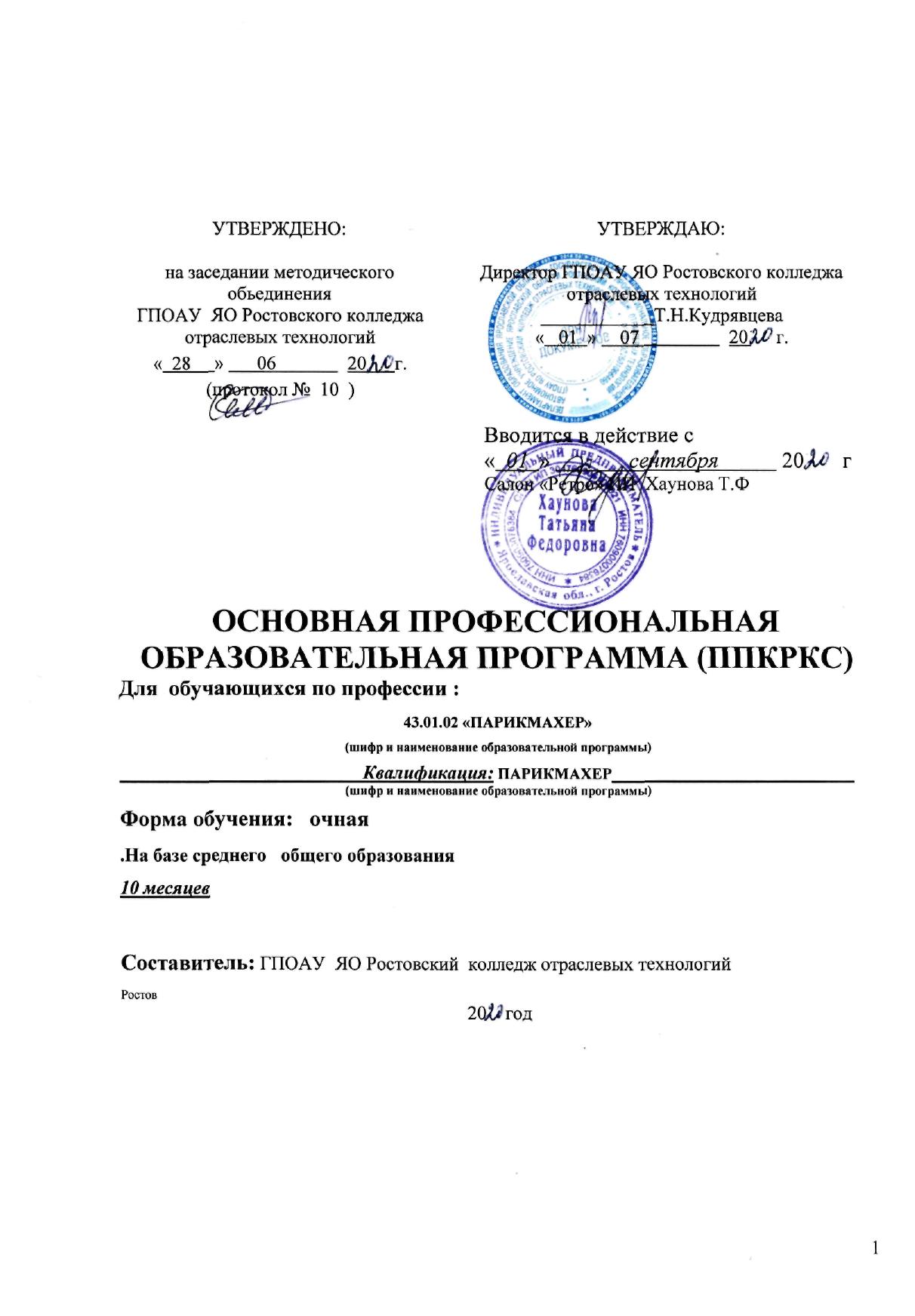  СОДЕРЖАНИЕ1. ОБЩИЕ ПОЛОЖЕНИЯНормативно-правовые основы разработки основной профессиональной образовательной   программы Основная профессиональная образовательная программа Государственного профессионального образовательного автономного учреждения  Ярославской  области Ростовского колледжа отраслевых технологий  - комплекс нормативно- методической документации, регламентирующий содержание, организацию и оценку качества подготовки обучающихся и выпускников по профессии 43.01.02 Парикмахер.Нормативную правовую основу разработки основной профессиональной образовательной программы (далее - ОПОП) составляют:Федеральный закон Российской Федерации от 29.12.2012 г. № 273-ФЗ «Об образовании в Российской Федерации»;Федеральный закон Российской Федерации от 1 декабря 2007 г. N 307-ФЗ "О внесении изменений в отдельные законодательные акты Российской Федерации в целях предоставления объединениям работодателей права участвовать в разработке и реализации государственной политики в области профессионального образования» (ред. от 29.12.2012 г.);Приказ Министерства образования и науки Российской Федерации от 29.10.2013 г. № 1199 «Об утверждении перечней профессий и специальностей среднего профессионального образования» (зарегистрирован в Минюст России 26.12.2013 г.                  № 30861);Приказ Министерства образования и науки Российской Федерации от 05.06.2014 г. № 632 «Об установлении соответствия профессий и специальностей среднего профессионального образования, перечни которых утверждены приказом Министерства образования и науки Российской Федерации от 29 октября 2013 г. № 1199, профессиям начального профессионального образования, перечень которых утверждён приказом Министерства образования и науки Российской Федерации от 28 сентября 2009 г. № 354, и специальностям среднего профессионального образования, перечень которых утверждён приказом Министерства образования и науки Российской Федерации от 28 сентября 2009 г. № 355» (зарегистрирован в Минюст России от 08.07.2014 г. № 34861);Федеральный государственный образовательный стандарт (ФГОС) по профессии среднего профессионального образования 100116.01 Парикмахер, утвержденный приказом Министерства образования и науки Российской Федерации от 2 августа 2013 г. N 730 с изменениями и дополнениями от 09.04.2015г. (зарегистрирован Министерством юстиции Российской Федерации 20 августа 2013 г., регистрационный N 29644);Приказ Министерства образования и науки Российской Федерации от 14.06.2013 г. №      464 «Об утверждении Порядка организации и осуществления образовательной                                               по образовательным программам СПО »                   (зарегистрирован в Минюст России 30.07.2013 г.29200);Приказ Министерства образования и науки Российской Федерации от 18.04.2013 г. № 291 «Об утверждении Положения о практике обучающихся, осваивающих основные профессиональные образовательные программы среднего профессионального образования» (зарегистрирован в Минюст России 14.06.2013 г. № 28785);Приказ Министерства образования и науки Российской Федерации от 16.08.2013 г. № 968 «Об утверждении порядка проведения государственной итоговой аттестации по образовательным программам среднего профессионального образования» (зарегистрирован в Минюст России от 01.11.2013 г. № 30306);Макеты программ профессиональных модулей и учебных дисциплин:а) разъяснения по формированию примерных программ профессиональных модулей начального профессионального и среднего профессионального образования на основе Федеральных государственных образовательных стандартов начального профессионального и среднего профессионального образования (Утверждены Директором Департамента государственной политики и нормативно-правового регулирования в сфере образования Министерства образования и науки Российской Федерации 28 августа 2009г.).б) разъяснения по формированию примерных программ учебных дисциплин начального профессионального и среднего профессионального образования на основе Федеральных государственных образовательных стандартов начального профессионального и среднего профессионального образования (Утверждены Директором Департамента государственной политики и нормативно-правового регулирования в сфере образования Министерства образования и науки Российской Федерации 28 августа 2009 г.);        12.Общероссийский классификатор профессий рабочих, должностей служащих и тарифных разрядов (ОКПДТР, ОК 016 – 94).13.Устав ГПОАУ ЯО Ростовского колледжа отраслевых технологий. 14.Локальные нормативные акты колледжа.          Нормативный срок освоения программы          Сроки получения СПО по профессии 43.01.02 Парикмахер в очной форме обучения:         - на базе среднего общего образования –10 месяцев.         - на базе основного общего образования 2 г.10 месяцев.ХАРАКТЕРИСТИКА ПРОФЕССИОНАЛЬНОЙ ДЕЯТЕЛЬНОСТИ ВЫПУСКНИКОВ И  ТРЕБОВАНИЯ К РЕЗУЛЬТАТАМ ОСВОЕНИЯ ОСНОВНОЙ ПРОФЕССИОНАЛЬНОЙ ОБРАЗОВАТЕЛЬНОЙ ПРОГРАММЫОбласть и объекты профессиональной деятельности. .     Область профессиональной деятельности выпускников:Оказание парикмахерских услуг населению.Объектами профессиональной деятельности выпускников являются:запросы клиента; внешний вид человека;технологические процессы парикмахерских услуг, в том числе профессиональные препараты и материалы, технологическое оборудование, профессиональные инструменты и принадлежности.Виды профессионально й деятельности и компетенцииПарикмахер должен обладать общими компетенциями, включающими в себя способность:ОК 1. Понимать сущность и социальную значимость своей будущей профессии, проявлять к ней устойчивый интерес.ОК 2. Организовывать собственную деятельность, исходя из цели и способов ее достижения, определенных руководителем.ОК 3. Анализировать рабочую ситуацию, осуществлять текущий и итоговый контроль, оценку и коррекцию собственной деятельности, нести ответственность за результаты своей работы.ОК 4. Осуществлять поиск информации, необходимой для эффективного выполнения профессиональных задач.ОК 5. Использовать информационно-коммуникационные технологии в профессиональной деятельности.ОК 6. Работать в команде, эффективно общаться с коллегами, руководством, клиентами.ОК 7. Исполнять воинскую обязанность <*>, в том числе с применением полученных профессиональных знаний (для юношей).ОК 8. Использовать знания по финансовой грамотности, планировать предпринимательскую деятельность в профессиональной сфере.Парикмахер должен обладать профессиональными компетенциями, соответствующими видам деятельности:ВПД 1. Выполнение стрижек и укладок волос.ПК 1.1. Выполнять подготовительные работы по обслуживанию клиентов. ПК 1.2. Выполнять мытье волос и профилактический уход за ними.ПК 1.3. Выполнять классические и салонные стрижки (женские, мужские). ПК 1.4. Выполнять укладки волос.ПК 1.5. Выполнять стрижку усов, бороды, бакенбард.ПК 1.6. Выполнять заключительные работы по обслуживанию клиентов.ВПД 2. Выполнение химической завивки волос.ПК 2.1. Выполнять подготовительные работы по обслуживанию клиентов. ПК 2.2. Выполнять химические завивки волос различными способами.ПК 2.3. Выполнять заключительные работы по обслуживанию клиентов.ВПД 3. Выполнение окрашивания волос.ПК 3.1. Выполнять подготовительные работы по обслуживанию клиентов.ПК 3.2. Выполнять окрашивание и обесцвечивание волос. ПК 3.3. Выполнять колорирование волос.ПК 3.4. Выполнять заключительные работы по обслуживанию клиентов.ВПД 4. Оформление причесок.ПК 4.1. Выполнять подготовительные работы по обслуживанию клиентов. ПК 4.2. Выполнять прически с моделирующими элементами.ПК 4.3. Выполнять заключительные работы по обслуживанию клиентов.Рабочие программы учебных дисциплин и профессиональных модулейРабочие программы учебных дисциплин и профессиональных модулей (Приложения 3-14) разработаны преподавателями колледжа  в соответствии с ФГОС СПО по профессии43.01.02 Парикмахер с учетом рекомендаций работодателей-социальных партнеров колледжа.Утверждено на заседании педагогического совета от 28 .06.2020 года протокол №6УСЛОВИЯ  РЕАЛИЗАЦИИ ПРОГРАММЫ ПОДГОТОВКИ КВАЛИФИЦИРОВАННЫХ  РАБОЧИХ, СЛУЖАЩИХУчебно-методическое и информационное обеспечениеПрограмма подготовки квалифицированных рабочих, служащих обеспечивается учебно-методической документацией по всем дисциплинам, междисциплинарным курсам и профессиональным модулям ППКРС.Внеаудиторная работа сопровождается методическим обеспечением.Реализация ППКРС обеспечивается доступом каждого обучающегося к базам данных и библиотечным фондам, формируемым по полному перечню дисциплин (модулей) ППКРС. Во время самостоятельной подготовки обучающиеся обеспечены доступом к сети Интернет (ширина канала-10 Мб\с).Каждый обучающийся обеспечен не менее чем одним учебным печатным или электронным изданием по каждой дисциплине профессионального учебного цикла и одним учебно-методическим печатным или электронным изданием по каждому междисциплинарному курсу (включая электронные базы периодических изданий).Библиотечный фонд укомплектован печатными и электронными изданиями основной и дополнительной учебной литературы по дисциплинам всех учебных циклов, изданными за последние 5 лет .Библиотечный фонд, помимо учебной литературы, включает официальные, справочно- библиографические и периодические издания в расчете 1-2 экземпляра на каждых 100 обучающихся.Каждому обучающемуся обеспечен доступ к комплектам библиотечного фонда, состоящим не менее чем из 3 наименований российских журналов.Обучающимся предоставляется возможность оперативного обмена информацией с российскими образовательными организациями и доступ к современным профессиональным базам данных и информационным ресурсам сети Интернет.Кадровое обеспечениеРеализация ППКРС обеспечивается педагогическими кадрами, высшее образование, соответствующее профилю преподаваемой дисциплины (модуля). Мастера производственного обучения имеют на 2 разряда по профессии рабочего выше, чем предусмотрено ФГОС СПО для выпускников. Опыт деятельности в организациях соответствующей профессиональной сферы является обязательным для преподавателей, отвечающих за освоение обучающимся профессионального учебного цикла. Преподаватели и мастера производственного обучения получают дополнительное профессиональное образование по программам повышения квалификации, в том числе в форме стажировки в профильных организациях не реже 1 раза в 3 года. Материально-техническое обеспечениеКолледж  располагает материально-технической базой, обеспечивающей проведение всех видов лабораторных работ и практических занятий, дисциплинарной, междисциплинарной и модульной подготовки, учебной практики, предусмотренных учебным планом образовательной организации. Материально-техническая база соответствует действующим санитарным и противопожарным нормам.Перечень кабинетов, лабораторий, мастерских и других помещенийКабинеты:медико-биологических дисциплин; специального рисунка; безопасности жизнедеятельности. Мастерские:парикмахерская-мастерская, оборудованная парикмахерскими креслами, зеркалами, столиками для инструментов и препаратов, мойками для мытья волос, сушуарами, стерилизаторами, бактерицидными лампами, климазоном, кондиционером, водонагревателем, профессиональными препаратами.Спортивный комплекс:спортивный зал;открытый стадион широкого профиля с элементами полосы препятствий; место для стрельбы.Залы:библиотека, читальный зал с выходом в сеть Интернет; актовый зал.Учебные кабинеты, мастерские и лаборатории оснащены учебным, лабораторным, специализированным оборудованием, вычислительной техникой, необходимым комплектом программного обеспечения и информационно-образовательными ресурсами в соответствии с ФГОС СПО по профессии.Реализация ППКРС обеспечивает:выполнение обучающимися лабораторных работ и практических занятий, включая как обязательный компонент практические задания с использованием персональных компьютеров;освоение обучающимися профессиональных модулей в условиях созданной соответствующей образовательной среды в колледже и в организациях - социальных партнерах колледжа, направление деятельности которых соответствует профилю подготовки обучающихся.При использовании электронных изданий каждый обучающийся обеспечен рабочим местом в компьютерном классе в соответствии с объемом изучаемых дисциплин.Организация практикиПри реализации ОПОП СПО предусматриваются следующие виды практик: учебная и производственная. Порядок организации и проведения практики обучающихся определяется Положением о практике обучающихся, осваивающих основные профессиональные образовательные программы среднего профессионального образования, утвержденным приказом Минобрнауки России от 18.04.2013 N 291.Учебная практика проводится в учебных мастерских и лабораториях колледжа либо в организациях в специально оборудованных помещениях на основе договоров между организацией, осуществляющей деятельность по образовательной программе соответствующего профиля, и колледжем.Программы практики (Приложения) разрабатываются и утверждаются колледжем самостоятельно и являются составной частью ОПОП СПО, обеспечивающей реализацию ФГОС СПО.Направление на практику оформляется приказом директора колледжа с указанием закрепления каждого обучающегося за организацией, а также с указанием вида и сроков прохождения практики. При прохождении практики на предприятиях, в учреждениях и организациях, работники которых подлежат обязательным медицинским осмотрам, обучающиеся перед началом и в период прохождения практики проходят медицинские осмотры.Производственная практика проводится на предприятиях, соответствующих профилю подготовки обучающихся на основе договоров, заключаемых между организацией и колледжем под руководством преподавателей профессионального цикла и руководителей предприятий.ОЦЕНКА КАЧЕСТВА ОСВОЕНИЯ ПРОГРАММЫ ПОДГОТОВКИ КВАЛИФИЦИРОВАННЫХ РАБОЧИХ, СЛУЖАЩИХТекущий контроль успеваемости и промежуточная аттестация обучающихсяОценка качества освоения ППКРС включает текущий контроль успеваемости, промежуточную и государственную итоговую аттестации обучающихся.Конкретные формы и процедуры текущего контроля успеваемости, промежуточной аттестации по каждой дисциплине и профессиональному модулю доводятся до сведения обучающихся в течение первых двух месяцев от начала обучения.Для аттестации обучающихся на соответствие их персональных достижений поэтапным требованиям ППКРС (текущий контроль успеваемости и промежуточная аттестация) создаются фонды оценочных средств, позволяющие оценить умения, знания, практический опыт и освоенные компетенции.Фонды оценочных средств для промежуточной аттестации по дисциплинам и междисциплинарным курсам в составе профессиональных модулей разрабатываются и утверждаются колледжем  самостоятельно, а для промежуточной аттестации по профессиональным модулям и для государственной итоговой аттестации - разрабатываются и утверждаются образовательной организацией после предварительного положительного заключения работодателей.Для промежуточной аттестации обучающихся по дисциплинам (междисциплинарным курсам) кроме преподавателей конкретной дисциплины (междисциплинарного курса) в качестве внешних экспертов привлекаются преподаватели смежных дисциплин (курсов). Для максимального приближения программ промежуточной аттестации обучающихся по профессиональным модулям к условиям их будущей профессиональной деятельности колледжем  в качестве внештатных экспертов привлекаются работодатели.Оценка качества подготовки обучающихся и выпускников осуществляется в двух основных направлениях:оценка уровня освоения дисциплин; оценка компетенций обучающихся.Организация государственной итоговой аттестации выпускниковК государственной итоговой аттестации (ГИА) допускаются обучающиеся, не имеющие академической задолженности и в полном объеме выполнившие учебный план (или индивидуальный учебный план).Государственная итоговая аттестация включает защиту выпускной квалификационной работы (выпускная практическая квалификационная работа и письменная экзаменационная работа). Обязательные требования - соответствие тематики выпускной квалификационной работы содержанию одного или нескольких профессиональных модулей; выпускная практическая квалификационная работа предусматривает сложность работы не ниже разряда по профессии рабочего, предусмотренного ФГОС СПО.ГИА осуществляется в соответствии с требованиями ФГОС СПО по профессииПарикмахер и Порядком проведения государственной итоговой аттестации по образовательным программам среднего профессионального образования, утвержденным приказом Минобрнауки России от 16.08.2013 № 968.Программа государственной итоговой аттестации (Приложение ) разрабатывается ежегодно  предметно-цикловой комиссией по профессии и утверждается директором колледжа после предварительного согласования с работодателями и обсуждения на заседании Педагогического совета               Программа государственной итоговой аттестации определяет:вид государственной итоговой аттестации;объем времени на подготовку и проведение государственной итоговой аттестации;сроки проведения государственной итоговой аттестации;тематику и объем ВКР;необходимые материалы для выполнения ВКР;условия подготовки и процедура проведения государственной итоговой аттестации;формы проведения государственной итоговой аттестации;критерии оценки уровня и качества подготовки выпускника.Программа государственной итоговой аттестации доводится до сведения обучающихся не позднее, чем за шесть месяцев до начала государственной итоговой аттестацииОсновная профессиональная образовательная программа по профессии среднего профессионального образования 43.01.02 Парикмахер составлена на основе федерального государственного образовательного стандарта по профессии 100116.01 Парикмахер, утвержденного приказом Министерства образования и науки Российской Федерации от 2 августа 2013 г. N 730 с изменениями и дополнениями от 09.04.2015г. (зарегистрирован Министерством юстиции Российской Федерации 20 августа 2013 г., регистрационный N 29644).Эксперт:И.П Хаунова Т.Ф Приложение ПРОГРАММа УЧЕБНОЙ ДИСЦИПЛИНЫОП.02 Основы культуры профессионального общения2020г.Программа учебой дисциплины разработана на основе Федерального государственного образовательного стандарта (ФГОС) по профессии среднего профессионального образования 100116.01 Парикмахер, утвержденный приказом Министерства образования и науки Российской Федерации от 2 августа 2013 г. N 730 с изменениями и дополнениями от 09.04.2015г. (зарегистрирован Министерством юстиции Российской Федерации 20 августа 2013 г., регистрационный N 29644);                                                        Разработчики программы:                                                                               Зам директора по УПР: И.Ф.Сиротина                                                                      Старший мастер – А. В. Толканев                                                               Мастер п/о – Ю.В  Саранцев                                                                       Преподаватель- С.В.ПилипенкоУтверждено на заседании педагогического совета от 28 .06.2020 года протокол №6СОДЕРЖАНИЕ1. паспорт  ПРОГРАММЫ УЧЕБНОЙ ДИСЦИПЛИНЫОсновы культуры профессионального общения1.1. Область применения  программыПрограмма учебной дисциплины является частью  основной профессиональной образовательной программы в соответствии с ФГОС по  профессии  СПО 43.01.02 Парикмахер.      Программа учебной дисциплины может быть использована в дополнительном профессиональном образовании (в программах повышения квалификации и профессиональной подготовке по профессии «Парикмахер»).1.2. Место учебной дисциплины в структуре основной профессиональной образовательной программы: дисциплина входит в общепрофессиональный цикл.1.3. Цели и задачи учебной дисциплины – требования к результатам освоения учебной дисциплины:В результате освоения учебной дисциплины обучающийся должен уметь:- соблюдать правила профессиональной этики;- применять различные средства, техники и приемы эффективного общения в профессиональной деятельности;-использовать приемы саморегуляции поведения в процессе межличностного общения;- определять тактику поведения в конфликтных ситуациях, возникающих в профессиональной деятельности.В результате освоения учебной дисциплины обучающийся должен знать:- правила обслуживания населения; - основы профессиональной этики;- эстетику внешнего облика парикмахера;- психологические особенности делового общения и его специфику в афере обслуживания и деятельности парикмахера;- механизмы взаимопонимания в общении;- техники и приемы общения, правила слушания, ведения беседы, убеждения;- источники, причины, виды и способы разрешения конфликтов, возникающих в профессиональной деятельности.1.4. Рекомендуемое количество часов на освоение  программы учебной дисциплины:максимальной учебной нагрузки обучающегося  48 часов, в том числе:обязательной аудиторной учебной нагрузки обучающегося 32 часа;самостоятельной работы обучающегося 16 часов.2. СТРУКТУРА И  СОДЕРЖАНИЕ УЧЕБНОЙ ДИСЦИПЛИНЫ2.1. Объем учебной дисциплины и виды учебной работы2.2. Тематический план и содержание учебной дисциплины  Основы культуры профессионального общения			3. условия реализации УЧЕБНОЙ дисциплины3.1. Требования к минимальному материально-техническому обеспечениюРеализация учебной дисциплины требует наличия  кабинета общепрофессиональных дисциплин.Оборудование кабинета общепрофессиональных дисциплин: - посадочные места по количеству обучающихся;- рабочее место преподавателя;- комплект учебно-наглядных пособий.Технические средства обучения:-компьютер и  мультимедиапроектор;-видеомагнитофон, DVD-плеер, телевизор3.2. Информационное обеспечение обученияПеречень рекомендуемых учебных изданий, Интернет-ресурсов, дополнительной литературыОсновные источники: Шеламова Г.М. Этикет делового общения: Учеб. Пособие.- М.: ИЦ  «Академия», 2017-192 с.Шеламова Г.М. Деловая культура взаимодействия: Учеб. Пособие.-М: ИЦ «Академия», 2018. – 64с.Дополнительные источники: Анцупов А.Я., Шипилов А.И. Конфликтология: Учебник для вузов.-2-е изд., перераб.и доп.- М.: ЮНИТИ-ДАНА, 2019.Батаршев А.В. Лукьянова А.О. Психология управления персоналом – М.: Изд-во Института психотерапии, 2017.Веснин В.Р. «Основы менеджмента» - 3-е изд. доп. и испр.,- М.: ООО «Т.Д. «ЭЛИТ – 2016» 2016. Кулик М.А. «Психология управления персоналом // Справочник по управлению персоналом.- 2017.- №3-с.104.5. Карташова Л.В., Никонова Т.В., Соломанидина Т.О.    Организационное поведение: Учебник.- М.: ИНФРА-М, 2016. 6. Ларионова Ю.Г. «Корпоративная культура региональной сети: складываем воедино // Справочник по управлению персоналом. – 2016 - №8-с. 102-105.7. Резник С.Д. Организационное поведение: Учебник.-2-е изд., перераб. и доп.-М.: ИНФРА-М, 2016. 8. Розанова В.А. Психология управления. М.: ЗАО « Бизнес-школа» «Интел-Синтез» - 20179. Ратников В.П. Голубь В.Ф. Лукашова Г.С. и др. Конфликтология: Учебник для вузов. Под ред. Проф. Ратникова В.П.-М.: ЮНИТИ – ДАНА, 201710. Столяренко Л.Д. Психология и этика деловых отношений. Изд. 2е доп. и перер. Ростов н/д: ''Феникс'' . 2017. 11.Столяренко А.М. Психология менеджмента: Учебное пособие для студентов вузов / А.М. Столяренко, Н.Д. Амоглобели. – М.: ЮНИТИ – ДАНА, 2017.Интернет- ресурсы: http://www.ipk-resurs.narod.ruhttp:// www.pedlib.ruhttp:// www.conflictologiy.narod.ruhttp:// www.i-e.ruhttp:// www.dvo.sut.ruhttp:// www.psyfactor.org4. Контроль и оценка результатов освоения УЧЕБНОЙ ДисциплиныКонтроль и оценка результатов освоения учебной дисциплины осуществляется преподавателем в процессе проведения практических занятий, тестирования, а также выполнения обучающимися индивидуальных заданий, проектов, исследований.Комплектконтрольно-оценочных средстваучебной дисциплины« Экономические и правовые основы профессиональной деятельности»наименованиепрограммы подготовки квалифицированных рабочих, служащих (ППКРС)по профессии 43.01.02 «Парикмахер»1. Общие положенияКонтрольно-оценочные средства (КОС) предназначены для контроля и оценки образовательных достижений обучающихся, освоивших программу учебной дисциплины: «Экономические и правовые основы профессиональной деятельности»КОС включают материалы промежуточной аттестации в 6 семестре в форме дифференцированного зачета. КОС разработаны на основании Положения о текущем контроле знаний и промежуточной аттестации студентов ГПОАУ ЯО  Ркот по программе подготовки квалифицированных рабочих, служащих (ППКРС) 43.01.02 «Парикмахер» Утверждено на заседании педагогического совета от 28 .06.2020 года протокол №62. Контроль и оценка результатов освоения дисциплины Результаты обучения (освоенные умения, усвоенные знания)Формы и методы контроля и оценки результатов обучения Умения: ориентироваться в общих вопросах экономики сферы обслуживания и организаций сферы обслуживанияОценка результатов устного персонального опроса.применять экономические и правовые знания при освоении профессиональных модулей и в профессиональной деятельностиОценка выполнения тестовых заданий.защищать свои трудовые права в рамках действующего законодательстваОценка выполнения тестовых заданий.Знания:понятия спроса и предложения на рынке услугНаблюдение за деятельностью на практических занятиях.особенности формирования, характеристику современного состояния и перспективы развития сферы обслуживания и услуг парикмахерскихНаблюдение за деятельностью на практических занятиях.законодательные акты и другие нормативные документы, регулирующие правоотношения в области профессиональной деятельностиОценка результатов устного персонального опроса.основные положения законодательства, регулирующего трудовые отношенияОценка результатов устного персонального опроса.типовые локальные акты организацииОценка результатов устного персонального опроса.организационно-правовые формы организацийОценка результатов устного персонального опроса.формы оплаты трудаНаблюдение за деятельностью на практических занятиях.3. Промежуточная аттестация3.1 Текст задания для промежуточной аттестации - ДИФФЕРЕНЦИРОВАННОГО ЗАЧЕТАВариант №1При выполнении заданий 1-10 выберите 1 правильный ответ из предложенных вариантов.1. Право собственности предполагает…а) владение, пользование, аренда; б) владение, распоряжение, аренда; в) владение, пользование, распоряжение; г) покупка, пользование, распоряжение2. Какие элементы относят к активной части основных средств:а) машины и оборудование; б) производственные здания и сооружения; в) измерительные и регулирующие приборы; г) вычислительная техника и программные обеспечения.3. Что понимается под трудовыми ресурсами предприятия –а) запас трудовых возможностей у людей; б) всех тех, кто участвует в трудовом процессе;в) всех желающих участвовать в трудовом процессе; г) работающих в основных цехах;д) рабочих сдельщиков4. По общему положению трудовую деятельность можно начать:А ) с 18 лет Б) с 14 лет В) с 12 лет Г) с 16 лет.5. Износ при котором происходит потеря потребительной стоимости товара в результате интенсивного использования или бездействия это:а) физический износ; б) моральный износ; в) социальный износ.6. Процесс постепенного перенесения стоимости основных средств на производимую продукцию это: а) износ; б) амортизация; в) норма амортизации.7. Начисление амортизации исходя из остаточной стоимости объекта это: а) линейный способ начисления амортизации; б) способ уменьшаемого остатка;в) способ списания стоимости по сумме чисел срока полезного использования;г) способ начисления амортизации в зависимости от объёма выпуска продукции8. Стадия, на которой денежные средства финансируются в необходимые предметы труда это: а) денежная стадия; б) производительная стадия; в) товарная стадия.Что входит в оборотные производственные фонды:9. Что не входит в фонды обращения: а) готовая продукция; б) денежные средства в расчётах, кассе и на расчётном счёте. в) расходы будущих периодов.10. Для повременной формы оплаты характерна оплата труда в соответствии с:а) количеством изготовленной (обработанной) продукции б) количеством отработанного временив) количеством оказанных услуг.Выполните практические задания 11 и 12 письменно.Задание 11.Дать определение закона стоимости и закона предложения.Задание 12.Решите задачу.Рассчитать месячную заработную плату работника при применении сдельно-прогрессивной формы оплаты труда.Рабочий изготовил за месяц 280 единицы продукции, в том числе 80 единицы – сверх установленного задания. Расценка за единицу продукции, изготовленной в пределах производственного задания, - 97 руб., за дополнительную выработку предусматривается повышение расценки на 8%.Вариант №2При выполнении заданий 1-10 выберите 1 правильный ответ из предложенных вариантов.1. Учредителем акционерного общества могут быть…а) только юридические лица; б) только физические лица; в) юридические и физические лица.2. Трудоемкость определяет-а) затраты труда на производство продукции; б) затраты рабочего времени на производство единицы продукции; в) количество продукции производимой в единицу времени; г) количество продукции высшего качества; д) затраты рабочего времени на вспомогательные работы.3. Работник должен предупредить администрацию об увольнении:а) За 1 месяц до увольнения; б) За три дня до увольнения; в) За 1 неделю до увольнения г) За две недели до увольнения.4. К обязательственным условиям трудового договора не относятся:а ) условия об испытательном сроке; б) условия об обязательной отработке определённого срока после обучения за счёт работодателя; в) условия оплаты труда5. Для повременной формы оплаты характерна оплата труда в соответствии с:а) количеством изготовленной (обработанной) продукции; б) количеством отработанного времени; в) количеством оказанных услуг.6. Основные средства:а) полностью переносят свою стоимость на вновь изготовленную продукцию в течении одного производственного цикла; б) переносят свою стоимость на вновь изготовленную продукцию по частям; в) возможно и то и другое в зависимости от особенностей производства.7. Многолетние насаждения относятся: а) к основным средствам; б) к оборотным средствам; в) к фондам обращения.8. Здания, сооружения это: а) активная часть основных средств; б) пассивная часть основных средств; в) всё вышеперечисленное.9. В зависимости от времени приобретения различают: а) полную и остаточную стоимость; б) первоначальную и восстановительную стоимость; в) среднегодовую стоимость.10.Равномерное начисление амортизации в течение срока полезного использования объекта это: а) линейный способ начисления амортизации; б) способ уменьшаемого остатка; в) способ списания стоимости по сумме чисел срока полезного
использования; г) способ начисления амортизации в зависимости от объёма
выпуска продукции.Выполните практические задания 11 и 12 письменно.Задание 11.Перечислите классификации предприятий общественного питания.Задание 12.Решите задачу.Рассчитать заработную плату работника за месяц при применении простой повременной формы оплаты труда.Работнику установлен оклад 25 400 руб. В определенном месяце количество по графику – 22 рабочих дня, работник проработал 18 дней.Вариант №3При выполнении заданий 1-10 выберите правильный ответ из предложенных вариантов.1. К объектам собственности не относится…а ) автомобиль; б) ценные бумаги; в) трудовой коллектив; г) производственные здания и сооружения.2. Показатели, характеризующие эффективность производительности трудаа) фонд ресурсов труда и оборотные средства; б) валовая продукция и рабочая сила; в) выработка продукции и трудоёмкость; г) рентабельность производства3.Нормальная продолжительность рабочего времени не может превышать:а) 40 часов в неделю; б) 36 часов в неделю; в) 48 часов в неделю; г) 30 часов в неделю.4. Трудовой договор вступает в силу:а) с момента вынесения приказа о приеме работника на работу; б) со дня его подписания работником в) со дня фактического исполнения работником своих трудовых обязанностей;г) со дня выхода работника на работу.5. Сдельная расценка — это:а) сдельный тарифный коэффициент выполняемой работы; б) показатель увеличения размера заработной платы в зависимости от месторасположения предприятия; в) оплата труда за единицу продукции (работ, услуг;) г) районный коэффициент к заработной плате.6. Какой промежуток времени согласно Трудовому кодексу РФ считается ночным временем?а) время с 23 часов до 7 часов; б) время с 22 часа до 6 часов; в) время с 21 часов до 5 часов;г) данный вопрос законом не урегулирован.7. Первоначальная стоимость состоит: а) из стоимости покупки основных средств; б) цены приобретения + затраты на доставку и установку; в) себестоимость основных средств.8. Балансовой стоимостью может быть: а) первоначальная стоимость; б)восстановительная стоимость; в) всё вышеперечисленное.9. Перенос стоимости основных средств на вновь изготовленную продукцию это:а) износ ; б) амортизация; в) норма амортизации.10. Равномерное начисление амортизации в течение срока полезного использования объекта это: а) линейный способ начисления амортизации; б) способ уменьшаемого остатка; в) способ списания стоимости по сумме чисел срока полезного
использования; г) способ начисления амортизации в зависимости от объёма
выпуска продукции.Выполните практические задания 11 и 12 письменно.Задание 11.Перечислите классификации основных фондов предприятий.Задание 12.Решите задачу.Рассчитать месячную заработную плату работника при применении сдельно- премиальной формы оплаты труда.Рабочий изготовил за месяц 350 единиц продукции. Расценка за единицу продукции – 90 руб. При отсутствии брака работнику выплачивается премия в сумме 16% от суммы заработной платы, исчисленной в соответствии с прямой сдельной формой.3.2 Критерии оценивания дифференцированного зачётаБаллыс 1-10 – 1 балл11 – 2 балла12 – 3 балларабота выполнена правильно и полностью самостоятельно - 5работа выполнена правильно с учётом 1 несущественной ошибки, исправленной самостоятельно по требованию преподавателя - 4работа выполнена правильно с учётом 2-3 несущественных ошибок, исправленных самостоятельно по требованию преподавателя - 3допущена существенная ошибка, которую учащийся не может исправить даже по требованию преподавателя - 2допущены 2 или 3 существенных ошибки, которые учащийся не может исправить даже по требованию преподавателя - 1работа не выполнена вовсе – 0Шкала перевода баллов в отметки по пятибалльной системеОтметка Минимальное число баллов, необходимое для получения отметки«3» (удов.)10«4» (хорошо)11-15«5» (отлично)16 и более3.3 Перечень материалов, оборудования и информационных источников, используемых в аттестации Перечень рекомендуемых учебных изданий, Интернет-ресурсов, дополнительной литературы2 Основные источники:Баликоев, В.З. Общая экономическая теория: Учебник для студентов / В.З. Баликоев. - М.: Омега-Л, 2013Бардовский В.П., Рудакова О.В., Самородова Е.М. Экономическая теория М. ИД «ФОРУМ»-ИНФРА-М 2014Грибов В.Д., Грузинов В.П., Кузьменко В.А. «Экономика организации (предприятия)»: М.: Кнорус 2014Гомола А.И., Кириллов В.Е., Жанин П.А. Экономика М: ИД «Академия» 2011Океанова, З.К. Экономическая теория: Учебник / З.К. Океанова. - М.: Дашков и К, 2012.Интернет-ресурсы:1. ru.science.wikia.com›wiki/ Экономика2. Мировая экономика: новости, статьи, статистика, аналитикаwebeconomy.ru3. http // www.libertium.ru/library - библиотека материалов по экономической тематике4. http // www.finansy.ru – маиериалы по социально-экономическому положению и развитию России5. http // www.ise.openlab.spb.ru/cgi-ise/gallery – Галерея экономистов6. http // www. Budgetrf. ru – Мониторинг экономических показателей ПРОГРАММа УЧЕБНОЙ ДИСЦИПЛИНЫСанитария и гигиена2020 годПрограмма учебой дисциплины разработана на основе Федерального государственного образовательного стандарта (ФГОС) по профессии среднего профессионального образования 43.01.02 Парикмахер, утвержденный приказом Министерства образования и науки Российской Федерации от 2 августа 2013 г. N 730 с изменениями и дополнениями от 09.04.2015г. (зарегистрирован Министерством юстиции Российской Федерации 20 августа 2013 г., регистрационный N 29644);                                                            Разработчики программы:                                                                                 Зам директора по УПР: И.Ф.Сиротина                                                                       Старший мастер – А .В .Толканев                                                                Мастер п/о – Ю.В  Саранцев                                                                                             Преподаватель- С. В. ПилипенкоУтверждено на заседании педагогического совета от 28 .06.2020 года протокол №6СОДЕРЖАНИЕ1. паспорт  ПРОГРАММЫ УЧЕБНОЙ ДИСЦИПЛИНЫСанитария и гигиена1.1. Область применения  программы    Программа учебой дисциплины разработана на основе Федерального государственного образовательного стандарта (ФГОС) по профессии среднего профессионального образования 43.01.02 Парикмахер, утвержденный приказом Министерства образования и науки Российской Федерации от 2 августа 2013 г. N 730 с изменениями и дополнениями от 09.04.2015г. (зарегистрирован Министерством юстиции Российской Федерации 20 августа 2013 г., регистрационный N 29644);   Программа учебной дисциплины может быть использована вдополнительном профессиональном образование (в программах курсов повышения квалификации  и профессиональной подготовке по профессии «Парикмахер»).1.2. Место учебной дисциплины в структуре основной профессиональной образовательной программы: дисциплина входит в общепрофессиональный цикл.1.3. Цели и задачи учебной дисциплины – требования к результатам освоения учебной дисциплины:В результате освоения учебной дисциплины обучающийся должен уметь: - соблюдать санитарные требования; - предупреждать профессиональные заболевания.В результате освоения учебной дисциплины обучающийся должен знать: - санитарные правила и нормы (СанПиН); - профилактику профессиональных заболеваний; - основы гигиены кожи и волос.1.4. Рекомендуемое количество часов на освоение примерной программы учебной дисциплины:максимальной учебной нагрузки обучающегося  51 часов, в том числе:обязательной аудиторной учебной нагрузки обучающегося 34 часа;самостоятельной работы обучающегося 17 часов.2. СТРУКТУРА И  СОДЕРЖАНИЕ УЧЕБНОЙ ДИСЦИПЛИНЫ2.1. Объем учебной дисциплины и виды учебной работы2.2.  Тематический план и содержание учебной дисциплины  Санитария и гигиена.			3. условия реализации УЧЕБНОЙ дисциплины3.1. Требования к минимальному материально-техническому обеспечениюРеализация учебной дисциплины требует наличия учебного кабинета медико-биологических дисциплин.Оборудование учебного кабинета:- учебно-программная документация;- посадочные места по количеству обучающихся;- рабочее место преподавателя;- комплект учебно-наглядных пособий.Технические средства обучения: - компьютер и мультимедийный проектор;- видео - и DVD-плеер и телевизор3.2. Информационное обеспечение обученияПеречень рекомендуемых учебных изданий, Интернет-ресурсов, дополнительной литературыОсновные источники: 1. Чалова Л.Д., Галиева С.А., Уколова А.В. Санитария и гигиена парикмахерских услуг: учебник для студ. проф. образования.- М.: ОИЦ «Академия», 2017.Соколова Е.А., Основы физиологии кожи и волос: Учеб. пособие. – М: ОИЦ «Академия», 2018. Дополнительные источники:Алипов Н.Н. Основы медицинской физиологии.- М.: Практика, 2017г.Агаджанян Н.А., Власова И.Г., Ермакова Н.В., Торшин В.И. Основы физиологии человека. Том 1,2. – М.: Мед.академия, 2017.Интернет - ресурсы:1. http://ru.wikipedia.org/wiki2. http://bibliotekar.ru/med3. http://www.medikal- enc.ru4. http://info- med.ru/content4. Контроль и оценка результатов освоения УЧЕБНОЙ ДисциплиныКонтроль и оценка результатов освоения учебной дисциплины осуществляется преподавателем в процессе проведения практических занятий, тестирования, а также выполнения обучающимися индивидуальных заданий, проектов, исследований.КОС для дифференцированного зачета по дисциплине ОП 03 Санитария и гигиена по профессии 43.01.02 Парикмахер1. Общие положенияКомплект контрольно-оценочных средств предназначен для контроля и оценки образовательных достижений студентов, освоивших программу учебной дисциплины «Санитария и гигиена». Комплект контрольно-оценочных средств включает контрольные материалы для проведения промежуточной аттестации в форме дифференцированного зачета.Результаты освоения учебной дисциплины, подлежащие проверке.
В результате освоения учебной дисциплины «Санитария и гигиена», студент должен обладать предусмотренными ФГОС по программе подготовки квалифицированных рабочих и служащих по 43.01.02. Парикмахер следующими умениями (У) и знаниями (З):
У 1 - соблюдать санитарные требования;
У 2 - предупреждать профессиональные заболевания.
З 1 - санитарные правила и нормы (СанПиН);
З 2 - профилактику профессиональных заболеваний;
З 3 - основы гигиены кожи и волос.
Перечисленные умения и знания, в свою очередь, направлены на формирование элементов общих (ОК) и профессиональных компетенций (ПК):
ОК 1. Понимать сущность и социальную значимость своей будущей профессии, проявлять к ней устойчивый интерес.
ОК 2. Организовывать собственную деятельность, исходя из цели и способов ее достижения, определенных руководителем.
ОК 3. Анализировать рабочую ситуацию, осуществлять текущий и итоговый контроль, оценку и коррекцию собственной деятельности, нести ответственность за результаты своей работы.
ОК 4. Осуществлять поиск информации, необходимой для эффективного выполнения профессиональных задач.
ОК 5. Использовать информационно-коммуникационные технологии в профессиональной деятельности.
ОК 6. Работать в команде, эффективно общаться с коллегами, руководством, клиентами.
ОК 7. Исполнять воинскую обязанность, в том числе с применением полученных профессиональных знаний (для юношей).
ПК 1.1. Выполнять подготовительные работы по обслуживанию клиентов
ПК 1.2. Выполнять мытье и профилактический уход за волосами.
ПК 1.5. Выполнять бритье и стрижку усов, бороды, бакенбард.
ПК 1.6. Выполнять заключительные работы по обслуживанию клиентов.
ПК 2.1. Выполнять подготовительные работы по обслуживанию клиентов
ПК 2.2. Выполнять химические завивки волос различными способами.
ПК 2.3. Выполнять заключительные работы по обслуживанию клиентов.
ПК 3.1. Выполнять подготовительные работы по обслуживанию клиентов
ПК 3.2. Выполнять окрашивание и обесцвечивание волос.
ПК 3.4. Выполнять заключительные работы по обслуживанию клиентов.
ПК 4.1. Выполнять подготовительные работы по обслуживанию клиентов
ПК 4.3. Выполнять заключительные работы по обслуживанию клиентов.

3. Контрольно-оценочные материалы для промежуточной аттестации по учебной дисциплине.
Контрольно-оценочные материалы представлены в 2 вариантах одинакового уровня сложности. Дифференцированный зачет (Д/З) рассчитан на два академических часа и позволяет проверить качество знаний, умений и навыков студентов.Предлагаемые задания имеют следующие виды и формы: задания с выбором ответа; задания на установления соответствия; задания, требующие открытого ответа. На выполнение дифференцированного зачета отводится 80 мин.Работа состоит из 2 частей и включает 15 заданий.

Вариант 1Часть А включает 10 заданий (А1 – А10). К каждому заданию дается 3 - 4 варианта ответа, из которых только один правильный. За каждый правильный ответ 1 балл. Время выполнения 30 мин.
А 1. Наука, изучающая влияния условий труда и быта на здоровье населения
Анатомия
Гигиена
Физиология
Санитария
А 2. Дезинфицирующее средство, которое используется для дезинфекции режущей части инструмента
Хлорамин
Формалин
Этиловый спирт
Хлорная известь
А 3. Обслуживание клиентов, пораженных педикулезом
Строго запрещается
Не запрещается
Разрешается, но с учетом степени зараженности
А 4. Расстояние между рабочими местами должно быть
Меньше одного метра
Не меньше одного метра
Более двух метров
Не меньше двух метров
А 5. Основная задача гигиены в парикмахерских
Знать основные сведения по анатомии и физиологии кожи, волос
Умение отличать здоровую кожу, волосы больной кожи, волос
Предупреждение возникновения и распространения заразных заболеваний

А 6. Все парикмахерские инструменты необходимо систематически дезинфицировать
Для уничтожения болезнетворных микробов
Для очищения инструмента
Для улучшения товарного вида инструмента
А 7. Гигиеническая цель мытья головы – это
Смягчение волос
Подготовка к стрижке и укладке
Обезжиривание волос
А 8. Санитария – это
Разработка мероприятий по предупреждению заболеваний
Применение гигиенических нормативов на практике
Наука, изучающая влияние условий труда на здоровье человека
А 9. В парикмахерских используется раствор хлорамина
0,5 %
5 %
0,1 %
А 10. Основное санитарное требование ко всем видам парикмахерских работ
Быстро и правильно обслужить клиента
Повышения качества работы
Безвредность для здоровья клиента
Часть Б состоит из 5 заданий (Б1 – Б5). Задания со свободным ответом, которые предусматривают установление соответствия, полный ответ и т.д. Каждое задание оценивается в разное количество баллов. Время выполнения 50 мин.Б 1. Установите соответствие между заболеванием и его симптомами
(3 балла)
СИМПТОМЫ ЗАБОЛЕВАНИЕ
А) Проявляется полиморфными высыпаниями 1) ДЕРМАТИТ
Б) Диффузное воспаление кожи 2) ЭКЗЕМА
В) Хроническое заболевание кожи
Г) Возникает под действием внешних факторов
Д) Протекает остро, выражается мономорфными высыпаниями
Е) Возникает под действием внешних и внутренних факторов
Б 2. Установите соответствие между методом дезинфекции и его способом
(4 балла)
СПОСОБЫ ДЕЗИНФЕКЦИИ МЕТОДЫ ДЕЗИНФЕКЦИИ
А) Сжигание 1) МЕХАНИЧЕСКИЙ
Б) Протирание этиловым спиртом 2) ФИЗИЧЕСКИЙ
В) Проветривание 3) ХИМИЧЕСКИЙ
Г) Стирка белья
Д) Кипячение
Е) Ультрафиолетовые лучиБ 3. Продолжите предложение (3 балла)
К методам стерилизации относятся ______________________________________________________________________________________________________________________________________________
Б4. Дайте полный ответ (5 баллов)
4.1. Перечислите не менее 10 требований к содержанию парикмахерских и организации профилактических мероприятий.
Б5. Дайте полный ответ (5 баллов)
5.1. Какие современные средства дезинфекции используются в парикмахерских? Охарактеризуйте их?
Вариант 2
Часть А включает 10 заданий (А1 – А10). К каждому заданию дается 3 - 4 варианта ответа, из которых только один правильный. За каждый правильный ответ 1 балл. Время выполнения 30 мин.А 1. Наука, которая разрабатывает нормативы и требования к организации среды и ее эксплуатации
Анатомия
Гигиена
Физиология
Санитария
А 2. Дезинфицирующее средство, имеет легкий запах хлора
Хлорамин
Формалин
Этиловый спирт
Хлорная известь
А 3. Размещение парикмахерских в подвальных помещениях
Не допускается
Допускается
Допускается, но с учетом степени естественного освещения
А 4. Высота рабочих помещений должна быть
Менее трех метров
Не менее трех метров
Более трех метров
Не более трех метров
А 5. Основная задача гигиены в парикмахерских
Знать основные сведения по анатомии и физиологии кожи, волос
Умение отличать здоровую кожу, волосы больной кожи, волос
Создание наиболее благоприятных условий труда и быта
А 6. Все помещения и оборудование парикмахерской должны содержаться в чистоте
Для удобства клиентов
Для предупреждения возникновения и распространения инфекции
Для красоты и повышения имиджа
А 7. Остриженные волосы удаляются с лица и шеи клиента
Специальной кисточкой
Сдуванием потоком воздуха, например используя фен
Индивидуальной салфеткой или ватой
А 8. При выполнении химической завивки, парикмахер должен
Пользоваться резиновыми перчатками
Не пользоваться резиновыми перчатками
Пользоваться резиновыми перчатками лишь в том случае, если аллергия
А 9. В парикмахерских используется перекись водорода
2 – 3 %
9%
3 – 6%
6 – 9%
А 10. Основное гигиеническое требование ко всем видам парикмахерских работ
Быстро и качественно обслужить клиента
Повышение качества работы
Угодить требованиям клиента
Безвредность для здоровья клиентаЧасть Б состоит из 5 заданий (Б1 – Б5). Задания со свободным ответом, которые предусматривают установление соответствия, полный ответ и т.д. Каждое задание оценивается в разное количество баллов. Время выполнения 50 минБ 1.Установите соответствие между типом волос и их характеристикой
(3 балла)
ХАРАКТЕРИСТИКА ТИП ВОЛОС
А) Выглядят сальными, липкими 1) НОРМАЛЬНЫЕ
Б) Имеют здоровый блеск 2) СУХИЕ
В) Расщепляются на концах 3) ЖИРНЫЕ
Г) Плохо поддаются укладке
Д) Хорошо укладываются в прическу
Е) Требуют частого мытья головыБ 2. Установите соответствие между дезинфицирующим средством и его характеристикой (4 балла)
ХАРАКТЕРИСТИКА СРЕДСТВА ДЕЗИНФЕКЦИИ
А) Смесь перекисных соединений и ПАВ 1) ХЛОРАМИН
Б) Прозрачная жидкость синего цвета 2) ВИРКОН
В) Белый кристаллический порошок 3) АЛАМИНОЛ
Г) Запаха не имеет, хорошо смешивается с водой
Д) Нельзя смешивать ни с какими другими химическими веществами
Е) Имеет слабый запах хлора, хорошо смешивается с водойБ 3. Продолжите предложение (3 балла)
К химическим методам дезинфекции относятся: ______________________________________________________________________________________________________________________________________________
Б 4. Дайте полный ответ (5 баллов)
4.1. Какие существуют правила хранения дезинфицирующих средств. Какие правила должны соблюдаться при использовании дезинфицирующих средств?
Б 5. Дайте полный ответ (5 баллов)
5.1. Дайте определение стерилизации. Чем она отличается от дезинфекции? Какие инструменты и материалы в парикмахерской должны подвергаться стерилизации? Охарактеризовать каждый метод стерилизации.Критерии оценивания
Дифференцированный зачет состоит из 2 частей и включает 15 заданий.
Часть А содержит тестовые задания с выбором ответа, предусматривающие выбор одного правильного ответа на каждый вопрос. На выполнение этой части работы отводится 30 мин.
Часть Б содержит задания со свободной формой ответа, которые предусматривают установление соответствия, полный ответ и т.д. На выполнение этой части работы отводится 50 мин. Каждая работа оценивается в 30 баллов. Выполнение каждого задания теста оценивается 1 баллом. Заданий со свободной формой ответа (ответ конструирует студент) меньше, но они оцениваются гораздо более высоким баллом. В таких заданиях оценивается не только полнота и правильность выполнения (максимальный балл), но и отдельные этапы и элементы. Вопросы со свободной формой ответа имеют разный уровень сложности, поэтому правильные ответы позволяют получить разное количество баллов. Производить пошаговую оценку задания целесообразно, если оно выполнено не полностью. Баллы, полученные за выполнение задания, суммируются.
Вопросы, позволяющие получить 1 - 2 балла, контролируют репродуктивный уровень усвоения знаний и освоения умений, 3 - 5 баллов – репродуктивный и продуктивный.Шкала перевода в пятибалльную систему оценки
«5» (88 – 100%) – 30 – 26 баллов
«4» (87 – 66%) – 25 - 20 баллов
«3» (65 – 35%) - 19 - 10 баллов
«2» (34 – 0%) - 9 – 0 баллов

Эталоны ответов

ВАРИАНТ 1

А1 б
А2 в
А3 а
А4 б
А5 в
А6 а
А7 в
А8 б
А9 а
А10 в

Б1. (3 балла)Б2. (4 балла)Б3. (3 балла)
Паровой метод
Воздушный метод
Ультрофиолетовое облучение
Химическая стерилизация
Газовый метод
Б 4 (5 баллов)
Не реже 2-х раз в день проводить влажную уборку
Ежедневно проводить после окончания работы более тщательную уборку с применением дезсредств.
Не реже 1 раза в неделю во всех помещениях проводить генеральную уборку
Один раз в месяц санитарный день
После каждой стрижки волосы собирать непосредственно у кресла в закрывающийся совок.
Собранные в совок волосы складывать в герметичные емкости (полиэтиленовый пакет).
Хранить герметичные емкости в подсобном помещении и вывозить в установленном порядке.
Повторное использование пакетов для остриженных волос и вытряхивание их в контейнер для бытовых отходов, строго запрещено
Удаление остриженных волос с шеи и лица клиента проводится чистой салфеткой или ватой.
Воздух в помещении обеззараживать с помощью бактерицидных облучателей - рециркуляторов. И т.д.
Б 5. (5 баллов)
Пюржавель – обладает бактерицидным, спороцидным, туберкулоцидным, вирулицидным и фунгицидным действием. Производится в виде таблеток, хорошо растворимых в воде. Растворы готовить в средствах индивидуальной защиты (халат, перчатки). Растворы предназначены для дезинфекции поверхностей в помещении, санитарно – технического оборудования, белья, изделий парикмахерского назначения ( из коррозийно – стойких металлов, стекла, резины, пластмассы)
Хлорамин Б - белый кристаллический порошок, с легким запахом хлора. Хорошо растворим в воде. Обладает бактерицидным, спороцидным, вирулицидным и фунгицидным действием. Растворы предназначены для дезинфекции поверхностей в помещении, санитарно – технического оборудования, белья, изделий парикмахерского назначения (из коррозийно – стойких металлов, стекла, резины, пластмассы). Водные растворы хлорамина готовятся непосредственно перед применением и используются однократно.
Пероксид водорода - жижкость без запаха и цвета, с водой смешивается в любых соотношениях. Используются растворы 3 – 6 % - ные водные растворы. Растворы малотоксичны, не портят предметы, не коррозируют металлы. Растворы предназначены для дезинфекции поверхностей в помещении, санитарно – технического оборудования, инструментов. 3 % раствор обладает бактерицидным, вирулицидным действием, 6 % - спороцидным действием.
Виркон - обладает бактерицидным, спороцидным, туберкулоцидным, вирулицидным и фунгицидным действием. Производится в виде порошка, хорошо растворимого в воде. Растворы готовить в средствах индивидуальной защиты (халат, перчатки, маска). Растворы предназначены для дезинфекции поверхностей в помещении, санитарно – технического оборудования, белья, изделий парикмахерского назначения (из коррозийно – стойких металлов, стекла, резины, пластмассы). Раствор виркона нельзя смешивать ни с какими другими химическими веществами. Очень токсичен.
Аламинол – прозрачная жидкость синего цвета, без запаха, хорошо смешивается с водой. Растворы предназначены для дезинфекции поверхностей в помещении, санитарно – технического оборудования, белья, изделий парикмахерского назначения (из коррозийно – стойких металлов, стекла, резины, пластмассы). Обладает бактерицидным, спороцидным, туберкулоцидным, вирулицидным и фунгицидным действием, а так же моющими свойствами. Аламинол – малоопасное соединение, однако все работы рекомендуется проводить в перчатках.
Этиловый спирт – прозрачная жидкость с резким алкогольным запахом, хорошо растворима в воде. Использовать 90 % - 70 % раствор. Обладает бактерицидным, спороцидным, туберкулоцидным, вирулицидным и фунгицидным действием. Предназначен для дезинфекции инструментов.

Критерии оценки
«5» (88 – 100%) – 30 – 26 баллов
«4» (87 – 66%) – 25 - 20 баллов
«3» (65 – 35%) - 19 - 10 баллов
«2» (34 – 0%) - 9 – 0 баллов

Вариант 2
А1 4
А2 1
А3 1
А4 2
А5 3
А6 2
А7 3
А8 1
А9 3
А10 4

Б1. (3 балла)Б2. (4 балла)Б3. (3 балла)
Протирание Д/Р
Полное погружение в Д/Р
Орошение (опрыскивание) Д/Р
Распыление Д порошков
Б 4. (5 баллов)
Правила хранения:
Для хранения дезрастворов выделяется специальное место – санитарная комната.
Комната должна быть недоступна для широкого пользования
Здесь должны также храниться защитная одежда и уборочный инвентарь.
Порошкообразные дезсредства хранят в сухом, темном,прохладном и хорошо проветриваемом помещении на стеллажах, в плотно закрытой таре.
Нельзя хранить хлорсодержащие препараты в металлической, не защищенной от коррозии таре.
Все сухие дезсредства должны иметь паспорт с указанием названия препарата и срока годности.
Растворы хлорсодержащих препаратов готовят и хранят в эмалированной посуде с плотно закрывающейся крышкой или в бутылях из темного стекла с пробкой.
Правила использования:
Правильно измерять количество дезсредства.
При приготовлении раствора четко соблюдать пропорцию.
Для растворов использовать чистую и сухую емкость.
Перед применением дезсредства удалить грязь, где это возможно.
По окончании рабочего дня выливать дезраствор
Не использовать дезраствор дважды, не пользоваться дезраствором, приготовленным накануне.
Не допускать использование вместе двух дезсредств, если один из них не спирт.
Не использовать дедсредства для стерилизации
Б5 (5 баллов)
В обязательном порядке стерелизуются инструменты, которые вызывают нарушение целостности кожных покровов или соприкасающиеся с кровью. Стерилизация – полное освобождение инструментов от микробов. В отличии от дезинфекции, при стерилизации происходит полное уничтожение любых микробов и их спор.
Выбор метода стерилизации зависит от особенностей стериализуемого изделия.
Паровой метод стерилизации – обработка инструментов, деталей приборов (из коррозийно – стойких металлов, пластмассы, латекса, резины). Открытым способом проводить стерилизацию нельзя. Стерилизация проходит при температуре 1320С и давлении 2,2 атм в течении 20 мин.для металла, стекла. При температуре 1200С и давлении 1.1 атм – 45 мин изделий из резины, латекса и и отдельных полимерных материалов
Воздушный метод – Горячим воздухом в сухожаровом шкафу стерилизуют инструменты, детали аппаратов и приборов. Стерилизации подвергают только сухие изделия. Режимы: при температуре 1800 С – 60 мин, при температуре 1600 С – 150 мин.
Ультрафиолетовое облучение – Время экспозиции в каждом из них необходимо соблюдать в соответствии с инструкцией завода – изготовителя.
Химическая стерилизация – Стерилизации химическими растворами подвергаются изделия из металлов, полимерных материалов, резины. Их свободно раскладывают в емкости, полностью погружая в 6% раствор перекиси водорода при температуре 180С на 6ч, или в 6% раствор перекиси водорода при температуре 500С на 3ч, или в 1% раствор средсва  Дезоксон – 1 при температуре 180С на 45 мин. Стерилизация проводится в закрытых емкостях из стекла, пластмассы или в эмалированной посуде.
Газовый метод – В данном случае используют окись этилена, а также пары раствора формальдегида в этиловом спирте.
Правильное выполнение стерилизационных мероприятий способствует эффективной борьбе с инфекцией.Критерии оценки

«5» (88 – 100%) – 30 – 26 баллов
«4» (87 – 66%) – 25 - 20 баллов
«3» (65 – 35%) - 19 - 10 баллов
«2» (34 – 0%) - 9 – 0 баллов

Основные источники: 1. Чалова Л.Д., Галиева С.А., Уколова А.В. Санитария и гигиена парикмахерских услуг: учебник для студ. проф. образования.- М.: ОИЦ «Академия», 2017.Соколова Е.А., Основы физиологии кожи и волос: Учеб. пособие. – М: ОИЦ «Академия», 2018. Дополнительные источники:Алипов Н.Н. Основы медицинской физиологии.- М.: Практика, 2017г.Агаджанян Н.А., Власова И.Г., Ермакова Н.В., Торшин В.И. Основы физиологии человека. Том 1,2. – М.: Мед.академия, 2017.Интернет - ресурсы:1. http://ru.wikipedia.org/wiki2. http://bibliotekar.ru/med3. http://www.medikal- enc.ru4. http://info- med.ru/content ПРОГРАММа УЧЕБНОЙ ДИСЦИПЛИНЫОсновы физиологии кожи и волос2020.г.Программа учебой дисциплины разработана на основе Федерального государственного образовательного стандарта (ФГОС) по профессии среднего профессионального образования 43.01.02. Парикмахер, утвержденный приказом Министерства образования и науки Российской Федерации от 2 августа 2013 г. N 730 с изменениями и дополнениями от 09.04.2015г. (зарегистрирован Министерством юстиции Российской Федерации 20 августа 2013 г., регистрационный N 29644);                                                         Разработчики программы:                                                                                Зам директора по УПР: И.Ф.Сиротина                                                                     Старший мастер – А.В.Толканев                                                               Мастер п/о – Ю.В  Саранцев                                                                       Преподаватель- С.В.ПилипенкоУтверждено заседанием педагогического совета от 28.06.2020 года ,протокол №6СОДЕРЖАНИЕ1. паспорт  пРОГРАММЫ УЧЕБНОЙ ДИСЦИПЛИНЫОсновы физиологии и кожи волос1.1. Область применения  программыПрограмма учебой дисциплины разработана на основе Федерального государственного образовательного стандарта (ФГОС) по профессии среднего профессионального образования  43.01.02. Парикмахер, утвержденный приказом Министерства образования и науки Российской Федерации от 2 августа 2013 г. N 730 с изменениями и дополнениями от 09.04.2015г. (зарегистрирован Министерством юстиции Российской Федерации 20 августа 2013 г., регистрационный N 29644);1.2. Место учебной дисциплины в структуре основной профессиональной образовательной программы: дисциплина входит в общепрофессиональный цикл.1.3. Цели и задачи учебной дисциплины – требования к результатам освоения учебной дисциплины:В результате освоения учебной дисциплины обучающийся должен уметь:- определять типы, фактуру и структуру волос;- выявлять болезни кожи и волос.В результате освоения учебной дисциплины обучающийся должен знать: - типы, фактуру и структуру волос;-  болезни кожи и волос, их причин;    -  профилактику заболеваний кожи и волос.1.4. Рекомендуемое количество часов на освоение примерной программы учебной дисциплины:максимальной учебной нагрузки обучающегося 71 часов, в том числе:обязательной аудиторной учебной нагрузки обучающегося  47 часов;самостоятельной работы обучающегося  24 часов.2. СТРУКТУРА И СОДЕРЖАНИЕ УЧЕБНОЙ ДИСЦИПЛИНЫ2.1. Объем учебной дисциплины и виды учебной работы2.2. Тематический план и содержание учебной дисциплины  Основы физиологии кожи и волос3. условия реализации УЧЕБНОЙ дисциплины3.1. Требования к минимальному материально-техническому обеспечениюРеализация учебной дисциплины требует наличия учебного кабинета медико-биологических дисциплин.Оборудование учебного кабинета: - посадочные места по количеству обучающихся;- рабочее место преподавателя;- комплект учебно-наглядных пособий;- набор гистологических препаратов;- микроскопы;- микровизиограф.Технические средства обучения: - компьютер  и мультимедиопроектор.3.2. Информационное обеспечение обученияПеречень рекомендуемых учебных изданий, Интернет-ресурсов, дополнительной литературыОсновные источники: 1. Чалова Л.Д., Галиева С.А., Уколова А.В. Санитария и гигиена парикмахерских услуг: учебник для студ. проф. образования.- М.: ОИЦ «Академия», 2017.Соколова Е.А., Основы физиологии кожи и волос: Учеб. пособие. – М: ОИЦ «Академия», 2018. Дополнительные источники:Алипов Н.Н. Основы медицинской физиологии.- М.: Практика, 2017г.Агаджанян Н.А., Власова И.Г., Ермакова Н.В., Торшин В.И. Основы физиологии человека. Том 1,2. – М.: Мед.академия, 2017.Интернет - ресурсы:1. http://ru.wikipedia.org/wiki2. http://bibliotekar.ru/med3. http://www.medikal- enc.ru4. http://info- med.ru/content4. Контроль и оценка результатов освоения УЧЕБНОЙ ДисциплиныКонтроль и оценка результатов освоения учебной дисциплины осуществляется преподавателем в процессе проведения практических занятий, тестирования, а также выполнения обучающимися индивидуальных заданий, проектов, исследований.Комплект контрольно-оценочных средств 
по учебной дисциплинеОСНОВЫ ФИЗИОЛОГИИ КОЖИ И ВОЛОСпо профессии 43.01.02 Парикмахер /1. Общие положенияКонтрольно-оценочные средства (КОС) предназначены для контроля и оценки образовательных достижений обучающихся, освоивших программу учебной дисциплины «Основы физиологии кожи и волос». КОС включают контрольные материалы для проведения промежуточной аттестации в форме дифференцированного зачёта.Итогом дифференцированного зачета является оценка по пятибалльной шкале.1. Результаты освоения учебной дисциплины, подлежащие проверкеТаблица 1Профессиональные компетенции Показатели оценки результатаПК 1.1.Выполнять подготовительные работы по обслуживанию клиентов.ПК 2.1. Выполнять подготовительные работы по обслуживанию клиентов.ПК 3.1. Выполнять подготовительные работы по обслуживанию клиентов.ПК 4.1. Выполнять подготовительные работы по обслуживанию клиентов.ОК 1. Понимать сущность и социальную значимость своей будущей профессии, проявлять к ней устойчивый интерес.ОК 2. Организовывать собственную деятельность, исходя из цели и способов ее достижения, определенных руководителем.Точное определение типов, фактуры и структуры волос клиента; Верное выявление болезней кожи и волос.Правильное проведение диагностики волос и кожи головы.Аргументированное и полное объяснение значимости точной диагностики состояния кожи головы и волос для эффективной деятельности в профессии.Самостоятельное и своевременное выполнение практических работ.ОК 3. Анализировать рабочую ситуацию, осуществлять текущий и итоговый контроль, оценку и коррекцию собственной деятельности, нести ответственность за результаты своей работы.Корректное ведение диалога с клиентом. Грамотное проведение профилактики заболеваний кожи и волос, выбора и использование средств дезинфекции.ОК 4. Осуществлять поиск информации, необходимой для эффективного выполнения профессиональных задач. ОК 5. Использовать информационно-коммуникационные технологии в профессиональной деятельности.Целесообразность выбора источников информации, самостоятельное и активное применение ресурсов сети Интернет и электронных обучающих материалов для решения профессиональных задач, выполнения практических работ.В результате освоения дисциплины обучающийся должен уметь:- определять типы, фактуру и структуру волос;- выявлять болезни кожи и волос.В результате освоения дисциплины обучающийся должен знать:- типы, фактуру и структуру волос;- болезни кожи и волос, их причины;- профилактику заболеваний кожи и волос.2.Формы промежуточной аттестации по учебной дисциплинеКод и наименование дисциплины Формы промежуточной аттестацииОП.04 Основы физиологии кожи и волосДифференцированный зачёт2.1. Результаты освоения дисциплины, подлежащие проверкеРезультаты обучения (освоенные умения, усвоенные знания)Формы и методы контроля и оценки результатов обученияУмения:У1У2- определять типы, фактуру иструктуру волос; - выявлять болезни кожи и волос.Наблюдение за выполнением заданий практических занятий, зачет. наблюдение за выполнением заданий практических занятий, зачёт;Знания:З1З2З3- типы, фактуру и структуру волос; - болезни кожи и волос;- профилактику заболеваний кожи и волос.оценка результатов выполнения внеаудиторной самостоятельной работы, практических занятий, зачёта; оценка результатов выполнения внеаудиторной самостоятельной работы, практических занятий, зачёта;оценка результатов выполнения внеаудиторной самостоятельной работы, практических занятий, зачёта.Таблица сочетаний проверяемых знаний и уменийРезультаты освоения (объекты оценивания)Основные показатели оценки результата№ заданияЗ1, З2,У1Точное определение типов, фактуры и структуры волос клиента. Правильное проведение диагностики волос и кожи головы.Аргументированное и полное объяснение значимости точной диагностики состояния кожи головы для эффективной деятельности в профессии.Самостоятельное и своевременное выполнение практических работ.1З1, З2, З3, У2Верное выявление заболеваний кожи и волос. Корректное ведение диалога с клиентом. Грамотное проведение профилактики заболеваний кожи и волос, выбора и использование средств дезинфекции.Целесообразность выбора источников информации, самостоятельное и активное применение ресурсов сети Интернет и электронных обучающих материалов для решения профессиональных задач, выполнения практических работ.22.2. Требования к портфолиоТип портфолио смешанныйСостав портфолио:Общие компетенции, для которых используется портфолио Состав портфолиоОК 4. Осуществлять поиск информации, необходимой для эффективного выполнения профессиональных задач.Реферат: «Функции кожи»;«Процесс роста волос»;«Определение типов заболеваний кожи».«Определение факторов, влияющих на состояние кожи, волос и ногтей».«СПИД - болезнь 20-го века»Поиск и обработка информации по теме: «Морфология микроорганизмов»;«Методы борьбы с инфекциями».ОК 5. Использовать информационно-коммуникационные технологии в профессиональной деятельности.3. Контрольно-оценочные средства для оценивания результатов освоения учебной дисциплины 3.1. Задания для проведения дифференцированного зачетаФорма дифференцированного зачета контрольная работа, включает два задания:- тестовая форма оценки знаний;- практическое задание для оценки умений.Условия выполнения задания1. Место выполнения задания кабинет медико-биологических дисциплин2. Максимальное время выполнения задания: 90 минут 3. Источники информации, разрешенные к использованию на дифференцированном зачете, оборудование – отсутствуетОсновные источники: 1. Чалова Л.Д., Галиева С.А., Уколова А.В. Санитария и гигиена парикмахерских услуг: учебник для студ. проф. образования.- М.: ОИЦ «Академия», 2017.Соколова Е.А., Основы физиологии кожи и волос: Учеб. пособие. – М: ОИЦ «Академия», 2018. Дополнительные источники:Алипов Н.Н. Основы медицинской физиологии.- М.: Практика, 2017г.Агаджанян Н.А., Власова И.Г., Ермакова Н.В., Торшин В.И. Основы физиологии человека. Том 1,2. – М.: Мед.академия, 2017.Интернет - ресурсы:1. http://ru.wikipedia.org/wiki2. http://bibliotekar.ru/med3. http://www.medikal- enc.ru4. http://info- med.ru/contentВариант 1Задание 1.Выберите правильный ответ1.Из каких слоев состоит кожа?а) Эпидермис, дерма, гиподерма.б) Эпидерма, дерма, гиподермис.в) Эпидерма, дермис, гиподермаВыберите правильный ответ2.Перечислите придатки кожи.а) Потовые и сальные железы, волосы, ногти.б) Зубы, волосы, ногти.в) Потовые и сальные железы, уши, ногти.Выберите правильный ответ3.Из чего состоит волос? а) Корневище, стержень.б) Стержень, корень.в) Стержень, луковица.Выберите правильный ответ4.Что такое гиподерма?а) Гиподерма- это тонкий слой эпителия, который располагается над дермой и представляет собой волокнистую ткань с большим скоплением жировых клеток.б) Гиподерма- это толстый слой эпителия, располагается под дермой и представляет собой волокнистую ткань с большим скоплением жировых клеток.в) Гиподерма- это тонкий слой эпителия, который располагается под дермой и представляет собой волокнистую ткань с большим скоплением жировых клеток.Выберите правильный ответ5.Перечислите слои дермы.а) Сосочковый слой, сетчатый слой.б) Сосочковый слой, роговой сой.в) Сосочковый слой, шиповатый слой.Выберите правильный ответ6.Какие сплетения образуют сплетения кожи? а) Нервы кожи образуют 2 сплетения: глубокое, поверхностное.б) Нервы кожи образуют 2 сплетения: поверхностное, переплетенное.в) Нервы кожи образуют 2 сплетения: переплетенное, глубокое.Выберите правильный ответ7.Перечислите стафилококковые и стрептококковые пиодермии?а) Фурункул, герпес, чесотка, микоз.б) Фурункул, карбункул, заеда, рожа.в) Фурункул, карбункул, педикулез, микоз.Выберите правильный ответ8.Какими факторами определяется цвет кожи?а) Цвет кожи определяется окраской слоев, просвечиванием сосудов, содержанием меланина.б) Цвет кожи определяется загаром, толщиной сосудов, содержанием жидкости.в) Цвет кожи определяется полом, просвечиванием сосудов, содержанием жидкости.Выберите правильный ответ9.Перечислите правила работы с дезинфицирующими средствами?а) Можно разводить в рабочих залах, без перчаток, допускаются все лица.б) Отдельное помещение, обученный человек в спецодежде, перчатках, не допускаются лица моложе 18 лет, беременные и кормящие женщины.в) Отдельное помещение, допускаются все лица, без перчаток.Выберите правильный ответ10.Перечислите потовые железы.а) Эпокринные, акринные - выделяют секрет пот.б) Эккринные, апокринные - выделяют жир.в) Эккринные, апокринные железы - выделяют секрет пот.Установите соответствие: справа на рисунке поставьте букву, соответствующую данному слою волоса. 11.Строение стержня волоса: 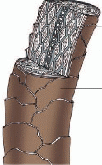 а) кутикула б) кортексв) медула Задание 2.Определите вид заболевания кожи, дайте краткую характеристику, опишите меры профилактики.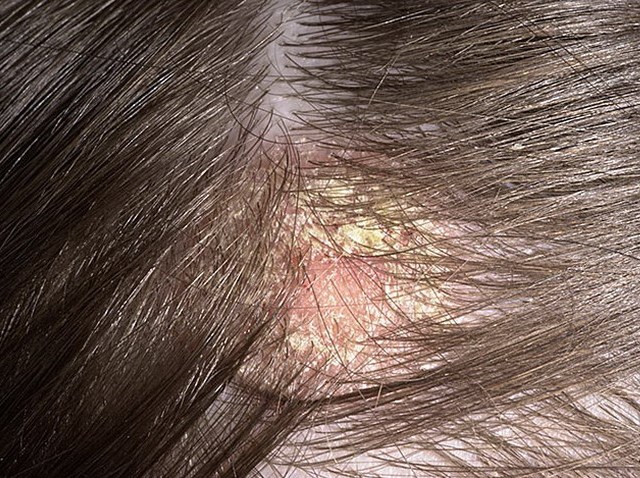 Вариант 2Задание 1Выберите правильный ответПеречислите слои эпидермиса?а) Базальный слой, шипованый слой, зернистый слой, блестящий слой, роговатый слой.б) Базальный слой, шиповатый слой, зернистый слой, блестящий слой, роговой слой.в) Базальный слой, шиповатый слой, зерновой слой, блестящий слой, роговой слой.Выберите правильный ответ2.Какие различают виды иммунитета?а) Наследственный, активный иммунитет.б) Наследственный, приобретенный иммунитет.в) Наследственный, пассивный, иммунитет.Вставьте пропущенные слова3. Часть волоса, находящаяся в коже на границе дермы и гиподермы называется_________, часть, расположенная над поверхностью кожи - __________ волоса.Выберите правильный ответ4.Перечислите паразитарные заболевания кожи?а) Педикулёз и варикоз.б) Педикулез и чесотка.в) Педикулез и герпес.Выберите правильный ответ5.Как называютсякороткие, толстые волосы, растущие в области бровей, ресниц, носовых ходов и наружных слуховых проходов?а) длиннымиб) ланугов) пушковымиг) щетинистымиВыберите правильный ответ6. Перечислите физические методы дезинфекции.а) Кипячение, сжигание, распыление, погружение в раствор.б) Кипячение, сжигание, мытье рук, проветривание.в) Кипячение, сжигание, воздействие сухого пара, глажение.Выберите правильный ответКаковы требования, предъявляемые к содержанию парикмахерской?а) Ежедневная уборка в конце рабочего дня, 1 раз в неделю генеральная уборка, наличие бактерицидных облучателей.б) Ежедневная уборка в конце рабочего дня, 1 раз в месяц генеральная уборка, наличие ароматических палочек.в) Ежедневная уборка в конце рабочего дня, 1 раз в квартал генеральная уборка, наличие бактерицидных облучателей.Установить соответствие: проведите линии от столбика справа к столбику слева.8.Определите типы связей в молекуле кератина:а) водородная 1. S-S б) солевая 2. H-Oв) дисульфидная 3. S-HВыберите правильный ответ9. Перечислите химические методы дезинфекции.а) Протирание дез.раствором, погружение в раствор, распыление.б) Протирание дез.раствором, кипячение, проветривание.в) Протирание дез.раствором, глажение, сжигание.Выберите правильный ответ10.Определите правила пользования дезинфицирующими средствами.а) Разводить строго по инструкции, хранить на рабочем столе.б) Разводить «на глаз», хранить на рабочем столе.в) Разводить строго по инструкции, хранить в закрытых емкостях, соблюдать правила хранения.Установите соответствие:справа на рисунке поставьте букву, соответствующую придатков волоса.11.Волосяно – железистый комплекс.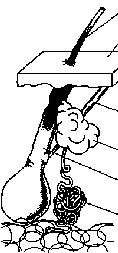 а) сальная железа б) волосяной фолликул в) стержень волоса г) потовая железад) мышца, поднимающая волос е) эпидермисЗадание 2.Определите вид заболевания кожи, дайте краткую характеристику, опишите меры профилактики.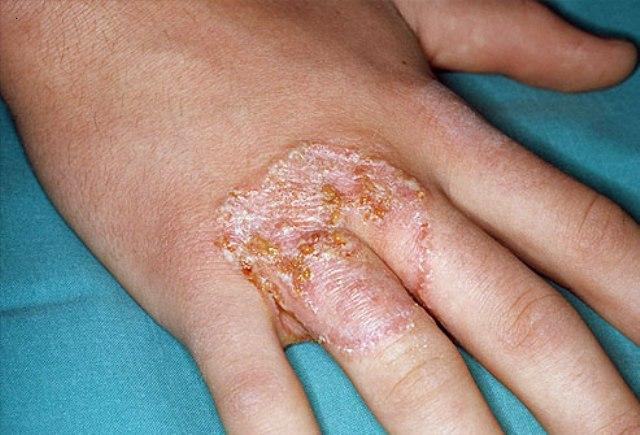 Вариант 3Задание 1.Выберите правильный ответ1. Что такое алопеции?а) алопеции - выпадение ногтей с образованием рубца и без него.б) алопеции - выпадение волос с образованием рубца и без него.в) алопеции - выпадение зубов с образованием рубца и без него.Выберите правильный ответ2. Что входит в состав ВИЧ - аптечки?а) Перевязочный бинт, таблетки от аллергии, жгут, ацетилсалициловый спирт.б) Перевязочный бинт, цветные карандаши, жгут, ацетилсалициловый спирт.в) Перевязочный бинт, спиртовые настойки йода, жгут, ацетилсалициловый спирт.Выберите правильный ответ3. Перечислите механические и физические методы дезинфекции.а) Влажная уборка, проветривание, мытье рук; кипячение, сжигание, солнечный свет.б) Влажная уборка, проветривание, погружение в раствор.в) Влажная уборка, проветривание, орошение дез.расвором.Выберите правильный ответ4. Перечислите характеристику волос: упругость, пористость, прочность.а) Способность волос выдерживать нагрузки, отталкивать влагу, бывает низкая, средняя, высокая.б) Способность волос выдерживать нагрузки, впитывать влагу, пористость бывает низкая, средняя, высокая.в) Способность волос выдерживать нагрузки, накапливать статический заряд, бывает низкая, средняя, высокая.Выберите правильный ответ5. Перечислите стадии роста волос.а) Анаген, катаген, телоген.б) Анаген, катаген, тетаген.в) Анаген, калоген, телоген.Выберите правильный ответ6. Определите правила пользования дезинфицирующими средствами?а) Разводить «на глаз», хранить на рабочем столе.б) Разводить строго по инструкции, хранить в закрытых емкостях, соблюдать правила хранения.в) Разводить строго по инструкции, хранить на рабочем столе.Выберите правильный ответ7. Какие виды иммунитета человека различают?а) Наследственный, приобретенный иммунитет.б) Наследственный, активный, иммунитет.в) Наследственный, пассивный иммунитет.Выберите правильный ответ8. Какими факторами определяется цвет кожи?а) Цвет кожи определяется окраской слоев, просвечиванием сосудов, содержанием меланина.б) Цвет кожи определяется загаром, толщиной сосудов, содержанием жидкости.в) Цвет кожи определяется полом, просвечиванием сосудов, содержанием жидкости.Выберите правильный ответ9. Перечислите элементы волоса.А) Корневище, стержень.Б) Стержень, корень.В) Стержень, луковица.Установите соответствие:проведите линии от столбика справа к столбику слева.10. Химический состав волоса:а) белок 1. 1%б) вода 2. 78%в) липиды 3. 15%г) пигмент 4. 6%Установите соответствие: справа на рисунке поставьте букву, соответствующую слоям эпидермиса.11. Строение эпидермиса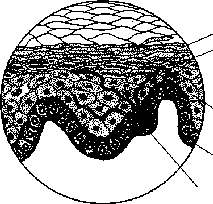 а) меланоцит б) зернистый слой в) базальный слой г) шиповатый слойд) роговой слойЗадание 2.Определите вид заболевания кожи, дайте краткую характеристику, опишите меры профилактики.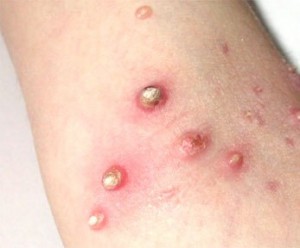 4. КРИТЕРИИ ОЦЕНКИЭкспертный листПри выполнении задания 1 каждый правильный ответ оценивается в 1 балл, максимально возможное количество баллов – 11.При выполнении задания 2 оценивается преподавателем точность и полнота ответа, максимальное количество баллов – 5. Минимальное количество баллов – 3.Итоговая оценка определяется из общего количества набранных баллов.«5» - 16 баллов;«4» - 13-15 баллов;«3» - 10-13 баллов;«2» - менее 10 баллов.Дисциплина освоена с оценкой________________ ПРОГРАММа УЧЕБНОЙ ДИСЦИПЛИНЫСпециальный рисунок2020Программа учебой дисциплины разработана на основе Федерального государственного образовательного стандарта (ФГОС) по профессии среднего профессионального образования 43.01.02  Парикмахер, утвержденный приказом Министерства образования и науки Российской Федерации от 2 августа 2013 г. N 730 с изменениями и дополнениями от 09.04.2015г. (зарегистрирован Министерством юстиции Российской Федерации 20 августа 2013 г., регистрационный N 29644);                                                          Разработчики программы:                                                                                 Зам директора по УПР: И.Ф.Сиротина                                                                     Старший мастер – А.В.Толканев                                                               Мастер п/о – Ю.В  Саранцев                                                                       Преподаватель- С.В.ПилипенкоУтверждено на заседании педагогического совета от 28.06.2020 года протокол №6 СОДЕРЖАНИЕ1. паспорт  ПРОГРАММЫ УЧЕБНОЙ ДИСЦИПЛИНЫСпециальный рисунок1.1. Область применения  программыПрограмма учебой дисциплины разработана на основе Федерального государственного образовательного стандарта (ФГОС) по профессии среднего профессионального образования 43.01.02  Парикмахер, утвержденный приказом Министерства образования и науки Российской Федерации от 2 августа 2013 г. N 730 с изменениями и дополнениями от 09.04.2015г. (зарегистрирован Министерством юстиции Российской Федерации 20 августа 2013 г., регистрационный N 29644);1.2. Место учебной дисциплины в структуре основной профессиональной образовательной программы: дисциплина входит в общепрофессиональный цикл.1.3. Цели и задачи учебной дисциплины – требования к результатам освоения учебной дисциплины:           В результате освоения учебной дисциплины обучающийся должен уметь:- выполнять рисунок головы человека;- выполнять рисунок волос;- выполнять рисунок современных стрижек и причесок в цвете.В результате освоения учебной дисциплины обучающийся должен знать:    - технику рисунка и основы композиции;- геометрические композиции в рисунке;    - основы пластической анатомии головы человека.1.4. Рекомендуемое количество часов на освоение  программы учебной дисциплины:максимальной учебной нагрузки  обучающегося 77 часов, в том числе:обязательной аудиторной учебной нагрузки обучающегося 51 часа;самостоятельной работы обучающегося  26 часа.2. СТРУКТУРА И  СОДЕРЖАНИЕ УЧЕБНОЙ ДИСЦИПЛИНЫ2.1. Объем учебной дисциплины и виды учебной работы2.2. Тематический план и содержание учебной дисциплины  Специальный рисунок3. условия реализации УЧЕБНОЙ дисциплины3.1. Требования к минимальному материально-техническому обеспечениюРеализация учебной дисциплины требует наличия учебного кабинета специального рисунка. Оборудование учебного кабинета: - посадочные места по количеству обучающихся;- мольберты;- софиты;- постановочные столы;- рабочее место преподавателя;- комплект учебно- наглядных пособий;- модели геометрических тел;- модель головы человека;- модели фруктов;- предметы быта;- ткань для оформления драпировки.Технические средства обучения: -компьютер  и мультимедийный проектор.3.2. Информационное обеспечение обученияПеречень рекомендуемых учебных изданий, Интернет-ресурсов, дополнительной литературыОсновные источники: 1. Чалова Л.Д., Галиева С.А., Уколова А.В. Санитария и гигиена парикмахерских услуг: учебник для студ. проф. образования.- М.: ОИЦ «Академия», 2017.Соколова Е.А., Основы физиологии кожи и волос: Учеб. пособие. – М: ОИЦ «Академия», 2018. Дополнительные источники:Алипов Н.Н. Основы медицинской физиологии.- М.: Практика, 2017г.Агаджанян Н.А., Власова И.Г., Ермакова Н.В., Торшин В.И. Основы физиологии человека. Том 1,2. – М.: Мед.академия, 2017.Интернет - ресурсы:1. http://ru.wikipedia.org/wiki2. http://bibliotekar.ru/med3. http://www.medikal- enc.ru4. http://info- med.ru/content4.Контроль и оценка результатов освоения УЧЕБНОЙ ДисциплиныКонтроль и оценка результатов освоения учебной дисциплины осуществляется преподавателем в процессе проведения практических занятий, а также выполнения обучающимися внеаудиторной самостоятельной работы.КОМПЛЕКТ    ОЦЕНОЧНЫХ СРЕДСТВПО ДИСЦИПЛИНЕ                                                ОП.05 Специльный рисунок___________(наименование дисциплины)43.01.02 Парикмахер(код и наименование профессии)Разработчик: ГПОАУ ЯО Ростовский колледж отраслевых технологий (место работы)Утверждено на заседании педагогического совета от 28.06.2020 года протокол №6СодержаниеПаспорт ККОСОбласть примененияСистема контроля и оценки результатов освоения умений и знаний Организация контроля и оценки результатов освоения умений и знаний Задания для контроля и оценки результатов освоения умений и знаний2.1 Задания для текущего контроля1. Паспорт комплекта контрольно-оценочных средств по дисциплине: ОП.05 Специальный рисунокВ результате освоения учебной дисциплины ОП 05. Специальный рисунокобучающийся должен обладать предусмотренными ФГОС по профессии 43.01.02 Парикмахерследующими умениями, знаниями, которые формируют профессиональную компетенцию,и общими компетенциями:У1. выполнять рисунок головы человека;У2. выполнять рисунок волос;У3. выполнять рисунок современных стрижек и причесок в цвете;З1. техника рисунка и основы композиции;З2. геометрические композиции в рисунке;З3. основы пластической анатомии головы человека.ОК.1. Понимать сущность и социальную значимость своей будущей профессии, проявлять к ней устойчивый интересОК.2. Организовывать собственную деятельность, выбирать типовыеметоды и способы выполнения профессиональных задач, оценивать их эффективность и качествоОК.3. Анализировать рабочую ситуацию, осуществлять текущий и итоговый контроль, оценку и коррекцию собственной деятельности, нести ответственность за результаты своей работы.ОК.4. Осуществлять поиск информации, необходимой для эффективного выполнения профессиональных задач.ОК.5. Использовать информационно-коммуникационные технологии для совершенствования профессиональной деятельностиОК.6. Работать в команде, эффективно общаться с коллегами, руководством, клиентами.ОК.7. Исполнять воинскую обязанность, в том числе с применением полученных профессиональных знаний (для юношей).Формой промежуточной аттестации по учебной дисциплине является дифференцированный зачет.1.1 Область примененияКомплект оценочных средств составлен на основе программы учебной дисциплины «Специальный рисунок» по профессии 43.01.02 Парикмахер . Комплект предназначен для оценки результатов обучения в соответствии с ФГОС. У1. выполнять рисунок головы человека; З1. техника рисунка и основы композиции;ОК1.Понимать сущность и социальную значимость своей будущей профессии, проявлять к ней устойчивый интерес.ОК5. Использовать информационно-коммуникационные технологии в профессиональной деятельностиОПОР 1. Выполнение рисунка головы человека- Адекватная самооценка процесса и результата учебной и профессиональной деятельности;- Осведомленность о различных аспектах своей будущей профессии;- Участие в профессионально – значимых мероприятиях (НПК, конкурсах по профилю специальности и др.);- Повышение готовности к осуществлению профессиональной деятельности.Обоснованность выбора информационно-коммуникационных технологий для совершенствования профессиональной деятельности;- Соответствие требованиям использования информационно-коммуникационных технологий;- Эффективное и грамотное использование информационно-коммуникационных технологий для совершенствования профессиональной деятельностиПеречисление техники рисунка и основы композиции;Практическое задание №1, Практическое задание №2, Практическое задание №4У2. выполнять рисунок волос;З2. геометрические композиции в рисунке;ОК2. Организовывать собственную деятельность, исходя из цели и способов ее достижения, определенных руководителем.ОПОР 2. Выполнение рисунка волос- Обоснованность выбора вида, методов и приемов участия в интеграции программных модулей;- Соответствие подготовленного плана участия в интеграции программных модулей требуемым критериям;- Рациональное распределение времени на все этапы решения задачи;- Совпадение результатов самоанализа и экспертного анализа разработанного плана. Перечисление геометрической композиции в рисунке;Практическое занятие №1, Практическое задание №3, Практическое задание №4У3. выполнять рисунок современных стрижек и причесок в цвете;З3. основы пластической анатомии головы человекаОК4 Осуществлять поиск информации, необходимой для эффективного выполнения профессиональных задач.ОК3. Анализировать рабочую ситуацию, осуществлять текущий и итоговый контроль, оценку и коррекцию собственной деятельности, нести ответственность за результаты своей работы.ОК6. Работать в команде, эффективно общаться с коллегами, руководством, клиентамиОПОР 3. Выполнение рисунка современных стрижек и причесок в цветеОбоснованность выбора метода поиска, анализа и оценки информации, необходимой для постановки и решения профессиональных задач, профессионального и личностного развития;- Грамотное использование оптимальных, эффективных методов поиска, анализа и оценки информации;- Нахождение необходимой информации за короткий промежуток времени- Обоснованность выбора метода решения профессиональных задач в стандартных и нестандартных ситуациях;- Использование оптимальных, эффективных методов решения профессиональных задач;- Принятие решения за короткий промежуток времени- Грамотное содержательное взаимодействие со специалистами, коллегами в коллективе и командеПеречисление пластической анатомии головы человека.Практическое задание №3, практическое задание №41.2 Система контроля и оценки результатов освоения умений и знанийВ соответствии с учебным планом по дисциплине «Специальный рисунок» предусмотрен текущий контроль умений и знаний с выставлением итоговой оценки за весь курс.1.3 Организация контроля и оценки результатов освоения умений и знанийКонтроль результатов обучения осуществляется в устной и письменной форме на учебных занятиях.. Письменный контроль проводится в форме самостоятельной работы, рассчитанной на 30 мин. учебного времени. Контролируется умение применять полученные знания при ответе на конкретные вопросы по теме или разделу. Задания представлены в форме заданий на приведение примеров, систематизацию знаний по теме в сравнительной таблице. Комплект заданий составлен по вариантам. Устный контроль и частично письменный осуществляется при проведении заданий. В результате аттестации по учебной дисциплине осуществляется комплексная проверка следующих умений и знаний, а также динамика формирования общих компетенций.2. Задания для контроля и оценки освоения программы ОП.05 Специальный рисунок 2.1 Задания для текущего контроля знанийПроверяемыеОК, У, ЗФорма контроляПроверяемыеОК, У, ЗПрактическое задание №1Вариант IЗадание 1.Назовите основной закон композиции____________________________________________________________________________________________________________________________________Задание 2.Расскажите свойства композицииЗадание 3.Выполните и придумайте рисунок с помощью графических средств.Задание: «Симметрия в прическе»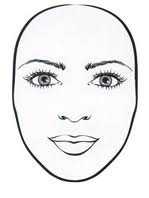 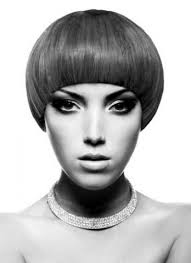 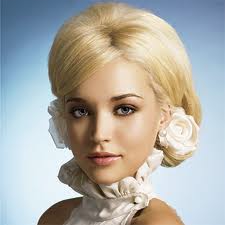 Вариант IIЗадание 1.Как выражается ощущение движения в графической композиции?____________________________________________________________________________________________________________________________________Задание 2.Расскажите средства композицииЗадание 3.Выполните и придумайте рисунок с помощью графических средств.Задание: «Дисимметрия в композиции»Вариант IIIЗадание 1.Дайте определение закону трехкомпонентности____________________________________________________________________________________________________________________________________Задание 2.Расскажите графические средства композицииЗадание 3.Выполните и придумайте рисунок с помощью графических средств.Задание: «Зеркальная композиция»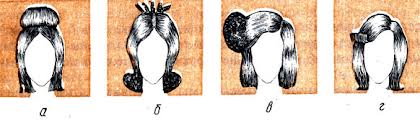 Вариант IVЗадание 1.В чем заключаются особенности композиционного построения натюрморта?____________________________________________________________________________________________________________________________________Задание 2.Расскажите композиционные принципыЗадание 3.Выполните и придумайте рисунок с помощью графических средств.Задание: «Прическа с асимметричными элементами»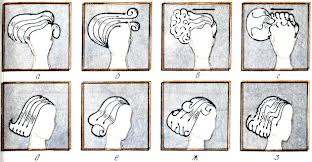 Вариант VЗадание 1.В какой взаимосвязи находятся контраст и целостность композиции?______________________________________________________________________________________________________________________________________________________________________________________________________Задание 2.Расскажите задачи художественно – образного мышленияЗадание 3.Выполните и придумайте рисунок с помощью графических средств.Задание: «Асимметрия в прическе»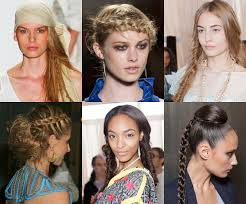 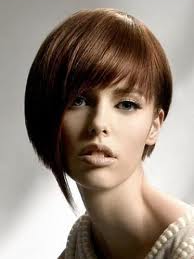 Практическое задание №2Вариант IЗадание 1.Для чего необходимо знание строения черепа?____________________________________________________________________________________________________________________________________Задание 2.Сделайте короткие наброски головы и плечевого пояса живого человека в разных ракурсах.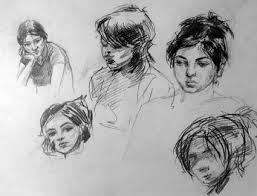 Задание 3.Докончить схематический рисунок головы человека. Цель рисунка – придумать высокую прическу.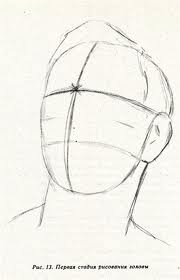 Вариант IIЗадание 1.В какой последовательности ведется работа над рисунком черепа?____________________________________________________________________________________________________________________________________Задание 2.Сделайте короткие наброски головы и плечевого пояса живого человека в разных ракурсах.Задание 3.Докончить схематический рисунок головы человека. Цель рисунка – придумать высокую прическу.Вариант IIIЗадание 1.Каково анатомическое строение глаза, носа, рта, ушной раковины?____________________________________________________________________________________________________________________________________Задание 2.Сделайте короткие наброски головы и плечевого пояса живого человека в разных ракурсах.Задание 3.Докончить схематический рисунок головы человека. Цель рисунка – придумать высокую прическу.Вариант IVЗадание 1.Что изучает пластическая анатомия?____________________________________________________________________________________________________________________________________Задание 2.Сделайте короткие наброски головы и плечевого пояса живого человека в разных ракурсах.Задание 3.Докончить схематический рисунок головы человека. Цель рисунка – придумать высокую прическу.Вариант VЗадание 1.Какие методы помогают осваивать моделирование форм?____________________________________________________________________________________________________________________________________Задание 2.Сделайте короткие наброски головы и плечевого пояса живого человека в разных ракурсах.Задание 3.Докончить схематический рисунок головы человека. Цель рисунка – придумать высокую прическу.Практическое задание №3Вариант IЗадание 1.Связана ли форма черепа, головы человека с формой прически?____________________________________________________________________________________________________________________________________Задание 2.Выполните рисунок карандашом в технике «штриховка и тушевка».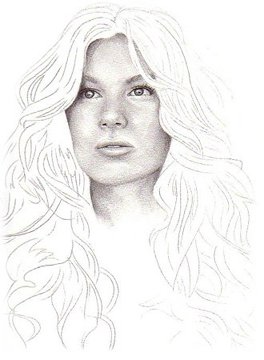 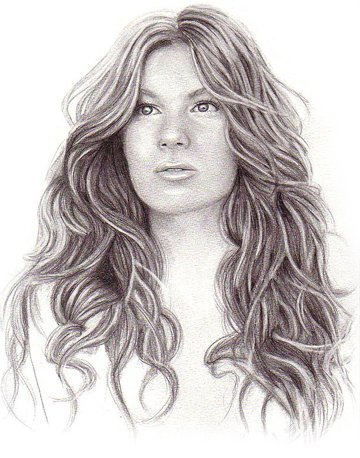 Задание 3.Придумать рисунок в мужской прическе.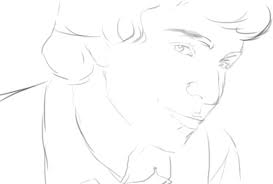 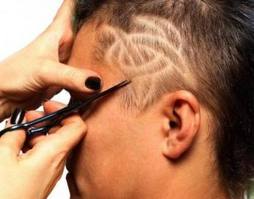 Вариант IIЗадание 1.Перечислите, какими способами можно отобразить цвет в прическе?____________________________________________________________________________________________________________________________________Задание 2.Выполните рисунок карандашом в технике «штриховка и тушевка».Задание 3.Придумать рисунок в мужской прическе.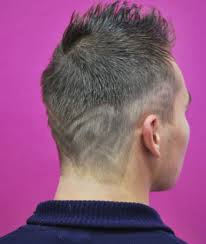 Вариант IIIЗадание 1.Какую роль в работе парикмахера – стилиста играет знание исторических причесок?____________________________________________________________________________________________________________________________________Задание 2.Выполните рисунок карандашом в технике «штриховка и тушевка».Задание 3.Придумать рисунок в мужской прическе.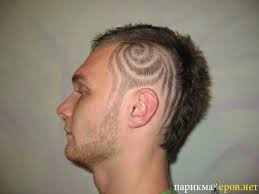 Вариант IVЗадание 1.Объясните важность специального штриха для передачи прически.____________________________________________________________________________________________________________________________________Задание 2.Выполните рисунок карандашом в технике «штриховка и тушевка».Задание 3.Придумать рисунок в мужской прическе.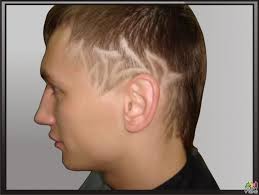 Вариант VЗадание 1.Какие методы помогают осваивать моделирование форм?____________________________________________________________________________________________________________________________________Задание 2.Выполните рисунок карандашом в технике «штриховка и тушевка».Задание 3.Придумать рисунок в мужской прическе.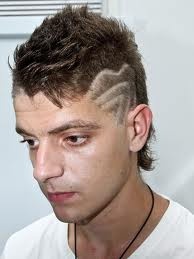 Практическое задание №4Вариант IЗадание 1.Чем отличается креативная стрижка от современной или просто модной стрижки?__________________________________________________________________Задание 2.Какими профессиональными качествами должен обладать дизайнер для того, чтобы грамотно и эффективно выполнять проектную задачу?__________________________________________________________________Задание 3.Придумать прическу для круглого лица.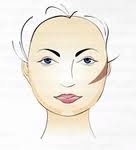 Вариант IIЗадание 1.Как в графическом исполнении художественного замысла определяется вид эскиза?__________________________________________________________________Задание 2.Что нужно учитывать творческие источники и как с ними работать?__________________________________________________________________Задание 3.Придумать прическу для прямоугольного лица.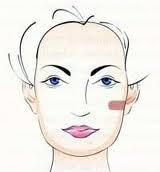 Вариант IIIЗадание 1.Чем отличаются виды эскизов?__________________________________________________________________Задание 2.Как с помощью прически или стрижки можно корректировать внешность человека, имеющего высокий лоб и маленький нос?__________________________________________________________________Задание 3.Придумать прическу для квадратного лица.Вариант IVЗадание 1.На сколько этапов необходимо разделить выполнение рисунка стрижки при строго последовательном ведении работы?__________________________________________________________________Задание 2.Какие типы лица вы знаете, и по каким признакам они определяются?__________________________________________________________________Задание 3.Придумать прическу для грушевидного лица.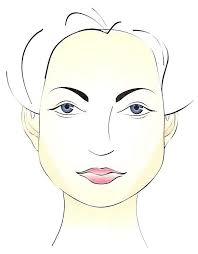 Вариант VЗадание 1.В чем заключаются отличительные особенности рабочего эскиза?__________________________________________________________________Задание 2.Как можно провести коррекцию внешности с помощью прически у лиц, имеющих возрастные изменения или крупный нос и излишнюю полноту, или значительные изменения лица и фигуры?__________________________________________________________________Задание 3.Придумать прическу для овального лица.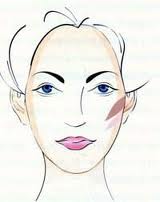 2.1 Задания в виде дифференцированного зачета для контроля и оценки освоения программы Инструкция для обучающихсяВнимательно прочитайте задание.Время выполнения задания – 2 академических часаВариант №1Внимательно прочитайте задание.Время выполнения задания – 2 академических часаТекст задания:Выполнить в формате А4 рисунок. Придумать прическу с разно фактурными элементами: плетением, жгутами, гладкими волосами, учитывая законы, правила, свойства и средства композиции.Вариант №2Внимательно прочитайте задание.Время выполнения задания – 2 академических часаТекст задания:Выполнить в формате А4 рисунок. Придумать асимметричную прическу для квадратного лица с анатомическими особенностями (вздернутый нос).Вариант №3Внимательно прочитайте задание.Время выполнения задания – 2 академических часаТекст задания:Выполнить в формате А4 рисунок. Придумать прическу для прямоугольного лица с анатомическими особенностями и возрастными изменениями.Вариант №4Внимательно прочитайте задание.Время выполнения задания – 2 академических часаТекст задания:Выполнить в формате А4 рисунок. Придумать сложную зрелищную прическу для пропорциональных лиц.Вариант №5Внимательно прочитайте задание.Время выполнения задания – 2 академических часаТекст задания:Выполнить в формате А4 рисунок. Придумать симметрическую прическу, учитывая законы, правила, свойства и средства композиции.Вариант №6Внимательно прочитайте задание.Время выполнения задания – 2 академических часаТекст задания:Выполнить в формате А4 рисунок. Придумать асимметричное каре из прямых волос с введением цветового акцента.Вариант №7Внимательно прочитайте задание.Время выполнения задания – 2 академических часаТекст задания:Выполнить в формате А4 рисунок. Придумать многоцветную прическу на основе каре, учитывая законы, правила, свойства и средства композиции.Вариант №8Внимательно прочитайте задание.Время выполнения задания – 2 академических часаТекст задания:Выполнить в формате А4 рисунок. Придумать рисунок современной прически для торжественного случая на основе исторической прически в стиле бидермайер.Вариант №9Внимательно прочитайте задание.Время выполнения задания – 2 академических часаТекст задания:Выполнить в формате А4 рисунок. Придумать рисунок современной нарядной женской прически в смешанной технике.Вариант №10Внимательно прочитайте задание.Время выполнения задания – 2 академических часаТекст задания:Выполнить в формате А4 рисунок. Придумать рисунок прически, состоящей из нескольких различных фактур (с элементом «пена»).Вариант №11Внимательно прочитайте задание.Время выполнения задания – 2 академически часаТекст задания:Выполнить в формате А4 рисунок. Придумать рисунок прически в стиле бидермайер, учитывая законы, правила, свойства и средства композиции.Вариант №12Внимательно прочитайте задание.Время выполнения задания – 2 академических часаТекст задания:Выполнить в формате А4 рисунок. Придумать креативную стрижку с введением цветового акцента.Вариант №13Внимательно прочитайте задание.Время выполнения задания – 2 академических часаТекст задания:Выполнить в формате А4 рисунок. Придумать японскую или китайскую прическу.Вариант №14Внимательно прочитайте задание.Время выполнения задания – 2 академических часаТекст задания:Выполнить в формате А4 рисунок. Придумать варианты челок в мужских и женских волосах.Вариант №15Внимательно прочитайте задание.Время выполнения задания – 2 академических часаТекст задания:Выполнить в формате А4 рисунок. Придумать мужскую стрижку, учитывая законы, правила, средства композиции.Вариант №16Внимательно прочитайте задание.Время выполнения задания – 2 академических часаТекст задания:Выполнить в формате А4 рисунок. Придумать креативную мужскую стрижку.Вариант №17Внимательно прочитайте задание.Время выполнения задания – 2 академических часаТекст задания:Выполнить в формате А4 рисунок. Придумать прическу для овального лица.Вариант №18Внимательно прочитайте задание.Время выполнения задания – 2 академических часаТекст задания:Выполнить в формате А4 рисунок. Придумать прическу для круглого лицаРекомендуемая литература для разработки оценочных средств и подготовке обучающихся к аттестацииОсновные источники: 1. Чалова Л.Д., Галиева С.А., Уколова А.В. Санитария и гигиена парикмахерских услуг: учебник для студ. проф. образования.- М.: ОИЦ «Академия», 2017.Соколова Е.А., Основы физиологии кожи и волос: Учеб. пособие. – М: ОИЦ «Академия», 2018. Дополнительные источники:Алипов Н.Н. Основы медицинской физиологии.- М.: Практика, 2017г.Агаджанян Н.А., Власова И.Г., Ермакова Н.В., Торшин В.И. Основы физиологии человека. Том 1,2. – М.: Мед.академия, 2017.Интернет - ресурсы:1. http://ru.wikipedia.org/wiki2. http://bibliotekar.ru/med3. http://www.medikal- enc.ru4. http://info- med.ru/content1. Форма ведомости текущего контроляВЕДОМОСТЬдифференцированного зачетарезультатов текущего контроляучебной дисциплины ОП.5 Специальный рисунокПРОГРАММа ПРОФЕССИОНАЛЬНОГО МОДУЛЯВыполнение стрижек и укладок волос2020г.Программа учебой дисциплины разработана на основе Федерального государственного образовательного стандарта (ФГОС) по профессии среднего профессионального образования 43.01.02 Парикмахер, утвержденный приказом Министерства образования и науки Российской Федерации от 2 августа 2013 г. N 730 с изменениями и дополнениями от 09.04.2015г. (зарегистрирован Министерством юстиции Российской Федерации 20 августа 2013 г., регистрационный N 29644);                                                           Разработчики программы:                                                                                 Зам директора по УПР: И.Ф.Сиротина                                                                     Старший мастер – А.В.Толканев                                                               Мастер п/о – Ю.В  Саранцев                                                                       Преподаватель- С.В.ПилипенкоУтверждена на заседании педагогического совета от 28.06.2020 год протокол №6 СОДЕРЖАНИЕ 1. паспорт  ПРОГРАММЫ ПРОФЕССИОНАЛЬНОГО МОДУЛЯВыполнение стрижек и укладок волос1.1. Область применения программыПрограмма учебой дисциплины разработана на основе Федерального государственного образовательного стандарта (ФГОС) по профессии среднего профессионального образования 100116.01 Парикмахер, утвержденный приказом Министерства образования и науки Российской Федерации от 2 августа 2013 г. N 730 с изменениями и дополнениями от 09.04.2015г. (зарегистрирован Министерством юстиции Российской Федерации 20 августа 2013 г., регистрационный N 29644);Программа профессионального модуля – является частью основной профессиональной образовательной программы в соответствии с ФГОС по профессии  СПО 43.01.02  Парикмахер  в части освоения основного вида профессиональной деятельности (ВПД): Выполнение стрижек и укладок волос и соответствующих профессиональных компетенций (ПК): 1. Выполнять подготовительные работы по обслуживанию клиентов.2. Выполнять мытье волос и профилактический уход за ними.3. Выполнять классические и салонные стрижки (женские, мужские).4. Выполнять укладки волос.5. Выполнять бритье и стрижку усов, бороды, бакенбард.6. Выполнять заключительные работы по обслуживанию клиентов.Программа учебной дисциплины может быть использована  в дополнительном профессиональном образовании (в программах повышения квалификации и профессиональной подготовке по профессии «Парикмахер»).1.2. Цели и задачи профессионального модуля – требования к результатам освоения профессионального модуляС целью овладения указанным видом профессиональной деятельности и соответствующими профессиональными компетенциями обучающийся в ходе освоения профессионального модуля должен:иметь практический опыт:организации подготовительных работ по обслуживанию клиентов;выполнения мытья и массажа головы, классических и салонных стрижек (женских, мужских), укладок, бритья головы и лица;выполнения заключительных работ по обслуживанию клиентов;уметь:организовывать рабочее место;подбирать препараты для стрижек и укладок;пользоваться парикмахерским инструментом;выполнять все виды стрижек и укладок в соответствии с инструкционно-технологической картой; производить коррекцию стрижек и укладок;выполнять заключительные работы по обслуживанию клиентов;знать: санитарные правила и нормы (СанПиНы);законодательные акты в сфере бытового обслуживания;физиологию кожи и волос;состав и свойства профессиональных препаратов;основные направления моды в парикмахерском искусстве; нормы расхода препаратов, времени на выполнение работ;технологии выполнения массажа головы;технологии классических и салонных стрижек (женских, мужских);технологии укладок волос различными способами;критерии оценки качества стрижек и укладок.1.3. Рекомендуемое количество часов на освоение  программы профессионального модуля:всего – 414 часов, в том числе:максимальной учебной нагрузки обучающегося – 198 часов, включая:обязательной аудиторной учебной нагрузки обучающегося – 132часов;самостоятельной работы обучающегося – 66 часов;учебной и производственной  практики – 216 часов.2. результаты освоения ПРОФЕССИОНАЛЬНОГО МОДУЛЯ Результатом освоения профессионального модуля является овладение обучающимися видом профессиональной деятельности выполнение стрижек и укладок волос, в том числе профессиональными (ПК) и общими (ОК) компетенциями:3. СТРУКТУРА и  содержание профессионального модуля3.1. Тематический план профессионального модуля3.2. Содержание обучения по профессиональному модулю (ПМ)4. условия реализации  ПРОФЕССИОНАЛЬНОГО МОДУЛЯ4.1. Требования к минимальному материально-техническому обеспечениюРеализация профессионального модуля предполагает наличие:учебного  кабинета парикмахерских работ;            парикмахерских- мастерских.Оборудование учебного кабинета  и рабочих мест кабинета:-     рабочее место преподавателя;-     рабочие места по количеству  обучающихся;-     комплект учебно- методической документации;-     комплект учебно- наглядных пособий;- каталоги профессиональной продукции ведущих фирм  по парикмахерскому искусству.Технические средства обучения: компьютер и мультимедиопроектор.Оборудование мастерской и рабочих мест мастерской:- парикмахерские кресла;- зеркала; - столики для инструментов и препаратов;- мойки для мытья волос;- сушуары;- стерилизаторы; - бактерицидные лампы;- климазон;          - водонагреватель;         - профессиональные препараты.Реализация профессионального модуля предполагает обязательную учебную  практику, которую рекомендуется проводить рассредоточено и обязательную производственную практику.4.2. Информационное обеспечение обученияПеречень рекомендуемых учебных изданий, Интернет-ресурсов, дополнительной литературы Основные источники: 1. Чалова Л.Д., Галиева С.А., Уколова А.В. Санитария и гигиена парикмахерских услуг: учебник для студ. проф. образования.- М.: ОИЦ «Академия», 2017.Соколова Е.А., Основы физиологии кожи и волос: Учеб. пособие. – М: ОИЦ «Академия», 2018. Дополнительные источники:Алипов Н.Н. Основы медицинской физиологии.- М.: Практика, 2017г.Агаджанян Н.А., Власова И.Г., Ермакова Н.В., Торшин В.И. Основы физиологии человека. Том 1,2. – М.: Мед.академия, 2017.Интернет - ресурсы:1. http://ru.wikipedia.org/wiki2. http://bibliotekar.ru/med3. http://www.medikal- enc.ru4. http://info- med.ru/content4.3. Общие требования к организации образовательного процессаПри изучении модуля предусмотрены аудиторные, внеаудиторные, практические и лабораторные занятия, консультации. Форма проведения консультаций - групповые. Лабораторные и практические занятия проводятся в специально оборудованных учебных лабораториях (мастерских). При проведении лабораторных и практических занятий учебная группа может делиться на подгруппы численностью не менее 8 человек. Профессиональный модуль обеспечивается учебно–методической документацией. Внеаудиторная работа сопровождается методическим обеспечением и обоснованием времени, затрачиваемого на ее выполнение.Реализация профессионального модуля обеспечивается доступом каждого обучающего к базам данных и библиотечным фондам, формируемым по полному перечню профессионального модуля. Во время самостоятельной подготовки обучающиеся должны быть обеспечены доступом к сети Интернет.Освоение данного модуля проводится параллельно с изучением следующих дисциплин общепрофессионального цикла: «Санитария и гигиена», « Основы физиологии кожи и волос».           Практика является обязательным разделом ОПОП. Она представляет собой вид учебных занятий, обеспечивающих практикоориентированную подготовку обучающихся. При изучении профессионального модуля предусматриваются следующие виды практик:  учебная (производственное обучение) и производственная практика. Учебная практика реализуется, рассредоточено, чередуясь с теоретическими занятиями в рамках профессионального модуля. Учебная практика проводится на базе образовательного учреждения специально оборудованных учебных лабораториях (мастерских). При проведении практических занятий учебная группа может делиться на подгруппы численностью не менее 8 человек.Производственная практика проводится в организациях соответствующих профилю подготовки обучающихся.  Обязательным условием допуска к производственной практике в рамках профессионального модуля «Выполнение стрижек и укладок волос» является освоение  учебной практики  в рамках профессионального модуля. Аттестация по итогам производственной практике проводится с учетом (или на основании)  результатов, подтвержденных документами соответствующих организаций.4.4. Кадровое обеспечение образовательного процесса.Требования к квалификации педагогических (инженерно-педагогических) кадров, обеспечивающих обучение по междисциплинарному курсу (курсам): среднее профессиональное или высшее профессиональное образование, соответствующее профилю преподаваемого модуля.              Требования к квалификации педагогических кадров, осуществляющих руководство практикой: среднее профессиональное или высшее профессиональное образование, соответствующее профилю преподаваемого модуля. Мастера: наличие 5 квалификационного разряда с обязательной стажировкой в профильных организациях не реже 1-го раза в 3 года. Опыт деятельности в организациях соответствующей профессиональной сферы является обязательным.5. Контроль и оценка результатов освоения профессионального модуля (вида профессиональной деятельности).              Для оценивания результатов освоения профессионального модуля проводится текущий и итоговый контроль.             Текущий контроль проводится преподавателем в процессе обучения. Текущий контроль знаний осуществляется в следующих формах: устный опрос, тестирование, защита лабораторных и практических занятий.                              Итоговый контроль проводится экзаменационной комиссией после обучения профессионального модуля. В состав экзаменационной комиссии могут входить представители организаций, направление деятельности которых соответствуют профилю подготовки обучающихся.             Для текущего и итогового контроля создаются фонды оценочных средств, включающие в себя педагогические контрольно- измерительные материалы, предназначенные для определения соответствия (или несоответствия) индивидуальных образовательных достижений основным показателям результатов подготовки.Формы и методы контроля и оценки результатов обучения должны позволять проверять у обучающихся не только сформированности профессиональных компетенций, но и развитие общих компетенций и обеспечивающих их умений.КомплектКонтрольно- оценочных средствпо профессиональному модулюПМ.01   ВЫПОЛНЕНИЕ    СТРИЖЕК   И   УКЛАДОК ВОЛОСпо ППКРС по профессии 43.01.02     ПарикмахерОбщие положенияРезультатом освоения профессионального модуля является готовность обучающегося к выполнению вида профессиональной деятельности: Выполнение стрижки и укладки волос по профессии СПО 43.01.02 Парикмахер входящей в состав профессий укрупненной группы профессий 43.00.00 Сервис и туризм и составляющих его профессиональных компетенций, а также общие компетенции, формирующиеся в процессе освоения ППКРС в целом..Формой аттестации по профессиональному модулю является экзамен (квалификационный). Экзамен проводится в виде выполнения практических заданий по выполнению стрижек и укладок волос. И теоретическому обоснованию этапов выполнения задания стрижек и укладок волос. Показателями освоения компетенций (объектами оценки) являются продукты деятельности и процесс деятельности одновременно.Условием допуска к экзамену является положительная аттестация по МДК (промежуточная аттестация), учебной практике (текущая и промежуточная аттестация), производственной практике (промежуточная аттестация).Итогом этого экзамена является однозначное решение: «вид профессиональной деятельности освоен / не освоен».1. Результаты освоения модуля, подлежащие проверке1.1. Профессиональные и общие компетенции:ПК 1.1. Выполнять подготовительные работы по обслуживанию клиентов.ПК 1.2. Выполнять мытье волос и профилактический уход за волосами.ПК 1.3. Выполнять классические и салонные стрижки (женские, мужские).ПК 1.4. Выполнять укладки волос.ПК 1.5. Выполнять бритьё и стрижку усов, бороды, бакенбардов.ПК 1.6. Выполнять заключительные работы по обслуживанию клиентов.ОК 1. Понимать сущность и социальную значимость своей будущей профессии, проявлять к ней устойчивый интерес.ОК 2.Организовывать собственную деятельность, исходя из цели и способов ее достижения, определенных руководителем.ОК 3. Анализировать рабочую ситуацию, осуществлять текущий и итоговый контроль, оценку и коррекцию собственной деятельности, нести ответственность за результаты своей работы.ОК4. Осуществлять поиск информации, необходимой для эффективного выполнения профессиональных задач.ОК5. Использовать информационно-коммуникационные технологии в профессиональной деятельности.ОК 6. Работать в коллективе и в команде, эффективно общаться с коллегами, руководством, потребителями.ОК 7. Исполнять воинскую обязанность, в том числе с применением полученных профессиональных знаний (для юношей).Сформированность компетенций (в т. ч. частичная для общих) может быть подтверждена как изолированно, так и комплексно. В ходе квалификационного экзамена  предпочтение следует отдавать комплексной оценке.Показатели сформированности следует указывать для каждой компетенции из перечня.Таблица 1Таблица 21.2. Иметь практический опыт – уметь – знать В результате изучения профессионального модуля обучающийся должен: иметь практический опыт (ПО): ПО 1- в выполнении салонных и классических стрижек мужского и женского зала, детских стрижек;ПО 2- в выполнении укладок волос мужского и женского зала.уметь (У):У1-организовывать рабочее место парикмахера;У 2 - пользоваться парикмахерским инструментом; У 3- выполнять процесс мытья и массажа головы;У 4-  выполнять бритьё, стрижку усов и бороды;У 5- выполнять все виды стрижек мужского и женского зала с учетом современных тенденции в соответствии с инструкционной технологической  картой;У 6- подбирать косметические средства необходимые для выполнения различных способов укладок;У 7- выполнять различные виды укладок волос;У 8- производить коррекцию стрижек и укладок;У 9- выполнять заключительные работы по обслуживанию клиентов;знать (З): З 1 – технику безопасности при работе с режущим инструментом и электроинструментом, соблюдать пожарную безопасность в парикмахерской;З 2- правила личной гигиены и санитарно - гигиенические нормы по обслуживанию клиентов; законодательные акты в сфере бытового обслуживания; физиологию кожи и волос;З 3 - технологический процесс выполнения стрижек мужского и женского зала с учетом индивидуальных особенностей клиентов;З 4- технологический процесс выполнения бритья головы и лица, стрижку бороды и усов;З 5- технологический процесс выполнения различных способов укладок волос;З 6- основные направления моды в парикмахерском искусстве;З 7- нормы расхода препаратов; З 8- время на выполнения парикмахерских работ;З 9- критерии оценки качества стрижек и укладок.2.  Формы промежуточной аттестации по профессиональному модулюТаблица 33. Оценка освоения теоретического курса профессионального модуля3.1. Общие положенияОсновной целью оценки теоретического курса профессионального модуля является оценка умений и знаний.Оценка теоретического курса профессионального модуля осуществляется с использованием следующих форм и методов контроля: накопительная аттестация и итоговое тестирование.Оценка теоретического курса профессионального модуля предусматривает использование накопительной системы оценивания: положительная аттестация по МДК (промежуточная и рубежная аттестация). 3.2. Задания для оценки освоения МДК 3.2.1. Задания для оценки освоения МДК - 01.01 КОМПЛЕКТ ВОПРОСОВТема: «Выполнение стрижки и укладки волос»Проверяемые результаты обучения: У 1, У 2, У 3, У 4, У 5,У 6,У 7,У 8,У9;З 1, З 2, З 3,З 4, З 5, З 6, З 7, З 8, З 9.Перечислите этапы подготовительной   работы при выполнении стрижки.  Перечислите факторы, влияющие на  структуру стрижки Перечислить приемы выполнения стрижки.Дайте характеристику приему - окантовка. Дайте характеристику приему -филировка.Дайте характеристику приему -  градуировка.Дайте характеристику приему -  тушевка.Дайте характеристику приему -  сведение волос на нет Перечислите методы выполнения стрижки. Дайте характеристику методу «прядь за прядью» с примером.Дайте характеристику методу «прядь на прядь» с примером.Дайте характеристику методу «ступенчатой стрижки» с примером. Дайте характеристику методу «свободной руки» с примером. Перечислить этапы выполнения стрижки «Простая».Дайте определение форма стрижкиДайте определение структура стрижки.Дайте определение линия стрижки18.контрольная прядь –Ответы на вопросы:этапы подготовительных   работ:-подготовка рабочего места парикмахера к началу рабочего дня-дезинфекция рабочего места и парикмахерского инструмента;-приглашение клиента в кресло и диалог с клиентом-выбор парикмахерского белья и укрытие клиента.Структуру волос, предыдущие химические обработки волос, внешние данные клиента (строение черепа, форма лица, форма ушных раковин), стиль клиента, желание клиента.Тушевка , градуировка  ,филировка , окантовка ,сведение волос на нет.Окантовка - придает стрижке законченный вид, выполняется на затылке, висках, челке;Филировка - это прореживание волос по длине и густоте, выполняется как прямыми так и филировочными ножницами;Градуировка   - изменение угла оттяжки и угла среза пряди; Тушевка - плавный переход от коротких прядей к длинным; Сведение волос на нет - плавный переход от коротких прядей к длинным, только более коротко и выполняется при помощи расчески и машинки.Метод «прядь за прядью», методу «прядь на прядь», метод «ступенчатой стрижки», метод «свободной руки»Применяется в основном при стрижке массивных форм или при контрастной стрижке для создания массивной формы. При этом каждая последующая прядь стрижется наложением на КП (Каре)Применяется для пластических стрижек. В этом случае каждая последующая прядь стрижется по предыдущей, являющейся для нее контрольной. Применяется для создания градуированной формы. При этом методе каждая последующая прядь стрижется с увеличением угла оттяжки. Применяется при выполнении стрижки бритвой или скользящего среза (слайсинг)Теменная часть головы, височно- боковые части правая и левая, висок правый, висок левый, верхний затылок, средний затылок, нижний затылок, окантовка (затылка, висков ,челки) Трехмерный объем, который занимает прическа в пространстве.  Форма может быть соотнесена с геометрическими телами: шаром, конусом, трапецией, ромбом.Структура стрижки - это распределение длины волос в различных зонах. Линия стрижки задается положением пальцев, которое при срезе по отношению к проборам может быть как, параллельным так и непараллельным. Линию стрижки часто определяют по отношению к горизонту.     18. Прядь ориентируясь на длину, которой выполняется стрижка последующей пряди. Углы оттяжки или отчёса прядей рассматриваются по отношению к поверхности головы.Вопросы к тестированию.На какие типы можно разделить все прически, используемые в парикмахерской практике? (0,5 б)Определите и запишите вид выполняемой работы, если: (0,5 б)а) Расческу держат левой рукой, зубьями вверх, первый палец на обушке, второй, третий, четвёртый, на зубьях___________________________________б) Расческу держат левой рукой между первым и вторым пальцами, зубья в ладонь____________________________________________________________в) Расческу держат в правой руке зубьями вниз, первый и пятый пальцы находятся с внутренней стороны расчески, второй, третий и четвёртый пальцы с внешней стороны расчески___________________________________3. Из чего состоит рабочее место парикмахера? В чём различие между «мокрым» и «сухим» туалетным столиком? (0,5 б)Опишите  и перечислите основные виды подготовительных и заключительных работ. (1 б)Укажите составные части ножниц (0,5 б)1-Винт, 2-Шейка, 3-Хвостик ,4-Жало, 5-Рычаг, 6-Полотно, 7-Пятка, 8-Спинка,  9-Кольцо, 10-Рабочая поверхность, 11-Головка, 12-КлинокКаковы правила дезинфекции расчёсок и щёток? (0,5 б)7.Какие виды парикмахерских ножниц вы знаете?  Укажите их назначение: (0,2 б)8.Обведите букву правильного ответа. Ножницы дезинфицируют: (0,2 б) 9. Укажите основные виды парикмахерского белья и его назначение: (0,5 б)10. Перечислите цели мытья головы в парикмахерских? Поясните сущность каждой цели из них. (1 б)11.Обведите букву правильного ответа. Какая наиболее благоприятная температура воды для мятья головы: (0,2 б)а) 20-250С;   б)25-300С;     в)34-390С.12. Каковы цели массажа головы? (1 б)13.Дайте определения: (2 б)Простая стрижка - Базовая стрижка – Моделирующая стрижка-Комбинированная стрижка-14. Перечислите виды срезов: (0,2 б)15.  Дайте определение: (1 б)контрольная прядь-угол среза-угол оттяжки (подъем прядей)-угол отчёса-   16.Вставьте пропущенные слова: (0,5 б)Круглое сечение волоса получают при____________________срезе.Полотна ножниц располагаются_____________________ плоскости пряди;Овальное сечение волоса получают при ____________________ срезе.Полотна ножниц располагаются____________________ к плоскости пряди;Длинное овальное сечение волоса получают при ______________срезе.Полотна ножниц располагаются по __________________ к плоскости пряди17.Рассмотрите рисунок ,на котором изображены схемы выполнения некоторых видов градуировки: (0,5 б)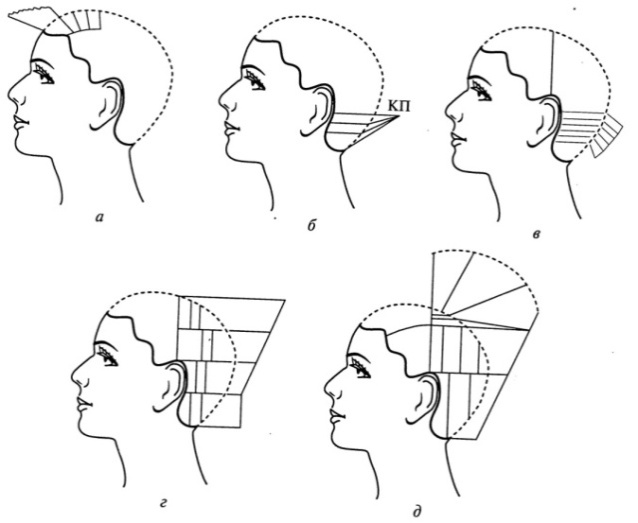 Заполните таблицу , указав в ней позицию необходимого вида градуировки для выполнения стрижки заданной формы: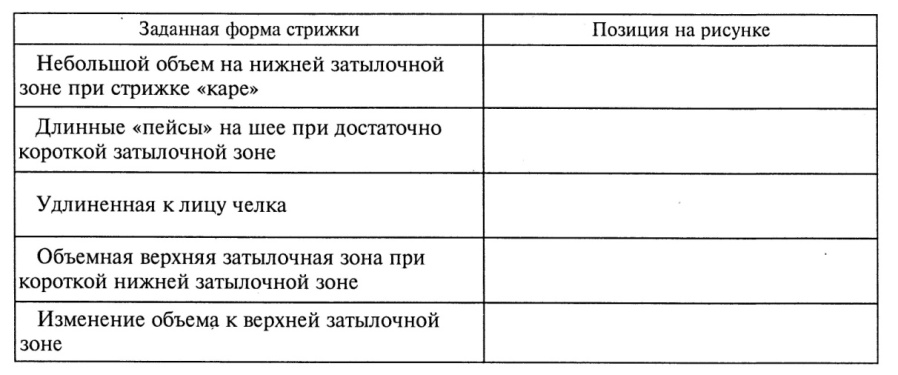 18. Обведите букву правильного ответа: (0,5 б)1)Какая из схем ,приведенных на рисунке, используется при градуировке нижней затылочной зоны горизонтальными проборами?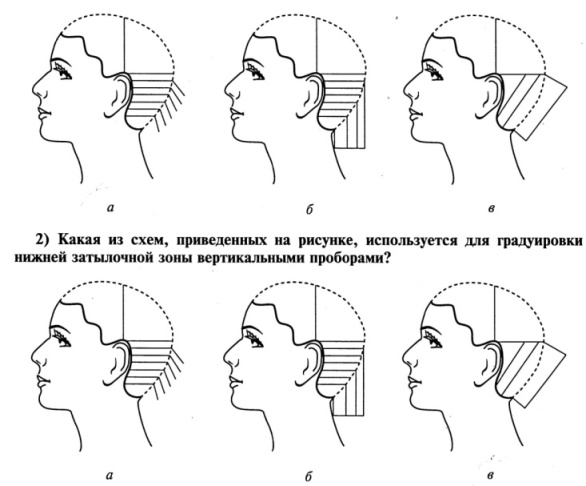 19. Вставьте в скобках цифры, обозначающие порядок выполнения градуированной стрижки: (1 б)Окантовка  (    );стрижка теменной зоны (   ) ;стрижка височных зон (   ) ;стрижка нижней затылочной зоны (   );стрижка верхней затылочной  зоны (   ) .20. Основным компонентом структуры волоса является твердый белок, который называется : (0,2 б)1) рутин;                                                                                            2) кератин;3) меланин;                                                                                       4) цистин.21. При выполнении тушевки плавность выполняемого перехода будет зависеть от: (0,2 б)1)угла наклона руки ;                                                     2) угла наклона ножниц;3) угла наклона расчески;                                          4) угла наклона пряди.22. Оформление четкой линии волос при стрижке - это….(0,2 б)1) тупирование;                                                   2) филировка;3) окантовка;                                                       4) бритье.23. На что следует обращать внимание при окантовки? (0,2 б)1)стрижка на пальцах;                                        2)на желание клиента; 3) на текстуру волос;                                          4) на нос и лоб.24. Кутикула –это….(0,2 б)1) внешний слой волоса;                                                      2) веретенообразные клетки;3) мякотный слой;                                                                 4) внутренний слой.25 .Обведите букву правильного ответа. По санитарным нормам площадь одного рабочего места должна быть (м2): (0,2 б)А) 2,5;Б) 3;В) 4,5;Г)5,5;26. Для чего необходимо осматривать кожу головы клиента до начала его обслуживания? (0,2 б)_________________________________________________________________________________________________________________________________________________________________________________________________________________________________________________________________________________________________________________________________________________________________________________________________27. Перечислите факторы, от которых зависит выбор шампуня для мытья волос: (0,5 б)28. Каковы цели массажа головы? (0,5 б)29. Порядок выполнения массажа головы обозначьте цифрами: (0,5 б)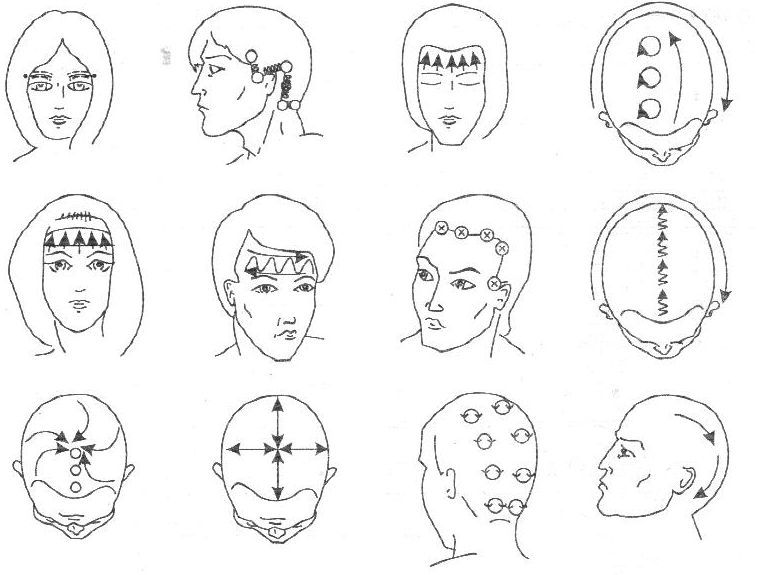 30. Заполните таблицу: (0,5 б)31. Перечислите виды проборов: (0,2 б)32. Перечислите основные правила накручивания волос на бигуди: (1 б)33. Какое действие на волосы может оказывать ежедневная укладка горячими щипцами и утюжками? (0,5 б)34. Дайте определения: (0,5 б)Тупирование – Начесывание – 35. Выберите правильный  ответ, что относится к элементам прически:(0,2 б)А)  ПроборБ)  Бомбаж                  В) Тупирование                  Г) Бигуди36. Что относится к основным видам локонов: (0,2 б)А) спускныеБ) крон                В) полупробор                Г) волна37.Укажите правильный ответ: цели мытья головы.(0,2 б)А) лечебноеБ) подготовительное             В) обычное              Г) диффузорное38. Какие виды укладок вы знаете:(0,2 б)А) объемнаяБ) холодная        В) волнистая        Г) пальцевидная 39.Перечислите основные виды подготовительных и заключительных работ. 40.Какие виды парикмахерских ножниц вы знаете?  Укажите их назначение:41.Обведите букву правильного ответа. Ножницы дезинфицируют:42.Дайте определения:Простая стрижка - Базовая стрижка - 43.Нарисуйте схему простой равномерной стрижки, указав деление на зоны, проборы углы оттяжки прядей, линию стрижки.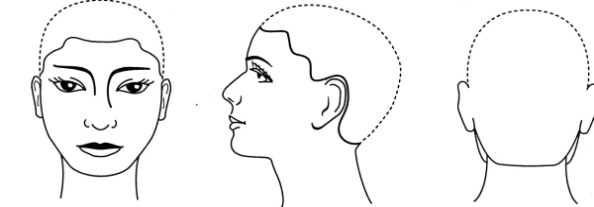 44. Вставьте в скобках цифры, обозначающие порядок выполнения  простой стрижки:Окантовка  (    );стрижка теменной зоны (   ) ; стрижка височных зон (   ) ;стрижка нижней затылочной зоны (   ); стрижка верхней затылочной  зоны (  ) .Тест на 2 уровня усвоения 1.Определите и запишите вид выполняемой работы, если: а) Расческу держат левой рукой, зубьями вверх, первый палец на обушке, второй, третий, четвёртый, на зубьях_____________________________________________б) Расческу держат левой рукой между первым и вторым пальцами, зубья в ладонь__________________________________________________________________в) Расческу держат в правой руке зубьями вниз, первый и пятый пальцы находятся с внутренней стороны расчески, второй, третий и четвёртый пальцы с внешний стороны расчески________________________________________________________2.Дайте определения:Простая стрижка - Базовая стрижка - Комбинированная стрижка-3.Обведите букву правильного ответа. Ножницы дезинфицируют:4.Обведите букву правильного ответа. Расчески дезинфицируют:5.Начертите и подпишите названия проборов, используемых для деления волосяного покрова головы: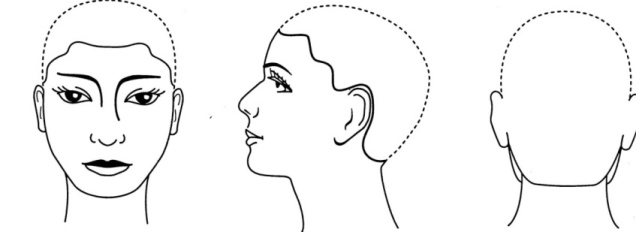 6.Перечислите виды срезов:__________________________________________________________________________________________________________________________________________________7. Вставьте в скобках цифры, обозначающие порядок выполнения  простой стрижки:Окантовка (    );стрижка теменной зоны (   ) ; стрижка височных зон (   );стрижка нижней затылочной зоны (   ); стрижка верхней затылочной  зоны (   ).8.Нарисуйте схему простой равномерной стрижки, указав деление на зоны, проборы углы оттяжки прядей, линию стрижки.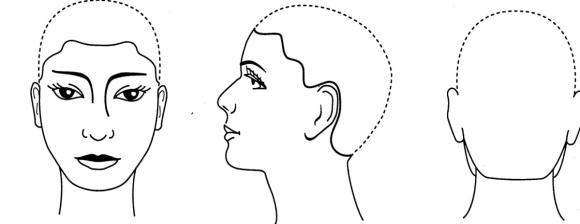 Тест на 2,3 уровня усвоения1.Определите и запишите вид выполняемой работы, если: (0,5 б) а) Расческу держат левой рукой, зубьями вверх, первый палец на обушке, второй, третий, четвёртый, на зубьях_____________________________________________б) Расческу держат левой рукой между первым и вторым пальцами, зубья в ладонь__________________________________________________________________в) Расческу держат в правой руке зубьями вниз, первый и пятый пальцы находятся с внутренней стороны расчески, второй, третий и четвёртый пальцы с внешний стороны расчески________________________________________________________2.Дайте определения: (1б)Простая стрижка - Моделирующая стрижка- Комбинированная стрижка3.Обведите букву правильного ответа. Ножницы дезинфицируют:(0,25 б) 4.Обведите букву правильного ответа. Расчески дезинфицируют:(0,25 б) 5.Начертите и подпишите названия проборов, используемых для деления волосяного покрова головы:(0,5 б) 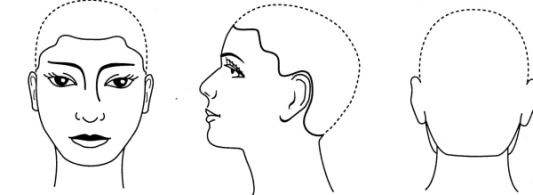 6.Перечислите виды срезов: (0,5 б) __________________________________________________________________________________________________________________________________________________7. Вставьте в скобках цифры, обозначающие порядок выполнения  простой стрижки: (0,5 б) Окантовка  (    );стрижка теменной зоны (   ) ; стрижка височных зон (   ) ;стрижка нижней затылочной зоны (   ) ; стрижка верхней затылочной  зоны (   ) .8.Нарисуйте схему простой равномерной стрижки, указав деление на зоны, проборы углы оттяжки прядей, линию стрижки. (1б)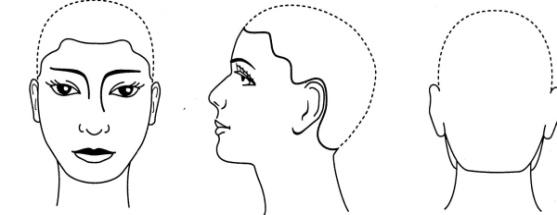 9.Дайте определение: (1б)контрольная прядь-угол срезаугол оттяжки (подъем прядейуголотчёса10.Вставьте пропущенные слова: (0,5 б) Круглое сечение волоса получают при____________________ срезе.Полотна ножниц располагаются_____________________ плоскости пряди;Овальное сечение волоса получают при ____________________ срезе.Полотна ножниц располагаются____________________ к плоскости пряди;Длинное овальное сечение волоса получают при ______________срезе.Полотна ножниц располагаются по __________________ к плоскости пряди     Ответы на тестМужские, женские, детскиеА) тушевка, б) не рабочее положение расчески, в) холодная укладка волос«сухой» - туалетный стол для стрижки; «мокрый»- рабочие место оборудованное раковиной.Подготовительные работы- дезинфекция инструмента и рабочего места, выбор парикмахерского белья, приглашение клиента ,диалог с клиентом и обслуживание.Заключительные работы- узнать всем ли доволен клиент, проводить до кассы, уборка рабочего места и дезинфекция инструмента.1,3,4,5,6,9,10Расчески обрабатываются в стерилизаторе, каждая сторона 15мин. или в растворе пюржевиля 1%.Ножницы прямые-для стрижки волос, филировачные-для разреживания пряди волос.Б, д,еПеньюар, салфетка, полотенце, перелина, воротничок.Гигиеническое(2раза), подготовительное (1раз), деформационное (2раза)ВСтимулирование роста волос, улучшение кровообращения, укрепление корней волос, избавиться от перхоти, улучшить работу сальных желез.1- равномерное укорачивание волос по всей голове, 2-стрижка по определенной технологии,3- стрижка с учетом внешних данных клиента, 4-сочетание 2-3 стрижки.Внешний, внутренний, скользящий1- Прядь ориентируясь на длину, которой выполняется стрижка последующей пряди;2-это угол между плоскостью пряди и пальцами при непараллельном положении пальцев;3- это угол между поверхностью головы ( касательной плоскостью в данной точке) и плоскостью пряди; 4- это угол ,который образует направление отчеса волос в пряди по отношению к пробору, говоря об угле отчеса, часто имеют в виду отчес к лицу или затылку.1-прямом, параллельно; 2-скользящем, непараллельно;3-  удлинённом ,  косой.1-в, 2-б,3-а, 4-д, 5-г.1-а,2-в1-5,2-4,3-3,4-1,5-2.23321ВНаличие заболеваний кожи, педикулез, структуры волос, тип волос.Структура волос, от степени поврежденности волосСтимулирование роста волос, улучшение кровообращения, укрепление корней волос, избавиться от перхоти, улучшить работу сальных желез.Правильный порядок выполнения массажа головы.Воздушная- фен, брашинг; горячая укладка- плойка , расческа хвостик или спица и вилка, холодная укладка- расческа, бигуди , зажимы, клеммы; комбинированная укладка – воздушная и горячая ( фен, брашинг, расческа хвостик, плойка)Горизонтальный пробор, вертикальный пробор, диагональный пробор, радиальный, дугообразный.Ширина пряди = ширине бигуди, основание пряди =диаметру бигуди .Сухость волос.Тупирование прикорневой начес, начес- взбивание всей пряди.А, вАББПодготовительные работы- дезинфекция инструмента и рабочего места, выбор парикмахерского белья, приглашение клиента ,диалог с клиентом и обслуживание.Заключительные работы- узнать всем ли доволен клиент, проводить до кассы, уборка рабочего места и дезинфекция инструмента.Ножницы прямые-для стрижки волос, филировачные-для разреживания пряди волос.Б, д, е.1- равномерное укорачивание волос по всей голове, 2-стрижка по определенной технологии.Заполнить рисунок1-5,2-1,3-2,4-4,5-3.Комплект билетов по МДК 01.01Экзаменационный билет  №1Виды и типы парикмахерских. Задачи парикмахера.2.Технология выполнения женской стрижки «Шарм».Экзаменационный билет  №21. Виды электрооборудования и его применение в парикмахерской. Техника безопасности при работе с электрооборудованием.     2. Технология выполнения мужской стрижки «Ежик». Экзаменационный билет №3 Подготовительные и заключительные работы в выполнении укладки. Технология выполнения воздушной укладки.2. Технология выполнения мужской стрижки «Ритм».Экзаменационный билет №41. Перечислите методы  выполнения стрижки и дайте характеристику каждому приему.2. Технология выполнения женской стрижки «Каскад». Экзаменационный билет №5Перечислите виды режущегося инструмента  в парикмахерском деле и охарактеризуйте их. Техника безопасности при работе с режущим инструментом.2. Технология выполнения женской стрижки «Фабрис».Экзаменационный билет №6Подготовительные и заключительные работы при бритье. Технологический процесс выполнения бритья головы.2. Технология выполнения стрижки «Простая». Экзаменационный билет №71. Мытье головы: цели и задачи. Выбор шампуня.2. Технология выполнения мужской стрижки «Бокс».Экзаменационный билет  №8Массаж головы: показания и противопоказания к массажу. Этапы выполнения массажа головы. 2. Технология выполнения женской стрижки «Каре с углом».Экзаменационный билет №9Подготовительные и заключительные работы по обслуживанию посетителей в парикмахерской.2. Технология выполнения мужской стрижки «Стрелец». Экзаменационный билет №101. Подготовительные и заключительные работы в выполнении укладки. Технология выполнения холодной укладки на бигуди.2. Технология выполнения женской стрижки «Французская»Экзаменационный билет №11Подготовительные и заключительные работы при бритье. Технологический процесс выполнения бритья лица.2. Технология выполнения мужской стрижки «Канадка».Экзаменационный билет №12Перечислите общие приемы выполнения стрижки и дайте характеристику каждому приему.2. Технология выполнения мужской стрижки «Вояж». Экзаменационный билет №131.Перечислите виды расчесок  в парикмахерском деле, их назначение. Техника безопасности при работе с расческой.2.Технология выполнения женской стрижки «Молодежная». Экзаменационный билет  №14Виды парикмахерского белья и его назначение.2. Технология выполнения женской стрижки «Каре градуированное».Экзаменационный билет №151.Организация рабочего места парикмахера.     2.Технология выполнения мужской стрижки «Спортивная». Экзаменационный билет №16Перечислите и охарактеризуйте элементы прически.         2. Технология выполнения подростковой стрижки «Полубокс».Экзаменационный билет №17Назовите санитарно – гигиенические требования к парикмахерским помещениям.     2. Технология выполнения женской стрижки «Сэссун». Экзаменационный билет №181.Основные факторы, влияющие на качество стрижки.2. Технология выполнения женской стрижки «Рапсодия». Экзаменационный билет  №191.Перечислите виды сложного бритья лица и охарактеризуйте их.2. Технология выполнения женской стрижки «Каре». Экзаменационный билет  №201. Назовите правила дезинфекции парикмахерского инструмента.2. Технология выполнения мужской стрижки «Темп».Критерии оценки усвоения знаний и сформированности умений:Оценка правильности ответа осуществляется в двух видах:по конечному  результату;в зависимости от степени полноты его выполнения.В первом случае, если задание выполнено без ошибок, то ответ оценивается максимальным количеством баллов, равным «цене» задания. Во втором случае «цена» всего тестового задания дробится на части в зависимости от степени полноты его выполнения, либо наличия ошибок. Так оцениваются задания на установление соответствия, на дополнение технологических процессов, на дополнение со свободно конструируемым ответом, решение задач, на построение технологических схем.Сумма всех баллов в каждом из тестов равна 5 баллам. Сумма набранных баллов за весь тест переводится в 5-балльную систему оценки с помощью специальной шкалы.4. Оценка по учебной и производственной практике4.1. Общие положенияЦелью оценки по учебной и производственной практике является оценка: 1) практического опыта и умений; 2) профессиональных и общих компетенций.Оценка по учебной и производственной практике выставляется на основании текущих оценок в журнале производственного обучения и оценок за проверочные работы, данных аттестационного листа и характеристики профессиональной деятельности обучающегося на производственной практике и дневника, с указанием видов работ, выполненных обучающимся во время практики, их объема, качества выполнения в соответствии с технологией и требованиями организации, в которой проходила практика. 4.2. Виды работ практики и проверяемые результаты обучения по профессиональному модулю4.2.1. Учебная практика: Таблица 44.2.2. Производственная практика:Таблица 54.3. Форма аттестационного листа. Характеристикаучебной и профессиональной деятельности обучающейся во время производственной практикиФИО - ___________________________________________обучающаяся по профессии СПО 43.01.02 Парикмахер успешно прошла производственную практику по профессиональному модулю	ПМ.01 Выполнение стрижки и укладки волосВ объеме ____часов с «__» ________ 20 __г.  по «___» ___________20 __г.  В организации _________________________________________________  наименование организации, юридический адрес__________________________________________________________________________________________________________________________________________________________________________________Виды и качество выполняемых работ:4.4. Характеристика профессиональной деятельности обучающегося на производственной практике. АТТЕСТАЦИОННЫЙ ЛИСТПО ПРОИЗВОДСТВЕННОЙ ПРАКТИКЕХарактеристика профессиональной деятельности обучающегося на производственной практике. Ф.И.О. ______________________________________________,обучающийся(аяся) по профессии СПО 43.01.02    Парикмахеруспешно прошел(ла) производственную практикупоПМ.01 Выполнение стрижек и укладокв объеме 108 час. с «__»._____.20__ г. по «___»._______.20__ г.В организации ____________________________________________________ наименование организации, юридический адресВиды и объём работ, выполненные обучающейся во время практики:Качество выполняемых работ в соответствии с технологией и (или) требованиями организации, в которой проходила практика ____________________________________________________________________________________________________________________________________Дата                                                        Подписируководителя практики,ответственного лица организацииМ.П.5. Контрольно-оценочные материалы для экзамена (квалификационного)5.1. Общие положенияЭкзамен (квалификационный) предназначен для контроля и оценки результатов освоения профессионального модуля ПМ.01 Выполнение стрижек и укладок по профессии СПО: 43.01.02         Парикмахер	Экзамен состоит из практической и теоретической частей: практическая квалификационная работа (часть А); тестирование по МДК или защита портфолио (часть Б).	Итогом экзамена является однозначное решение: «вид профессиональной деятельности освоен / не освоен».	Для вынесения положительного заключения об освоении ВПД, необходимо подтверждение сформированности всех компетенций, перечисленных в программе ПМ. При отрицательном заключении хотя бы по одной из профессиональных компетенций принимается решение «вид профессиональной деятельности не освоен». При наличии противоречивых оценок по одному тому же показателю при выполнении разных видов работ, решение принимается в пользу обучающегося. Результат квалификационного экзамена заносится в ведомость.оценочная ведомость по профессиональному модулюПМ.01 Выполнение стрижки и укладки волос ФИО ____________________________________________________________ обучающийся на _______ курсе по профессии СПО 43.01.02      Парикмахер освоил(а) программу профессионального модуля ПМ.01Выполнение стрижки и укладки волос 	в объеме _____ час « ___»   _____.20 ___г. по «___» _____.20 ___г.Итоги экзамена (квалификационного) по профессиональному модулюЗадание 1Дата ___.___.20___Подписи членов экзаменационной комиссии:______________________                ( __________________ )______________________                ( __________________ )______________________                ( __________________ )______________________                ( __________________ )5.2. Выполнение заданий в ходе экзаменаПрофессиональные компетенции:ПК.1.1. Выполнять подготовительные работы по обслуживанию клиентов.ПК.1.2.Выполнять мытьё волос и профилактический уход за ними.ПК.1.3.Выполнять классические салонные стрижки (женские, мужские)ПК.1. 4. Выполнять укладки волос.ПК.1.5. Выполнять бритьё, стрижку усов и бороды.ПК.1.6. Выполнять заключительные работы по обслуживанию клиентов.Часть АВариант 1(из21)Инструкция: внимательно прочитайте задание.Задание: Организуйте рабочие место для обслуживания   клиентов для выполнения:Подготовительного мытья головы и массажа. Обоснуйте выбор косметического средства (устно).Выполнить мужскую стрижку «Канадка».Выполнить женскую стрижку «Каре» и укладку  волос.Выполнить укладку на бигуди вертикальным способом. Фиксирующие средства для волос (устно).ПАКЕТ ЭКЗАМЕНАТОРАУСЛОВИЯЭкзамен проводиться по подгруппам в количестве - 7 человекКоличество вариантов задания для экзаменующегося - каждому 1из20.Время выполнения задания-  6 часовОборудование: кресло клиента, зеркало, полка для инструментов, инструменты, косметические средства, дезинфицирующие средства, бигуди.Литература для обучающегося:  1.А.Ветрова «Парикмахер стилист» издательство «Феникс», оформление,2009г 2.И.Ю.Одинокова «Технология парикмахерских услуг» Москва Академия 2011г 3.Л.В. Смирнова «Уроки парикмахерского искусства» Санкт - Петербург «Паритет» 2008г4.О.Н.Кулешкова «Основы дизайна прически» Москва Академия 2009г5.О.Н.Кулешкова «Технология и оборудования парикмахерских работ» Москва Академия 2008г6.Н.Дятлова «Парикмахерское дело» Ростов-на-Дону «Феникс» 2008г7.А.А.Канников «Парикмахер-стилист» Ростов-на-Дону «Феникс» 2009г8.Журнал HAIRIS Мастер-класс технологии причесокВариант 2 (из20)Назначение:КИМ предназначен для контроля и оценки, результатов освоения профессионального модуля ПМ.01 Выполнение стрижки и укладки волос43.01.02 ПарикмахерПрофессиональные компетенции:ПК.1.1. Выполнять подготовительные работы по обслуживанию клиентов.ПК.1.2.Выполнять мытьё волос и профилактический уход за ними.ПК.1.3.Выполнять классические салонные стрижки (женские, мужские)ПК.1. 4. Выполнять укладки волос.ПК.1.5. Выполнять бритьё, стрижку усов и бороды.ПК.1.6. Выполнять заключительные работы по обслуживанию клиентов.ЗАДАНИЕ ДЛЯ ЭКЗАМЕНУЮЩЕГОСЯ.Вариант 1(из20)Инструкция:внимательно прочитайте задание.ЗаданиеОрганизуйте рабочие место для обслуживания   клиентов для выполнения:1.Подготовительного мытья головы и массажа. Обоснуйте выбор косметического средства(устно).2.Выполнить мужскую стрижку «Ежик».3.Выполнить женскую стрижку «Каре с углом» и сушку волос.4.Выполнить укладку на бигуди шахматным способ накручивания. Фиксирующие средства для волос (устно) ПАКЕТ ЭКЗАМЕНАТОРА
УСЛОВИЯ
Экзамен проводиться по подгруппам в количестве- 7 человекКоличество вариантов задания для экзаменующегося- каждому 1из20.Время выполнения задания-4 часовОборудование: кресло клиента, зеркало, полка для инструментов, инструменты, косметические средства, дезинфицирующие средства, бигуди.   Литература для обучающегося:  1.А.Ветрова «Парикмахер стилист» издательство «Феникс», оформление,2009г 2.И.Ю.Одинокова «Технология парикмахерских услуг» Москва Академия 2011г 3.Л.В. Смирнова «Уроки парикмахерского искусства» Санкт - Петербург «Паритет» 2008г4.О.Н.Кулешкова «Основы дизайна прически» Москва Академия 2009г5.О.Н.Кулешкова «Технология и оборудования парикмахерских работ»  Москва Академия 2008г6.Н.Дятлова «Парикмахерское дело» Ростов-на-Дону «Феникс» 2008г7.А.А.Канников  «Парикмахер-стилист» Ростов-на-Дону «Феникс» 2009г8.Журнал HAIRIS Мастер-класс технологии причесок9.Журнал HAIRIS Свадебные прически и стильВариант 3 (из20)Назначение:КИМ предназначен для контроля и оценки, результатов освоения профессионального модуля ПМ.01 Выполнение стрижки и укладки волос 43.01.02 ПарикмахерПрофессиональные компетенции:ПК.1.1. Выполнять подготовительные работы по обслуживанию клиентов.ПК.1.2.Выполнять мытьё волос и профилактический уход за ними.ПК.1.3.Выполнять классические салонные стрижки (женские, мужские)ПК.1. 4. Выполнять укладки волос.ПК.1.5. Выполнять бритьё, стрижку усов и бороды.ПК.1.6. Выполнять заключительные работы по обслуживанию клиентов.ЗАДАНИЕ ДЛЯ ЭКЗАМЕНУЮЩЕГОСЯ.Вариант 1(из20)Инструкция:внимательно прочитайте задание.ЗаданиеОрганизуйте рабочие место для обслуживания   клиентов для выполнения:1.Подготовительного мытья головы и массажа. Обоснуйте выбор косметического средства(устно).2.Выполнить мужскую стрижку «Вояж».3.Выполнить женскую стрижку «Французская» и сушку волос.4.Выполнить горизонтальную укладку. Фиксирующие средства для волос (устно) ПАКЕТ ЭКЗАМЕНАТОРА
УСЛОВИЯ
Экзамен проводиться по подгруппам в количестве- 7 человекКоличество вариантов задания для экзаменующегося- каждому 1из20.Время выполнения задания- 6 часовОборудование: кресло клиента, зеркало, полка для инструментов, инструменты, косметические средства, дезинфицирующие средства, бигуди.   Литература для обучающегося:  1.А.Ветрова «Парикмахер стилист» издательство «Феникс», оформление,2009г 2.И.Ю.Одинокова «Технология парикмахерских услуг» Москва Академия 2011г 3.Л.В. Смирнова «Уроки парикмахерского искусства» Санкт - Петербург «Паритет» 2008г4.О.Н.Кулешкова «Основы дизайна прически» Москва Академия 2009г5.О.Н.Кулешкова «Технология и оборудования парикмахерских работ»  Москва Академия 2008г6.Н.Дятлова «Парикмахерское дело» Ростов-на-Дону «Феникс» 2008г7.А.А.Канников  «Парикмахер-стилист» Ростов-на-Дону «Феникс» 2009г8.Журнал HAIRIS Мастер-класс технологии причесок9.Журнал HAIRIS Свадебные прически и стиль10. www. REFLIST .ruВариант 4(из 20)Назначение:КИМ предназначен для контроля и оценки, результатов освоения профессионального модуля ПМ.01 Выполнение стрижки и укладки волос 43.01.02 ПарикмахерПрофессиональные компетенции:ПК.1.1. Выполнять подготовительные работы по обслуживанию клиентов.ПК.1.2.Выполнять мытьё волос и профилактический уход за ними.ПК.1.3.Выполнять классические салонные стрижки (женские, мужские)ПК.1. 4. Выполнять укладки волос.ПК.1.5. Выполнять бритьё, стрижку усов и бороды.ПК.1.6. Выполнять заключительные  работы по обслуживанию клиентов.ЗАДАНИЕ ДЛЯ ЭКЗАМЕНУЮЩЕГОСЯ.Вариант 1(из20)Инструкция :внимательно прочитайте задание.ЗаданиеОрганизуйте рабочие место для обслуживания   клиентов для выполнения:1.Подготовительного мытья головы и массажа. Обоснуйте выбор косметического средства(устно).2.Выполнить мужскую стрижку «Стрелец».3.Выполнить женскую стрижку «Боб» и сушку волос.4.Выполнить горячую укладку вертикальным способом. Фиксирующие средства для волос (устно) ПАКЕТ ЭКЗАМЕНАТОРА
УСЛОВИЯ
Экзамен проводиться по подгруппам в количестве -7 человекКоличество вариантов задания для экзаменующегося- каждому 1из20.Время выполнения задания- 6 часовОборудование: кресло клиента, зеркало, полка для инструментов, инструменты, косметические средства, дезинфицирующие средства, бигуди.   Литература для обучающегося:  1.А.Ветрова «Парикмахер стилист» издательство «Феникс», оформление,2009г 2.И.Ю.Одинокова «Технология парикмахерских услуг» Москва Академия 2011г 3.Л.В. Смирнова «Уроки парикмахерского искусства» Санкт - Петербург «Паритет» 2008г4.О.Н.Кулешкова «Основы дизайна прически» Москва Академия 2009г5.О.Н.Кулешкова «Технология и оборудования парикмахерских работ»  Москва Академия 2008г6.Н.Дятлова «Парикмахерское дело» Ростов-на-Дону «Феникс» 2008г7.А.А.Канников  «Парикмахер-стилист» Ростов-на-Дону «Феникс» 2009г8.Журнал HAIRIS Мастер-класс технологии причесок9.Журнал HAIRIS Свадебные прически и стильВариант 5(из 20 )Назначение:КИМ предназначен для контроля и оценки, результатов освоения профессионального модуля ПМ.01 Выполнение стрижки и укладки волос43.01.02 ПарикмахерПрофессиональные компетенции:ПК.1.1. Выполнять подготовительные работы по обслуживанию клиентов.ПК.1.2.Выполнять мытьё волос и профилактический уход за ними.ПК.1.3.Выполнять классические салонные стрижки (женские, мужские)ПК.1. 4. Выполнять укладки волос.ПК.1.5. Выполнять бритьё, стрижку усов и бороды.ПК.1.6. Выполнять заключительные работы по обслуживанию клиентов.ЗАДАНИЕ ДЛЯ ЭКЗАМЕНУЮЩЕГОСЯ.Вариант 1(из20)Инструкция :внимательно прочитайте задание.ЗаданиеОрганизуйте рабочие место для обслуживания   клиентов для выполнения:1.Подготовительного мытья головы и массажа. Обоснуйте выбор косметического средства(устно).2.Выполнить мужскую стрижку «Полька».3.Выполнить женскую стрижку «Молодежная» и сушку волос.4.Выполнить кольцевидную укладку. Фиксирующие средства для волос (устно) ПАКЕТ ЭКЗАМЕНАТОРА
УСЛОВИЯ
Экзамен проводиться по подгруппам в количестве - 7 человекКоличество вариантов задания для экзаменующегося- каждому 1из20.Время выполнения задания- 6 часовОборудование: кресло клиента, зеркало, полка для инструментов, инструменты, косметические средства, дезинфицирующие средства, бигуди.   Литература для обучающегося:  1.А.Ветрова «Парикмахер стилист» издательство «Феникс», оформление,2009г 2.И.Ю.Одинокова «Технология парикмахерских услуг» Москва Академия 2011г 3.Л.В. Смирнова «Уроки парикмахерского искусства» Санкт - Петербург «Паритет» 2008г4.О.Н.Кулешкова «Основы дизайна прически» Москва Академия 2009г5.О.Н.Кулешкова «Технология и оборудования парикмахерских работ» Москва Академия 2008г6.Н.Дятлова «Парикмахерское дело» Ростов-на-Дону «Феникс» 2008г7.А.А.Канников «Парикмахер-стилист» Ростов-на-Дону «Феникс» 2009г8.Журнал HAIRIS Мастер-класс технологии причесок9.Журнал HAIRIS Свадебные прически и стиль10. www. REFLIST .ruВариант 6 (из 20)Назначение:КИМ предназначен для контроля и оценки, результатов освоения профессионального модуля ПМ.01 Выполнение стрижки и укладки волос 43.01.02 ПарикмахерПрофессиональные компетенции:ПК.1.1. Выполнять подготовительные работы по обслуживанию клиентов.ПК.1.2.Выполнять мытьё волос и профилактический уход за ними.ПК.1.3.Выполнять классические салонные стрижки (женские, мужские)ПК.1. 4. Выполнять укладки волос.ПК.1.5. Выполнять бритьё, стрижку усов и бороды.ПК.1.6. Выполнять заключительные работы по обслуживанию клиентов.ЗАДАНИЕ ДЛЯ ЭКЗАМЕНУЮЩЕГОСЯ.Вариант 1(из20)Инструкция:внимательно прочитайте задание.ЗаданиеОрганизуйте рабочие место для обслуживания   клиентов для выполнения:1.Подготовительного мытья головы и массажа. Обоснуйте выбор косметического средства(устно).2.Выполнить мужскую стрижку «Каре».3.Выполнить женскую стрижку «Шарм» и сушку волос.4.Выполнить ондуляция комбинированная волна. Фиксирующие средства для волос (устно) ПАКЕТ ЭКЗАМЕНАТОРА
УСЛОВИЯ
Экзамен проводиться по подгруппам в количестве -7 человекКоличество вариантов задания для экзаменующегося- каждому 1из20.Время выполнения задания- 6 часовОборудование: кресло клиента, зеркало, полка для инструментов, инструменты, косметические средства, дезинфицирующие средства, бигуди.Литература для обучающегося: Основные источники: 1. Чалова Л.Д., Галиева С.А., Уколова А.В. Санитария и гигиена парикмахерских услуг: учебник для студ. проф. образования.- М.: ОИЦ «Академия», 2017.Соколова Е.А., Основы физиологии кожи и волос: Учеб. пособие. – М: ОИЦ «Академия», 2018. Дополнительные источники:Алипов Н.Н. Основы медицинской физиологии.- М.: Практика, 2017г.Агаджанян Н.А., Власова И.Г., Ермакова Н.В., Торшин В.И. Основы физиологии человека. Том 1,2. – М.: Мед.академия, 2017.Интернет - ресурсы:1. http://ru.wikipedia.org/wiki2. http://bibliotekar.ru/med3. http://www.medikal- enc.ru4. http://info- med.ru/contentВариант 7 (из 20)Назначение:КИМ предназначен для контроля и оценки, результатов освоения профессионального модуля ПМ.01 Выполнение стрижки и укладки волос 43.01.02 ПарикмахерПрофессиональные компетенции:ПК.1.1. Выполнять подготовительные работы по обслуживанию клиентов.ПК.1.2.Выполнять мытьё волос и профилактический уход за ними.ПК.1.3.Выполнять классические салонные стрижки (женские, мужские)ПК.1. 4. Выполнять укладки волос.ПК.1.5. Выполнять бритьё, стрижку усов и бороды.ПК.1.6. Выполнять заключительные работы по обслуживанию клиентов.ЗАДАНИЕ ДЛЯ ЭКЗАМЕНУЮЩЕГОСЯ.Вариант 1(из20)Инструкция :внимательно прочитайте задание.ЗаданиеОрганизуйте рабочие место для обслуживания   клиентов для выполнения:1.Подготовительного мытья головы и массажа. Обоснуйте выбор косметического средства(устно).2.Выполнить мужскую стрижку «Площадка».3.Выполнить женскую стрижку «Фабрис» и сушку волос.4.Выполнить ондуляцию прямая волна. Фиксирующие средства для волос (устно) ПАКЕТ ЭКЗАМЕНАТОРА
УСЛОВИЯ
Экзамен проводиться по подгруппам в количестве - 7 человекКоличество вариантов задания для экзаменующегося- каждому 1из20.Время выполнения задания- 6 часовОборудование :кресло клиента, зеркало, полка для инструментов, инструменты, косметические средства, дезинфицирующие средства, бигуди.   Литература для обучающегося:  1.А.Ветрова «Парикмахер стилист» издательство «Феникс», оформление,2009г 2.И.Ю.Одинокова «Технология парикмахерских услуг» Москва Академия 2011г 3.Л.В. Смирнова «Уроки парикмахерского искусства» Санкт - Петербург «Паритет» 2008г4.О.Н.Кулешкова «Основы дизайна прически» Москва Академия 2009г5.О.Н.Кулешкова «Технология и оборудования парикмахерских работ» Москва Академия 2008г6.Н.Дятлова «Парикмахерское дело» Ростов-на-Дону «Феникс» 2008г7.А.А.Канников  «Парикмахер-стилист» Ростов-на-Дону «Феникс» 2009г8.Журнал HAIRIS Мастер-класс технологии причесокВариант 8 (из 20)Назначение:КИМ предназначен для контроля и оценки, результатов освоения профессионального модуля ПМ.01 Выполнение стрижки и укладки волос43.01.02 ПарикмахерПрофессиональные компетенции:ПК.1.1. Выполнять подготовительные работы по обслуживанию клиентов.ПК.1.2.Выполнять мытьё волос и профилактический уход за ними.ПК.1.3.Выполнять классические салонные стрижки (женские, мужские)ПК.1. 4. Выполнять укладки волос.ПК.1.5. Выполнять бритьё, стрижку усов и бороды.ПК.1.6. Выполнять заключительные работы по обслуживанию клиентов.ЗАДАНИЕ ДЛЯ ЭКЗАМЕНУЮЩЕГОСЯ.Вариант 1(из20)Инструкция :внимательно прочитайте задание.ЗаданиеОрганизуйте рабочие место для обслуживания   клиентов для выполнения:1.Подготовительного мытья головы и массажа. Обоснуйте выбор косметического средства(устно).2.Выполнить мужскую стрижку «Темп».3.Выполнить женскую стрижку «Сэссун » и сушку волос.4.Выполнить кольцевидную укладку. Фиксирующие средства для волос (устно) ПАКЕТ ЭКЗАМЕНАТОРА
УСЛОВИЯ
Экзамен проводиться по подгруппам в количестве -7 человекКоличество вариантов задания для экзаменующегося- каждому 1из20.Время выполнения задания- 6 часовОборудование: кресло клиента, зеркало, полка для инструментов, инструменты, косметические средства, дезинфицирующие средства, бигуди.   Литература для обучающегося: Основные источники: 1. Чалова Л.Д., Галиева С.А., Уколова А.В. Санитария и гигиена парикмахерских услуг: учебник для студ. проф. образования.- М.: ОИЦ «Академия», 2017.Соколова Е.А., Основы физиологии кожи и волос: Учеб. пособие. – М: ОИЦ «Академия», 2018. Дополнительные источники:Алипов Н.Н. Основы медицинской физиологии.- М.: Практика, 2017г.Агаджанян Н.А., Власова И.Г., Ермакова Н.В., Торшин В.И. Основы физиологии человека. Том 1,2. – М.: Мед.академия, 2017.Интернет - ресурсы:1. http://ru.wikipedia.org/wiki2. http://bibliotekar.ru/med3. http://www.medikal- enc.ru4. http://info- med.ru/content 1.Вариант 9 (из20)Назначение:КИМ предназначен для контроля и оценки, результатов освоения профессионального модуля ПМ.01 Выполнение стрижки и укладки волос43.01.02 ПарикмахерПрофессиональные компетенции:ПК.1.1. Выполнять подготовительные работы по обслуживанию клиентов.ПК.1.2.Выполнять мытьё волос и профилактический уход за ними.ПК.1.3.Выполнять классические салонные стрижки (женские, мужские )ПК.1. 4. Выполнять укладки волос.ПК.1.5. Выполнять бритьё, стрижку усов и бороды.ПК.1.6. Выполнять заключительные работы по обслуживанию клиентов.ЗАДАНИЕ ДЛЯ ЭКЗАМЕНУЮЩЕГОСЯ.Вариант 1(из20)Инструкция :внимательно прочитайте задание.ЗаданиеОрганизуйте рабочие место для обслуживания   клиентов для  выполнения:1.Подготовительного мытья головы и массажа. Обоснуйте выбор косметического средства(устно).2.Выполнить мужскую стрижку «Бриг».3.Выполнить женскую стрижку «Рапсодия» и сушку волос.4.Выполнить холодную укладку на бигуди вертикальным способом. Фиксирующие средства для волос (устно) ПАКЕТ ЭКЗАМЕНАТОРА
УСЛОВИЯ
Экзамен проводиться по подгруппам в количестве - 7 человекКоличество вариантов задания для экзаменующегося- каждому 1из20.Время выполнения задания- 6 часовОборудование: кресло клиента, зеркало, полка для инструментов, инструменты, косметические средства, дезинфицирующие средства, бигуди.Литература для обучающегося: Основные источники: 1. Чалова Л.Д., Галиева С.А., Уколова А.В. Санитария и гигиена парикмахерских услуг: учебник для студ. проф. образования.- М.: ОИЦ «Академия», 2017.Соколова Е.А., Основы физиологии кожи и волос: Учеб. пособие. – М: ОИЦ «Академия», 2018. Дополнительные источники:Алипов Н.Н. Основы медицинской физиологии.- М.: Практика, 2017г.Агаджанян Н.А., Власова И.Г., Ермакова Н.В., Торшин В.И. Основы физиологии человека. Том 1,2. – М.: Мед.академия, 2017.Интернет - ресурсы:1. http://ru.wikipedia.org/wiki2. http://bibliotekar.ru/med3. http://www.medikal- enc.ru4. http://info- med.ru/contentВариант 10 (из 20)Назначение:КИМ предназначен для контроля и оценки, результатов освоения профессионального модуля ПМ.01 Выполнение стрижки и укладки волос 43.01.02 ПарикмахерПрофессиональные компетенции:ПК.1.1. Выполнять подготовительные работы по обслуживанию клиентов.ПК.1.2.Выполнять мытьё волос и профилактический уход за ними.ПК.1.3.Выполнять классические салонные стрижки (женские, мужские)ПК.1. 4. Выполнять укладки волос.ПК.1.5. Выполнять бритьё, стрижку усов и бороды.ПК.1.6. Выполнять заключительные работы по обслуживанию клиентов.ЗАДАНИЕ ДЛЯ ЭКЗАМЕНУЮЩЕГОСЯ.Вариант 1(из20)Инструкция:внимательно прочитайте задание.ЗаданиеОрганизуйте рабочие место для обслуживания   клиентов для выполнения:1.Подготовительного мытья головы и массажа. Обоснуйте выбор косметического средства(устно).2.Выполнить мужскую стрижку «Полубокс».3.Выполнить женскую стрижку «Боб» и сушку волос.4.Выполнить холодную укладку на бигуди. Фиксирующие средства для волос (устно) ПАКЕТ ЭКЗАМЕНАТОРА
УСЛОВИЯ
Экзамен проводиться по подгруппам в количестве - 7 человекКоличество вариантов задания для экзаменующегося- каждому 1из20.Время выполнения задания-6 часовОборудование :кресло клиента, зеркало, полка для инструментов, инструменты, косметические средства, дезинфицирующие средства, бигуди.Литература для обучающегося: Основные источники: 1. Чалова Л.Д., Галиева С.А., Уколова А.В. Санитария и гигиена парикмахерских услуг: учебник для студ. проф. образования.- М.: ОИЦ «Академия», 2017.Соколова Е.А., Основы физиологии кожи и волос: Учеб. пособие. – М: ОИЦ «Академия», 2018. Дополнительные источники:Алипов Н.Н. Основы медицинской физиологии.- М.: Практика, 2017г.Агаджанян Н.А., Власова И.Г., Ермакова Н.В., Торшин В.И. Основы физиологии человека. Том 1,2. – М.: Мед.академия, 2017.Интернет - ресурсы:1. http://ru.wikipedia.org/wiki2. http://bibliotekar.ru/med3. http://www.medikal- enc.ru4. http://info- med.ru/contentВариант 11(из 20)Назначение:КИМ предназначен для контроля и оценки, результатов освоения профессионального модуля ПМ.01 Выполнение стрижки и укладки волос 43.01.02  ПарикмахерПрофессиональные компетенции:ПК.1.1. Выполнять подготовительные работы по обслуживанию клиентов.ПК.1.2.Выполнять мытьё волос и профилактический уход за ними.ПК.1.3.Выполнять классические салонные стрижки (женские, мужские )ПК.1. 4. Выполнять укладки волос.ПК.1.5. Выполнять бритьё, стрижку усов и бороды.ПК.1.6. Выполнять заключительные работы по обслуживанию клиентов.ЗАДАНИЕ ДЛЯ ЭКЗАМЕНУЮЩЕГОСЯ.Вариант 1(из20)Инструкция :внимательно прочитайте задание.ЗаданиеОрганизуйте рабочие место для обслуживания   клиентов для выполнения:1.Подготовительного мытья головы и массажа. Обоснуйте выбор косметического средства(устно).2.Выполнить мужскую стрижку «Полька».3.Выполнить женскую стрижку «Итальянка» и сушку волос.4.Выполнить горячую укладку. Фиксирующие средства для волос (устно) ПАКЕТ ЭКЗАМЕНАТОРА
УСЛОВИЯ
Экзамен проводиться по подгруппам в количестве - 7 человекКоличество вариантов задания для экзаменующегося- каждому 1из20.Время выполнения задания- 6 часовОборудование: кресло клиента, зеркало, полка для инструментов, инструменты, косметические средства, дезинфицирующие средства, бигуди.   Литература для обучающегося: Основные источники: 1. Чалова Л.Д., Галиева С.А., Уколова А.В. Санитария и гигиена парикмахерских услуг: учебник для студ. проф. образования.- М.: ОИЦ «Академия», 2017.Соколова Е.А., Основы физиологии кожи и волос: Учеб. пособие. – М: ОИЦ «Академия», 2018. Дополнительные источники:Алипов Н.Н. Основы медицинской физиологии.- М.: Практика, 2017г.Агаджанян Н.А., Власова И.Г., Ермакова Н.В., Торшин В.И. Основы физиологии человека. Том 1,2. – М.: Мед.академия, 2017.Интернет - ресурсы:1. http://ru.wikipedia.org/wiki2. http://bibliotekar.ru/med3. http://www.medikal- enc.ru4. http://info- med.ru/contentВариант 12 (из 20)Назначение:КИМ предназначен для контроля и оценки, результатов освоения профессионального модуля ПМ.01 Выполнение стрижки и укладки волос 43.01.02 ПарикмахерПрофессиональные компетенции:ПК.1.1. Выполнять подготовительные работы по обслуживанию клиентов.ПК.1.2.Выполнять мытьё волос и профилактический уход за ними.ПК.1.3.Выполнять классические салонные стрижки (женские, мужские)ПК.1. 4. Выполнять укладки волос.ПК.1.5. Выполнять бритьё, стрижку усов и бороды.ПК.1.6. Выполнять заключительные работы по обслуживанию клиентов.ЗАДАНИЕ ДЛЯ ЭКЗАМЕНУЮЩЕГОСЯ.Вариант 1(из20)Инструкция :внимательно прочитайте задание.ЗаданиеОрганизуйте рабочие место для обслуживания   клиентов для выполнения:1.Подготовительного мытья головы и массажа. Обоснуйте выбор косметического средства(устно).2.Выполнить мужскую стрижку «Фрегат».3.Выполнить женскую стрижку «Каре с углом» и сушку волос.4.Выполнить воздушную укладку. Фиксирующие средства для волос (устно) ПАКЕТ ЭКЗАМЕНАТОРА
УСЛОВИЯ
Экзамен проводиться по подгруппам в количестве - 7 человекКоличество вариантов задания для экзаменующегося- каждому 1из20.Время выполнения задания- 6 часовОборудование: кресло клиента, зеркало, полка для инструментов, инструменты, косметические средства, дезинфицирующие средства, бигуди.   Литература для обучающегося: Основные источники: 1. Чалова Л.Д., Галиева С.А., Уколова А.В. Санитария и гигиена парикмахерских услуг: учебник для студ. проф. образования.- М.: ОИЦ «Академия», 2017.Соколова Е.А., Основы физиологии кожи и волос: Учеб. пособие. – М: ОИЦ «Академия», 2018. Дополнительные источники:Алипов Н.Н. Основы медицинской физиологии.- М.: Практика, 2017г.Агаджанян Н.А., Власова И.Г., Ермакова Н.В., Торшин В.И. Основы физиологии человека. Том 1,2. – М.: Мед.академия, 2017.Интернет - ресурсы:1. http://ru.wikipedia.org/wiki2. http://bibliotekar.ru/med3. http://www.medikal- enc.ru4. http://info- med.ru/contentВариант 13(из 20)Назначение:КИМ предназначен для контроля и оценки, результатов освоения профессионального модуля ПМ.01 Выполнение стрижки и укладки волос43.01.02 Парикмахер	Профессиональные компетенции:ПК.1.1. Выполнять подготовительные работы по обслуживанию клиентов.ПК.1.2.Выполнять мытьё волос и профилактический уход за ними.ПК.1.3.Выполнять классические салонные стрижки (женские, мужские)ПК.1. 4. Выполнять укладки волос.ПК.1.5. Выполнять бритьё, стрижку усов и бороды.ПК.1.6. Выполнять заключительные работы по обслуживанию клиентов.ЗАДАНИЕ ДЛЯ ЭКЗАМЕНУЮЩЕГОСЯ.Вариант 1(из20)Инструкция :внимательно прочитайте задание.ЗаданиеОрганизуйте рабочие место для обслуживания   клиентов для выполнения:1.Подготовительного мытья головы и массажа. Обоснуйте выбор косметического средства(устно).2.Выполнить мужскую стрижку «Теннис».3.Выполнить женскую стрижку «Градуированное каре» и сушку волос.4.Выполнить горячую укладку. Фиксирующие средства для волос (устно) ПАКЕТ ЭКЗАМЕНАТОРА
УСЛОВИЯ
Экзамен проводиться по подгруппам в количестве - 7 человекКоличество вариантов задания для экзаменующегося- каждому 1из20.Время выполнения задания-6 часовОборудование :кресло клиента, зеркало, полка для инструментов, инструменты, косметические средства, дезинфицирующие средства, бигуди.   Литература для обучающегося: Основные источники: 1. Чалова Л.Д., Галиева С.А., Уколова А.В. Санитария и гигиена парикмахерских услуг: учебник для студ. проф. образования.- М.: ОИЦ «Академия», 2017.Соколова Е.А., Основы физиологии кожи и волос: Учеб. пособие. – М: ОИЦ «Академия», 2018. Дополнительные источники:Алипов Н.Н. Основы медицинской физиологии.- М.: Практика, 2017г.Агаджанян Н.А., Власова И.Г., Ермакова Н.В., Торшин В.И. Основы физиологии человека. Том 1,2. – М.: Мед.академия, 2017.Интернет - ресурсы:1. http://ru.wikipedia.org/wiki2. http://bibliotekar.ru/med3. http://www.medikal- enc.ru4. http://info- med.ru/contentВариант 14 (из20 )Назначение:КИМ предназначен для контроля и оценки, результатов освоения профессионального модуля  ПМ.01 Выполнение стрижки и укладки волос43.01.02 ПарикмахерПрофессиональные компетенции:ПК.1.1. Выполнять подготовительные работы по обслуживанию клиентов.ПК.1.2.Выполнять мытьё волос и профилактический уход за ними.ПК.1.3.Выполнять классические салонные стрижки (женские, мужские)ПК.1. 4. Выполнять укладки волос.ПК.1.5. Выполнять бритьё, стрижку усов и бороды.ПК.1.6. Выполнять заключительные работы по обслуживанию клиентов.ЗАДАНИЕ ДЛЯ ЭКЗАМЕНУЮЩЕГОСЯ.Вариант 1(из20)Инструкция :внимательно прочитайте задание.ЗаданиеОрганизуйте рабочие место для обслуживания   клиентов для выполнения:1.Подготовительного мытья головы и массажа. Обоснуйте выбор косметического средства(устно).2.Выполнить мужскую стрижку «Спортивная».3.Выполнить женскую стрижку «Итальянка» и сушку волос.4.Выполнить ондуляцию прямая волна. Фиксирующие средства для волос (устно) ПАКЕТ ЭКЗАМЕНАТОРА
УСЛОВИЯ
Экзамен проводиться по подгруппам в количестве -7 человекКоличество вариантов задания для экзаменующегося- каждому 1из20.Время выполнения задания-4 часовОборудование :кресло клиента, зеркало, полка для инструментов, инструменты, косметические средства, дезинфицирующие средства, бигуди.   Литература для обучающегося: Основные источники: 1. Чалова Л.Д., Галиева С.А., Уколова А.В. Санитария и гигиена парикмахерских услуг: учебник для студ. проф. образования.- М.: ОИЦ «Академия», 2017.Соколова Е.А., Основы физиологии кожи и волос: Учеб. пособие. – М: ОИЦ «Академия», 2018. Дополнительные источники:Алипов Н.Н. Основы медицинской физиологии.- М.: Практика, 2017г.Агаджанян Н.А., Власова И.Г., Ермакова Н.В., Торшин В.И. Основы физиологии человека. Том 1,2. – М.: Мед.академия, 2017.Интернет - ресурсы:1. http://ru.wikipedia.org/wiki2. http://bibliotekar.ru/med3. http://www.medikal- enc.ru4. http://info- med.ru/contentВариант 15 (из 20)Назначение:КИМ предназначен для контроля и оценки, результатов освоения профессионального модуля ПМ.01 Выполнение стрижки и укладки волос43.01.02 ПарикмахерПрофессиональные компетенции:ПК.1.1. Выполнять подготовительные работы по обслуживанию клиентов.ПК.1.2.Выполнять мытьё волос и профилактический уход за ними.ПК.1.3.Выполнять классические салонные стрижки (женские, мужские)ПК.1. 4. Выполнять укладки волос.ПК.1.5. Выполнять бритьё, стрижку усов и бороды.ПК.1.6. Выполнять заключительные работы по обслуживанию клиентов.ЗАДАНИЕ ДЛЯ ЭКЗАМЕНУЮЩЕГОСЯ.Вариант 1(из20)Инструкция :внимательно прочитайте задание.ЗаданиеОрганизуйте рабочие место для обслуживания   клиентов для выполнения:1.Подготовительного мытья головы и массажа. Обоснуйте выбор косметического средства(устно).2.Выполнить мужскую стрижку « Вояж».3.Выполнить женскую стрижку « Рапсодия » и сушку волос.4.Выполнить кольцевидную укладку. Фиксирующие средства для волос (устно) ПАКЕТ ЭКЗАМЕНАТОРА
УСЛОВИЯ
Экзамен проводиться по подгруппам в количестве - 7 человекКоличество вариантов задания для экзаменующегося- каждому 1из20.Время выполнения задания- 6 часовОборудование: кресло клиента, зеркало, полка для инструментов, инструменты, косметические средства, дезинфицирующие средства, бигуди.Литература для обучающегося: 	Основные источники: 1. Чалова Л.Д., Галиева С.А., Уколова А.В. Санитария и гигиена парикмахерских услуг: учебник для студ. проф. образования.- М.: ОИЦ «Академия», 2017.Соколова Е.А., Основы физиологии кожи и волос: Учеб. пособие. – М: ОИЦ «Академия», 2018. Дополнительные источники:Алипов Н.Н. Основы медицинской физиологии.- М.: Практика, 2017г.Агаджанян Н.А., Власова И.Г., Ермакова Н.В., Торшин В.И. Основы физиологии человека. Том 1,2. – М.: Мед.академия, 2017.Интернет - ресурсы:1. http://ru.wikipedia.org/wiki2. http://bibliotekar.ru/med3. http://www.medikal- enc.ru4. http://info- med.ru/contentВариант 16 (из20)Назначение:КИМ предназначен для контроля и оценки, результатов освоения профессионального модуля  ПМ.01 Выполнение стрижки и укладки волос43.01.02 ПарикмахерПрофессиональные компетенции:ПК.1.1. Выполнять подготовительные работы по обслуживанию клиентов.ПК.1.2.Выполнять мытьё волос и профилактический уход за ними.ПК.1.3.Выполнять классические салонные стрижки (женские, мужские)ПК.1. 4. Выполнять укладки волос.ПК.1.5. Выполнять бритьё, стрижку усов и бороды.ПК.1.6. Выполнять заключительные работы по обслуживанию клиентов.ЗАДАНИЕ ДЛЯ ЭКЗАМЕНУЮЩЕГОСЯ.Вариант 1(из20)Инструкция :внимательно прочитайте задание.ЗаданиеОрганизуйте рабочие место для обслуживания   клиентов для  выполнения:1.Подготовительного мытья головы и массажа. Обоснуйте выбор косметического средства(устно).2.Выполнить мужскую стрижку «Бриг».3.Выполнить женскую стрижку «Французская » и сушку волос.4.Выполнить кольцевидную укладку. Фиксирующие средства для волос (устно) ПАКЕТ ЭКЗАМЕНАТОРА
УСЛОВИЯ
Экзамен проводиться по подгруппам в количестве - 7 человекКоличество вариантов задания для экзаменующегося- каждому 1из20.Время выполнения задания- 6 часовОборудование: кресло клиента, зеркало, полка для инструментов, инструменты, косметические средства, дезинфицирующие средства, бигуди.   Литература для обучающегося:  1 Основные источники: 1. Чалова Л.Д., Галиева С.А., Уколова А.В. Санитария и гигиена парикмахерских услуг: учебник для студ. проф. образования.- М.: ОИЦ «Академия», 2017.Соколова Е.А., Основы физиологии кожи и волос: Учеб. пособие. – М: ОИЦ «Академия», 2018. Дополнительные источники:Алипов Н.Н. Основы медицинской физиологии.- М.: Практика, 2017г.Агаджанян Н.А., Власова И.Г., Ермакова Н.В., Торшин В.И. Основы физиологии человека. Том 1,2. – М.: Мед.академия, 2017.Интернет - ресурсы:1. http://ru.wikipedia.org/wiki2. http://bibliotekar.ru/med3. http://www.medikal- enc.ru4. http://info- med.ru/contentВариант 17 (из20) Назначение:КИМ предназначен для контроля и оценки, результатов освоения профессионального модуля ПМ.01Выполнение стрижки и укладки волос43.01.02 ПарикмахерПрофессиональные компетенции:ПК.1.1. Выполнять подготовительные работы по обслуживанию клиентов.ПК.1.2.Выполнять мытьё волос и профилактический уход за ними.ПК.1.3.Выполнять классические салонные стрижки (женские, мужские)ПК.1. 4. Выполнять укладки волос.ПК.1.5. Выполнять бритьё, стрижку усов и бороды.ПК.1.6. Выполнять заключительные работы по обслуживанию клиентов.ЗАДАНИЕ ДЛЯ ЭКЗАМЕНУЮЩЕГОСЯ.Вариант 1(из20)Инструкция:внимательно прочитайте задание.ЗаданиеОрганизуйте рабочие место для обслуживания   клиентов для выполнения:1.Подготовительного мытья головы и массажа. Обоснуйте выбор косметического средства(устно).2.Выполнить мужскую стрижку «Кэрол».3.Выполнить женскую стрижку «Гарсон» и сушку волос.4.Выполнить кольцевидную укладку. Фиксирующие средства для волос (устно) ПАКЕТ ЭКЗАМЕНАТОРА
УСЛОВИЯ
Экзамен проводиться по подгруппам в количестве-  7 человекКоличество вариантов задания для экзаменующегося- каждому 1из20.Время выполнения задания-4 часовОборудование: кресло клиента, зеркало, полка для инструментов, инструменты, косметические средства, дезинфицирующие средства, бигуди.   Литература для обучающегося: Основные источники: 1. Чалова Л.Д., Галиева С.А., Уколова А.В. Санитария и гигиена парикмахерских услуг: учебник для студ. проф. образования.- М.: ОИЦ «Академия», 2017.Соколова Е.А., Основы физиологии кожи и волос: Учеб. пособие. – М: ОИЦ «Академия», 2018. Дополнительные источники:Алипов Н.Н. Основы медицинской физиологии.- М.: Практика, 2017г.Агаджанян Н.А., Власова И.Г., Ермакова Н.В., Торшин В.И. Основы физиологии человека. Том 1,2. – М.: Мед.академия, 2017.Интернет - ресурсы:1. http://ru.wikipedia.org/wiki2. http://bibliotekar.ru/med3. http://www.medikal- enc.ru4. http://info- med.ru/contentВариант 18 (из 20)Назначение:КИМ предназначен для контроля и оценки, результатов освоения профессионального модуля ПМ.01Выполнение стрижки и укладки волос43.01.02 ПарикмахерПрофессиональные компетенции:ПК.1.1. Выполнять подготовительные работы по обслуживанию клиентов.ПК.1.2.Выполнять мытьё волос и профилактический уход за ними.ПК.1.3.Выполнять классические салонные стрижки (женские, мужские)ПК.1. 4. Выполнять укладки волос.ПК.1.5. Выполнять бритьё, стрижку усов и бороды.ПК.1.6. Выполнять заключительные работы по обслуживанию клиентов.ЗАДАНИЕ ДЛЯ ЭКЗАМЕНУЮЩЕГОСЯ.Вариант 1(из20)Инструкция :внимательно прочитайте задание.ЗаданиеОрганизуйте рабочие место для обслуживания   клиентов для выполнения:1.Подготовительного мытья головы и массажа. Обоснуйте выбор косметического средства(устно).2.Выполнить мужскую стрижку «Чижик».3.Выполнить женскую стрижку «Итальянка » и сушку волос.4.Выполнить кольцевидную укладку. Фиксирующие средства для волос (устно) ПАКЕТ ЭКЗАМЕНАТОРА
УСЛОВИЯ
Экзамен проводиться по подгруппам в количестве -7 человекКоличество вариантов задания для экзаменующегося- каждому 1из20.Время выполнения задания-  6 часовОборудование :кресло клиента, зеркало, полка для инструментов, инструменты, косметические средства, дезинфицирующие средства, бигуди.   Литература для обучающегося: Основные источники: 1. Чалова Л.Д., Галиева С.А., Уколова А.В. Санитария и гигиена парикмахерских услуг: учебник для студ. проф. образования.- М.: ОИЦ «Академия», 2017.Соколова Е.А., Основы физиологии кожи и волос: Учеб. пособие. – М: ОИЦ «Академия», 2018. Дополнительные источники:Алипов Н.Н. Основы медицинской физиологии.- М.: Практика, 2017г.Агаджанян Н.А., Власова И.Г., Ермакова Н.В., Торшин В.И. Основы физиологии человека. Том 1,2. – М.: Мед.академия, 2017.Интернет - ресурсы:1. http://ru.wikipedia.org/wiki2. http://bibliotekar.ru/med3. http://www.medikal- enc.ru4. http://info- med.ru/contentВариант 19 (из 20)Назначение:КИМ предназначен для контроля и оценки, результатов освоения профессионального модуля ПМ.01 Выполнение стрижки и укладки волос43.01.02 ПарикмахерПрофессиональные компетенции:ПК.1.1. Выполнять подготовительные работы по обслуживанию клиентов.ПК.1.2.Выполнять мытьё волос и профилактический уход за ними.ПК.1.3.Выполнять классические салонные стрижки (женские, мужские)ПК.1. 4. Выполнять укладки волос.ПК.1.5. Выполнять бритьё, стрижку усов и бороды.ПК.1.6. Выполнять заключительные работы по обслуживанию клиентов.ЗАДАНИЕ ДЛЯ ЭКЗАМЕНУЮЩЕГОСЯ.Вариант 1(из20)Инструкция :внимательно прочитайте задание.ЗаданиеОрганизуйте рабочие место для обслуживания   клиентов для выполнения:1.Подготовительного мытья головы и массажа. Обоснуйте выбор косметического средства(устно).2.Выполнить мужскую стрижку «Майклз ».3.Выполнить женскую стрижку «Рапсодия » и сушку волос.4.Выполнить кольцевидную укладку. Фиксирующие средства для волос (устно) ПАКЕТ ЭКЗАМЕНАТОРА
УСЛОВИЯ
Экзамен проводиться по подгруппам в количестве - 7 человекКоличество вариантов задания для экзаменующегося - каждому 1из20.Время выполнения задания-4 часовОборудование :кресло клиента, зеркало, полка для инструментов, инструменты, косметические средства, дезинфицирующие средства, бигуди.   Литература для обучающегося:  Основные источники: 1. Чалова Л.Д., Галиева С.А., Уколова А.В. Санитария и гигиена парикмахерских услуг: учебник для студ. проф. образования.- М.: ОИЦ «Академия», 2017.Соколова Е.А., Основы физиологии кожи и волос: Учеб. пособие. – М: ОИЦ «Академия», 2018. Дополнительные источники:Алипов Н.Н. Основы медицинской физиологии.- М.: Практика, 2017г.Агаджанян Н.А., Власова И.Г., Ермакова Н.В., Торшин В.И. Основы физиологии человека. Том 1,2. – М.: Мед.академия, 2017.Интернет - ресурсы:1. http://ru.wikipedia.org/wiki2. http://bibliotekar.ru/med3. http://www.medikal- enc.ru4. http://info- med.ru/contentВариант 20 (из 20)Назначение:КИМ предназначен для контроля и оценки, результатов освоения профессионального модуля ПМ.01Выполнение стрижки и укладки волос43.01.02 ПарикмахерПрофессиональные компетенции:ПК.1.1. Выполнять подготовительные работы по обслуживанию клиентов.ПК.1.2.Выполнять мытьё волос и профилактический уход за ними.ПК.1.3.Выполнять классические салонные стрижки (женские, мужские)ПК.1. 4. Выполнять укладки волос.ПК.1.5. Выполнять бритьё, стрижку усов и бороды.ПК.1.6. Выполнять заключительные работы по обслуживанию клиентов.ЗАДАНИЕ ДЛЯ ЭКЗАМЕНУЮЩЕГОСЯ.Вариант 1(из20)Инструкция :внимательно прочитайте задание.ЗаданиеОрганизуйте рабочие место для обслуживания   клиентов для выполнения:1.Подготовительного мытья головы и массажа. Обоснуйте выбор косметического средства(устно).2.Выполнить мужскую стрижку «Вояж».3.Выполнить женскую стрижку « Шарм » и сушку волос.4.Выполнить кольцевидную укладку. Фиксирующие средства для волос (устно) ПАКЕТ ЭКЗАМЕНАТОРА
УСЛОВИЯ
Экзамен проводиться по подгруппам в количестве - 7 человекКоличество вариантов задания для экзаменующегося- каждому 1из20.Время выполнения задания-4 часовОборудование: кресло клиента, зеркало, полка для инструментов, инструменты, косметические средства, дезинфицирующие средства, бигуди.   Литература для обучающегося: Основные источники: 1. Чалова Л.Д., Галиева С.А., Уколова А.В. Санитария и гигиена парикмахерских услуг: учебник для студ. проф. образования.- М.: ОИЦ «Академия», 2017.Соколова Е.А., Основы физиологии кожи и волос: Учеб. пособие. – М: ОИЦ «Академия», 2018. Дополнительные источники:Алипов Н.Н. Основы медицинской физиологии.- М.: Практика, 2017г.Агаджанян Н.А., Власова И.Г., Ермакова Н.В., Торшин В.И. Основы физиологии человека. Том 1,2. – М.: Мед.академия, 2017.Интернет - ресурсы:1. http://ru.wikipedia.org/wiki2. http://bibliotekar.ru/med3. http://www.medikal- enc.ru4. http://info- med.ru/content5.3. Критерии оценкиХод выполнения задания                                               Таблица 8Часть БЗадание 2:1.  Зарисовать схему выполнения мужской стрижки « __________ »,указав деление головы назоны, кол-во КП,этапы выполнения стрижки.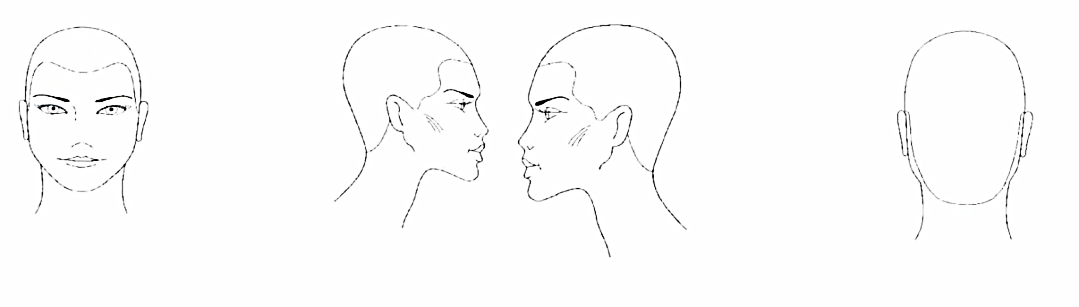 2.   Зарисовать схему выполнения женской стрижки « _________» указав деление головы назоны, кол-во КП,этапы выполнения стрижки.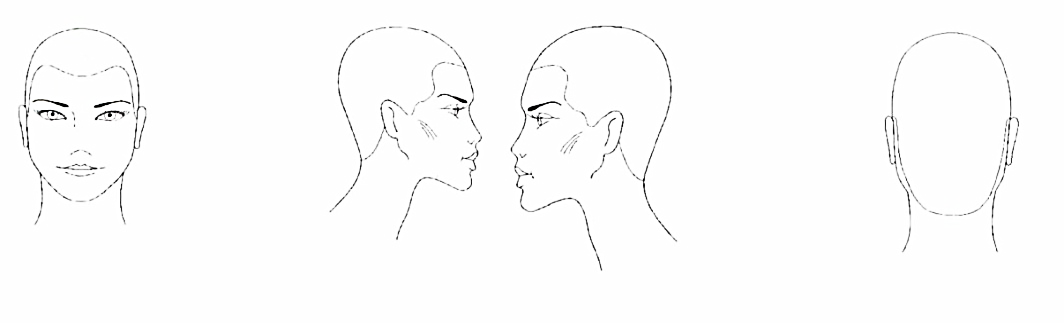     3. Зарисовать схему выполнения _______________ укладки , указав деление головы назоны, этапы выполнения укладки, направление завитка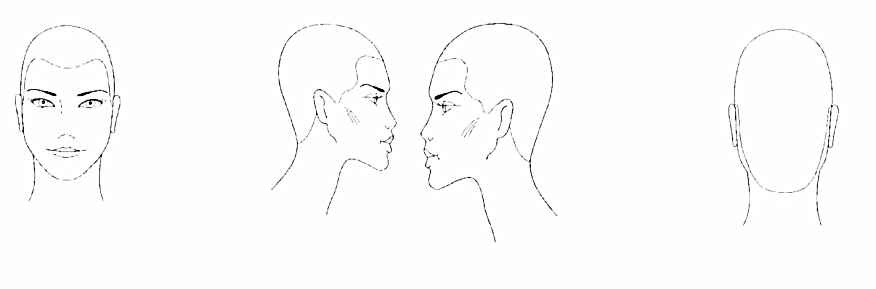 4. Зарисовать технологическую последовательность выполнения бритья головы. 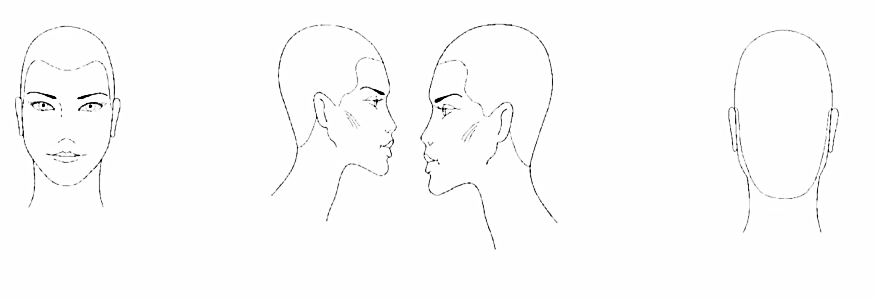 КОНТРОЛЬНАЯ ВЕДОМОСТЬ РЕЗУЛЬТАТА КВАЛИФИКАЦИОННОГО ЭКЗАМЕНАПМ 01. Выполнение стрижки и укладки волос.Профессия 43.01.02 ПарикмахерГруппа: ______________Подписи оценщиков: ____________________                  (__________________________)                                         ____________________                 (__________________________)                                         ____________________                 (__________________________) ПРОГРАММа ПРОФЕССИОНАЛЬНОГО модуляВыполнение химической завивки волос2020г.Программа учебой дисциплины разработана на основе Федерального государственного образовательного стандарта (ФГОС) по профессии среднего профессионального образования 43.01.02 Парикмахер, утвержденный приказом Министерства образования и науки Российской Федерации от 2 августа 2013 г. N 730 с изменениями и дополнениями от 09.04.2015г. (зарегистрирован Министерством юстиции Российской Федерации 20 августа 2013 г., регистрационный N 29644);                                                        Разработчики программы:                                                                                 Зам директора по УПР: И.Ф.Сиротина                                                                     Старший мастер – А.В.Толканев                                                               Мастер п/о – Ю.В  Саранцев                                                                       Преподаватель- С.В.ПилипенкоУтверждена на заседании педагогического совета от 28.06.2020 года протокол №6 СОДЕРЖАНИЕ 1. паспорт  ПРОГРАММЫ ПРОФЕССИОНАЛЬНОГО МОДУЛЯВыполнение химической завивки волос1.1. Область применения  программыПрограмма учебой дисциплины разработана на основе Федерального государственного образовательного стандарта (ФГОС) по профессии среднего профессионального образования 100116.01 Парикмахер, утвержденный приказом Министерства образования и науки Российской Федерации от 2 августа 2013 г. N 730 с изменениями и дополнениями от 09.04.2015г. (зарегистрирован Министерством юстиции Российской Федерации 20 августа 2013 г., регистрационный N 29644);Программа профессионального модуля  – является частью основной профессиональной образовательной программы в соответствии с ФГОС по профессии СПО 43.01.02   Парикмахер  в части освоения основного вида профессиональной деятельности (ВПД): Выполнение химической завивки волос и соответствующих профессиональных компетенций (ПК):     1. Выполнять подготовительные работы по обслуживанию клиентов.2. Выполнять химические завивки волос различными способами.3. Выполнять заключительные работы по обслуживанию клиентов.Программа профессионального модуля может быть использована в профессиональной курсовой подготовке.1.2. Цели и задачи профессионального модуля – требования к результатам освоения профессионального модуляС целью овладения указанным видом профессиональной деятельности и соответствующими профессиональными компетенциями обучающийся в ходе освоения профессионального модуля должен: иметь практический опыт:организации подготовительных работ по обслуживанию клиентов;выполнения мытья, химических завивок, сушки волос, профилактического ухода за волосами;выполнения заключительных работ по обслуживанию клиентов;уметь:организовывать рабочее место;подбирать препараты для химической завивки;пользоваться парикмахерским инструментом;выполнять все виды химической завивки волос в соответствии с инструкционно-технологической картой; производить коррекцию химической завивки;выполнять заключительные работы по обслуживанию клиентов;знать: состав и свойства профессиональных препаратов;современные направления моды в парикмахерском искусстве; нормы расхода препаратов, времени на выполнение работ;технологии химических завивок волос;   критерии оценки качества химической завивки волос.1.3. Рекомендуемое количество часов на освоение  программы профессионального модуля:всего – 234 часа, в том числе:максимальной учебной нагрузки обучающегося – 90 часа, включая:обязательной аудиторной учебной нагрузки обучающегося – 60 часов;самостоятельной работы обучающегося – 30 часов;учебной и производственной практики - 144 часа.2. результаты освоения ПРОФЕССИОНАЛЬНОГО МОДУЛЯ Результатом освоения профессионального модуля является овладение обучающимися видом профессиональной деятельности выполнение химической завивки волос, в том числе профессиональными (ПК) и общими (ОК) компетенциями:3. СТРУКТУРА и  содержание профессионального модуля3.1. Тематический план профессионального модуля 3.2. Содержание обучения по профессиональному модулю (ПМ)4. условия реализации  ПРОФЕССИОНАЛЬНОГО МОДУЛЯ4.1. Требования к минимальному материально-техническому обеспечениюРеализация профессионального модуля предполагает наличие:      - учебного кабинета парикмахерских работ:   - парикмахерская – мастерская. Оборудование учебного кабинета и рабочих мест кабинета:-     рабочее место преподавателя;-     рабочие места по количеству  обучающихся;-     комплект учебно- методической документации;-     комплект учебно- наглядных пособий;- каталоги профессиональной продукции ведущих фирм  по парикмахерскому искусству.Технические средства обучения: компьютер и мультимедиопроектор.Оборудование мастерской и рабочих мест мастерской:- парикмахерские кресла;- зеркала; - столики для инструментов и препаратов;- мойки для мытья волос;- сушуары;- стерилизаторы; - бактерицидные лампы;- климазон;           - водонагреватель;          - профессиональные препараты.Реализация профессионального модуля предполагает обязательную учебную  практику, которую рекомендуется проводить рассредоточено и обязательную производственную практику.4.2. Информационное обеспечение обученияПеречень рекомендуемых учебных изданий, Интернет-ресурсов, дополнительной литературыОсновные источники:Кулешкова О.Н. Технология и оборудование парикмахерских работ. ОИЦ «Академия», 2019.Соколова Е.А. Основы физиологии кожи и волос, М.: Академия, 2019Безбородова Е.И. Материаловедение для парикмахеров. ОИЦ «Академия», 2018.Плотникова И.Ю., Черниченко Т.А. Технология парикмахерских работ. ОИЦ «Академия», 2018Плотникова И.Ю., Черниченко Т.А. Технология парикмахерских работ: Рабочая тетрадь ОИЦ «Академия», 2017.Дополнительные источники:Панина Н.И. Парикмахер- универсал. ОИЦ «Академия», 2019.Панина Н.И. Основы парикмахерского дела. ОИЦ «Академия», 2018Журналы:- «Долорес»- «Hair».Интернет- ресурсы:                http://hairdressers-all.com           www.cosmo.ru4.3. Общие требования к организации образовательного процессаПри изучении модуля предусмотрены аудиторные, внеаудиторные, практические и лабораторные занятия, консультации. Форма проведения консультаций - групповые. Лабораторные и практические занятия проводятся в специально оборудованных учебных лабораториях (мастерских). При проведении лабораторных и практических занятий учебная группа может делиться на подгруппы численностью не менее 8 человек. Профессиональный модуль обеспечивается учебно–методической документацией. Внеаудиторная работа сопровождается методическим обеспечением и обоснованием времени, затрачиваемого на ее выполнение.Реализация профессионального модуля обеспечивается доступом каждого обучающего к базам данных и библиотечным фондам, формируемым по полному перечню профессионального модуля. Во время самостоятельной подготовки обучающиеся должны быть обеспечены доступом к сети Интернет.Освоение данного модуля должно предшествовать изучение следующих дисциплин общепрофессионального цикла: «Санитария и гигиена», «Основы физиологии кожи и волос».           Практика является обязательным разделом ОПОП. Она представляет собой вид учебных занятий, обеспечивающих практико-ориентированную подготовку обучающихся. При изучении профессионального модуля предусматриваются следующие виды практик:  учебная (производственное обучение) и производственная практика. Учебная практика реализуется, рассредоточено, чередуясь с теоретическими занятиями в рамках профессионального модуля. Учебная практика проводится на базе образовательного учреждения специально оборудованных учебных лабораториях (мастерских). При проведении практических занятий учебная группа может делиться на подгруппы численностью не менее 8 человек.Производственная практика проводится в организациях соответствующих профилю подготовки обучающихся.  Обязательным условием допуска к производственной практике в рамках профессионального модуля «Выполнение химической завивки волос» является освоение  учебной практики  в рамках профессионального модуля. Аттестация по итогам производственной практике проводится с учетом (или на основании)  результатов, подтвержденных документами соответствующих организаций.4.4. Кадровое обеспечение образовательного процесса.Требования к квалификации педагогических (инженерно-педагогических) кадров, обеспечивающих обучение по междисциплинарному курсу (курсам): среднее профессиональное или высшее профессиональное образование, соответствующее профилю преподаваемого модуля.              Требования к квалификации педагогических кадров, осуществляющих руководство практикой: среднее профессиональное или высшее профессиональное образование, соответствующее профилю преподаваемого модуля. Мастера: наличие 5 квалификационного разряда с обязательной стажировкой в профильных организациях не реже 1-го раза в 3 года. Опыт деятельности в организациях соответствующей профессиональной сферы является обязательным.5. Контроль и оценка результатов освоения профессионального модуля (вида профессиональной деятельности).              Для оценивания результатов освоения профессионального модуля проводится текущий и итоговый контроль.             Текущий контроль проводится преподавателем в процессе обучения. Текущий контроль знаний осуществляется в следующих формах: устный опрос, тестирование, защита лабораторных и практических занятий.                              Итоговый контроль проводится экзаменационной комиссией после обучения профессионального модуля. В состав экзаменационной комиссии могут входить представители организаций, направление деятельности которых соответствуют профилю подготовки обучающихся.             Для текущего и итогового контроля создаются фонды оценочных средств, включающие в себя педагогические контрольно- измерительные материалы, предназначенные для определения соответствия (или несоответствия) индивидуальных образовательных достижений основным показателям результатов подготовки.Формы и методы контроля и оценки результатов обучения должны позволять проверять у обучающихся не только сформированности профессиональных компетенций, но и развитие общих компетенций и обеспечивающих их умений.Комплект контрольно-оценочных средств разработан на основе Федерального государственного образовательного стандарта среднего  профессионального образования по профессии 43.01.02 Парикмахер программы профессионального модуля 01 Выполнение стрижек и укладок, предназначен для оценки результатов освоения ПМ.01 Выполнение стрижек и укладок Содержание 1. Общие положения.  Результаты освоения модуля                    стр. 3                                                                                                                        2. Формы промежуточной аттестации по ПМ                               стр. 7                                    3. Оценка освоения теоретического курса ПМ                             стр. 74. Оценка по учебной и производственной практике                   стр. 12Общие положенияРезультатом освоения профессионального модуля является готовность обучающегося к выполнению вида профессиональной деятельности Выполнение химической завивки волос.Для подтверждения такой готовности обязательна констатация сформированности у обучающегося всех профессиональных компетенций, входящих в состав профессионального модуля. Общие компетенции формируются в процессе освоения ОПОП в целом, поэтому по результатам освоения профессионального модуля возможно оценивание положительной динамики их формирования.Формой аттестации по профессиональному модулю является экзамен (квалификационный).Итогом этого экзамена является однозначное решение: «вид профессиональной деятельности освоен /не освоен».1. Результаты освоения модуля, подлежащие проверке1.1. Профессиональные и общие компетенции (проверяются по итогам освоения программы профессионального модуля): Сформированность компетенций (в т. ч. частичная для общих) может быть подтверждена как изолированно, так и комплексно. В ходе экзамена (квалификационного) предпочтение следует отдавать комплексной оценке.Показатели сформированности следует указывать для каждой компетенции из перечня.Таблица 1Таблица 2 Если в ходе экзамена (квалификационного) предполагается комплексное оценивание компетенций, можно указывать показатели для совокупности (группы) компетенций.Таблица 31.2. Иметь практический опыт – уметь – знать (проверяются в процессе освоения программы профессионального модуля)В результате изучения профессионального модуля обучающийся должен:иметь практический опыт:ПО 1 - организации подготовительных работ по обслуживанию клиентов;ПО 2 -выполнения мытья, химических завивок, сушки волос, профилактического ухода за волосами;ПО 3 -выполнения заключительных работ по обслуживанию клиентов.уметь:У 1- организовывать рабочее место;У 2- подбирать препараты для химической завивки;У 3- пользоваться парикмахерским инструментом;У 4- выполнять все виды химической завивки волос в соответствии с инструкционно - технологической картой; У 5- производить коррекцию химической завивки;У 6- выполнять заключительные работы по обслуживанию клиентов.знать:З 1 - состав и свойства профессиональных препаратов;З 2 –современные направления моды в парикмахерском искусстве;З 3 –нормы расхода препаратов, времени на выполнение работ;З 4 –технологии химических завивок волос;З 5 –критерии оценки качества химической завивки волос.2.  Формы промежуточной аттестации по профессиональному модулюТаблица 43. Оценка освоения теоретического курса профессионального модуля3.1. Общие положенияОсновной целью оценки теоретического курса профессионального модуля является оценка умений и знаний.Оценка теоретического курса профессионального модуля осуществляется с использованием следующих форм и методов контроля: устные ответы, контрольные работы, тестирование, защита практических работ, рефератов, докладов, проектов, конкурсы, викторины.3.2. Задания для оценки освоения МДК3.2.1. Задания для оценки освоения МДК 02.01. «Химическая завивка волос»:Проверяемые результаты обучения: У 1- организовывать рабочее место;У 2- подбирать препараты для химической завивки;У 3- пользоваться парикмахерским инструментом;У 4- выполнять все виды химической завивки волос в соответствии с       инструкционно - технологической картой; У 5- производить коррекцию химической завивки;У 6- выполнять заключительные работы по обслуживанию клиентов.З 1 - состав и свойства профессиональных препаратов;З 2 –современные направления моды в парикмахерском искусстве;З 3 –нормы расхода препаратов, времени на выполнение работ;З 4 –технологии химических завивок волос;З 5 –критерии оценки качества химической завивки волос.Задание для дифференцированного зачёта поМДК 02. 01. «Химическая  завивка  волос»по профессии 43.01.02  парикмахерВАРИАНТ 1.1. В каком году изобрели «холодный»  метод  завивки волос:- 1935- 1957- 19762. Какой тип перманента воздействует на волосы наиболее щадяще:- щелочной- кислотный- кислотно-сбалансированный3. Химическая завивка волос – это:- изменение структуры волос на непродолжительное время (от мытья до мытья)- изменение структуры волос на продолжительное время (от 3 до 6 месяцев)- придание гладкости волосам с помощью специального состава4. Как называется процесс разрыва двусернистых мостов при химической завивке:- нейтрализация- окисление- раскисление5. Пластификация – это этап химической завивки волос, включающий в себя:- разделение волос на зоны и накручивание их на коклюшки- накручивание волос на коклюшки и обработка их составом- обработка волос составом и нейтрализация6. Как проводят тест на чувствительность кожи к препарату для химической завивки волос:- наносят препарат на волосы и ждут 5-10 минут- наносят препарат на локтевой сгиб и ждут 5-10 минут- наносят препарат на локтевой сгиб и ждут 24 часа7. При выполнении классической химической завивки волосы начинают накручивать:- от КЛРВ у лица- с нижней затылочной зоны- с наивысшей точки головы8. Ширина пряди при накручивании волос на коклюшку должна быть:- равна длине коклюшки-  чуть больше длины коклюшки - чуть меньше длины коклюшки9. Как называется способ нанесения состава на волосы, при котором волосы вначале накручивают на коклюшки,   и только потом смачиваются составом:- прямой- непрямой10. Состав перед нанесением вспенивают губкой для того, чтобы:- его стало больше- он не стекал на кожу- он изменил свой цвет11. Состав нужно наносить на волосы:- в один приём- в два этапа- в три этапа12. Отсчёт времени выдержки состава на волосах начинается с момента:- вспенивания состава- начала нанесения состава- полного нанесения состава13. Как проверяют качество завитка  после истечения времени выдержки состава на волосах:- раскручивают 3-4 коклюшки на разных участках головы- снимают все коклюшки и слегка пружинят волосы- раскручивают одну контрольную прядь на наивысшей точке головы14. На одну химическую завивку фиксажа должно быть использовано:- в 2 раза больше, чем было израсходовано «Локона»- столько же, сколько было израсходовано «Локона»- в 2 раза меньше, чем было израсходовано «Локона»15. Назовите правильное время выдержки фиксажа на волосах- 5 минут- 10 минут- 15 минут16. После времени выдержки фиксажа коклюшки надо:- оставить на волосах- раскрутить17. Что называется контрольной стрижкой волос:- стрижка волос перед завивкой- стрижка волос после завивки- стрижка  под контролем мастеВАРИАНТ 2.1. В какой стране изобрели «холодный метод завивки волос:- Россия- Франция - США2. К какому типу перманента относится препарат для химической завивки волос «Локон»:- щелочной- кислотный- кислотно-сбалансированный3. Что называется раскислением:- раскрытие кутикулы- частичный разрыв двусернистых мостов- полный разрыв двусернистых мостов4. Назовите идеальный процент раскисления:- 10 %- 30 %- 50 %5. Укажите правильную последовательность этапов химической завивки волос:- фиксация – нейтрализация – пластификация- пластификация – фиксация – нейтрализация- фиксация – пластификация – нейтрализация6. Химическая завивка выполняется:- на чистых волосах- на грязных волосах- чистота волос не важна, главное, чтобы волосы были влажными7. Тонкие волосы надо накручивать:- толстыми прядями на мелкие коклюшки- тонкими прядями на крупные коклюшки- тонкими прядями на тонкие коклюшки8. Толщина пряди при накручивании на коклюшку должна быть:- равна диаметру коклюшки- чуть больше диаметра коклюшки- чуть меньше диаметра коклюшки9. Как называется способ нанесения состава на волосы, при котором волосы вначале смачиваются составом, и только потом накручиваются на коклюшки:- прямой- непрямой10 Состав для химической завивки волос начинают наносить:- с верхней затылочной зоны- со средней затылочной зоны- с нижней затылочной зоны11. Почему волосы ФТЗ обрабатывают составом в последнюю очередь:- так как это самая «тёплая» зона- так как это самая «холодная» зона- так как там самые тонкие волосы12. Выберите правильный интервал времени выдержки «Локона» на волосах:-   5-20 минут-   5-30 минут-   7-30 минут13. Прежде чем состав смывают с волос коклюшки надо:- раскрутить- оставить на волосах- не имеет значения14. Выберите верный рецепт фиксажа:- 2 таблетки гидроперита + 10г воды + 40г шампуня- 2 таблетки гидроперита + 20г воды + 20г шампуня- 2 таблетки гидроперита + 40г воды + 10г шампуня15. Какая температура воды должна быть для приготовления фиксажа- холодная - тёплая- горячая16. После нанесения фиксажа нужно ли утеплять волосы:- да, нужно- нет, не нужно17. Реакция нейтрализации необходима, чтобы:- нейтрализовать щёлочь- зафиксировать действие фиксажа - нейтрализовать фиксажВариант 3Фиксатором называется специальный состав, который:а) используется для выпрямления волос;б) используется для закрепления химической завивки;в) используется для нейтрализации волос.2. Чтобы получить мелкий упругий завиток, необходимо:а) увеличить время выдержки;б) применить более концентрированный состав;в) накрутить волосы на мелкие коклюшки.3. Какой метод накрутки применяется для жестких, длинных волос:а) прямой способ;б) не прямой способ;в) диагональный способ.4.В какой период можно окрашивать волосы:А) в один день с химической завивкой;Б) на следующий день после химической завивки;В) через неделю после химической завивки.5. Чтобы завиток получился крупным, необходимо:А) увеличить время выдержки;Б) использовать коклюшку необходимого диаметра;В) уменьшить время выдержки.6. Химическая завивка блондированных волос выполняется:а)до повторного блондирования;б) после повторного блондирования через 1-2 недели;в) сразу после повторного блондирования;г) не рекомендуется.7.После окончании времени выдержки препарата для химической завивки, необходимо сразу :а)промыть волосы теплой проточной водой;б)снять коклюшки;в)нанести фиксаж.8. Среднее время воздействия фиксажа на короткие волосы:а) 15мин;б)10 мин;в) 5 мин.9. Что называют биопробой?а) реакция волос на фиксаж;б) реакция кожи на состав;в) реакция волос на состав.10. Химическая завивка волос , окрашенных красителями  четвертой группы выполняется:а) до повторной окраски;б) после повторной окраски через 1-2 недели;в) сразу после повторной окраски;г) не рекомендуется.11. Почему пряди волос имеют слабые локоны:а) волосы были разделены на большие пряди;б) недостаточная концентрация состава;в) не правильно подобран состав;г) все варианты верны.12. К какой группе относятся тонкие, слабые тусклые волосы:а) к первой группе;б) ко второй группе;в) к третьей группе;г) к четвертой группе.13. Био-завивка характеризуется тем, что:а) не содержит в своем составе аммиак;б) содержит в составе препараты аминокислот;в) является очень стойкой завивкой.14. pH щелочного химического состава равен:а) 3-4;б) 6-7;в) 8-9.15.В каком году изобрели «холодный»  метод  завивки волос:- 1935- 1957- 197616. Какой тип перманента воздействует на волосы наиболее щадяще:- щелочной- кислотный- кислотно-сбалансированный17. Химическая завивка волос – это:- изменение структуры волос на непродолжительное время (от мытья до мытья)- изменение структуры волос на продолжительное время (от 3 до 6 месяцев)- придание гладкости волосам с помощью специального составВариант 4.1. В какой стране изобрели «холодный метод завивки волос:- Россия- Франция - США2. К какому типу перманента относится препарат для химической завивки волос «Локон»:- щелочной- кислотный- кислотно-сбалансированный3. Что называется раскислением:- раскрытие кутикулы- частичный разрыв двусернистых мостов- полный разрыв двусернистых мостов4. Назовите идеальный процент раскисления:- 10 %- 30 %- 50 %5. Укажите правильную последовательность этапов химической завивки волос:- фиксация – нейтрализация – пластификация- пластификация – фиксация – нейтрализация- фиксация – пластификация – нейтрализация6. Химическая завивка выполняется:- на чистых волосах- на грязных волосах- чистота волос не важна, главное, чтобы волосы были влажными7. Тонкие волосы надо накручивать:- толстыми прядями на мелкие коклюшки- тонкими прядями на крупные коклюшки- тонкими прядями на тонкие коклюшки8. Толщина пряди при накручивании на коклюшку должна быть:- равна диаметру коклюшки- чуть больше диаметра коклюшки- чуть меньше диаметра коклюшки9. Как называется способ нанесения состава на волосы, при котором волосы вначале смачиваются составом, и только потом накручиваются на коклюшки:- прямой- непрямой10 Состав для химической завивки волос начинают наносить:- с верхней затылочной зоны- со средней затылочной зоны- с нижней затылочной зоны11. Почему волосы ФТЗ обрабатывают составом в последнюю очередь:- так как это самая «тёплая» зона- так как это самая «холодная» зона- так как там самые тонкие волосы12. Выберите правильный интервал времени выдержки «Локона» на волосах:-   5-20 минут-   5-30 минут-   7-30 минут13. Прежде чем состав смывают с волос коклюшки надо:- раскрутить- оставить на волосах- не имеет значения14. Выберите верный рецепт фиксажа:- 2 таблетки гидроперита + 10г воды + 40г шампуня- 2 таблетки гидроперита + 20г воды + 20г шампуня- 2 таблетки гидроперита + 40г воды + 10г шампуня15. Какая температура воды должна быть для приготовления фиксажа- холодная - тёплая- горячая16. После нанесения фиксажа нужно ли утеплять волосы:- да, нужно- нет, не нужно17. Реакция нейтрализации необходима, чтобы:- нейтрализовать щёлочь- зафиксировать действие фиксажа - нейтрализовать фиксажВариант 51. Почему волосы после химической завивки не рекомендуется сушить феном:- чтобы волосы не поменяли свой цвет- чтобы волосы не отвалились- чтобы не пересушить волосы2. Из-за чего в результате химической завивки образуются обрывы и переломы волос:- слабая накрутка- превышено время выдержки состава на волосах- забыли провести реакцию нейтрализации на волосах3. Что не рекомендуется делать после химической завивки волос:- использовать бальзам- ложиться спать с мокрой головой- делать укладку4.В какой период можно окрашивать волосы:А) в один день с химической завивкой;Б) на следующий день после химической завивки;В) через неделю после химической завивки.5. Чтобы завиток получился крупным, необходимо:А) увеличить время выдержки;Б) использовать коклюшку необходимого диаметра;В) уменьшить время выдержки.6. Химическая завивка блондированных волос выполняется:а)до повторного блондирования;б) после повторного блондирования через 1-2 недели;в) сразу после повторного блондирования;г) не рекомендуется.7.После окончании времени выдержки препарата для химической завивки, необходимо сразу :а)промыть волосы теплой проточной водой;б)снять коклюшки;в)нанести фиксаж.8. Среднее время воздействия фиксажа на короткие волосы:а) 15мин;б)10 мин;в) 5 мин.9. Что называют биопробой?а) реакция волос на фиксаж;б) реакция кожи на состав;в) реакция волос на состав.10. Химическая завивка волос , окрашенных красителями  четвертой группы выполняется:а) до повторной окраски;б) после повторной окраски через 1-2 недели;в) сразу после повторной окраски;г) не рекомендуется.11. Почему пряди волос имеют слабые локоны:а) волосы были разделены на большие пряди;б) недостаточная концентрация состава;в) не правильно подобран состав;г) все варианты верны.12. К какой группе относятся тонкие, слабые тусклые волосы:а) к первой группе;б) ко второй группе;в) к третьей группе;г) к четвертой группе.13. Био-завивка характеризуется тем, что:а) не содержит в своем составе аммиак;б) содержит в составе препараты аминокислот;в) является очень стойкой завивкой.14. Выберите верный рецепт фиксажа:- 2 таблетки гидроперита + 10г воды + 40г шампуня- 2 таблетки гидроперита + 20г воды + 20г шампуня- 2 таблетки гидроперита + 40г воды + 10г шампуня15. Какая температура воды должна быть для приготовления фиксажа- холодная - тёплая- горячая16. После нанесения фиксажа нужно ли утеплять волосы:- да, нужно- нет, не нужно17. Реакция нейтрализации необходима, чтобы:- нейтрализовать щёлочь- зафиксировать действие фиксажа - нейтрализовать фиксажВариант 61. Почему волосы после химической завивки не рекомендуется сушить феном:- чтобы волосы не поменяли свой цвет- чтобы волосы не отвалились- чтобы не пересушить волосы2. Из-за чего в результате химической завивки образуются обрывы и переломы волос:- слабая накрутка- превышено время выдержки состава на волосах- забыли провести реакцию нейтрализации на волосах3. Что не рекомендуется делать после химической завивки волос:- использовать бальзам- ложиться спать с мокрой головой- делать укладку4. В каких случаях допускается использование сушуара при выполнении химической завивки волос:- когда у парикмахера нет времени и нужно ускорить процесс завивки- когда в помещении парикмахерской слишком холодно и процесс завивки идёт очень медленно- всегда, когда захочешь 5. По какой причине в результате химической завивки волос получается слишком слабый завиток- передержали состав- слабая накрутка- фиксаж держали только 10 минут6. Волосы после химической завивки не рекомендуется мыть:- первые 2-3 дня- первые 1-2 недели- можно мыть сразу7. Тонкие волосы надо накручивать:- толстыми прядями на мелкие коклюшки- тонкими прядями на крупные коклюшки- тонкими прядями на тонкие коклюшки8. Толщина пряди при накручивании на коклюшку должна быть:- равна диаметру коклюшки- чуть больше диаметра коклюшки- чуть меньше диаметра коклюшки9. Как называется способ нанесения состава на волосы, при котором волосы вначале смачиваются составом, и только потом накручиваются на коклюшки:- прямой- непрямой10 Состав для химической завивки волос начинают наносить:- с верхней затылочной зоны- со средней затылочной зоны- с нижней затылочной зоны11. Почему волосы ФТЗ обрабатывают составом в последнюю очередь:- так как это самая «тёплая» зона- так как это самая «холодная» зона- так как там самые тонкие волосы12. Выберите правильный интервал времени выдержки «Локона» на волосах:-   5-20 минут-   5-30 минут-   7-30 минут13. Прежде чем состав смывают с волос коклюшки надо:- раскрутить- оставить на волосах- не имеет значения14. Выберите верный рецепт фиксажа:- 2 таблетки гидроперита + 10г воды + 40г шампуня- 2 таблетки гидроперита + 20г воды + 20г шампуня- 2 таблетки гидроперита + 40г воды + 10г шампуня15. Какая температура воды должна быть для приготовления фиксажа- холодная - тёплая- горячая16. После нанесения фиксажа нужно ли утеплять волосы:- да, нужно- нет, не нужно17. Реакция нейтрализации необходима, чтобы:- нейтрализовать щёлочь- зафиксировать действие фиксажа - нейтрализовать фиксажВариант 7Фиксатором называется специальный состав, который:а) используется для выпрямления волос;б) используется для закрепления химической завивки;в) используется для нейтрализации волос.2. Чтобы получить мелкий упругий завиток, необходимо:а) увеличить время выдержки;б) применить более концентрированный состав;в) накрутить волосы на мелкие коклюшки.3. Какой метод накрутки применяется для жестких, длинных волос:а) прямой способ;б) не прямой способ;в) диагональный способ.4.В какой период можно окрашивать волосы:А) в один день с химической завивкой;Б) на следующий день после химической завивки;В) через неделю после химической завивки.5. Чтобы завиток получился крупным, необходимо:А) увеличить время выдержки;Б) использовать коклюшку необходимого диаметра;В) уменьшить время выдержки.6. Химическая завивка блондированных волос выполняется:а)до повторного блондирования;б) после повторного блондирования через 1-2 недели;в) сразу после повторного блондирования;г) не рекомендуется.7.После окончании времени выдержки препарата для химической завивки, необходимо сразу :а)промыть волосы теплой проточной водой;б)снять коклюшки;в)нанести фиксаж.8. Среднее время воздействия фиксажа на короткие волосы:а) 15мин;б)10 мин;в) 5 мин.9. Что называют биопробой?а) реакция волос на фиксаж;б) реакция кожи на состав;в) реакция волос на состав.10. Химическая завивка волос , окрашенных красителями  четвертой группы выполняется:а) до повторной окраски;б) после повторной окраски через 1-2 недели;в) сразу после повторной окраски;г) не рекомендуется.11. Почему пряди волос имеют слабые локоны:а) волосы были разделены на большие пряди;б) недостаточная концентрация состава;в) не правильно подобран состав;г) все варианты верны.12. К какой группе относятся тонкие, слабые тусклые волосы:а) к первой группе;б) ко второй группе;в) к третьей группе;г) к четвертой группе.13. Био-завивка характеризуется тем, что:а) не содержит в своем составе аммиак;б) содержит в составе препараты аминокислот;в) является очень стойкой завивкой.14. pH щелочного химического состава равен:а) 3-4;б) 6-7;в) 8-9.15. Какая температура воды должна быть для приготовления фиксажа- холодная - тёплая- горячая16. После нанесения фиксажа нужно ли утеплять волосы:- да, нужно- нет, не нужно17. Реакция нейтрализации необходима, чтобы:- нейтрализовать щёлочь- зафиксировать действие фиксажа - нейтрализовать фиксаж                                  Вариант 81. В каком году изобрели «холодный»  метод  завивки волос:- 1935- 1957- 19762. Какой тип перманента воздействует на волосы наиболее щадяще:- щелочной- кислотный- кислотно-сбалансированный3. Химическая завивка волос – это:- изменение структуры волос на непродолжительное время (от мытья до мытья)- изменение структуры волос на продолжительное время (от 3 до 6 месяцев)- придание гладкости волосам с помощью специального состава4. Как называется процесс разрыва двусернистых мостов при химической завивке:- нейтрализация- окисление- раскисление5. Пластификация – это этап химической завивки волос, включающий в себя:- разделение волос на зоны и накручивание их на коклюшки- накручивание волос на коклюшки и обработка их составом- обработка волос составом и нейтрализация6. Как проводят тест на чувствительность кожи к препарату для химической завивки волос:- наносят препарат на волосы и ждут 5-10 минут- наносят препарат на локтевой сгиб и ждут 5-10 минут- наносят препарат на локтевой сгиб и ждут 24 часа7. При выполнении классической химической завивки волосы начинают накручивать:- от КЛРВ у лица- с нижней затылочной зоны- с наивысшей точки головы8. Ширина пряди при накручивании волос на коклюшку должна быть:- равна длине коклюшки-  чуть больше длины коклюшки - чуть меньше длины коклюшки9. Как называется способ нанесения состава на волосы, при котором волосы вначале накручивают на коклюшки,   и только потом смачиваются составом:- прямой- непрямой10. Состав перед нанесением вспенивают губкой для того, чтобы:- его стало больше- он не стекал на кожу- он изменил свой цвет11. Состав нужно наносить на волосы:- в один приём- в два этапа- в три этапа12. Отсчёт времени выдержки состава на волосах начинается с момента:- вспенивания состава- начала нанесения состава- полного нанесения состава13. Как проверяют качество завитка  после истечения времени выдержки состава на волосах:- раскручивают 3-4 коклюшки на разных участках головы- снимают все коклюшки и слегка пружинят волосы- раскручивают одну контрольную прядь на наивысшей точке головы14. На одну химическую завивку фиксажа должно быть использовано:- в 2 раза больше, чем было израсходовано «Локона»- столько же, сколько было израсходовано «Локона»- в 2 раза меньше, чем было израсходовано «Локона»15. Назовите правильное время выдержки фиксажа на волосах- 5 минут- 10 минут- 15 минут16. После времени выдержки фиксажа коклюшки надо:- оставить на волосах- раскрутить17. Что называется контрольной стрижкой волос:- стрижка волос перед завивкой- стрижка волос после завивки- стрижка  под контролем мастераВАРИАНТ 91. В какой стране изобрели «холодный метод завивки волос:- Россия- Франция - США2. К какому типу перманента относится препарат для химической завивки волос «Локон»:- щелочной- кислотный- кислотно-сбалансированный3. Что называется раскислением:- раскрытие кутикулы- частичный разрыв двусернистых мостов- полный разрыв двусернистых мостов4. Назовите идеальный процент раскисления:- 10 %- 30 %- 50 %5. Укажите правильную последовательность этапов химической завивки волос:- фиксация – нейтрализация – пластификация- пластификация – фиксация – нейтрализация- фиксация – пластификация – нейтрализация6. Химическая завивка выполняется:- на чистых волосах- на грязных волосах- чистота волос не важна, главное, чтобы волосы были влажными7. Тонкие волосы надо накручивать:- толстыми прядями на мелкие коклюшки- тонкими прядями на крупные коклюшки- тонкими прядями на тонкие коклюшки8. Толщина пряди при накручивании на коклюшку должна быть:- равна диаметру коклюшки- чуть больше диаметра коклюшки- чуть меньше диаметра коклюшки9. Как называется способ нанесения состава на волосы, при котором волосы вначале смачиваются составом, и только потом накручиваются на коклюшки:- прямой- непрямой10 Состав для химической завивки волос начинают наносить:- с верхней затылочной зоны- со средней затылочной зоны- с нижней затылочной зоны11. Почему волосы ФТЗ обрабатывают составом в последнюю очередь:- так как это самая «тёплая» зона- так как это самая «холодная» зона- так как там самые тонкие волосы12. Выберите правильный интервал времени выдержки «Локона» на волосах:-   5-20 минут-   5-30 минут-   7-30 минут13. Прежде чем состав смывают с волос коклюшки надо:- раскрутить- оставить на волосах- не имеет значения14. Выберите верный рецепт фиксажа:- 2 таблетки гидроперита + 10г воды + 40г шампуня- 2 таблетки гидроперита + 20г воды + 20г шампуня- 2 таблетки гидроперита + 40г воды + 10г шампуня15. Какая температура воды должна быть для приготовления фиксажа- холодная - тёплая- горячая16. После нанесения фиксажа нужно ли утеплять волосы:- да, нужно- нет, не нужно17. Реакция нейтрализации необходима, чтобы:- нейтрализовать щёлочь- зафиксировать действие фиксажа - нейтрализовать фиксажВариант 10Фиксатором называется специальный состав, который:а) используется для выпрямления волос;б) используется для закрепления химической завивки;в) используется для нейтрализации волос.2. Чтобы получить мелкий упругий завиток, необходимо:а) увеличить время выдержки;б) применить более концентрированный состав;в) накрутить волосы на мелкие коклюшки.3. Какой метод накрутки применяется для жестких, длинных волос:а) прямой способ;б) не прямой способ;в) диагональный способ.4.В какой период можно окрашивать волосы:А) в один день с химической завивкой;Б) на следующий день после химической завивки;В) через неделю после химической завивки.5. Чтобы завиток получился крупным, необходимо:А) увеличить время выдержки;Б) использовать коклюшку необходимого диаметра;В) уменьшить время выдержки.6. Химическая завивка блондированных волос выполняется:а)до повторного блондирования;б) после повторного блондирования через 1-2 недели;в) сразу после повторного блондирования;г) не рекомендуется.7.После окончании времени выдержки препарата для химической завивки, необходимо сразу :а)промыть волосы теплой проточной водой;б)снять коклюшки;в)нанести фиксаж.8. Толщина пряди при накручивании на коклюшку должна быть:- равна диаметру коклюшки- чуть больше диаметра коклюшки- чуть меньше диаметра коклюшки9. Как называется способ нанесения состава на волосы, при котором волосы вначале смачиваются составом, и только потом накручиваются на коклюшки:- прямой- непрямой10 Состав для химической завивки волос начинают наносить:- с верхней затылочной зоны- со средней затылочной зоны- с нижней затылочной зоны11. Почему волосы ФТЗ обрабатывают составом в последнюю очередь:- так как это самая «тёплая» зона- так как это самая «холодная» зона- так как там самые тонкие волосы12. Выберите правильный интервал времени выдержки «Локона» на волосах:-   5-20 минут-   5-30 минут-   7-30 минут13. Прежде чем состав смывают с волос коклюшки надо:- раскрутить- оставить на волосах- не имеет значения14. Выберите верный рецепт фиксажа:- 2 таблетки гидроперита + 10г воды + 40г шампуня- 2 таблетки гидроперита + 20г воды + 20г шампуня- 2 таблетки гидроперита + 40г воды + 10г шампуня15. Какая температура воды должна быть для приготовления фиксажа- холодная - тёплая- горячая16. После нанесения фиксажа нужно ли утеплять волосы:- да, нужно- нет, не нужно17. Реакция нейтрализации необходима, чтобы:- нейтрализовать щёлочь- зафиксировать действие фиксажа - нейтрализовать фиксажВариант111. Почему волосы после химической завивки не рекомендуется сушить феном:- чтобы волосы не поменяли свой цвет- чтобы волосы не отвалились- чтобы не пересушить волосы2. Аминокислотная завивка характерна тем, что:а) в ее состав не входит аммиак;б) держится на волосах 3-4 месяца;в) содержит в составе препарата аминокислоты.3. Концентрация перекиси водорода в фиксаже составляет:а)3%;б)5,5%;в)6,5%;г)12%.4. На скорость изменения формы волоса  не влияет:а) диаметр коклюшки;б)выбранный состав;в) структура волоса.5. К какой группе относятся жесткие длинные волосыа) к первой группе;б) к второй группе;в) к третьей группе;г) к четвертой группе.6.При какой завивке коклюшки располагаются до линии височных и затылочных бугров:а) вертикальная химическая завивка;б) частичная химическая завивка;в) горизонтальная химическая завивка.7.Чтобы получить мелкий упругий завиток необходимо:а)увеличить время выдержки;б)применить более концентрированный состав;в) накрутить волосы на мелкие коклюшки.8. Химическая завивка волос, окрашенных красителями третьей группы выполняется :а) до повторной окраски;б) после повторной окраски;в) сразу после повторной окраски;г) не рекомендуются.0. Превышение времени выдержки состава приводит:а) к более упругому локону;б) к изменению цвета волос;в) к ломкости волоса.10. После снятия коклюшек сразу нельзя:а) выполнять стрижку волос;б) расчесывать волосы расческой с мелкими зубьями;в) высушить волосы феном.11. pH кислотных препаратов имеют показатель:а) 3-4;б)5-7;в)9-10.12. К инструментам для химической завивки не относится:а) расческа с металлическим хвостиком;б) утепляющий колпак;в) губка поролоновая.13. Какая завивка применяется при широких височно-боковых зонаха) вертикальная завивка;б) накрутка в шахматном порядке;в) частичная химическая завивка.14. Эффект гофрированных прядей с локонами на концах можно достичь приа) химической завивке на шпильку;б) при химической завивке на две коклюшки;в) при химической завивке на косички.15. Какая температура воды должна быть для приготовления фиксажа- холодная - тёплая- горячая16. После нанесения фиксажа нужно ли утеплять волосы:- да, нужно- нет, не нужно17. Реакция нейтрализации необходима, чтобы:- нейтрализовать щёлочь- зафиксировать действие фиксажа - нейтрализовать фиксажВариант 12Фиксатором называется специальный состав, который:а) используется для выпрямления волос;б) используется для закрепления химической завивки;в) используется для нейтрализации волос.2. Чтобы получить мелкий упругий завиток, необходимо:а) увеличить время выдержки;б) применить более концентрированный состав;в) накрутить волосы на мелкие коклюшки.3. Какой метод накрутки применяется для жестких, длинных волос:а) прямой способ;б) не прямой способ;в) диагональный способ.4.В какой период можно окрашивать волосы:А) в один день с химической завивкой;Б) на следующий день после химической завивки;В) через неделю после химической завивки.5. Чтобы завиток получился крупным, необходимо:А) увеличить время выдержки;Б) использовать коклюшку необходимого диаметра;В) уменьшить время выдержки.6. Химическая завивка блондированных волос выполняется:а)до повторного блондирования;б) после повторного блондирования через 1-2 недели;в) сразу после повторного блондирования;г) не рекомендуется.7.После окончании времени выдержки препарата для химической завивки, необходимо сразу :а)промыть волосы теплой проточной водой;б)снять коклюшки;в)нанести фиксаж.8. Среднее время воздействия фиксажа на короткие волосы:а) 15мин;б)10 мин;в) 5 мин.9. Что называют биопробой?а) реакция волос на фиксаж;б) реакция кожи на состав;в) реакция волос на состав.10. Химическая завивка волос , окрашенных красителями  четвертой группы выполняется:а) до повторной окраски;б) после повторной окраски через 1-2 недели;в) сразу после повторной окраски;г) не рекомендуется.11. Почему пряди волос имеют слабые локоны:а) волосы были разделены на большие пряди;б) недостаточная концентрация состава;в) не правильно подобран состав;г) все варианты верны.12. К какой группе относятся тонкие, слабые тусклые волосы:а) к первой группе;б) ко второй группе;в) к третьей группе;г) к четвертой группе.13. Био-завивка характеризуется тем, что:а) не содержит в своем составе аммиак;б) содержит в составе препараты аминокислот;в) является очень стойкой завивкой.14. pH щелочного химического состава равен:а) 3-4;б) 6-7;в) 8-9.15. Какая температура воды должна быть для приготовления фиксажа- холодная - тёплая- горячая16. После нанесения фиксажа нужно ли утеплять волосы:- да, нужно- нет, не нужно17. Реакция нейтрализации необходима, чтобы:- нейтрализовать щёлочь- зафиксировать действие фиксажа - нейтрализовать фиксаж18. Почему волосы после химической завивки не рекомендуется сушить феном:- чтобы волосы не поменяли свой цвет- чтобы волосы не отвалились- чтобы не пересушить волосыВариант13В каком году изобрели «холодный»  метод  завивки волос:- 1935- 1957- 19762. Какой тип перманента воздействует на волосы наиболее щадяще:- щелочной- кислотный- кислотно-сбалансированный3. Химическая завивка волос – это:- изменение структуры волос на непродолжительное время (от мытья до мытья)- изменение структуры волос на продолжительное время (от 3 до 6 месяцев)- придание гладкости волосам с помощью специального состава4. Как называется процесс разрыва двусернистых мостов при химической завивке:- нейтрализация- окисление- раскисление5. Пластификация – это этап химической завивки волос, включающий в себя:- разделение волос на зоны и накручивание их на коклюшки- накручивание волос на коклюшки и обработка их составом- обработка волос составом и нейтрализация6. Как проводят тест на чувствительность кожи к препарату для химической завивки волос:- наносят препарат на волосы и ждут 5-10 минут- наносят препарат на локтевой сгиб и ждут 5-10 минут- наносят препарат на локтевой сгиб и ждут 24 часа7. При выполнении классической химической завивки волосы начинают накручивать:- от КЛРВ у лица- с нижней затылочной зоны- с наивысшей точки головы8. Ширина пряди при накручивании волос на коклюшку должна быть:- равна длине коклюшки-  чуть больше длины коклюшки - чуть меньше длины коклюшки9. Как называется способ нанесения состава на волосы, при котором волосы вначале накручивают на коклюшки,   и только потом смачиваются составом:- прямой- непрямой10. Состав перед нанесением вспенивают губкой для того, чтобы:- его стало больше- он не стекал на кожу- он изменил свой цвет11. Состав нужно наносить на волосы:- в один приём- в два этапа- в три этапа12. Отсчёт времени выдержки состава на волосах начинается с момента:- вспенивания состава- начала нанесения состава- полного нанесения состава13. Как проверяют качество завитка  после истечения времени выдержки состава на волосах:- раскручивают 3-4 коклюшки на разных участках головы- снимают все коклюшки и слегка пружинят волосы- раскручивают одну контрольную прядь на наивысшей точке головы14. На одну химическую завивку фиксажа должно быть использовано:- в 2 раза больше, чем было израсходовано «Локона»- столько же, сколько было израсходовано «Локона»- в 2 раза меньше, чем было израсходовано «Локона»15. Назовите правильное время выдержки фиксажа на волосах- 5 минут- 10 минут- 15 минут16. После времени выдержки фиксажа коклюшки надо:- оставить на волосах- раскрутить17. Что называется контрольной стрижкой волос:- стрижка волос перед завивкой- стрижка волос после завивки- стрижка  под контролем мастераВариант 141. В какой стране изобрели «холодный метод завивки волос:- Россия- Франция - США2. К какому типу перманента относится препарат для химической завивки волос «Локон»:- щелочной- кислотный- кислотно-сбалансированный3. Что называется раскислением:- раскрытие кутикулы- частичный разрыв двусернистых мостов- полный разрыв двусернистых мостов4. Назовите идеальный процент раскисления:- 10 %- 30 %- 50 %5. Укажите правильную последовательность этапов химической завивки волос:- фиксация – нейтрализация – пластификация- пластификация – фиксация – нейтрализация- фиксация – пластификация – нейтрализация6. Химическая завивка выполняется:- на чистых волосах- на грязных волосах- чистота волос не важна, главное, чтобы волосы были влажными7. Тонкие волосы надо накручивать:- толстыми прядями на мелкие коклюшки- тонкими прядями на крупные коклюшки- тонкими прядями на тонкие коклюшки8. Толщина пряди при накручивании на коклюшку должна быть:- равна диаметру коклюшки- чуть больше диаметра коклюшки- чуть меньше диаметра коклюшки9. Как называется способ нанесения состава на волосы, при котором волосы вначале смачиваются составом, и только потом накручиваются на коклюшки:- прямой- непрямой10 Состав для химической завивки волос начинают наносить:- с верхней затылочной зоны- со средней затылочной зоны- с нижней затылочной зоны11. Почему волосы ФТЗ обрабатывают составом в последнюю очередь:- так как это самая «тёплая» зона- так как это самая «холодная» зона- так как там самые тонкие волосы12. Выберите правильный интервал времени выдержки «Локона» на волосах:-   5-20 минут-   5-30 минут-   7-30 минут13. Прежде чем состав смывают с волос коклюшки надо:- раскрутить- оставить на волосах- не имеет значения14. Выберите верный рецепт фиксажа:- 2 таблетки гидроперита + 10г воды + 40г шампуня- 2 таблетки гидроперита + 20г воды + 20г шампуня- 2 таблетки гидроперита + 40г воды + 10г шампуня15. Какая температура воды должна быть для приготовления фиксажа- холодная - тёплая- горячая16. После нанесения фиксажа нужно ли утеплять волосы:- да, нужно- нет, не нужно17. Реакция нейтрализации необходима, чтобы:- нейтрализовать щёлочь- зафиксировать действие фиксажа - нейтрализовать фиксажВариант 151. В каком году изобрели «холодный»  метод  завивки волос:- 1935- 1957- 19762. Какой тип перманента воздействует на волосы наиболее щадяще:- щелочной- кислотный- кислотно-сбалансированный3. Химическая завивка волос – это:- изменение структуры волос на непродолжительное время (от мытья до мытья)- изменение структуры волос на продолжительное время (от 3 до 6 месяцев)- придание гладкости волосам с помощью специального состава4. Как называется процесс разрыва двусернистых мостов при химической завивке:- нейтрализация- окисление- раскисление5. Пластификация – это этап химической завивки волос, включающий в себя:- разделение волос на зоны и накручивание их на коклюшки- накручивание волос на коклюшки и обработка их составом- обработка волос составом и нейтрализация6. Как проводят тест на чувствительность кожи к препарату для химической завивки волос:- наносят препарат на волосы и ждут 5-10 минут- наносят препарат на локтевой сгиб и ждут 5-10 минут- наносят препарат на локтевой сгиб и ждут 24 часа7. При выполнении классической химической завивки волосы начинают накручивать:- от КЛРВ у лица- с нижней затылочной зоны- с наивысшей точки головы8. Ширина пряди при накручивании волос на коклюшку должна быть:- равна длине коклюшки-  чуть больше длины коклюшки - чуть меньше длины коклюшки9. Как называется способ нанесения состава на волосы, при котором волосы вначале накручивают на коклюшки,   и только потом смачиваются составом:- прямой- непрямой10. Состав перед нанесением вспенивают губкой для того, чтобы:- его стало больше- он не стекал на кожу- он изменил свой цвет11. Состав нужно наносить на волосы:- в один приём- в два этапа- в три этапа12. Отсчёт времени выдержки состава на волосах начинается с момента:- вспенивания состава- начала нанесения состава- полного нанесения состава13. Как проверяют качество завитка  после истечения времени выдержки состава на волосах:- раскручивают 3-4 коклюшки на разных участках головы- снимают все коклюшки и слегка пружинят волосы- раскручивают одну контрольную прядь на наивысшей точке головы14. На одну химическую завивку фиксажа должно быть использовано:- в 2 раза больше, чем было израсходовано «Локона»- столько же, сколько было израсходовано «Локона»- в 2 раза меньше, чем было израсходовано «Локона»15. Назовите правильное время выдержки фиксажа на волосах- 5 минут- 10 минут- 15 минут16. После времени выдержки фиксажа коклюшки надо:- оставить на волосах- раскрутить17. Что называется контрольной стрижкой волос:- стрижка волос перед завивкой- стрижка волос после завивки- стрижка  под контролем мастераВариант 16Фиксатором называется специальный состав, который:а) используется для выпрямления волос;б) используется для закрепления химической завивки;в) используется для нейтрализации волос.2. Чтобы получить мелкий упругий завиток, необходимо:а) увеличить время выдержки;б) применить более концентрированный состав;в) накрутить волосы на мелкие коклюшки.3. Какой метод накрутки применяется для жестких, длинных волос:а) прямой способ;б) не прямой способ;в) диагональный способ.4.В какой период можно окрашивать волосы:А) в один день с химической завивкой;Б) на следующий день после химической завивки;В) через неделю после химической завивки.5. Чтобы завиток получился крупным, необходимо:А) увеличить время выдержки;Б) использовать коклюшку необходимого диаметра;В) уменьшить время выдержки.6. Химическая завивка блондированных волос выполняется:а)до повторного блондирования;б) после повторного блондирования через 1-2 недели;в) сразу после повторного блондирования;г) не рекомендуется.7.После окончании времени выдержки препарата для химической завивки, необходимо сразу :а)промыть волосы теплой проточной водой;б)снять коклюшки;в)нанести фиксаж.8. Среднее время воздействия фиксажа на короткие волосы:а) 15мин;б)10 мин;в) 5 мин.9. Что называют биопробой?а) реакция волос на фиксаж;б) реакция кожи на состав;в) реакция волос на состав.10. Химическая завивка волос , окрашенных красителями  четвертой группы выполняется:а) до повторной окраски;б) после повторной окраски через 1-2 недели;в) сразу после повторной окраски;г) не рекомендуется.11. Почему пряди волос имеют слабые локоны:а) волосы были разделены на большие пряди;б) недостаточная концентрация состава;в) не правильно подобран состав;г) все варианты верны.12. К какой группе относятся тонкие, слабые тусклые волосы:а) к первой группе;б) ко второй группе;в) к третьей группе;г) к четвертой группе.13. Био-завивка характеризуется тем, что:а) не содержит в своем составе аммиак;б) содержит в составе препараты аминокислот;в) является очень стойкой завивкой.14. pH щелочного химического состава равен:а) 3-4;б) 6-7;в) 8-9. 15. Назовите правильное время выдержки фиксажа на волосах- 5 минут- 10 минут- 15 минут16. После времени выдержки фиксажа коклюшки надо:- оставить на волосах- раскрутить17. Что называется контрольной стрижкой волос:- стрижка волос перед завивкой- стрижка волос после завивки- стрижка  под контролем мастераВариант 171Фиксатором называется специальный состав, который:а) используется для выпрямления волос;б) используется для закрепления химической завивки;в) используется для нейтрализации волос.2. Чтобы получить мелкий упругий завиток, необходимо:а) увеличить время выдержки;б) применить более концентрированный состав;в) накрутить волосы на мелкие коклюшки.3. Какой метод накрутки применяется для жестких, длинных волос:а) прямой способ;б) не прямой способ;в) диагональный способ.4.В какой период можно окрашивать волосы:А) в один день с химической завивкой;Б) на следующий день после химической завивки;В) через неделю после химической завивки.5. Чтобы завиток получился крупным, необходимо:А) увеличить время выдержки;Б) использовать коклюшку необходимого диаметра;В) уменьшить время выдержки.6. Химическая завивка блондированных волос выполняется:а)до повторного блондирования;б) после повторного блондирования через 1-2 недели;в) сразу после повторного блондирования;г) не рекомендуется.7.После окончании времени выдержки препарата для химической завивки, необходимо сразу :а)промыть волосы теплой проточной водой;б)снять коклюшки;в)нанести фиксаж.8. Среднее время воздействия фиксажа на короткие волосы:а) 15мин;б)10 мин;в) 5 мин.9. Что называют биопробой?а) реакция волос на фиксаж;б) реакция кожи на состав;в) реакция волос на состав.10. Химическая завивка волос , окрашенных красителями  четвертой группы выполняется:а) до повторной окраски;б) после повторной окраски через 1-2 недели;в) сразу после повторной окраски;г) не рекомендуется.11. Почему пряди волос имеют слабые локоны:а) волосы были разделены на большие пряди;б) недостаточная концентрация состава;в) не правильно подобран состав;г) все варианты верны.12. К какой группе относятся тонкие, слабые тусклые волосы:а) к первой группе;б) ко второй группе;в) к третьей группе;г) к четвертой группе.13. Био-завивка характеризуется тем, что:а) не содержит в своем составе аммиак;б) содержит в составе препараты аминокислот;в) является очень стойкой завивкой.14. pH щелочного химического состава равен:а) 3-4;б) 6-7;в) 8-9.15. Какая температура воды должна быть для приготовления фиксажа- холодная - тёплая- горячая16. После нанесения фиксажа нужно ли утеплять волосы:- да, нужно- нет, не нужно17. Реакция нейтрализации необходима, чтобы:- нейтрализовать щёлочь- зафиксировать действие фиксажа - нейтрализовать фиксажВариант 181Фиксатором называется специальный состав, который:а) используется для выпрямления волос;б) используется для закрепления химической завивки;в) используется для нейтрализации волос.2. Чтобы получить мелкий упругий завиток, необходимо:а) увеличить время выдержки;б) применить более концентрированный состав;в) накрутить волосы на мелкие коклюшки.3. Какой метод накрутки применяется для жестких, длинных волос:а) прямой способ;б) не прямой способ;в) диагональный способ.4.В какой период можно окрашивать волосы:А) в один день с химической завивкой;Б) на следующий день после химической завивки;В) через неделю после химической завивки.5. Чтобы завиток получился крупным, необходимо:А) увеличить время выдержки;Б) использовать коклюшку необходимого диаметра;В) уменьшить время выдержки.6. Химическая завивка блондированных волос выполняется:а)до повторного блондирования;б) после повторного блондирования через 1-2 недели;в) сразу после повторного блондирования;г) не рекомендуется.7.После окончании времени выдержки препарата для химической завивки, необходимо сразу :а)промыть волосы теплой проточной водой;б)снять коклюшки;в)нанести фиксаж.8. Среднее время воздействия фиксажа на короткие волосы:а) 15мин;б)10 мин;в) 5 мин.9. Что называют биопробой?а) реакция волос на фиксаж;б) реакция кожи на состав;в) реакция волос на состав.10. Химическая завивка волос , окрашенных красителями  четвертой группы выполняется:а) до повторной окраски;б) после повторной окраски через 1-2 недели;в) сразу после повторной окраски;г) не рекомендуется.11. Почему пряди волос имеют слабые локоны:а) волосы были разделены на большие пряди;б) недостаточная концентрация состава;в) не правильно подобран состав;г) все варианты верны.12. К какой группе относятся тонкие, слабые тусклые волосы:а) к первой группе;б) ко второй группе;в) к третьей группе;г) к четвертой группе.13. Био-завивка характеризуется тем, что:а) не содержит в своем составе аммиак;б) содержит в составе препараты аминокислот;в) является очень стойкой завивкой.14. pH щелочного химического состава равен:а) 3-4;б) 6-7;в) 8-9.15. Какая температура воды должна быть для приготовления фиксажа- холодная - тёплая- горячая16. После нанесения фиксажа нужно ли утеплять волосы:- да, нужно- нет, не нужно17. Реакция нейтрализации необходима, чтобы:- нейтрализовать щёлочь- зафиксировать действие фиксажа - нейтрализовать фиксажВариант 19Фиксатором называется специальный состав, который:а) используется для выпрямления волос;б) используется для закрепления химической завивки;в) используется для нейтрализации волос.2. Чтобы получить мелкий упругий завиток, необходимо:а) увеличить время выдержки;б) применить более концентрированный состав;в) накрутить волосы на мелкие коклюшки.3. Какой метод накрутки применяется для жестких, длинных волос:а) прямой способ;б) не прямой способ;в) диагональный способ.4.В какой период можно окрашивать волосы:А) в один день с химической завивкой;Б) на следующий день после химической завивки;В) через неделю после химической завивки.5. Чтобы завиток получился крупным, необходимо:А) увеличить время выдержки;Б) использовать коклюшку необходимого диаметра;В) уменьшить время выдержки.6. Химическая завивка блондированных волос выполняется:а)до повторного блондирования;б) после повторного блондирования через 1-2 недели;в) сразу после повторного блондирования;г) не рекомендуется.7.После окончании времени выдержки препарата для химической завивки, необходимо сразу :а)промыть волосы теплой проточной водой;б)снять коклюшки;в)нанести фиксаж.8. Среднее время воздействия фиксажа на короткие волосы:а) 15мин;б)10 мин;в) 5 мин.9. Что называют биопробой?а) реакция волос на фиксаж;б) реакция кожи на состав;в) реакция волос на состав.10. Химическая завивка волос , окрашенных красителями  четвертой группы выполняется:а) до повторной окраски;б) после повторной окраски через 1-2 недели;в) сразу после повторной окраски;г) не рекомендуется.11. Почему пряди волос имеют слабые локоны:а) волосы были разделены на большие пряди;б) недостаточная концентрация состава;в) не правильно подобран состав;г) все варианты верны.12. К какой группе относятся тонкие, слабые тусклые волосы:а) к первой группе;б) ко второй группе;в) к третьей группе;г) к четвертой группе.13. Био-завивка характеризуется тем, что:а) не содержит в своем составе аммиак;б) содержит в составе препараты аминокислот;в) является очень стойкой завивкой.14. pH щелочного химического состава равен:а) 3-4;б) 6-7;в) 8-9.15.В каком году изобрели «холодный»  метод  завивки волос:- 1935- 1957- 197616. Какой тип перманента воздействует на волосы наиболее щадяще:- щелочной- кислотный- кислотно-сбалансированный17. Химическая завивка волос – это:- изменение структуры волос на непродолжительное время (от мытья до мытья)- изменение структуры волос на продолжительное время (от 3 до 6 месяцев)- придание гладкости волосам с помощью специального состава4. Оценка по учебной и (или) производственной практике4.1. Общие положенияЦелью оценки по учебной и (или) производственной практике является оценка: 1)  практического опыта и умений; 2) профессиональных и общих компетенций.Оценка по учебной и (или) производственной практике выставляется на основании данных аттестационного листа (характеристики учебной и профессиональной деятельности обучающегося на практике) с указанием видов работ, выполненных обучающимся во время практики, их объема, качества выполнения в соответствии с технологией и (или) требованиями организации, в которой проходила практика, либо образовательного учреждения (для учебной практики). 4.2. Виды работ практики и проверяемые результаты обучения по профессиональному модулю4.2.1. Учебная практика                                                                                                    Таблица 54.2.2. Производственная  практика                                                 Таблица 64.3. Форма аттестационного листа Оценка за практику:Дата:        Руководитель практики:     Ответственное лицо организации:     МП5. Контрольно-оценочные  средства для квалификационного экзамена ПаспортНазначение:Кос предназначен для контроля и оценки результатов освоения профессионального модуля ПМ.02 Выполнение химической завивки волососновной профессиональной образовательной программы (ОПОП) по профессии 43.01.02 Парикмахер5.1. Общие положенияЭкзамен (квалификационный) предназначен для контроля и оценки результатов освоения профессионального модуля  ПМ 02.	по профессии 43.01.02 Парикмахер	Экзамен включает:  практическое задание по выполнению химической завивки волос.Тип экзамена: публичный (комментируемая деятельность).	Итогом экзамена является однозначное решение: «вид профессиональной деятельности освоен / не освоен».	Для вынесения положительного заключения об освоении ВПД, необходимо подтверждение сформированности всех компетенций, перечисленных в программе ПМ. При отрицательном заключении хотя бы по одной из профессиональных компетенций принимается решение «вид профессиональной деятельности не освоен».5.2. Выполнение заданий в ходе экзамена5.2.1. Коды проверяемых профессиональных и общих компетенций: ПК 1.1 Выполнять подготовительные работы по обслуживанию         клиентов.ПК 2.2. Выполнять химические завивки волос различными способами.      ПК 2.3. Выполнять заключительные работы по обслуживанию клиентов.           ОК 1. Понимать сущность и социальную значимость своей будущей профессии, проявлять к ней устойчивый интерес.          ОК 2. Организовывать собственную деятельность, исходя из цели и способов ее достижения, определенных руководителем.ОК 3. Анализировать рабочую ситуацию, осуществлять текущий и итоговый контроль, оценку и коррекцию собственной деятельности, нести ответственность за результаты своей работы        ОК 4.  Осуществлять поиск информации, необходимой для эффективного выполнения профессиональных задач.        ОК 5. Использовать информационно-коммуникационные технологии в профессиональной деятельности.        ОК 6. Работать в команде, эффективно общаться с коллегами, руководством, клиентами.5.2.2. Комплект экзаменационных материаловВ состав комплекта входит задание для экзаменующегося, пакет экзаменатора и оценочная ведомость.ЗАДАНИЕ ДЛЯ ЭКЗАМЕНУЮЩЕГОСЯВариант № 1Инструкция  Внимательно прочитайте задание.Последовательность и условия выполнения частей задания:-выполнить подготовительные работы перед обслуживанием клиента;- выполнить гигиеническое мытьё волос;- выполнить накручивание волос на инструмент;- выполнить обработку волос составом для завивки;- определить время выдержки и качества завитка;- выполнить мытьё волос, не снимая коклюшек;- выполнить фиксацию локонов;- снять коклюшки;- выполнить мытьё волос и нейтрализацию;- выполнить заключительные работы после обслуживания клиента.Вы можете воспользоваться  технологическими схемами выполнения завивок; учебно-методической, справочной  литературой.Максимальное время выполнения задания –  2 часаТекст задания:Выполнить классическую химическую завивку волос клиента. Обоснуйте выбор перманента и времени выдержки его на волосах (устно). Поясните, в чём будет заключаться подготовка рабочего места парикмахера (устно).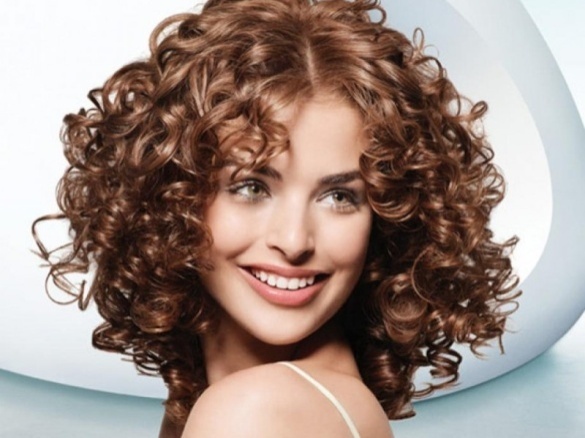 ЗАДАНИЕ ДЛЯ ЭКЗАМЕНУЮЩЕГОСЯВариант № 2Инструкция  Внимательно прочитайте задание.Последовательность и условия выполнения частей задания:-выполнить подготовительные работы перед обслуживанием клиента;- выполнить гигиеническое мытьё волос;- выполнить накручивание волос на инструмент;- выполнить обработку волос составом для завивки;- определить время выдержки и качества завитка;ЗАДАНИЕ ДЛЯ ЭКЗАМЕНУЮЩЕГОСЯВариант 7Последовательность и условия выполнения частей задания:-выполнить подготовительные работы перед обслуживанием клиента;- выполнить гигиеническое мытьё волос;- выполнить накручивание волос на инструмент;- выполнить обработку волос составом для завивки;- определить время выдержки и качества завитка;- выполнить мытьё волос, не снимая коклюшек;- выполнить фиксацию локонов;- снять коклюшки;- выполнить мытьё волос и нейтрализацию;- выполнить заключительные работы после обслуживания клиента.Вы можете воспользоваться  технологическими схемами выполнения завивок; учебно-методической, справочной  литературой.Максимальное время выполнения задания –  2 часаТекст задания:Выполнить химическую завивку волос «на косички» клиента. Обоснуйте выбор перманента и времени выдержки его на волосах (устно). Поясните, в чём будет заключаться подготовка рабочего места парикмахера (устно).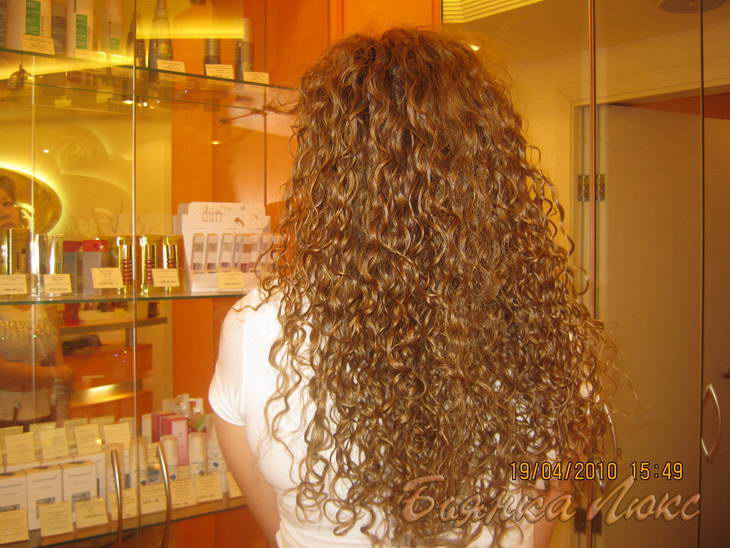 ЗАДАНИЕ ДЛЯ ЭКЗАМЕНУЮЩЕГОСЯВариант 8Последовательность и условия выполнения частей задания:-выполнить подготовительные работы перед обслуживанием клиента;- выполнить гигиеническое мытьё волос;- выполнить накручивание волос на инструмент;- выполнить обработку волос составом для завивки;- определить время выдержки и качества завитка;- выполнить мытьё волос, не снимая коклюшек;- выполнить фиксацию локонов;- снять коклюшки;- выполнить мытьё волос и нейтрализацию;- выполнить заключительные работы после обслуживания клиента.Вы можете воспользоваться  технологическими схемами выполнения завивок; учебно-методической, справочной  литературой.Максимальное время выполнения задания –  2 часаТекст задания:Выполнить прикорневую химическую завивку волос клиента. Обоснуйте выбор перманента и времени выдержки его на волосах (устно). Поясните, в чём будет заключаться подготовка рабочего места парикмахера (устно).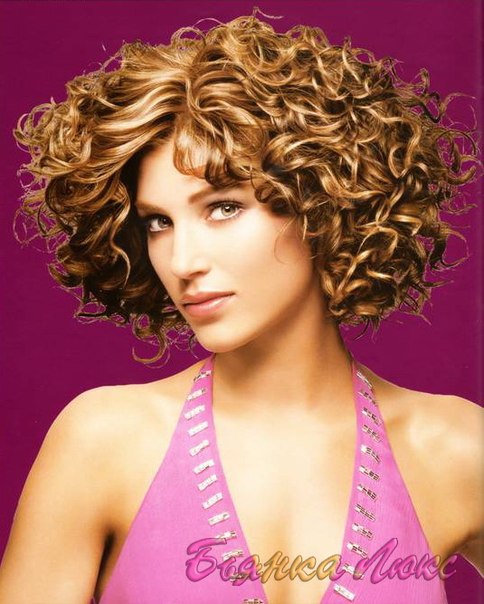 ЗАДАНИЕ ДЛЯ ЭКЗАМЕНУЮЩЕГОСЯВариант 10Последовательность и условия выполнения частей задания:-выполнить подготовительные работы перед обслуживанием клиента;- выполнить гигиеническое мытьё волос;- выполнить накручивание волос на инструмент;- выполнить обработку волос составом для завивки;- определить время выдержки и качества завитка;- выполнить мытьё волос, не снимая коклюшек;- выполнить фиксацию локонов;- снять коклюшки;- выполнить мытьё волос и нейтрализацию;- выполнить заключительные работы после обслуживания клиента.Вы можете воспользоваться  технологическими схемами выполнения завивок; учебно-методической, справочной  литературой.Максимальное время выполнения задания –  2 часаТекст задания:Выполнит спиральную химическую завивку волос клиента. Обоснуйте выбор перманента и времени выдержки его на волосах (устно). Поясните, в чём будет заключаться подготовка рабочего места парикмахера (устно).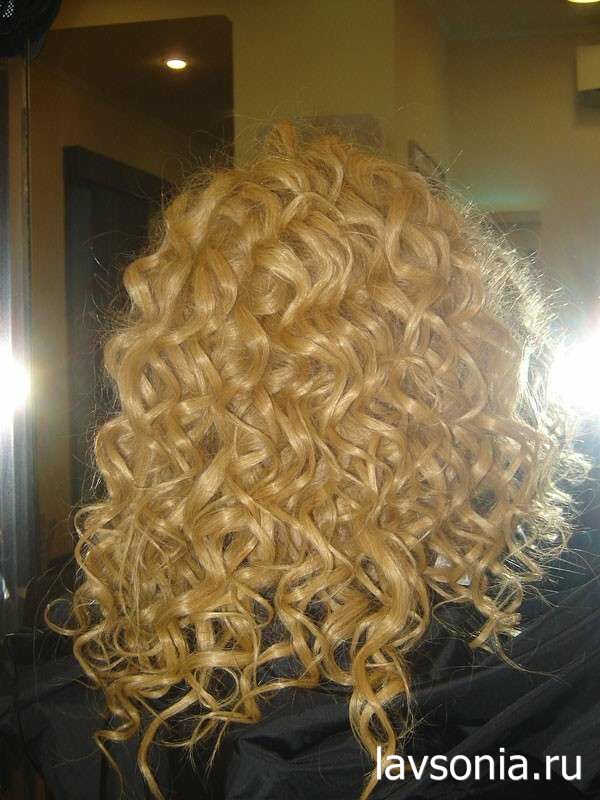 ЗАДАНИЕ ДЛЯ ЭКЗАМЕНУЮЩЕГОСЯВариант 11Последовательность и условия выполнения частей задания:-выполнить подготовительные работы перед обслуживанием клиента;- выполнить гигиеническое мытьё волос;- выполнить накручивание волос на инструмент;- выполнить обработку волос составом для завивки;- определить время выдержки и качества завитка;- выполнить мытьё волос, не снимая коклюшек;- выполнить фиксацию локонов;- снять коклюшки;- выполнить мытьё волос и нейтрализацию;- выполнить заключительные работы после обслуживания клиента.Вы можете воспользоваться  технологическими схемами выполнения завивок; учебно-методической, справочной  литературой.Максимальное время выполнения задания –  2 часаТекст задания:Выполнит биохимическую завивку волос клиента. Обоснуйте выбор перманента и времени выдержки его на волосах (устно). Поясните, в чём будет заключаться подготовка рабочего места парикмахера (устно).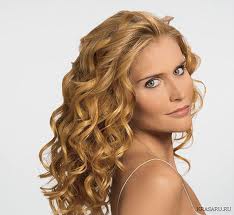 ЗАДАНИЕ ДЛЯ ЭКЗАМЕНУЮЩЕГОСЯВариант 12Последовательность и условия выполнения частей задания:-выполнить подготовительные работы перед обслуживанием клиента;- выполнить гигиеническое мытьё волос;- выполнить накручивание волос на инструмент;- выполнить обработку волос составом для завивки;- определить время выдержки и качества завитка;- выполнить мытьё волос, не снимая коклюшек;- выполнить фиксацию локонов;- снять коклюшки;- выполнить мытьё волос и нейтрализацию;- выполнить заключительные работы после обслуживания клиента.Вы можете воспользоваться  технологическими схемами выполнения завивок; учебно-методической, справочной  литературой.Максимальное время выполнения задания –  2 часаТекст задания:Выполнить химическую завивку волос на веллаформеры. Обоснуйте выбор перманента и времени выдержки его на волосах (устно). Поясните, в чём будет заключаться подготовка рабочего места парикмахера (устно).3(б). Критерии оценкиХод выполнения задания2) Подготовленный продукт3) Устное обоснование результатов работы:-обоснование правильности подготовки рабочего места парикмахера- обоснование выбора перманента и времени выдержки его на волосах в зависимости от первичной диагностики состояния волос клиентаоценочная ведомость по профессиональному модулю  ПМ. 02 Выполнение химической завивки волос.ФИО ____________________________________________________________обучающийся на  2  курсе по профессии НПО  100116.01 Парикмахеросвоил(а) программу профессионального модуля  ПМ.02 Выполнение химической завивки волос.Результаты промежуточной аттестации по элементам профессионального модуля Итоги экзамена (квалификационного) по профессиональному модулю ПМ. 02Дата:      Председатель экзаменационной комиссии:         ______________________________________________________________                Члены экзаменационной комиссии:Зам. директора по Преподаватель профессионального модуля ПМ. 02Мастер производственного обучения   ПРОГРАММа ПРОФЕССИОНАЛЬНОГО МОДУЛЯВыполнение окрашивания волос                                                       2020г.Программа учебой дисциплины разработана на основе Федерального государственного образовательного стандарта (ФГОС) по профессии среднего профессионального образования 43.01.02  Парикмахер, утвержденный приказом Министерства образования и науки Российской Федерации от 2 августа 2013 г. N 730 с изменениями и дополнениями от 09.04.2015г. (зарегистрирован Министерством юстиции Российской Федерации 20 августа 2013 г., регистрационный N 29644);                                                          Разработчики программы:                                                                                 Зам директора по УПР: И.Ф.Сиротина                                                                     Старший мастер – А.В.Толканев                                                               Мастер п/о – Ю.В  Саранцев                                                                       Преподаватель- С.В.ПилипенкоУтверждена на заседании педагогического совета от 28 .06.2020 годапротокол №6СОДЕРЖАНИЕ 1. паспорт  ПРОГРАММЫ ПРОФЕССИОНАЛЬНОГО МОДУЛЯВыполнение окрашивания волос1.1. Область применения  программыПрограмма учебой дисциплины разработана на основе Федерального государственного образовательного стандарта (ФГОС) по профессии среднего профессионального образования 43.01.02 Парикмахер, утвержденный приказом Министерства образования и науки Российской Федерации от 2 августа 2013 г. N 730 с изменениями и дополнениями от 09.04.2015г. (зарегистрирован Министерством юстиции Российской Федерации 20 августа 2013 г., регистрационный N 29644);Программа профессионального модуля– является частью основной профессиональной образовательной программы в соответствии с ФГОС по профессии  СПО 43.01.02 Парикмахер  в части освоения основного вида профессиональной деятельности (ВПД): Выполнение окрашивания волос и соответствующих профессиональных компетенций (ПК):    1. Выполнять подготовительные работы по обслуживанию клиентов.    2. Выполнять окрашивание и обесцвечивание волос.3. Выполнять колорирование волос.4. Выполнять заключительные работы по обслуживанию клиентов.    Программа профессионального модуля может быть использована в дополнительном профессиональном образовании и профессиональной подготовке по профессии «Парикмахер».1.2. Цели и задачи профессионального модуля – требования к результатам освоения профессионального модуляС целью овладения указанным видом профессиональной деятельности и соответствующими профессиональными компетенциями обучающийся в ходе освоения профессионального модуля должен:иметь практический опыт:организации подготовительных работ по обслуживанию клиентов;выполнения окрашивания, обесцвечивания и колорирования волос красителями разных групп;выполнения заключительных работ по обслуживанию клиентов;уметь:организовывать рабочее место;подбирать препараты для окрашивания волос;пользоваться парикмахерским инструментом;выполнять все виды окрашивания в соответствии с инструкционно-технологической картой; производить коррекцию выполненной работы;выполнять заключительные работы по обслуживанию клиентов;знать: состав и свойства профессиональных препаратов;современные направления моды в парикмахерском искусстве; нормы расхода препаратов, времени на выполнение работ;технологии окрашивания волос;критерии оценки качества выполненной работы.1.3. Рекомендуемое количество часов на освоение программы профессионального модуля:           всего – 198часов, в том числе:максимальной учебной нагрузки обучающегося – 54 часов, включая:обязательной аудиторной учебной нагрузки обучающегося – 36 часов;самостоятельной работы обучающегося – 18часов;учебной и производственной практики – 144 часа.2. результаты освоения ПРОФЕССИОНАЛЬНОГО МОДУЛЯ Результатом освоения профессионального модуля является овладение обучающимися видом профессиональной деятельности (ВПД) Выполнение окрашивания волос, в том числе профессиональными (ПК) и общими (ОК) компетенциями:3. СТРУКТУРА и  содержание профессионального модуля3.1. Тематический план профессионального модуля 3.2. Содержание обучения по профессиональному модулю (ПМ)4. условия реализации  ПРОФЕССИОНАЛЬНОГО МОДУЛЯ4.1. Требования к минимальному материально-техническому обеспечениюРеализация профессионального модуля предполагает наличие:учебного  кабинета парикмахерских работ;            парикмахерских- мастерских.Оборудование учебного кабинета и рабочих мест кабинета:-     рабочее место преподавателя;-     рабочие места по количеству  обучающихся;-     комплект учебно- методической документации;-     комплект учебно- наглядных пособий;- каталоги профессиональной продукции ведущих фирм  по парикмахерскому искусству;-    палитры цветов ведущих фирм по парикмахерскому искусству.Технические средства обучения: компьютер и мультимедиопроектор.Оборудование мастерской и рабочих мест мастерской:- парикмахерские кресла;- зеркала; - столики для инструментов и препаратов;- мойки для мытья волос;- сушуары;- стерилизаторы; - бактерицидные лампы;- климазон;           - водонагреватель.Реализация профессионального модуля предполагает обязательную учебную  практику, которую рекомендуется проводить рассредоточено и обязательную производственную практику.4.2. Информационное обеспечение обученияПеречень рекомендуемых учебных изданий, Интернет-ресурсов, дополнительной литературыОсновные источники: Кулешкова О.Н. Технология и оборудование парикмахерских работ. ОИЦ «Академия», 2019.Соколова Е.А. Основы физиологии кожи и волос, М.: Академия, 2019Безбородова Е.И. Материаловедение для парикмахеров. ОИЦ «Академия», 2016.Плотникова И.Ю., Черниченко Т.А. Технология парикмахерских работ. ОИЦ «Академия», 2016.Плотникова И.Ю., Черниченко Т.А. Технология парикмахерских работ: Рабочая тетрадь ОИЦ «Академия», 2016Дополнительные источники:Панина Н.И. Парикмахер- универсал. ОИЦ «Академия», 2019.Панина Н.И. Основы парикмахерского дела. ОИЦ «Академия», 2019.Журналы:- «Долорес»;- «Hair» . Интернет- ресурсы:http://www.prichesok.net/okraskaiobescvechivanie.php      www.cosmo.ru4.3. Общие требования к организации образовательного процессаПри изучении модуля предусмотрены аудиторные, внеаудиторные, практические и лабораторные занятия, консультации. Форма проведения консультаций - групповые. Лабораторные и практические занятия проводятся в специально оборудованных учебных лабораториях (мастерских). При проведении лабораторных и практических занятий учебная группа может делиться на подгруппы численностью не менее 8 человек. Профессиональный модуль обеспечивается учебно–методической документацией. Внеаудиторная работа сопровождается методическим обеспечением и обоснованием времени, затрачиваемого на ее выполнение.Реализация профессионального модуля обеспечивается доступом каждого обучающего к базам данных и библиотечным фондам, формируемым по полному перечню профессионального модуля. Во время самостоятельной подготовки обучающиеся должны быть обеспечены доступом к сети Интернет.Освоение данного модуля должно предшествовать изучение следующих дисциплин общепрофессионального цикла: «Санитария и гигиена», «Основы физиологии кожи и волос».           Практика является обязательным разделом ОПОП. Она представляет собой вид учебных занятий, обеспечивающих практико-ориентированную подготовку обучающихся. При изучении профессионального модуля предусматриваются следующие виды практик:  учебная (производственное обучение) и производственная практика. Учебная практика реализуется, рассредоточено, чередуясь с теоретическими занятиями в рамках профессионального модуля. Учебная практика проводится на базе образовательного учреждения специально оборудованных учебных лабораториях (мастерских). При проведении практических занятий учебная группа может делиться на подгруппы численностью не менее 8 человек.Производственная практика проводится в организациях соответствующих профилю подготовки обучающихся.  Обязательным условием допуска к производственной практике в рамках профессионального модуля «Выполнение окрашивания волос» является освоение  учебной практики  в рамках профессионального модуля. Аттестация по итогам производственной практике проводится с учетом (или на основании)  результатов, подтвержденных документами соответствующих организаций.4.4. Кадровое обеспечение образовательного процесса.Требования к квалификации педагогических (инженерно-педагогических) кадров, обеспечивающих обучение по междисциплинарному курсу (курсам): среднее профессиональное или высшее профессиональное образование, соответствующее профилю преподаваемого модуля.              Требования к квалификации педагогических кадров, осуществляющих руководство практикой: среднее профессиональное или высшее профессиональное образование, соответствующее профилю преподаваемого модуля. Мастера: наличие 5 квалификационного разряда с обязательной стажировкой в профильных организациях не реже 1-го раза в 3 года. Опыт деятельности в организациях соответствующей профессиональной сферы является обязательным.5. Контроль и оценка результатов освоения профессионального модуля (вида профессиональной деятельности).Для оценивания результатов освоения профессионального модуля проводится текущий и итоговый контроль.Текущий контроль проводится преподавателем в процессе обучения. Текущий контроль знаний осуществляется в следующих формах: устный опрос, тестирование, защита лабораторных и практических занятий. Итоговый контроль проводится экзаменационной комиссией после обучения профессионального модуля. В состав экзаменационной комиссии могут входить представители организаций, направление деятельности которых соответствуют профилю подготовки обучающихся. Для текущего и итогового контроля создаются фонды оценочных средств, включающие в себя педагогические контрольно- измерительные материалы, предназначенные для определения соответствия (или несоответствия) индивидуальных образовательных достижений основным показателям результатов подготовки.Формы и методы контроля и оценки результатов обучения должны позволять проверять у обучающихся не только сформированность профессиональных компетенций, но и развитие общих компетенций и обеспечивающих их умений.КОМПЛЕКТ                контрольно-оценочных средств по профессиональному модулю                                              ПМ.03 Выполнение окрашивания волосОБЩИЕ ПОЛОЖЕНИЯРезультатом освоения профессионального модуля Выполнение окрашивания  волос является готовность обучающегося к выполнению вида профессиональной деятельности и составляющих его профессиональных компетенций, а также общие компетенции, формирующиеся в процессе освоения ППКРС в целом.Формой аттестации по профессиональному модулю является экзамен (квалификационный). Итогом экзамена является однозначное решение: «вид профессиональной деятельности освоен / не освоен».1. ФОРМЫ КОНТРОЛЯ И ОЦЕНИВАНИЯ ЭЛЕМЕНТОВ ПРОФЕССИОНАЛЬНОГО МОДУЛЯ2. РЕЗУЛЬТАТЫ ОСВОЕНИЯ МОДУЛЯ,ПОДЛЕЖАЩИЕ ПРОВЕРКЕ2.1. Профессиональные и общие компетенцииВ результате контроля и оценки по профессиональному модулю осуществляется комплексная проверка следующих профессиональных компетенций:Таблица 2.1 2.2. Требования к портфолио Тип портфолио _____________________________________________ (портфолио документа, портфолио работ, рефлексивный портфолио, портфолио смешанного типа) Проверяемые результаты обучения __________________________________________________________________ (перечислить коды и наименования ОК, ПК):Состав портфолио: Обязательные документы: Аттестационный лист по производственной практике Аттестационный лист по учебной практике Характеристика с производства Дневник производственной практики Ведомость выполнения практических и лабораторных работ Дополнительные материалы: Грамоты, дипломы за спортивные и общественные достижения, Сертификаты за участие в техникумовских и областных мероприятиях, Приказы о поощрениях и др. 3. ОЦЕНКА ОСВОЕНИЯ ТЕОРЕТИЧЕСКОГО КУРСА ПРОФЕССИОНАЛЬНОГО МОДУЛЯ3.1. ЗАДАНИЯ ДЛЯ ОЦЕНКИ ОСВОЕНИЯ МДК.03. Окрашивание  волосВАРИАНТ 1. 1) Компьютерное тестирование. 2) Выполнить окрашивание волос красителями I группы. Выполнить укладку волос феном.3) Поясните из каких технологических этапов состоит процесс окрашивания  волос.ВАРИАНТ 2. 1) Компьютерное тестирование. 2)  Выполнить окрашивание волос красителями II группы. Выполнить укладку волос холодным способом.3)  Пояснить, как проводится диагностика волос и кожи головы.ВАРИАНТ 3. 1) Компьютерное тестирование. 2) Выполнить окрашивание волос красителями III группы.Выполнить укладку волос феном.3) Перечислить инструменты, применяемые в парикмахерском деле для окрашивания  волос.ВАРИАНТ 4.Компьютерное тестирование.Выполнить окрашивания волос красителями IV группы. Выполнить укладку волос феном.Перечислить элементы укладки волос.ВАРИАНТ 5.Компьютерное тестирование.Выполнить мелирование волос на шапочку. Выполнить укладку волос.Перечислите виды красителей для окрашивания  волос.ВАРИАНТ 6.Компьютерное тестирование.Выполнить мелирование волос (классическое на фольгу). Выполнить укладку волос при помощи бигуди.Обоснуйте выбор типа бигуди.ВАРИАНТ 7.Компьютерное тестирование.Выполнить мелирование волос (метод «вуали»). Выполнить укладку волос феном.Перечислите группы красителей для окрашивания волос.ВАРИАНТ 8.Компьютерное тестирование.Выполнить технику  балаяж (эффект солнечных бликов). Выполнить укладку волос феном.Перечислить основные факторы, влияющие на окрашивание  волос.ВАРИАНТ 9.Компьютерное тестирование.Выполнить технику  балаяж (подчеркнутое каре). Выполнить укладку волос феном.Перечислить основные санитарные правила и нормы при подготовительных и заключительных работах по обслуживанию клиентов во время окрашивания   волос.ВАРИАНТ 10.Компьютерное тестирование.Выполнить технику колорирования «Акцентировка цветом».  Выполнить укладку волос феном.Перечислите способы выполнения окрашивания волос и их различия.ВАРИАНТ 11.Компьютерное тестирование.Выполнить технику колорирования «Самоцвет». Выполнить укладку волос феном.Перечислить требования, предъявляемые к парикмахерским.ВАРИАНТ 12.Компьютерное тестирование.Выполнить технику колорирования «Далматин». Выполнить укладку волос феном.Поясните меры предосторожности при выполнении окрашивания волос.4. ОЦЕНКА ПО УЧЕБНОЙ И ПРОИЗВОДСТВЕННОЙ ПРАКТИКЕ4.1. Общие положения     Целью оценки по учебной и производственной практике является оценка профессиональных и общих компетенций, практического опыта и умений.      Оценка по учебной и производственной практике выставляется на основании результатов выполнения комплексной практической работы и данных аттестационного листа (характеристики профессиональной деятельности обучающегося на практике) с указанием видов работ, выполненных обучающимся во время практики, их объема, качества выполнения в соответствии с технологией и требованиями организации, в которой проходила практика.Форма аттестационного листа АТТЕСТАЦИОННЫЙ ЛИСТПО УЧЕБНОЙ ПРАКТИКЕ1. ФИО обучающегося, № группы, профессия ___________________________________ ________________________________________________________________________ 2. Место проведения практики (организация), наименование, юридический адрес __________________________________________________________________________ __________________________________________________________________________ 3. Время проведения практики__________________________________________________ 4. Виды и объем работ, выполненные обучающимся во время практики: 5. Качество выполнения работ в соответствии с технологией и (или) требованиями организации, в которой проходила практика Дата                                                                                                 Подписи руководителя практики,                                                                                                                                 -                                                                                                       ответственного лица организации М.П.АТТЕСТАЦИОННЫЙ ЛИСТ ПО ПРОИЗВОДСТВЕННОЙ ПРАКТИКЕ 1. ФИО обучающегося, № группы, профессия ____________________________________ __________________________________________________________________________ 2. Место проведения практики (организация), наименование, юридический адрес __________________________________________________________________________ __________________________________________________________________________ 3. Время проведения практики__________________________________________________ 4. Виды и объем работ, выполненные обучающимся во время практики: 5. Качество выполнения работ в соответствии с технологией и (или) требованиями организации, в которой проходила практика Дата                                                                                                Подписи руководителя практики,            -                                                                                                      ответственного лица организацииМ.П5. КОНТРОЛЬНО-ОЦЕНОЧНЫЕ МАТЕРИАЛЫ ДЛЯ ПРОВЕДЕНИЯ ЭКЗАМЕНА (квалификационного)ПАСПОРТI НАЗНАЧЕНИЕ: КОМ предназначен для контроля и оценки результатов освоения профессионального модуля ПМ.03 Выполнение окрашивания волос по профессии СПО 43.01.02  ПарикмахерПрофессиональные компетенции: ПК3.1. Выполнять подготовительные работы по обслуживанию клиентов.ПК 3.2. Выполнять окрашивание и обесцвечивание волосПК 3.3. Выполнять колорирование волос ПК 3.4. Выполнять заключительные работы по обслуживанию клиентов.II ЗАДАНИЯ ДЛЯ ЭКЗАМЕНУЮЩИХСЯ Вариант 1 Инструкция: Внимательно прочитайте задание. Вы можете воспользоваться: Инструкционно-технологическая картаЛитература: Основные источники:Кулешкова О.Н. Технология и оборудование парикмахерских работ. ОИЦ «Академия», 2019.Соколова Е.А. Основы физиологии кожи и волос, М.: Академия, 2019Безбородова Е.И. Материаловедение для парикмахеров. ОИЦ «Академия», 2018.Плотникова И.Ю., Черниченко Т.А. Технология парикмахерских работ. ОИЦ «Академия», 2018Плотникова И.Ю., Черниченко Т.А. Технология парикмахерских работ: Рабочая тетрадь ОИЦ «Академия», 2017.Дополнительные источники:Панина Н.И. Парикмахер- универсал. ОИЦ «Академия», 2019.Панина Н.И. Основы парикмахерского дела. ОИЦ «Академия», 2018Журналы:- «Долорес»- «Hair».Интернет- ресурсы:                http://hairdressers-all.com           www.cosmo.ruЗадание: 1)Компьютерное тестирование. 2) Выполнить окрашивание волос красителями I группы. Выполнить укладку волос феном.3) Поясните из каких технологических этапов состоит процесс окрашивания  волос.Вариант 2 Инструкция: Внимательно прочитайте задание. Вы можете воспользоваться: . Инструкционно-технологическая картаЛитература: Основные источники:Кулешкова О.Н. Технология и оборудование парикмахерских работ. ОИЦ «Академия», 2019.Соколова Е.А. Основы физиологии кожи и волос, М.: Академия, 2019Безбородова Е.И. Материаловедение для парикмахеров. ОИЦ «Академия», 2018.Плотникова И.Ю., Черниченко Т.А. Технология парикмахерских работ. ОИЦ «Академия», 2018Плотникова И.Ю., Черниченко Т.А. Технология парикмахерских работ: Рабочая тетрадь ОИЦ «Академия», 2017.Дополнительные источники:Панина Н.И. Парикмахер- универсал. ОИЦ «Академия», 2019.Панина Н.И. Основы парикмахерского дела. ОИЦ «Академия», 2018Журналы:- «Долорес»- «Hair».Интернет- ресурсы:                http://hairdressers-all.com           www.cosmo.ruЗадание: 1) Компьютерное тестирование. 2)  Выполнить окрашивание волос красителями II группы. Выполнить укладку волос холодным способом.3)  Пояснить, как проводится диагностика волос и кожи головы.Вариант 3 Инструкция: Внимательно прочитайте задание. Вы можете воспользоваться: . Инструкционно-технологическая картаЛитература: Основные источники:Кулешкова О.Н. Технология и оборудование парикмахерских работ. ОИЦ «Академия», 2019.Соколова Е.А. Основы физиологии кожи и волос, М.: Академия, 2019Безбородова Е.И. Материаловедение для парикмахеров. ОИЦ «Академия», 2018.Плотникова И.Ю., Черниченко Т.А. Технология парикмахерских работ. ОИЦ «Академия», 2018Плотникова И.Ю., Черниченко Т.А. Технология парикмахерских работ: Рабочая тетрадь ОИЦ «Академия», 2017.Дополнительные источники:Панина Н.И. Парикмахер- универсал. ОИЦ «Академия», 2019.Панина Н.И. Основы парикмахерского дела. ОИЦ «Академия», 2018Журналы:- «Долорес»- «Hair».Интернет- ресурсы:                http://hairdressers-all.com           www.cosmo.ruЗадание: 1) Компьютерное тестирование. 2) Выполнить окрашивание волос красителями III группы.Выполнить укладку волос феном.3) Перечислить инструменты, применяемые в парикмахерском деле для окрашивания  волос.Вариант 4Инструкция: Внимательно прочитайте задание. Вы можете воспользоваться: . Инструкционно-технологическая картаЛитература: Основные источники:Кулешкова О.Н. Технология и оборудование парикмахерских работ. ОИЦ «Академия», 2019.Соколова Е.А. Основы физиологии кожи и волос, М.: Академия, 2019Безбородова Е.И. Материаловедение для парикмахеров. ОИЦ «Академия», 2018.Плотникова И.Ю., Черниченко Т.А. Технология парикмахерских работ. ОИЦ «Академия», 2018Плотникова И.Ю., Черниченко Т.А. Технология парикмахерских работ: Рабочая тетрадь ОИЦ «Академия», 2017.Дополнительные источники:Панина Н.И. Парикмахер- универсал. ОИЦ «Академия», 2019.Панина Н.И. Основы парикмахерского дела. ОИЦ «Академия», 2018Журналы:- «Долорес»- «Hair».Интернет- ресурсы:                http://hairdressers-all.com           www.cosmo.ruЗадание: Компьютерное тестирование.Выполнить окрашивания волос красителями IV группы. Выполнить укладку волос феном.Перечислить элементы укладки волос.Вариант 5Инструкция: Внимательно прочитайте задание. Вы можете воспользоваться: . Инструкционно-технологическая картаЛитература: Основные источники:Кулешкова О.Н. Технология и оборудование парикмахерских работ. ОИЦ «Академия», 2019.Соколова Е.А. Основы физиологии кожи и волос, М.: Академия, 2019Безбородова Е.И. Материаловедение для парикмахеров. ОИЦ «Академия», 2018.Плотникова И.Ю., Черниченко Т.А. Технология парикмахерских работ. ОИЦ «Академия», 2018Плотникова И.Ю., Черниченко Т.А. Технология парикмахерских работ: Рабочая тетрадь ОИЦ «Академия», 2017.Дополнительные источники:Панина Н.И. Парикмахер- универсал. ОИЦ «Академия», 2019.Панина Н.И. Основы парикмахерского дела. ОИЦ «Академия», 2018Журналы:- «Долорес»- «Hair».Интернет- ресурсы:                http://hairdressers-all.com           www.cosmo.ruЗадание: Компьютерное тестирование.Выполнить мелирование волос на шапочку. Выполнить укладку волос.Перечислите виды красителей для окрашивания  волос.Вариант 6Инструкция: Внимательно прочитайте задание. Вы можете воспользоваться: . Инструкционно-технологическая картаЛитература: Основные источники:Кулешкова О.Н. Технология и оборудование парикмахерских работ. ОИЦ «Академия», 2019.Соколова Е.А. Основы физиологии кожи и волос, М.: Академия, 2019Безбородова Е.И. Материаловедение для парикмахеров. ОИЦ «Академия», 2018.Плотникова И.Ю., Черниченко Т.А. Технология парикмахерских работ. ОИЦ «Академия», 2018Плотникова И.Ю., Черниченко Т.А. Технология парикмахерских работ: Рабочая тетрадь ОИЦ «Академия», 2017.Дополнительные источники:Панина Н.И. Парикмахер- универсал. ОИЦ «Академия», 2019.Панина Н.И. Основы парикмахерского дела. ОИЦ «Академия», 2018Журналы:- «Долорес»- «Hair».Интернет- ресурсы:                http://hairdressers-all.com           www.cosmo.ruЗадание: Компьютерное тестирование.Выполнить мелирование волос (классическое на фольгу). Выполнить укладку волос при помощи бигуди.Обоснуйте выбор типа бигуди. Вариант 7Инструкция: Внимательно прочитайте задание. Вы можете воспользоваться: . Инструкционно-технологическая картаЛитература: Основные источники:Кулешкова О.Н. Технология и оборудование парикмахерских работ. ОИЦ «Академия», 2019.Соколова Е.А. Основы физиологии кожи и волос, М.: Академия, 2019Безбородова Е.И. Материаловедение для парикмахеров. ОИЦ «Академия», 2018.Плотникова И.Ю., Черниченко Т.А. Технология парикмахерских работ. ОИЦ «Академия», 2018Плотникова И.Ю., Черниченко Т.А. Технология парикмахерских работ: Рабочая тетрадь ОИЦ «Академия», 2017.Дополнительные источники:Панина Н.И. Парикмахер- универсал. ОИЦ «Академия», 2019.Панина Н.И. Основы парикмахерского дела. ОИЦ «Академия», 2018Журналы:- «Долорес»- «Hair».Интернет- ресурсы:                http://hairdressers-all.com           www.cosmo.ruЗадание:Компьютерное тестирование.Выполнить мелирование волос (метод «вуали»). Выполнить укладку волос феном.Перечислите группы красителей для окрашивания волос.Вариант 8Инструкция: Внимательно прочитайте задание. Вы можете воспользоваться: . Инструкционно-технологическая картаЛитература: Основные источники:Кулешкова О.Н. Технология и оборудование парикмахерских работ. ОИЦ «Академия», 2019.Соколова Е.А. Основы физиологии кожи и волос, М.: Академия, 2019Безбородова Е.И. Материаловедение для парикмахеров. ОИЦ «Академия», 2018.Плотникова И.Ю., Черниченко Т.А. Технология парикмахерских работ. ОИЦ «Академия», 2018Плотникова И.Ю., Черниченко Т.А. Технология парикмахерских работ: Рабочая тетрадь ОИЦ «Академия», 2017.Дополнительные источники:Панина Н.И. Парикмахер- универсал. ОИЦ «Академия», 2019.Панина Н.И. Основы парикмахерского дела. ОИЦ «Академия», 2018Журналы:- «Долорес»- «Hair».Интернет- ресурсы:                http://hairdressers-all.com           www.cosmo.ruЗадание: Компьютерное тестирование.Выполнить технику  балаяж (эффект солнечных бликов). Выполнить укладку волос феном.Перечислить основные факторы, влияющие на окрашивание  волос.Вариант 9Инструкция: Внимательно прочитайте задание. Вы можете воспользоваться: . Инструкционно-технологическая картаЛитература: Основные источники:Кулешкова О.Н. Технология и оборудование парикмахерских работ. ОИЦ «Академия», 2019.Соколова Е.А. Основы физиологии кожи и волос, М.: Академия, 2019Безбородова Е.И. Материаловедение для парикмахеров. ОИЦ «Академия», 2018.Плотникова И.Ю., Черниченко Т.А. Технология парикмахерских работ. ОИЦ «Академия», 2018Плотникова И.Ю., Черниченко Т.А. Технология парикмахерских работ: Рабочая тетрадь ОИЦ «Академия», 2017.Дополнительные источники:Панина Н.И. Парикмахер- универсал. ОИЦ «Академия», 2019.Панина Н.И. Основы парикмахерского дела. ОИЦ «Академия», 2018Журналы:- «Долорес»- «Hair».Интернет- ресурсы:                http://hairdressers-all.com           www.cosmo.ruЗадание: Компьютерное тестирование.Выполнить технику  балаяж (подчеркнутое каре). Выполнить укладку волос феном.Перечислить основные санитарные правила и нормы при подготовительных и заключительных работах по обслуживанию клиентов во время окрашивания   волос.Вариант 10Инструкция: Внимательно прочитайте задание. Вы можете воспользоваться: . Инструкционно-технологическая картаЛитература: Основные источники:Кулешкова О.Н. Технология и оборудование парикмахерских работ. ОИЦ «Академия», 2019.Соколова Е.А. Основы физиологии кожи и волос, М.: Академия, 2019Безбородова Е.И. Материаловедение для парикмахеров. ОИЦ «Академия», 2018.Плотникова И.Ю., Черниченко Т.А. Технология парикмахерских работ. ОИЦ «Академия», 2018Плотникова И.Ю., Черниченко Т.А. Технология парикмахерских работ: Рабочая тетрадь ОИЦ «Академия», 2017.Дополнительные источники:Панина Н.И. Парикмахер- универсал. ОИЦ «Академия», 2019.Панина Н.И. Основы парикмахерского дела. ОИЦ «Академия», 2018Журналы:- «Долорес»- «Hair».Интернет- ресурсы:                http://hairdressers-all.com           www.cosmo.ruЗадание: Компьютерное тестирование.Выполнить технику  балаяж (подчеркнутое каре). Выполнить укладку волос феном.Перечислить основные санитарные правила и нормы при подготовительных и заключительных работах по обслуживанию клиентов во время окрашивания   волос.Вариант 11Инструкция: Внимательно прочитайте задание. Вы можете воспользоваться: . Инструкционно-технологическая картаЛитература: Основные источники:Кулешкова О.Н. Технология и оборудование парикмахерских работ. ОИЦ «Академия», 2019.Соколова Е.А. Основы физиологии кожи и волос, М.: Академия, 2019Безбородова Е.И. Материаловедение для парикмахеров. ОИЦ «Академия», 2018.Плотникова И.Ю., Черниченко Т.А. Технология парикмахерских работ. ОИЦ «Академия», 2018Плотникова И.Ю., Черниченко Т.А. Технология парикмахерских работ: Рабочая тетрадь ОИЦ «Академия», 2017.Дополнительные источники:Панина Н.И. Парикмахер- универсал. ОИЦ «Академия», 2019.Панина Н.И. Основы парикмахерского дела. ОИЦ «Академия», 2018Журналы:- «Долорес»- «Hair».Интернет- ресурсы:                http://hairdressers-all.com           www.cosmo.ruЗадание: Компьютерное тестирование.Выполнить технику колорирования «Самоцвет». Выполнить укладку волос феном.Перечислить требования, предъявляемые к парикмахерским.Вариант 12Инструкция: Внимательно прочитайте задание. Вы можете воспользоваться: . Инструкционно-технологическая картаЛитература: Основные источники:Кулешкова О.Н. Технология и оборудование парикмахерских работ. ОИЦ «Академия», 2019.Соколова Е.А. Основы физиологии кожи и волос, М.: Академия, 2019Безбородова Е.И. Материаловедение для парикмахеров. ОИЦ «Академия», 2018.Плотникова И.Ю., Черниченко Т.А. Технология парикмахерских работ. ОИЦ «Академия», 2018Плотникова И.Ю., Черниченко Т.А. Технология парикмахерских работ: Рабочая тетрадь ОИЦ «Академия», 2017.Дополнительные источники:Панина Н.И. Парикмахер- универсал. ОИЦ «Академия», 2019.Панина Н.И. Основы парикмахерского дела. ОИЦ «Академия», 2018Журналы:- «Долорес»- «Hair».Интернет- ресурсы:                http://hairdressers-all.com           www.cosmo.ruЗадание: Компьютерное тестирование.Выполнить технику колорирования «Далматин». Выполнить укладку волос феном.Поясните меры предосторожности при выполнении окрашивания волос.III ПАКЕТ ЭКЗАМЕНАТОРА Количество вариантов задания для экзаменующегося – 12Время выполнения задания - 6 часов. Литература для учащегося: Основные источники:Кулешкова О.Н. Технология и оборудование парикмахерских работ. ОИЦ «Академия», 2019.Соколова Е.А. Основы физиологии кожи и волос, М.: Академия, 2019Безбородова Е.И. Материаловедение для парикмахеров. ОИЦ «Академия», 2018.Плотникова И.Ю., Черниченко Т.А. Технология парикмахерских работ. ОИЦ «Академия», 2018Плотникова И.Ю., Черниченко Т.А. Технология парикмахерских работ: Рабочая тетрадь ОИЦ «Академия», 2017.Дополнительные источники:Панина Н.И. Парикмахер- универсал. ОИЦ «Академия», 2019.Панина Н.И. Основы парикмахерского дела. ОИЦ «Академия», 2018Журналы:- «Долорес»- «Hair».Интернет- ресурсы:                http://hairdressers-all.com           www.cosmo.ruОЦЕНОЧНАЯ ВЕДОМОСТЬ ПО ПРОФЕССИОНАЛЬНОМУ МОДУЛЮ                                                              Тест по МДК 03Окрашивание волосВторая цифра в номере краски означает:а) основной цветовой оттенокб) уровень, глубину тона краскив) цветовой нюанс краски С чем смешивают стойкие крем-краски:а) с тонирующим средствомб) басмойв) окислителемЕсли базовый тон клиента 5-й, а желаемый 9-й (натуральный блондин), сначала необходимо произвести:а) тонирование волосб) осветлениев) предпигментациюКрасящие вещества классифицируются по:а) по способам воздействия, стойкости и химическому составуб) по длительности и температуре воздействияв) по фирмам-производителямКрасители растительного происхождения:а) закрашивают седину на 100%б) укрепляют структуру волосв) могут эффективно осветлять волосыКакие процессы протекают в волосах в ходе осветления:а) насыщение волос искусственным пигментомб) разрушение пигментав) нейтрализация красящих веществПри первичном обесцвечивании состав наносим:а) на продольную область волос, а затем на концы, отступая приблизительно на 2 см от кожи головы, в конце наносим смесь на корни волосб) на корни и концы волос, а затем распределяем по всей длинев) только на покровные волосыСпециальная силиконовая шапка используется для:а) мелирования коротких волосб) мелирования длинных волосв) мелирования вьющихся волос средней длиныРазноцветную фольгу для окрашивания используют для:а) послойного мелирования штопкойб) балояжав) колорированияВ результате осветления темных волос могут появиться:а) оранжево-желтые оттенкиб) серо-зеленые оттенкив) платиново-лиловые оттенкиОсветляющее действие обеспечивается выделением в результате протекающей химической реакции:а) кислородаб) водородав) азотаВосстановители помогают:а) раскрыть чешуйки кутикулыб) закрыть чешуйки кутикулыв) избавиться от желтых пигментов.При появлении у клиента аллергической реакции следует:а) продолжать осветление б) удалить остатки препарата проточной водойв) сделать менее концентрированным осветляющий составЦикл роста волос состоит из фаз:а) начальной и конечнойб) быстрой, средней и медленнойв) анагенной, катагенной и телогеннойХранят перекись водорода:а) во флаконах из прозрачного стекла на свету и в теплеб) в металлических флаконах при температуре – 20 градусов, в холодильникев) в стеклянных сосудах из темного стекла, в прохладном местеПосле окончания обслуживания клиента парикмахер должен:а) вымыть рукиб) вытереть зеркалов) сверить списки посетителейСтойкость красителей четвертой группы зависит:а) от способа примененияб) от структуры волосв) ни от чего не зависит Хна имеет свойства:а) щелочныеб) кислотныев) дубильныеДля приготовления хны необходима вода:а) кипящая(100)б) горячая (около 80)в) теплаяСмывать с волос хну или басму следует6а) теплой водой, затем шампунемб) теплой водой без шампуняв) хну без шампуня, басму с шампунемКлюч:АВБАББААВААББВВАБВББПРОГРАММа ПРОФЕССИОНАЛЬНОГО МОДУЛЯОформление причесок2020г.Программа учебой дисциплины разработана на основе Федерального государственного образовательного стандарта (ФГОС) по профессии среднего профессионального образования 43.01.02  Парикмахер, утвержденный приказом Министерства образования и науки Российской Федерации от 2 августа 2013 г. N 730 с изменениями и дополнениями от 09.04.2015г. (зарегистрирован Министерством юстиции Российской Федерации 20 августа 2013 г., регистрационный N 29644);	                                   Разработчики программы:                                                                                 Зам директора по УПР: И.Ф.Сиротина                                                                     Старший мастер – А.В.Толканев                                                               Мастер п/о – Ю.В  Саранцев                                                                       Преподаватель- С.В.ПилипенкоУтверждена на заседании педагогического совета от 28.06.2020 года протокол №6СОДЕРЖАНИЕ 1. паспорт  ПРОГРАММЫПРОФЕССИОНАЛЬНОГО МОДУЛЯ                                             Оформление причесок1.1. Область применения  программыПрограмма учебой дисциплины разработана на основе Федерального государственного образовательного стандарта (ФГОС) по профессии среднего профессионального образования  43.01.02 Парикмахер, утвержденный приказом Министерства образования и науки Российской Федерации от 2 августа 2013 г. N 730 с изменениями и дополнениями от 09.04.2015г. (зарегистрирован Министерством юстиции Российской Федерации 20 августа 2013 г., регистрационный N 29644);Программа профессионального модуля (– является частью примерной основной профессиональной образовательной программы в соответствии с ФГОС по профессии  СПО 43.01.02в части освоения основного вида профессиональной деятельности (ВПД): Выполнение причесок и соответствующих профессиональных компетенций (ПК):          1. Выполнять подготовительные работы по обслуживанию клиентов.2. Выполнять прически с моделирующими элементами.3. Выполнять заключительные работы по обслуживанию клиентов.      Программа профессионального модуля может быть использована в дополнительном профессиональном образовании и профессиональной подготовке по профессии «Парикмахер».1.2. Цели и задачи профессионального модуля – требования к результатам освоения профессионального модуляС целью овладения указанным видом профессиональной деятельности и соответствующими профессиональными компетенциями обучающийся в ходе освоения профессионального модуля должен:иметь практический опыт:организации подготовительных работ по обслуживанию клиентов;выполнения причесок с моделирующими элементами (повседневных и нарядных); выполнения заключительных работ по обслуживанию клиентов;уметь:организовывать рабочее место;подбирать препараты, принадлежности для причесок;пользоваться парикмахерским инструментом;выполнять все виды причесок в соответствии с инструкционно-технологической картой; производить коррекцию прически;выполнять заключительные работы по обслуживанию клиентов;знать: состав и свойства профессиональных препаратов;современные направления моды в парикмахерском искусстве; нормы расхода препаратов, времени на выполнение работ.1.3. Рекомендуемое количество часов на освоение  программы профессионального модуля:всего – 311 часов, в том числе:максимальной учебной нагрузки обучающегося – 131часов, включая:обязательной аудиторной учебной нагрузки обучающегося – 84 часов;самостоятельной работы обучающегося – 47 часов;учебной и производственной практики – 180 часов.2. результаты освоения ПРОФЕССИОНАЛЬНОГО МОДУЛЯ Результатом освоения профессионального модуля является овладение обучающимися видом профессиональной деятельности Выполнение причесок, в том числе профессиональными (ПК) и общими (ОК) компетенциями:3. СТРУКТУРА и  содержание профессионального модуля3.1. Тематический план профессионального модуля 3.2. Содержание обучения по профессиональному модулю (ПМ)4. условия реализации  ПРОФЕССИОНАЛЬНОГО МОДУЛЯ4.1. Требования к минимальному материально-техническому обеспечению        Реализация профессионального модуля предполагает наличие:      - учебного кабинета парикмахерских работ;               - парикмахерская – мастерская.Оборудование учебного кабинета  и рабочих мест кабинета:-     рабочее место преподавателя;-     посадочные места по количеству  обучающихся;-     комплект учебно- методической документации;-     комплект учебно- наглядных пособий;- каталоги профессиональной продукции ведущих фирм  по парикмахерскому искусству.Технические средства обучения: компьютер и мультимедиопроектор.Оборудование мастерской и рабочих мест мастерской:- парикмахерские кресла;- зеркала; - столики для инструментов и препаратов;- мойки для мытья волос;- сушуары;- стерилизаторы; - бактерицидные лампы;- климазон;           - водонагреватель;          - профессиональные препараты.Реализация профессионального модуля предполагает обязательную учебную  практику, которую рекомендуется проводить рассредоточено и обязательную производственную практику.4.2. Информационное обеспечение обученияПеречень рекомендуемых учебных изданий, Интернет-ресурсов, дополнительной литературыОсновные источники:Кулешкова О.Н. Технология и оборудование парикмахерских работ. ОИЦ «Академия», 2019.Соколова Е.А. Основы физиологии кожи и волос, М.: Академия, 2019Безбородова Е.И. Материаловедение для парикмахеров. ОИЦ «Академия», 2016.Плотникова И.Ю., Черниченко Т.А. Технология парикмахерских работ. ОИЦ «Академия», 2016.Плотникова И.Ю., Черниченко Т.А. Технология парикмахерских работ: Рабочая тетрадь ОИЦ «Академия», 2016.Дополнительные источники:Панина Н.И. Парикмахер- универсал. ОИЦ «Академия», 2019.Панина Н.И. Основы парикмахерского дела. ОИЦ «Академия», 2019.Журналы:- «Долорес»;- «Hair».     Интернет- ресурсы:   www.bellissima.imetec.com      www.cosmo.ru4.3. Общие требования к организации образовательного процессаПри изучении модуля предусмотрены аудиторные, внеаудиторные, практические и лабораторные занятия, консультации. Форма проведения консультаций - групповые. Лабораторные и практические занятия проводятся в специально оборудованных учебных лабораториях (мастерских). При проведении лабораторных и практических занятий учебная группа может делиться на подгруппы численностью не менее 8 человек. Профессиональный модуль обеспечивается учебно–методической документацией. Внеаудиторная работа сопровождается методическим обеспечением и обоснованием времени, затрачиваемого на ее выполнение.Реализация профессионального модуля обеспечивается доступом каждого обучающего к базам данных и библиотечным фондам, формируемым по полному перечню профессионального модуля. Во время самостоятельной подготовки обучающиеся должны быть обеспечены доступом к сети Интернет.Освоение данного модуля должно предшествовать изучение следующих дисциплин общепрофессионального цикла: «Санитария и гигиена», «Основы физиологии кожи и волос».           Практика является обязательным разделом ОПОП. Она представляет собой вид учебных занятий, обеспечивающих практико-ориентированную подготовку обучающихся. При изучении профессионального модуля предусматриваются следующие виды практик:  учебная (производственное обучение) и производственная практика. Учебная практика реализуется, рассредоточено, чередуясь с теоретическими занятиями в рамках профессионального модуля. Учебная практика проводится на базе образовательного учреждения специально оборудованных учебных лабораториях (мастерских). При проведении практических занятий учебная группа может делиться на подгруппы численностью не менее 8 человек.Производственная практика проводится в организациях соответствующих профилю подготовки обучающихся.  Обязательным условием допуска к производственной практике в рамках профессионального модуля «Оформление причесок» является освоение  учебной практики  в рамках профессионального модуля. Аттестация по итогам производственной практике проводится с учетом (или на основании)  результатов, подтвержденных документами соответствующих организаций.4.4. Кадровое обеспечение образовательного процесса.Требования к квалификации педагогических (инженерно-педагогических) кадров, обеспечивающих обучение по междисциплинарному курсу (курсам): среднее профессиональное или высшее профессиональное образование, соответствующее профилю преподаваемого модуля.              Требования к квалификации педагогических кадров, осуществляющих руководство практикой: среднее профессиональное или высшее профессиональное образование, соответствующее профилю преподаваемого модуля. Мастера: наличие 5 квалификационного разряда с обязательной стажировкой в профильных организациях не реже 1-го раза в 3 года. Опыт деятельности в организациях соответствующей профессиональной сферы является обязательным.5. Контроль и оценка результатов освоения профессионального модуля (вида профессиональной деятельности).              Для оценивания результатов освоения профессионального модуля проводится текущий и итоговый контроль.             Текущий контроль проводится преподавателем в процессе обучения. Текущий контроль знаний осуществляется в следующих формах: устный опрос, тестирование, защита лабораторных и практических занятий.                              Итоговый контроль проводится экзаменационной комиссией после обучения профессионального модуля. В состав экзаменационной комиссии могут входить представители организаций, направление деятельности которых соответствуют профилю подготовки обучающихся.             Для текущего и итогового контроля создаются фонды оценочных средств, включающие в себя педагогические контрольно- измерительные материалы, предназначенные для определения соответствия (или несоответствия) индивидуальных образовательных достижений основным показателям результатов подготовки.Формы и методы контроля и оценки результатов обучения должны позволять проверять у обучающихся не только сформированность профессиональных компетенций, но и развитие общих компетенций и обеспечивающих их умений.ПРОГРАММы УЧЕБНОЙ ДИСЦИПЛИНЫФК.00 Физическая культура2020 г.Программа учебной дисциплины разработана на основе Федерального государственного образовательного стандарта (далее – ФГОС) для всех профессий среднего  профессионального образования.Организация-разработчик: Государственное образовательное учреждение Ярославской области «Институт развития образования»СОДЕРЖАНИЕ1. паспорт ПРОГРАММЫ УЧЕБНОЙ ДИСЦИПЛИНЫ ФИЗИЧЕСКАЯ КУЛЬТУРА1.1. Область применения программыПрограмма учебной дисциплины разработана на основе ФГОС СПО и предназначена для всех профессий СПО. Программа учебной дисциплины может быть использована в дополнительном профессиональном образовании и профессиональной подготовке.1.2. Место учебной дисциплины в структуре основной профессиональной образовательной программыУчебная дисциплина входит в общепрофессиональный блок.1.3. Цели и задачи учебной дисциплины – требования к результатам освоения учебной дисциплины:В результате освоения учебной дисциплины обучающийся должен уметь: использовать физкультурно-оздоровительную деятельность для укрепления здоровья, достижения жизненных и профессиональных целейВ результате освоения учебной дисциплины обучающийся должен знать: - о роли физической культуры в общекультурном, профессиональном и социальном развитии человека;- основы ЗОЖ.1.4. Рекомендуемое количество часов на освоение программы учебной дисциплины:     максимальной учебной нагрузки обучающегося 80 часов, в том числе:обязательной аудиторной учебной нагрузки обучающегося - 40 часов;самостоятельной работы обучающегося - 40 часов.2. СТРУКТУРА И СОДЕРЖАНИЕ УЧЕБНОЙ ДИСЦИПЛИНЫ ФИЗИЧЕСКАЯ КУЛЬТУРА2.1. Объем учебной дисциплины и виды учебной работы2.2. Тематический план и содержание учебной дисциплины «Физическая культура» 3. условия реализации УЧЕБНОЙ дисциплины   3.1. Требования к минимальному материально-техническому обеспечениюРеализация учебной дисциплины требует наличия учебного кабинета - «Спортивный зал» и его оснащения.1. Оборудование спортивное:- комплект для занятий по общей физической подготовке;- тренажеры и устройства для воспитания физических качеств.2. Оборудование для контроля и оценки действий:- комплект для занятий гимнастикой;- комплект для занятий легкой атлетикой;- комплект оборудования для занятий спортивными и подвижными играми.3. Вспомогательное оборудование:- вспомогательное оборудование для оснащения мест хранения спортивного инвентаря и оборудования.4. Спортивный инвентарь:гимнастика: - обруч пластмассовый - палка гимнастическая- скакалка гимнастическая- лента гимнастическая - мяч резиновый- мяч набивной- гантели - штанга- эспандер- степ-платформа - коврик для занятий гимнастикой- подвесной снаряд для канатов- маты гимнастическиелегкая атлетика: - планка для прыжков в высоту - стойки для прыжков в высоту - рулетка - мяч для метания - эстафетная палочка  - свисток судейский - секундомербаскетбол: - мяч баскетбольный- стойка баскетбольная напольная- щит баскетбольный с фермой, кольцом - сетка для б/б кольца волейбол: - мяч волейбольный - сетка волейбольная мини-футбол: - мяч футбольный- ворота- сетка для воротнастольный теннис:- стол - ракетки- мячбадминтон: - сетка- ракетки- волан5. Оборудование кабинета физической культуры:- плакаты- пособия печатные.6. Технические средства обучения:- телевизор - DVD – плеер - диски с записями мелодий- диски с видеозаписями - компьютер- сканер- принтер- проектор- экран3.2. Информационное обеспечение обученияПеречень рекомендуемых учебных изданий, Интернет-ресурсов, дополнительной литературыОсновные источники:Бишаева А.А. «Физкультура», ОИЦ «Академия», 2016Лях В.И., Зданевич  А.А «Физкультура», учебник, 2019Решетников Н.В., Кислицын Ю.Л. «Физическая культура», ОИЦ     «Академия», 2019Мейксон Г.Б., Любомирский Л.Е., Лях В.И. «Физическая культура: учебник    для учащихся 10-11 классов», «Просвещение», 2016Мельников С.Б. «Физкультура для тебя», Москва, «Ф и С», 2016Дополнительные источники:Журнал «Физкультура и спорт»Правила техники безопасности общие и по видам спорта.Интернет – ресурсы:http://ru.wikipedia.org/wiki - Здоровый образ жизни.http://samara-grad.ucoz.ru - Значение физических упражнений.http://digest.subscribe.ru -  Влияние бега на организм человека.4. КОНТРОЛЬ И ОЦЕНКА РЕЗУЛЬТАТОВ ОСВОЕНИЯ УЧЕБНОЙ ДИСЦИПЛИНЫКонтроль и оценка результатов освоения учебной дисциплины осуществляется преподавателем в процессе проведения практических занятий, выполнения обучающимися индивидуальных заданий, проектов, исследований.Разработчики: 	_ГПОАУЯО Ркот    преподаватель физической культуры         Труфанова О.В    ___________________          _________________________    (место работы)                         (занимаемая должность)              (инициалы, фамилия)КОМПЛЕКТ КОНТРОЛЬНО-ОЦЕНОЧНЫХ СРЕДСТВ ПО ДИСЦИПЛИНЕФК.00 ФИЗИЧЕСКАЯ КУЛЬТУРА1. Паспорт комплекта контрольно-оценочных средствВ результате освоения учебной дисциплины ФК.00 Физическая культура обучающийся должен обладать предусмотренными ФГОС СПО следующими умениями, знаниями, формируют профессиональную компетенцию, и общими компетенциями:У1 использовать физкультурно-оздоровительную деятельность для укрепления здоровья, достижения жизненных и профессиональных целей.З1 о роли физической культуры в общекультурном, профессиональном и социальном развитии человека;З2 основы здорового образа жизни.ОК 2. Организовывать собственную деятельность, исходя из цели и способов ее достижения, определенных руководителем. ОК 3. Анализировать рабочую ситуацию, осуществлять текучей и итоговый контроль, оценку и коррекцию собственной деятельности, нести собственность за результаты своей работы. ОК 6. Работать в команде, эффективно общаться с коллегами, руководством, клиентами.ОК 7. Исполнять воинскую обязанность, в том числе с применением полученных профессиональных знаний (для юношей).Формой аттестации по учебной дисциплине является дифференцированный зачёт.2. Результаты освоения учебной дисциплины, подлежащие проверкеВ результате аттестации по учебной дисциплине осуществляется комплексная проверка следующих умений и знаний, а также динамика формирования общих компетенций:Таблица 1.1Результаты обучения: умения, знания и общие компетенцииПоказатели оценки результатаФормаконтроля иоцениванияУметь:У1 использовать физкультурно-оздоровительную деятельность для укрепления здоровья, достижения жизненных и профессиональных целей.Результативность при выполнении элементов.Проверка техники бега на короткие, средние и длинные дистанции.Владение техническими приёмами используемыми для игры в волейбол и баскетбол.Практические занятияОК 2. Организовывать собственную деятельность, выбирать типовые методы и способы выполнения профессиональных задач, оценивать их эффективность и качество.обоснование постановки цели, выбора и применения методов и способов решения профессиональных задач;Экспертное наблюдение и оценка деятельности обучающегося в процессе освоения учебной дисциплины и выполнения самостоятельной внеаудиторной работыОК 3. Анализировать рабочую ситуацию, осуществлять текущей и итоговый контроль, оценку и коррекцию собственной деятельности, нести ответственность за результаты своей работы.обоснование постановки цели, выбора и применения методов и способов решения профессиональных задач;Экспертное наблюдение и оценка деятельности обучающегося в процессе освоения учебной дисциплины и выполнения самостоятельной внеаудиторной работыОК 6. Работать в коллективе и команде, эффективно общаться с коллегами ,руководством,потребителями. Обоснованность выбора тактики взаимодействия с командой, руководством, потребителем при выполнении проектных исследовательских заданийУчастие в соревнованияхСдача норм ГТООК 7. Исполнять воинскую обязанность, в том числе с применением полученных профессиональных знаний (для юношей).Демонстрация понимания сущности и значения исполнения воинской обязанностиСвоевременность постановки на воинский учет.Проведение воинских сборовЗнать:З1 о роли физической культуры в общекультурном, профессиональном и социальном развитии человека;Методически грамотно составление комплексов ОРУРазработка комплексов ОРУ.Контрольная работаДифференцированный зачётЗ2 основы здорового образа жизни.Обширность раскрытия темы.Разработка комплексов ОРУ.Контрольная работаДифференцированный зачётОценка освоения учебной дисциплины:3.1. Формы и методы оцениванияПредметом оценки служат умения и знания, предусмотренные ФГОС по дисциплине ФК.00 Физическая культура, направленные на формирование общих компетенций.Оценка освоения учебной дисциплины предусматривает использование традиционной системы оценивания.Контроль и оценка освоения учебной дисциплины по темам (разделам)Элемент учебной дисциплиныФормы и методы контроляТекущий контрольРубежный контрольПромежуточная аттестацииФорма контроляПроверяемыеОК, У, ЗФорма контроляПроверяемыеОК, У, ЗФорма контроляПроверяемыеОК, У, ЗРаздел 1. Легкая атлетикаПроверочная работа по разделу «Легкая атлетика»У1З1, З2ОК 2,ОК 3,ОК 6,ОК 7.Дифференцированный зачётУ1З1, З2ОК 2,ОК 3,ОК 6,ОК 7.Тема 1.1. Легкая атлетикаУстный опросВыполнение учебных нормативовПрактические занятияДифференцированный зачётУ1З1, З2ОК 2,ОК 3,ОК 6,ОК 7Раздел 2. Спортивные игрыДифференцированный зачётУ1З1, З2ОК 2,ОК 3,ОК 6,ОК 7Тема 2.1. ВолейболУстный опросВыполнение учебных нормативовПрактические занятияДифференцированный зачётУ1З1, З2ОК 2,ОК 3,ОК 6,ОК 7Тема 2.2. БаскетболУстный опросВыполнение учебных нормативовПрактические занятияДифференцированный зачётУ1З1, З2ОК 2,ОК 3,ОК 6,ОК 73.2. Типовые задания для оценки освоения учебной дисциплины3.2.1. Типовые задания для оценки знаний З1, З2, умений У1, ОК 2, ОК 3, ОК 6, ОК 7 (рубежный контроль)Государственное автономное профессиональное образовательное учреждениеВоронежской области «Новохопёрский аграрно-экономический техникум»Комплект заданий для проверочной работы по разделу «Легкая атлетика» Вариант 11. Какой вид спорта называют «Королевой спорта»?а – гимнастика; б – лёгкая атлетика;в – керлинг; г – волейбол.2. К метательным легкоатлетическим снарядам не относится:а – ядро;б – мяч;в – копьё;г – бита;д – диск;е – граната.3. Бег на короткие дистанции называется:а – спринт; б – кросс;в – марафон.;г – конкур.4. Один круг стадиона равен:а – 300 м;б – 400 м;в – 500 м;г – 450 м.5. С низкого старта бегут:а – на короткие дистанции;б – на длинные дистанции.Вариант 21. Что является причиной травм во время занятий легкой атлетикой?а - попутный ветер;б - неровности беговой дорожки;в - встречный ветер; г - замечания прохожих.2. К спортивным видам лёгкой атлетики не относится:а – прыжки в длину с разбега; б – прыжки в высоту с разбега;в – прыжки на батуте; 3. К специальной обуви для бега не относится:а – кеды; б – чешки;в– шиповки; г – кроссовки.4. Наибольший эффект развития координационных способностей обеспечивает:А - стрельбаБ - баскетболВ – шахматы5. дистанция марафонского бега:А – 2 км;Б – 42 км 195 м;В – 20 кмГ – 15 км 100 м.Эталоны ответов на теоретическую частьКритерии оценивания теоретической части:Оценка «5» (отлично) ставится, если тест выполнен без ошибок.Оценка «4» (хорошо) ставится, если допущена 1 ошибка.Оценка «3» (удовлетворительно) ставится, если допущены 2 ошибки.Оценка «2» (неудовлетворительно) ставится, если допущены 4 и более ошибок.Преподаватель ________________________ (подпись)Рассмотрены на заседании МК «____»_____________20__г.Протокол № ____ от «____» ____________ 20__ г. Председатель МК ______________ / /(подпись)4. Контрольно-оценочные средства для итоговой аттестации по учебной дисциплине.Предметом оценки являются умения и знания. Контроль и оценка осуществляются с использованием следующих форм и методов: письменного дифференцированного зачета с использованием материалов в виде набора контрольных заданий и практических заданий.Оценка освоения дисциплины предусматривает использование традиционной системы оценивания.Дифференцированный зачёт содержит 2 части: теоретическая и практическая часть. В теоретической части 15 билетов по 3 вопроса в каждом. В практическом задании предлагается выбрать пять видов учебных нормативов из предлагаемых. Оценка выставляется за каждый вид затем выставляется общая оценка за практическую часть. После сдачи практической и теоретической части - выставляется средняя оценка за дифференцированный зачёт.Билет № 1Предупреждение травматизма во время занятий физической культурой.Средства и методы достижения духовно-нравственного, физического и психического благополучия.3. Самоконтроль с применением ортостатической пробы (рассказать, продемонстрировать и оценить).Билет № 2Общие требования безопасности при проведении занятий по гимнастике.Какими должны быть тренировочные нагрузки при выполнении физических упражнений?3. Самоконтроль с применением функциональной пробы (рассказать, продемонстрировать и оценить).Билет № 3Общие требования безопасности при проведении занятий по легкой атлетике.В чем заключаются признаки утомления и переутомления? Меры по их предупреждению.3. Самоконтроль с применением антропометрических измерений (рассказать, продемонстрировать и оценить).Билет № 4Общие требования безопасности при проведении занятий по лыжному спорту.Каким должен быть пульсовой режим при выполнении физических упражнений?Порядок составления комплекса упражнений утренней гимнастики с учетом вашей медицинской группы (основной, подготовительной, специальной). Составить и продемонстрировать свой комплекс утренней гимнастики.Билет № 5Общие требования по безопасности при проведении занятий по плаванию.Какие виды спорта обеспечивают наибольший прирост в силе? Составить план-конспект одного занятия по избранному виду спорта.В чем состоят особенности организации и проведения закаливающих процедур в весеннее время года? Обосновать рассказ, используя собственный опыт.Билет № 61. Общие требования безопасности при проведении занятий по подвижным и спортивным играм. Рассказать на примере одной из игр.2. С помощью каких физических упражнений можно успешно развивать такое физическое качество, как быстрота?3. Разработать комплекс физических упражнений, направленный на коррекцию индивидуального физического развития и двигательных возможностей (лично для себя).Билет № 7.1. Общие требования безопасности при проведении спортивных соревнований.2.Физиологическая характеристика предстартового состояния и «второго дыхания*. Как себя вести в подобных ситуациях?3. Каким требованиям должен отвечать дневник самоконтроля?Билет № 8История Олимпийских игр и их значение.С помощью каких упражнений можно эффективно развивать такое двигательное качество, как выносливость?3. Какое воздействие оказывают на сердечно-сосудистую систему человека упражнения физкультурной минутки?Билет № 9Общие требования безопасности при проведении занятий в тренажерном зале.С какой целью проводится тестирование двигательной подготовленности? При помощи каких тестов определяется развитие силы, выносливости, быстроты?В чем состоят особенности организации и проведения закаливающих процедур в осеннее время года? Обосновать рассказ на собственном примере.Билет № 10Общие требования безопасности при организации и проведении туристских походов.В чем различие объективных и субъективных приемов самоконтроля при выполнении физических упражнений?Продемонстрируйте жесты судьи по одной из спортивных игр (волейболу, баскетболу, футболу или хоккею).Билет № 11Эксплуатационно-технические требования к одежде, обуви, спортивному инвентарю и местам занятий физической культурой и спортом, обеспечивающие удобство и безопасность.С помощью каких физических упражнений можно успешно развивать физические качества скоростно-силовой направленности?Составить (написать) положение о проведении одного из видов соревнований, включенных в школьную спартакиаду («День здоровья», «День бегуна», по подвижным играм, баскетболу, акробатике и т. д.).Билет № 12Профилактические меры, исключающие обморожение. Ваши действия, если это случилось.С помощью каких физических упражнений можно успешно развивать такое физическое качество, как гибкость?Влияние осанки на функционирование внутренних органов в покое и во время выполнения двигательных действий. Изложить содержание и выполнить 3—4 упражнения на формирование правильной осанки.Билет № 13Профилактические меры, исключающие возможность получения теплового удара во время приема солнечных ванн. Ваши действия, если это случилось.Какое влияние оказывают занятия физической культурой и спортом на репродуктивную функцию человека?3. В чем состоят особенности организации проведения закаливающих процедур в зимнее время года (привести примеры, а если вы это делаете, то расскажите, каким образом).Билет № 14Что вы знаете о XXII Олимпийских играх?Охарактеризуйте современные системы физических упражнений прикладной направленности.Какую первую помощь необходимо оказывать пострадавшему, получившему во время занятий физическими упражнениями травму, вызвавшую кровотечение? Выполнить практически конкретные действия.Билет № 151. Что лежит в основе отказа от вредных привычек (курения, употребления спиртных напитков и наркотиков), в какой степени это зависит от занятий физическими упражнениями?Раскройте содержание технико-тактических действий в избранном вами виде спорта (баскетбол, волейбол и т. д.).Как правильно экипировать себя для 2—3-дневного туристского похода?Практическая часть:Инструкция для обучающихсяИз предложенных заданий вбирается любых пять. Время выполнения задания – 2 часаЗадание:Учебные нормативы практической части (девушки)Метание гранаты 500 г 8Отжим в упоре лежа9Упражнения на мышцы брюшного пресса10Волейбол .Передачи над собой на высоту 1 м.11Подачи( из 5 попыток)12Баскетбол. Штрафной бросок (из 5 попыток)13Бросок из под кольца после ведения (из 5 попыток)Учебные нормативы практической части (юноши)Метание гранаты 700 г 8Отжим в упоре лежа9Подтягивание10Упражнения на мышцы брюшного пресса11Волейбол .Передачи над собой на высоту 1 м.12Подачи( из 5 попыток)13Баскетбол. Штрафной бросок (из 5 попыток)Критерии оценки практической части дифференцированного зачётаОтлично - если по половина или более нормативов, выполнены на отлично, а по остальным хорошо, тест написан отлично.Хорошо - если по половине или более учебных нормативов выполненных обучающимся, сданы хорошо, а по остальным удовлетворительно.Удовлетворительно - если более чем по половине нормативов, получена оценка удовлетворительно, при отсутствии неудовлетворительных оценок, или за выполнение одного из нормативов получена оценка неудовлетворительно, а за выполнение остальных одна оценка хорошо или отлично.Неудовлетворительно - выставляется если не выполнены учебные нормативы.Учебные нормативы практической части (девушки)3 1Бег 100м16,817,017,82400м1,201,301,403800м3,153,253,5041000м4,104,254,5552000м11-2011-4013-006Прыжки в длину3-853-553-207Метание гранаты 500 г2318168Отжим в упоре лежа1715129Упражнения на мышцы брюшного пресса35272010Волейбол .Передачи над собой на высоту 1 м.1210811Подачи( из 5 попыток)54312Баскетбол. Штрафной бросок (из 5 попыток)54313Бросок из под кольца после ведения (из 5 попыток)543Учебные нормативы практической части (юноши)3 1Бег 100м14,714,815,42400м1,081,121,173800м2,302,352,4541000м3,103,23,3053000м13,2014,30156Прыжки в длину4-504-204-007Метание гранаты 700 г3432278Отжим в упоре лежа2523209Подтягивание129710Упражнения на мышцы брюшного пресса65411Волейбол .Передачи над собой на высоту 1 м.1210812Подачи( из 5 попыток)54313Баскетбол. Штрафной бросок (из 5 попыток)543Критерии оценивания теоретической части дифференцированного зачётаОценка «5» ставится, если студент: 1) полно и аргументировано отвечает по содержанию задания; 2) обнаруживает понимание материала, может обосновать свои суждения, применить знания на практике, привести необходимые примеры не только по учебнику, но и самостоятельно составленные; 3) излагает материал последовательно и правильно.Оценка «4» ставится, если студент дает ответ, удовлетворяющий тем же требованиям, что и для оценки «5», но допускает 1-2 ошибки, которые сам же исправляет.Оценка «3» ставится, если студент обнаруживает знание и понимание основных положений данного задания, но: 1) излагает материал неполно и допускает неточности в определении понятий или формулировке правил; 2) не умеет достаточно глубоко и доказательно обосновать свои суждения и привести свои примеры; 3) излагает материал непоследовательно и допускает ошибки.Оценка «2» ставится, если студент обнаруживает незнание ответа на соответствующее задание, допускает ошибки в формулировке определений и правил, искажающие их смысл, беспорядочно и неуверенно излагает материал.Оценка успеваемости специальной медицинской группы выставляется за технику выполнения отдельных физических упражнений, и приёмов, или за знание материала по изученным теоретическим темам (написание рефератов, тестов). При наличии положительных текущих оценок полученных в процессе обучения на протяжении семестра, учебного года и при условии что не было пропусков занятий по неуважительным причинам.Лист согласованияДополнения и изменения к комплекту КОС на учебный годДополнения и изменения к комплекту КОС на __________ учебный год по профессиональному модулю ___________________________________________________Дополнения и изменения в комплекте КОС обсуждены на заседании МК1.ОБЩИЕ ПОЛОЖЕНИЯОБЩИЕ ПОЛОЖЕНИЯОБЩИЕ ПОЛОЖЕНИЯ41.1.1. Нормативно-правовые основы разработки основной профессиональной образовательной программы1.1. Нормативно-правовые основы разработки основной профессиональной образовательной программы1.1. Нормативно-правовые основы разработки основной профессиональной образовательной программы41.1.2. Нормативный срок освоения программы1.2. Нормативный срок освоения программы1.2. Нормативный срок освоения программы52.ХАРАКТЕРИСТИКА ПРОФЕССИОНАЛЬНОЙ  ДЕЯТЕЛЬНОСТИ ВЫПУСКНИКОВ	И   ТРЕБОВАНИЯ К РЕЗУЛЬТАТАМ	ОСВОЕНИЯ ОСНОВНОЙ	ПРОФЕССИОНАЛЬНОЙ ОБРАЗОВАТЕЛЬНОЙ ПРОГРАММЫХАРАКТЕРИСТИКА ПРОФЕССИОНАЛЬНОЙ  ДЕЯТЕЛЬНОСТИ ВЫПУСКНИКОВ	И   ТРЕБОВАНИЯ К РЕЗУЛЬТАТАМ	ОСВОЕНИЯ ОСНОВНОЙ	ПРОФЕССИОНАЛЬНОЙ ОБРАЗОВАТЕЛЬНОЙ ПРОГРАММЫХАРАКТЕРИСТИКА ПРОФЕССИОНАЛЬНОЙ  ДЕЯТЕЛЬНОСТИ ВЫПУСКНИКОВ	И   ТРЕБОВАНИЯ К РЕЗУЛЬТАТАМ	ОСВОЕНИЯ ОСНОВНОЙ	ПРОФЕССИОНАЛЬНОЙ ОБРАЗОВАТЕЛЬНОЙ ПРОГРАММЫ62.2.1. Область и объекты профессиональной деятельности2.1. Область и объекты профессиональной деятельности2.1. Область и объекты профессиональной деятельности62.2.2. Виды профессиональной деятельности и компетенции2.2. Виды профессиональной деятельности и компетенции2.2. Виды профессиональной деятельности и компетенции62.2.3. Специальные требования2.3. Специальные требования2.3. Специальные требования73.ДОКУМЕНТЫ,	ОПРЕДЕЛЯЮЩИЕ СОДЕРЖАНИЕ И     ОРГАНИЗАЦИЮ ОБРАЗОВАТЕЛЬНОГО ПРОЦЕССАДОКУМЕНТЫ,	ОПРЕДЕЛЯЮЩИЕ СОДЕРЖАНИЕ И     ОРГАНИЗАЦИЮ ОБРАЗОВАТЕЛЬНОГО ПРОЦЕССАДОКУМЕНТЫ,	ОПРЕДЕЛЯЮЩИЕ СОДЕРЖАНИЕ И     ОРГАНИЗАЦИЮ ОБРАЗОВАТЕЛЬНОГО ПРОЦЕССА83.3.1. Рабочий учебный план3.1. Рабочий учебный план3.1. Рабочий учебный план83.3.2. Календарный учебный график3.2. Календарный учебный график3.2. Календарный учебный график113.3.3. Рабочие программы учебных дисциплин и профессиональных модулей3.3. Рабочие программы учебных дисциплин и профессиональных модулей3.3. Рабочие программы учебных дисциплин и профессиональных модулей114.УСЛОВИЯ РЕАЛИЗАЦИИ ПРОГРАММЫ ПОДГОТОВКИ КВАЛИФИЦИРОВАННЫХ РАБОЧИХ, СЛУЖАЩИХУСЛОВИЯ РЕАЛИЗАЦИИ ПРОГРАММЫ ПОДГОТОВКИ КВАЛИФИЦИРОВАННЫХ РАБОЧИХ, СЛУЖАЩИХУСЛОВИЯ РЕАЛИЗАЦИИ ПРОГРАММЫ ПОДГОТОВКИ КВАЛИФИЦИРОВАННЫХ РАБОЧИХ, СЛУЖАЩИХ124.4.1. Учебно-методическое и информационное обеспечение4.1. Учебно-методическое и информационное обеспечение4.1. Учебно-методическое и информационное обеспечение124.4.2. Кадровое обеспечение4.2. Кадровое обеспечение4.2. Кадровое обеспечение124.4.3. Материально-техническое обеспечение4.3. Материально-техническое обеспечение4.3. Материально-техническое обеспечение124.4.4. Организация практики4.4. Организация практики4.4. Организация практики135.ОЦЕНКА КАЧЕСТВА ОСВОЕНИЯ ПРОГРАММЫ ПОДГОТОВКИ КВАЛИФИЦИРОВАННЫХРАБОЧИХ, СЛУЖАЩИХОЦЕНКА КАЧЕСТВА ОСВОЕНИЯ ПРОГРАММЫ ПОДГОТОВКИ КВАЛИФИЦИРОВАННЫХРАБОЧИХ, СЛУЖАЩИХОЦЕНКА КАЧЕСТВА ОСВОЕНИЯ ПРОГРАММЫ ПОДГОТОВКИ КВАЛИФИЦИРОВАННЫХРАБОЧИХ, СЛУЖАЩИХ155.5.1. Текущий контроль успеваемости и промежуточная аттестация обучающихся5.1. Текущий контроль успеваемости и промежуточная аттестация обучающихся5.1. Текущий контроль успеваемости и промежуточная аттестация обучающихся155.5.2. Организация государственной итоговой аттестации выпускников5.2. Организация государственной итоговой аттестации выпускников5.2. Организация государственной итоговой аттестации выпускников15ПРИЛОЖЕНИЯПРИЛОЖЕНИЯПРИЛОЖЕНИЯПРИЛОЖЕНИЯРабочие программы,  КОС.Рабочие программы,  КОС.16-341Приложение 1.Приложение 1.ОП.1Экономические и правовые основы профессиональной деятельностиПриложение 2.Приложение 2.ОП.2.Основы культуры профессионального общенияПриложение 3.Приложение 3.ОП.3.Санитария и гигиенаПриложение 4.Приложение 4.ОП.4.Основы физиологии кожи и волосПриложение 5.Приложение 5.ОП.5Специальный рисунокПриложение 6.Приложение 6.ОП.6Безопасность жизнедеятельностиПриложение 7.Приложение 7.ОП.7Основы предпринимательской деятельности Приложение 8.Приложение 8.ПМ.1Выполнение стрижек и укладок волосПриложение 9.Приложение 9.ПМ.2Выполнение химической завивки волосПриложение 10.Приложение 10.ПМ.3Выполнение окрашивания волосПриложение 11.Приложение 11.ПМ.4Оформление причесокПриложение 12.Приложение 12.ФК.00Физическая культураПриложение 13.Приложение 13.Рабочая программа учебной практикиРабочая программа учебной практикиПриложение 14.Приложение 14.Рабочая программа производственной практикиРабочая программа производственной практикиПриложение 15.Приложение 15.Программа государственной итоговой аттестацииПрограмма государственной итоговой аттестациистр.ПАСПОРТ  ПРОГРАММЫ УЧЕБНОЙ ДИСЦИПЛИНЫ4СТРУКТУРА и  содержание УЧЕБНОЙ ДИСЦИПЛИНЫ6условия реализации  учебной дисциплины11Контроль и оценка результатов Освоения учебной дисциплины13Вид учебной работыОбъем часовМаксимальная учебная нагрузка (всего)48Обязательная аудиторная учебная нагрузка (всего) 32в том числе:     практические занятия18Самостоятельная работа обучающегося (всего)16в том числе:тематика самостоятельной внеаудиторной работы16Итоговая аттестация в форме дифференцированного зачета                                                                                  1Итоговая аттестация в форме дифференцированного зачета                                                                                  1Наименование разделов и темСодержание учебного материала,  практические занятия, самостоятельная работа обучающихсяСодержание учебного материала,  практические занятия, самостоятельная работа обучающихсяСодержание учебного материала,  практические занятия, самостоятельная работа обучающихсяОбъем часовОбъем часовУровень освоенияУровень освоения12223344Раздел 1. Этика и психология общения в сфере обслуживания 2626Тема 1.1.Культура общения в профессиональной деятельности.Содержание учебного материала:Содержание учебного материала:Содержание учебного материала:           2           2Тема 1.1.Культура общения в профессиональной деятельности.1Понятие  о деловом общении. Средства, техники и приемы эффективного общения в профессиональной деятельности. Межличностное общение, вербальное общение, культура речи. Саморегуляция. Саморефлексия.Понятие  о деловом общении. Средства, техники и приемы эффективного общения в профессиональной деятельности. Межличностное общение, вербальное общение, культура речи. Саморегуляция. Саморефлексия.           2           222Тема 1.1.Культура общения в профессиональной деятельности.2Понятие профессиональной  деятельности. Основы профессиональной деятельности парикмахера. Профессиональные компетенции парикмахераЭстетика внешнего облика парикмахера. Подготовка к встрече с клиентом. Обсуждение запросов клиента, как вести беседу с клиентом во время обслуживания. Окончание визита клиента. Правила обслуживания населения.Понятие профессиональной  деятельности. Основы профессиональной деятельности парикмахера. Профессиональные компетенции парикмахераЭстетика внешнего облика парикмахера. Подготовка к встрече с клиентом. Обсуждение запросов клиента, как вести беседу с клиентом во время обслуживания. Окончание визита клиента. Правила обслуживания населения.           2           2        2        2Тема 1.1.Культура общения в профессиональной деятельности.Практические занятия: Практические занятия: Практические занятия: 55Тема 1.1.Культура общения в профессиональной деятельности.1Ролевая  игра (мастер-клиент)Ролевая  игра (мастер-клиент)Ролевая  игра (мастер-клиент)11Тема 1.1.Культура общения в профессиональной деятельности.2Ролевая игра «Пойми меня»Ролевая игра «Пойми меня»Ролевая игра «Пойми меня»11Тема 1.1.Культура общения в профессиональной деятельности.3Диагностика навыков общенияДиагностика навыков общенияДиагностика навыков общения11Тема 1.1.Культура общения в профессиональной деятельности.4Анализ профессиональных компетенций парикмахераАнализ профессиональных компетенций парикмахераАнализ профессиональных компетенций парикмахера11Тема 1.1.Культура общения в профессиональной деятельности.5Критерии  успешной профессиональной деятельности парикмахераКритерии  успешной профессиональной деятельности парикмахераКритерии  успешной профессиональной деятельности парикмахера11Тема 1.1.Культура общения в профессиональной деятельности.Самостоятельная работа обучающихся: - влияние культуры речи на эффективное профессиональное общение- профессиограмма «Парикмахер»; - коллаж «Положительный имидж парикмахера».Самостоятельная работа обучающихся: - влияние культуры речи на эффективное профессиональное общение- профессиограмма «Парикмахер»; - коллаж «Положительный имидж парикмахера».Самостоятельная работа обучающихся: - влияние культуры речи на эффективное профессиональное общение- профессиограмма «Парикмахер»; - коллаж «Положительный имидж парикмахера».44Тема 1.2Успех профессионального общения.Содержание учебного материала:Содержание учебного материала:Содержание учебного материала:11Тема 1.2Успех профессионального общения.11Психологические особенности профессионального  общения и его специфика в сфере обслуживания и деятельности парикмахера. Сущность социальной перцепции (воображение), функции и механизм социальной перцепции.Психологические особенности профессионального  общения и его специфика в сфере обслуживания и деятельности парикмахера. Сущность социальной перцепции (воображение), функции и механизм социальной перцепции.         1         1       2       2Тема 1.2Успех профессионального общения.Практические занятия:Практические занятия:Практические занятия:66Тема 1.2Успех профессионального общения.11Ролевая игра «Взаимодействие с коллегами и клиентом»11Тема 1.2Успех профессионального общения.22Тренинг навыков эффективного делового общения11Тема 1.2Успех профессионального общения.33Тренинг «Учет личности в ситуациях общения»11Тема 1.2Успех профессионального общения.44Тренинг «Сценарии управления разговором»11Тема 1.2Успех профессионального общения.55Ошибки в процессе создания ситуации личного контакта11Тема 1.2Успех профессионального общения.6   6   Диагностика и развитие соответствующих личных и деловых       качеств как основы для формирования профессиональных                                компетенций  будущего парикмахера.11Тема 1.2Успех профессионального общения.Самостоятельная работа обучающихся: -  формы взаимодействия мастера и клиента;-  виды общения; - самостоятельная тренировка необходимых профессиональных компетенций.Самостоятельная работа обучающихся: -  формы взаимодействия мастера и клиента;-  виды общения; - самостоятельная тренировка необходимых профессиональных компетенций.Самостоятельная работа обучающихся: -  формы взаимодействия мастера и клиента;-  виды общения; - самостоятельная тренировка необходимых профессиональных компетенций.55Раздел 2. Конфликты в деловом общении.1010Тема 2.1.Конфликт и его структура.СодержаниеСодержаниеСодержание         1         1Тема 2.1.Конфликт и его структура.1Понятие конфликта. Стили поведения в конфликтной ситуации. Источники, причины, виды и способы разрешения конфликтов, возникающих в профессиональной деятельности. Определение  тактики  поведения в конфликтных ситуациях, возникающих в профессиональной деятельности. Средства достижения взаимопонимания.Определение типов  клиентов.Понятие конфликта. Стили поведения в конфликтной ситуации. Источники, причины, виды и способы разрешения конфликтов, возникающих в профессиональной деятельности. Определение  тактики  поведения в конфликтных ситуациях, возникающих в профессиональной деятельности. Средства достижения взаимопонимания.Определение типов  клиентов.         1         122Тема 2.1.Конфликт и его структура.Практические занятия: Практические занятия: Практические занятия: 77Тема 2.1.Конфликт и его структура.1Диагностика стиля поведения в конфликтной ситуации.Диагностика стиля поведения в конфликтной ситуации.11Тема 2.1.Конфликт и его структура.2Поведение  в конфликтной ситуации. Тренинг уверенности.Поведение  в конфликтной ситуации. Тренинг уверенности.11Тема 2.1.Конфликт и его структура.3Тактики выхода из конфликтных ситуаций.Тактики выхода из конфликтных ситуаций.11Тема 2.1.Конфликт и его структура.4Определение своего собственного способа выхода из конфликтных ситуаций.     Определение своего собственного способа выхода из конфликтных ситуаций.     11Тема 2.1.Конфликт и его структура.5Расширение спектра стратегий поведения в конфликте.Расширение спектра стратегий поведения в конфликте.11Тема 2.1.Конфликт и его структура.6Стресс в конфликтной ситуации.Стресс в конфликтной ситуации.11Тема 2.1.Конфликт и его структура.7Психологическая защита в конфликте.Психологическая защита в конфликте.11Тема 2.1.Конфликт и его структура.8   Выработка внутренней позиции отношения к конфликту как к ресурсной ситуации. Развитие навыка извлечения всех позитивных моментов из конфликта.Выработка внутренней позиции отношения к конфликту как к ресурсной ситуации. Развитие навыка извлечения всех позитивных моментов из конфликта.22Тема 2.1.Конфликт и его структура.Самостоятельная работа обучающихся: - эмоциональное реагирование в конфликтах;- навыки эмоциональной, физической саморегуляции;- упражнения по различным видам психотехники.Самостоятельная работа обучающихся: - эмоциональное реагирование в конфликтах;- навыки эмоциональной, физической саморегуляции;- упражнения по различным видам психотехники.Самостоятельная работа обучающихся: - эмоциональное реагирование в конфликтах;- навыки эмоциональной, физической саморегуляции;- упражнения по различным видам психотехники.77Дифференцированный зачетВсего:Дифференцированный зачетВсего:Дифференцированный зачетВсего:Дифференцированный зачетВсего:4848Результаты обучения(освоенные умения, усвоенные знания)Формы и методы контроля и оценки результатов обучения                              1                               2Уметь:соблюдать правила профессиональной этики;тренинг c элементами рефлексии применять различные средства, техники и приемы эффективного общения в профессиональной деятельности; тренинг c элементами рефлексиииспользовать приемы саморегуляции поведения в процессе межличностного общения;тренинг c элементами рефлексиитестирование определять тактику поведения в конфликтных ситуациях, возникающих в профессиональной деятельности;тренинг c элементами рефлексии,тестированиеЗнать:правила обслуживания населения;фронтальный опрос на занятиеосновы профессиональной этики;фронтальный опрос на занятиеэстетику внешнего облика парикмахера, практические занятия, внеаудиторная самостоятельная работапсихологические особенности делового общения и его специфику в сфере обслуживания и деятельности парикмахерапрактические занятия, внеаудиторная самостоятельная работа механизмы взаимопонимания в общении;тренинг c элементами рефлексии, тестированиетехники и приемы общения, правила слушания, ведения беседы, убеждения;тренинг c элементами рефлексии, тестированиеисточники, причины, виды и способы разрешения конфликтов, возникающих в профессиональной деятельности.тренинг c элементами рефлексии,внеаудиторная самостоятельная работастр.ПАСПОРТ Й ПРОГРАММЫ УЧЕБНОЙ ДИСЦИПЛИНЫ4СТРУКТУРА и  содержание УЧЕБНОЙ ДИСЦИПЛИНЫ5условия реализации  учебной дисциплины8Контроль и оценка результатов Освоения учебной дисциплины9Вид учебной работыОбъем часовМаксимальная учебная нагрузка (всего)51Обязательная аудиторная учебная нагрузка (всего) 34в том числе:     практические занятия16Самостоятельная работа обучающегося (всего)17Итоговая аттестация в форме дифференцированного зачета    ( входит в теор. часы)                                                 1                                        1Итоговая аттестация в форме дифференцированного зачета    ( входит в теор. часы)                                                 1                                        1Наименование разделов и темСодержание учебного материала, лабораторные  работы и практические занятия, самостоятельная работа обучающихся, курсовая работа (проект)(если предусмотрены)Содержание учебного материала, лабораторные  работы и практические занятия, самостоятельная работа обучающихся, курсовая работа (проект)(если предусмотрены)Содержание учебного материала, лабораторные  работы и практические занятия, самостоятельная работа обучающихся, курсовая работа (проект)(если предусмотрены)Содержание учебного материала, лабораторные  работы и практические занятия, самостоятельная работа обучающихся, курсовая работа (проект)(если предусмотрены)Объем часовУровень освоения1222234ВведениеРоль  и место данной дисциплины в процессе освоения основной профессиональной образовательной программы по профессии  и в будущей профессиональной деятельности.Роль  и место данной дисциплины в процессе освоения основной профессиональной образовательной программы по профессии  и в будущей профессиональной деятельности.Роль  и место данной дисциплины в процессе освоения основной профессиональной образовательной программы по профессии  и в будущей профессиональной деятельности.Роль  и место данной дисциплины в процессе освоения основной профессиональной образовательной программы по профессии  и в будущей профессиональной деятельности.11Раздел 1.Основы санитарии и гигиены51Тема 1.1.Санитарные правила и нормы (СанПиН)Содержание учебного материалаСодержание учебного материалаСодержание учебного материалаСодержание учебного материала6Тема 1.1.Санитарные правила и нормы (СанПиН)11 Особенности труда парикмахера. Требования и условия труда и личной гигиене персонала. Санитарно-эпидемиологические требования к работникам парикмахерских. Особенности труда парикмахера. Требования и условия труда и личной гигиене персонала. Санитарно-эпидемиологические требования к работникам парикмахерских.62Тема 1.1.Санитарные правила и нормы (СанПиН)22 Требования к содержанию помещений, оборудования.  Производственный контроль. Требования к содержанию помещений, оборудования.  Производственный контроль.62Тема 1.1.Санитарные правила и нормы (СанПиН)33 Первая медицинская помощь. Первая медицинская помощь.62Тема 1.1.Санитарные правила и нормы (СанПиН)Практические занятия: Практические занятия: Практические занятия: Практические занятия: 4Тема 1.1.Санитарные правила и нормы (СанПиН)Оказание первой помощи при порезах в парикмахерской.Оказание первой помощи при порезах в парикмахерской.Оказание первой помощи при порезах в парикмахерской.Тема 1.1.Санитарные правила и нормы (СанПиН)Самостоятельная работа обучающихся:  Подготовить рефераты по темам:«Микробиология и охрана труда».«Действие факторов внешней среды на микроорганизмы».«Микробы в окружающей среде».Самостоятельная работа обучающихся:  Подготовить рефераты по темам:«Микробиология и охрана труда».«Действие факторов внешней среды на микроорганизмы».«Микробы в окружающей среде».Самостоятельная работа обучающихся:  Подготовить рефераты по темам:«Микробиология и охрана труда».«Действие факторов внешней среды на микроорганизмы».«Микробы в окружающей среде».Самостоятельная работа обучающихся:  Подготовить рефераты по темам:«Микробиология и охрана труда».«Действие факторов внешней среды на микроорганизмы».«Микробы в окружающей среде».6Тема 1.2. Профилактика профессиональных заболеваний Содержание учебного материалаСодержание учебного материалаСодержание учебного материалаСодержание учебного материала5Тема 1.2. Профилактика профессиональных заболеваний 11Правила использования  профессиональных и дезинфицирующих препаратов. Правила использования  профессиональных и дезинфицирующих препаратов. 52Тема 1.2. Профилактика профессиональных заболеваний 22Дерматит, экзема, аллергия, варикозная болезнь вен и тромбофлебиты.Дерматит, экзема, аллергия, варикозная болезнь вен и тромбофлебиты.52Тема 1.2. Профилактика профессиональных заболеваний Практические занятия:Практические занятия:Практические занятия:Практические занятия:      6Тема 1.2. Профилактика профессиональных заболеваний 1Приготовление и использование  дезинфицирующих препаратов.Приготовление и использование  дезинфицирующих препаратов.Приготовление и использование  дезинфицирующих препаратов.Тема 1.2. Профилактика профессиональных заболеваний 2Диагностика  болезней кожи  по рисункам и фотографиям.Диагностика  болезней кожи  по рисункам и фотографиям.Диагностика  болезней кожи  по рисункам и фотографиям.Тема 1.2. Профилактика профессиональных заболеваний 3Составить диагностическую таблицу разных заболеваний кожи.Составить диагностическую таблицу разных заболеваний кожи.Составить диагностическую таблицу разных заболеваний кожи.Тема 1.2. Профилактика профессиональных заболеваний Самостоятельная работа обучающихся:  Подготовить сообщения по темам:«Профилактика профессиональных заболеваний парикмахера».«Болезни, передающиеся контактным путем». «Гнойничковые заболевания».«Грибковые заболевания».Самостоятельная работа обучающихся:  Подготовить сообщения по темам:«Профилактика профессиональных заболеваний парикмахера».«Болезни, передающиеся контактным путем». «Гнойничковые заболевания».«Грибковые заболевания».Самостоятельная работа обучающихся:  Подготовить сообщения по темам:«Профилактика профессиональных заболеваний парикмахера».«Болезни, передающиеся контактным путем». «Гнойничковые заболевания».«Грибковые заболевания».Самостоятельная работа обучающихся:  Подготовить сообщения по темам:«Профилактика профессиональных заболеваний парикмахера».«Болезни, передающиеся контактным путем». «Гнойничковые заболевания».«Грибковые заболевания».5     Тема 1.3.Основы гигиены кожи и волосСодержание учебного материалаСодержание учебного материалаСодержание учебного материалаСодержание учебного материала5     Тема 1.3.Основы гигиены кожи и волос11Гигиенический уход за кожей и волосами. Мытье головы. Диагностика волос.  Гигиенический уход за кожей и волосами. Мытье головы. Диагностика волос.  52     Тема 1.3.Основы гигиены кожи и волос22Рекомендации по уходу за кожей и волосами. Типы кожи.Рекомендации по уходу за кожей и волосами. Типы кожи.52     Тема 1.3.Основы гигиены кожи и волосПрактические занятия: Практические занятия: Практические занятия: Практические занятия: 6     Тема 1.3.Основы гигиены кожи и волос1Определение типа кожи.Определение типа кожи.Определение типа кожи.     Тема 1.3.Основы гигиены кожи и волос2Диагностика волос.Диагностика волос.Диагностика волос.     Тема 1.3.Основы гигиены кожи и волос     Тема 1.3.Основы гигиены кожи и волосСамостоятельная работа обучающихся: Подготовить сообщения по темам:«Основные правила гигиенического ухода за волосами».«Правила гигиенического ухода за кожей».Самостоятельная работа обучающихся: Подготовить сообщения по темам:«Основные правила гигиенического ухода за волосами».«Правила гигиенического ухода за кожей».Самостоятельная работа обучающихся: Подготовить сообщения по темам:«Основные правила гигиенического ухода за волосами».«Правила гигиенического ухода за кожей».Самостоятельная работа обучающихся: Подготовить сообщения по темам:«Основные правила гигиенического ухода за волосами».«Правила гигиенического ухода за кожей».6Дифференцированный зачетВсего:Дифференцированный зачетВсего:Дифференцированный зачетВсего:Дифференцированный зачетВсего:Дифференцированный зачетВсего:151Результаты обучения(освоенные умения, усвоенные знания)Формы и методы контроля и оценки результатов обучения                                 1                                    2Уметь:соблюдать санитарные требованияпрактические занятияпредупреждать  профессиональные заболевания  внеаудиторная  самостоятельная работа, тестированиеЗнать:санитарные правила и нормы (СанПиН)устный опрос, практические занятия, внеаудиторная самостоятельная работа профилактику  профессиональных заболеванийтестирование, практические занятия, внеаудиторная самостоятельная работаосновы гигиены кожи и волоспрактические занятия, внеаудиторная самостоятельная работа, тестированиеАБВГДЕАБВГДЕАБВГДЕАБВГДЕАБВГДЕ212112АБВГДЕ231122АБВГДЕ312213АБВГДЕ321321стр.ПАСПОРТ ПРОГРАММЫ УЧЕБНОЙ ДИСЦИПЛИНЫ4СТРУКТУРА и содержание УЧЕБНОЙ ДИСЦИПЛИНЫ5условия реализации  учебной дисциплины9Контроль и оценка результатов Освоения учебной дисциплины10Вид учебной работыОбъем часовМаксимальная учебная нагрузка (всего)71Обязательная аудиторная учебная нагрузка (всего) 47в том числе:     практические занятия8     контрольные работы2Самостоятельная работа обучающегося (всего)24в том числе:    тематика внеаудиторной самостоятельной работы Итоговая аттестация в форме  дифференцированного зачета                                                                                                          1Итоговая аттестация в форме  дифференцированного зачета                                                                                                          1Наименование разделов и темСодержание учебного материала, лабораторные  работы и практические занятия, самостоятельная работа обучающихся, курсовая работа (проект) (если предусмотрены)Содержание учебного материала, лабораторные  работы и практические занятия, самостоятельная работа обучающихся, курсовая работа (проект) (если предусмотрены)Содержание учебного материала, лабораторные  работы и практические занятия, самостоятельная работа обучающихся, курсовая работа (проект) (если предусмотрены)Содержание учебного материала, лабораторные  работы и практические занятия, самостоятельная работа обучающихся, курсовая работа (проект) (если предусмотрены)Объем часовУровень освоения1222234Введение   Роль  и место данной дисциплины в процессе освоения основной профессиональной образовательной программы по профессии  и в будущей профессиональной деятельности.    Роль  и место данной дисциплины в процессе освоения основной профессиональной образовательной программы по профессии  и в будущей профессиональной деятельности.    Роль  и место данной дисциплины в процессе освоения основной профессиональной образовательной программы по профессии  и в будущей профессиональной деятельности.    Роль  и место данной дисциплины в процессе освоения основной профессиональной образовательной программы по профессии  и в будущей профессиональной деятельности. 21Раздел 1.Анатомия и физиология кожи и волос.Тема 1.1.Строение кожи.Содержание учебного материалаСодержание учебного материалаСодержание учебного материалаСодержание учебного материала            2Тема 1.1.Строение кожи.1		                                                                                                                                                                                                                                                                                                                                                                                                                                                                                                                                                                                                                                                                                                                                   Анатомическое строение кожи: эпидермис, дерма, гиподерма. Строение эпидермиса. Строение дермы. Строение гиподермы.Анатомическое строение кожи: эпидермис, дерма, гиподерма. Строение эпидермиса. Строение дермы. Строение гиподермы.Анатомическое строение кожи: эпидермис, дерма, гиподерма. Строение эпидермиса. Строение дермы. Строение гиподермы.            22Тема 1.1.Строение кожи.Практические занятия:Практические занятия:Практические занятия:Практические занятия:            2Тема 1.1.Строение кожи.Изучение строения кожи по наглядным пособиям и гистологическим препаратам.Изучение строения кожи по наглядным пособиям и гистологическим препаратам.Изучение строения кожи по наглядным пособиям и гистологическим препаратам.Изучение строения кожи по наглядным пособиям и гистологическим препаратам.Тема 1.1.Строение кожи.Самостоятельная работа обучающихся:Схематично изобразить анатомическое строение кожи.Прочитать дополнительную литературу по вопросуСамостоятельная работа обучающихся:Схематично изобразить анатомическое строение кожи.Прочитать дополнительную литературу по вопросуСамостоятельная работа обучающихся:Схематично изобразить анатомическое строение кожи.Прочитать дополнительную литературу по вопросуСамостоятельная работа обучающихся:Схематично изобразить анатомическое строение кожи.Прочитать дополнительную литературу по вопросу            4Тема 1.2.Кровоснабжение  кожи.Кожные железы. Функции кожи.Типы кожи.Содержание учебного материалаСодержание учебного материалаСодержание учебного материалаСодержание учебного материала             11Тема 1.2.Кровоснабжение  кожи.Кожные железы. Функции кожи.Типы кожи.1Виды жидких сред организма ( кровь, лимфа, межклеточная жидкость) , их основные функции и значение .  Строение  кровеносной и лимфатической системы кожи. Строение центральной и периферической  нервной системы. Нервные окончания в коже , их значение для организма.Виды жидких сред организма ( кровь, лимфа, межклеточная жидкость) , их основные функции и значение .  Строение  кровеносной и лимфатической системы кожи. Строение центральной и периферической  нервной системы. Нервные окончания в коже , их значение для организма.Виды жидких сред организма ( кровь, лимфа, межклеточная жидкость) , их основные функции и значение .  Строение  кровеносной и лимфатической системы кожи. Строение центральной и периферической  нервной системы. Нервные окончания в коже , их значение для организма.             112Тема 1.2.Кровоснабжение  кожи.Кожные железы. Функции кожи.Типы кожи.2Общие сведения о физиологии кожи. Потовые железы, их значение для организма. Сальные железы . Состав и свойства кожного сала, его значение для кожи и волос. Пигментообразование в коже. Функция кожи: защитная, терморегулирующая , дыхательная , экскреторная. Типы кожи.Общие сведения о физиологии кожи. Потовые железы, их значение для организма. Сальные железы . Состав и свойства кожного сала, его значение для кожи и волос. Пигментообразование в коже. Функция кожи: защитная, терморегулирующая , дыхательная , экскреторная. Типы кожи.Общие сведения о физиологии кожи. Потовые железы, их значение для организма. Сальные железы . Состав и свойства кожного сала, его значение для кожи и волос. Пигментообразование в коже. Функция кожи: защитная, терморегулирующая , дыхательная , экскреторная. Типы кожи.             11               2Тема 1.2.Кровоснабжение  кожи.Кожные железы. Функции кожи.Типы кожи.Практические занятия:Практические занятия:Практические занятия:Практические занятия:           2Тема 1.2.Кровоснабжение  кожи.Кожные железы. Функции кожи.Типы кожи.Диагностика типов кожи.Диагностика типов кожи.Диагностика типов кожи.Диагностика типов кожи.Тема 1.2.Кровоснабжение  кожи.Кожные железы. Функции кожи.Типы кожи.Самостоятельная работа обучающихся: Составить диагностическую таблицу разных типов кожи. Самостоятельная работа обучающихся: Составить диагностическую таблицу разных типов кожи. Самостоятельная работа обучающихся: Составить диагностическую таблицу разных типов кожи. Самостоятельная работа обучающихся: Составить диагностическую таблицу разных типов кожи.            6     Тема 1.3.Волосы: виды, строение, цвет. Фазы роста волос.Содержание учебного материалаСодержание учебного материалаСодержание учебного материалаСодержание учебного материала            3     Тема 1.3.Волосы: виды, строение, цвет. Фазы роста волос.1Виды  волос (прямые, волнистые, курчавые). Типы волос(пушковые, щетинистые, длинные) .Морфологическое и анатомическое строение корня и стержня волоса: волосяной фолликул, кутикула, кортекс,  медулла. Фазы роста и развития волос.                                                                                                                                                                                                                                                                                                                                                                                                                                                                                                                                                                                                                                                                                     Виды  волос (прямые, волнистые, курчавые). Типы волос(пушковые, щетинистые, длинные) .Морфологическое и анатомическое строение корня и стержня волоса: волосяной фолликул, кутикула, кортекс,  медулла. Фазы роста и развития волос.                                                                                                                                                                                                                                                                                                                                                                                                                                                                                                                                                                                                                                                                                     Виды  волос (прямые, волнистые, курчавые). Типы волос(пушковые, щетинистые, длинные) .Морфологическое и анатомическое строение корня и стержня волоса: волосяной фолликул, кутикула, кортекс,  медулла. Фазы роста и развития волос.                                                                                                                                                                                                                                                                                                                                                                                                                                                                                                                                                                                                                                                                                                 32     Тема 1.3.Волосы: виды, строение, цвет. Фазы роста волос.Практические занятия:Практические занятия:Практические занятия:Практические занятия:            2     Тема 1.3.Волосы: виды, строение, цвет. Фазы роста волос.Диагностика типов и видов волос.Диагностика типов и видов волос.Диагностика типов и видов волос.Диагностика типов и видов волос.     Тема 1.3.Волосы: виды, строение, цвет. Фазы роста волос.Самостоятельная работа обучающихся:Подготовить сообщение о влиянии внутренних и внешних факторов на состояние кожи и волос.  Самостоятельная работа обучающихся:Подготовить сообщение о влиянии внутренних и внешних факторов на состояние кожи и волос.  Самостоятельная работа обучающихся:Подготовить сообщение о влиянии внутренних и внешних факторов на состояние кожи и волос.  Самостоятельная работа обучающихся:Подготовить сообщение о влиянии внутренних и внешних факторов на состояние кожи и волос.             4Раздел 2.Болезни кожи и волос.      Тема 2.1.Инфекции и болезнетворные микробы.Содержание учебного материалаСодержание учебного материалаСодержание учебного материалаСодержание учебного материала           8      Тема 2.1.Инфекции и болезнетворные микробы.11Понятие о жизнедеятельности микробов. Классификация микроорганизмов: виды, размножения. Дыхание, питание, рост, размножение микроорганизмов.. Нормальная микрофлора организма человека.Понятие о жизнедеятельности микробов. Классификация микроорганизмов: виды, размножения. Дыхание, питание, рост, размножение микроорганизмов.. Нормальная микрофлора организма человека.           82      Тема 2.1.Инфекции и болезнетворные микробы.22Понятие инфекции и болезнетворных микробов. Инфекционный процесс. Источник инфекции. Передача инфекции. Иммунитет организма. Меры борьбы с инфекциями и их источниками.Понятие инфекции и болезнетворных микробов. Инфекционный процесс. Источник инфекции. Передача инфекции. Иммунитет организма. Меры борьбы с инфекциями и их источниками.           82      Тема 2.1.Инфекции и болезнетворные микробы.Самостоятельная работа обучающихся:Схематично изобразить строение бактерии или вируса.Самостоятельная работа обучающихся:Схематично изобразить строение бактерии или вируса.Самостоятельная работа обучающихся:Схематично изобразить строение бактерии или вируса.Самостоятельная работа обучающихся:Схематично изобразить строение бактерии или вируса.2Тема 2.2.Болезни кожи, вызываемые различными видами микроорганизмов.  Содержание учебного материала  Содержание учебного материала  Содержание учебного материала  Содержание учебного материала            10Тема 2.2.Болезни кожи, вызываемые различными видами микроорганизмов.1.1.1.Болезни кожи , вызываемые стафилококками и стрептококками            102Тема 2.2.Болезни кожи, вызываемые различными видами микроорганизмов.2.2.2.Грибковые заболевания кожи и волос.             102Тема 2.2.Болезни кожи, вызываемые различными видами микроорганизмов.3.3.3.Болезни кожи, вызываемые вирусами.            102Тема 2.2.Болезни кожи, вызываемые различными видами микроорганизмов.45.45.45.Паразитарные заболевания кожи: чесотка , педикулез. Влияние на кожу  заболеваний, передающихся половым путем (СПИД, сифилис)Профилактика заболеваний            102Тема 2.2.Болезни кожи, вызываемые различными видами микроорганизмов.Практические занятия:Практические занятия:Практические занятия:Практические занятия:            2Тема 2.2.Болезни кожи, вызываемые различными видами микроорганизмов.Диагностика  болезней кожи и волос по рисункам и фотографиям.Диагностика  болезней кожи и волос по рисункам и фотографиям.Диагностика  болезней кожи и волос по рисункам и фотографиям.Диагностика  болезней кожи и волос по рисункам и фотографиям.Тема 2.2.Болезни кожи, вызываемые различными видами микроорганизмов.Контрольная работа  по дисциплинеКонтрольная работа  по дисциплинеКонтрольная работа  по дисциплинеКонтрольная работа  по дисциплине            2Тема 2.2.Болезни кожи, вызываемые различными видами микроорганизмов.Самостоятельная работа обучающихся:Подготовить реферат по одной из предложенных тем: перхоть, аллопеция.Использую Интернет сделать призентацию  самостоятельно- по  выбранному вопросу по  предметуСамостоятельная работа обучающихся:Подготовить реферат по одной из предложенных тем: перхоть, аллопеция.Использую Интернет сделать призентацию  самостоятельно- по  выбранному вопросу по  предметуСамостоятельная работа обучающихся:Подготовить реферат по одной из предложенных тем: перхоть, аллопеция.Использую Интернет сделать призентацию  самостоятельно- по  выбранному вопросу по  предметуСамостоятельная работа обучающихся:Подготовить реферат по одной из предложенных тем: перхоть, аллопеция.Использую Интернет сделать призентацию  самостоятельно- по  выбранному вопросу по  предмету8            71            71Всего:Всего:Всего:Всего:Всего:            71Результаты обучения(освоенные умения, усвоенные знания)Формы и методы контроля и оценки результатов обучения Уметь:определять типы, фактуру и структуру волос;практическое занятие, внеаудиторная самостоятельная работавыявлять болезни кожи и волос.практическое занятие, внеаудиторная самостоятельная работаЗнать:типы, фактуру и структуру волос4практическое занятие, внеаудиторная самостоятельная работаболезни кожи и волос, их причин;практическое занятие, внеаудиторная самостоятельная работапрофилактику заболеваний кожи и волос.контрольная работа, внеаудиторная самостоятельная работастр.ПАСПОРТ  ПРОГРАММЫ УЧЕБНОЙ ДИСЦИПЛИНЫ4СТРУКТУРА и  содержание УЧЕБНОЙ ДИСЦИПЛИНЫ5условия реализации  учебной дисциплины          10Контроль и оценка результатов Освоения учебной дисциплины11Вид учебной работыОбъем часовМаксимальная учебная нагрузка (всего)77Обязательная аудиторная учебная нагрузка (всего) 51в том числе:     практические занятия23Самостоятельная работа обучающегося (всего)26    в том числе:тематика внеаудиторной самостоятельной работы26Итоговая аттестация в форме  дифференцированного зачета                                                                                                  1Итоговая аттестация в форме  дифференцированного зачета                                                                                                  1Наименование разделов и темСодержание учебного материала, лабораторные  работы и практические занятия, самостоятельная работа обучающихся, курсовая работа (проект) (если предусмотрены)Содержание учебного материала, лабораторные  работы и практические занятия, самостоятельная работа обучающихся, курсовая работа (проект) (если предусмотрены)Содержание учебного материала, лабораторные  работы и практические занятия, самостоятельная работа обучающихся, курсовая работа (проект) (если предусмотрены)Содержание учебного материала, лабораторные  работы и практические занятия, самостоятельная работа обучающихся, курсовая работа (проект) (если предусмотрены)Объем часовУровеньусвоения122223Раздел 1.Композиция рисунка.Тема 1.1.Правила, принципы композиционного построения. Законы перспективы.Содержание учебного материалаСодержание учебного материалаСодержание учебного материалаСодержание учебного материала2Тема 1.1.Правила, принципы композиционного построения. Законы перспективы.1.1.1.Понятие о композиции рисунка. Техника рисунка: принципы композиционного построения рисунка. Законы линейной и воздушной перспективы.22Тема 1.1.Правила, принципы композиционного построения. Законы перспективы.Практические занятия:Практические занятия:Практические занятия:Практические занятия:2Тема 1.1.Правила, принципы композиционного построения. Законы перспективы.Построение воздушной и линейной перспективы геометрических телПостроение воздушной и линейной перспективы геометрических телПостроение воздушной и линейной перспективы геометрических телПостроение воздушной и линейной перспективы геометрических тел2Тема 1.2.Геометрические композиции в рисунке.Содержание учебного материалаСодержание учебного материалаСодержание учебного материалаСодержание учебного материала3Тема 1.2.Геометрические композиции в рисунке.1Построение геометрических фигур (куба, цилиндра, конуса). Композиционное размещение предметов на  плоскости листа. Нанесение светотени, распределение светотеней на граненных и округлых поверхностях, схема построения складок различной конфигурации.Этапы  рисования драпировки. Обобщение рисунка. Принцип построения композиции рисунка из геометрических фигур. Рисование  бытовых      предметов, имеющих форму подобную к геометрическим телам.Построение геометрических фигур (куба, цилиндра, конуса). Композиционное размещение предметов на  плоскости листа. Нанесение светотени, распределение светотеней на граненных и округлых поверхностях, схема построения складок различной конфигурации.Этапы  рисования драпировки. Обобщение рисунка. Принцип построения композиции рисунка из геометрических фигур. Рисование  бытовых      предметов, имеющих форму подобную к геометрическим телам.Построение геометрических фигур (куба, цилиндра, конуса). Композиционное размещение предметов на  плоскости листа. Нанесение светотени, распределение светотеней на граненных и округлых поверхностях, схема построения складок различной конфигурации.Этапы  рисования драпировки. Обобщение рисунка. Принцип построения композиции рисунка из геометрических фигур. Рисование  бытовых      предметов, имеющих форму подобную к геометрическим телам.32Тема 1.2.Геометрические композиции в рисунке.Практические занятия:Практические занятия:Практические занятия:Практические занятия:3Тема 1.2.Геометрические композиции в рисунке.Выполнение рисунка драпировкиВыполнение рисунка драпировкиВыполнение рисунка драпировкиВыполнение рисунка драпировки3Тема 1.2.Геометрические композиции в рисунке.Самостоятельная работа обучающихся:Зарисовка композиций из геометрических фигур.Зарисовка композиций из предметов быта.Самостоятельная работа обучающихся:Зарисовка композиций из геометрических фигур.Зарисовка композиций из предметов быта.Самостоятельная работа обучающихся:Зарисовка композиций из геометрических фигур.Зарисовка композиций из предметов быта.Самостоятельная работа обучающихся:Зарисовка композиций из геометрических фигур.Зарисовка композиций из предметов быта.6Раздел 2.Рисунок головы человека. Рисунок волос.Тема 2.1.Основы пластической анатомии головы человека.Содержание учебного материалаСодержание учебного материалаСодержание учебного материалаСодержание учебного материала3Тема 2.1.Основы пластической анатомии головы человека.1.1.1.Краткая анатомическая характеристика черепа человека. Пластические индивидуальные особенности черепа. Основные пропорции головы и лица, их свойства и особенности.32Тема 2.1.Основы пластической анатомии головы человека.Практические занятия:Практические занятия:Практические занятия:Практические занятия:1Тема 2.1.Основы пластической анатомии головы человека.Построение схемы головы в трех ракурсахПостроение схемы головы в трех ракурсахПостроение схемы головы в трех ракурсахПостроение схемы головы в трех ракурсах1Тема 2.1.Основы пластической анатомии головы человека.Самостоятельная работа обучающихсяЗарисовка схемы головы в трех ракурсахСамостоятельная работа обучающихсяЗарисовка схемы головы в трех ракурсахСамостоятельная работа обучающихсяЗарисовка схемы головы в трех ракурсахСамостоятельная работа обучающихсяЗарисовка схемы головы в трех ракурсах2Тема 2.2.Рисунок головы человека.Содержание учебного материалаСодержание учебного материалаСодержание учебного материалаСодержание учебного материала           2Тема 2.2.Рисунок головы человека.1.1.Рисование гипсовой головы в фас, профиль и в повороте. Построение общей формы головы. Определение места и направления линии глаз, носа, рта, бровей, ушей и т. д. Детальная прорисовка всех частей лица.Передача объема головы светотенью.  Рисование головы с натуры в различных поворотах.Рисование гипсовой головы в фас, профиль и в повороте. Построение общей формы головы. Определение места и направления линии глаз, носа, рта, бровей, ушей и т. д. Детальная прорисовка всех частей лица.Передача объема головы светотенью.  Рисование головы с натуры в различных поворотах.           23Тема 2.2.Рисунок головы человека.Практические занятия:Практические занятия:Практические занятия:Практические занятия:5Тема 2.2.Рисунок головы человека.Детальная прорисовка частей лица.Детальная прорисовка частей лица.Детальная прорисовка частей лица.Детальная прорисовка частей лица.5Тема 2.2.Рисунок головы человека.Выполнение рисунка головы в фас, профиль, в повороте.Выполнение рисунка головы в фас, профиль, в повороте.Выполнение рисунка головы в фас, профиль, в повороте.Выполнение рисунка головы в фас, профиль, в повороте.5Тема 2.2.Рисунок головы человека.Выполнение зарисовки головы с натуры.Выполнение зарисовки головы с натуры.Выполнение зарисовки головы с натуры.Выполнение зарисовки головы с натуры.5Тема 2.2.Рисунок головы человека.Самостоятельная работа обучающихся:Зарисовка головы конкретной модели в трех ракурсах: фас, профиль, три четверти. Самостоятельная работа обучающихся:Зарисовка головы конкретной модели в трех ракурсах: фас, профиль, три четверти. Самостоятельная работа обучающихся:Зарисовка головы конкретной модели в трех ракурсах: фас, профиль, три четверти. Самостоятельная работа обучающихся:Зарисовка головы конкретной модели в трех ракурсах: фас, профиль, три четверти. 5Тема 2.3.Рисунок волос.Содержание учебного материалаСодержание учебного материалаСодержание учебного материалаСодержание учебного материала            4Тема 2.3.Рисунок волос.1.Рисунок волос с использованием приемов выявления их типа, фактуры, длины. Изображение длины и степени густоты волос, волнистости, проборов.Рисунок элементов прически: коса, локон, волна.Рисунок волос с использованием приемов выявления их типа, фактуры, длины. Изображение длины и степени густоты волос, волнистости, проборов.Рисунок элементов прически: коса, локон, волна.Рисунок волос с использованием приемов выявления их типа, фактуры, длины. Изображение длины и степени густоты волос, волнистости, проборов.Рисунок элементов прически: коса, локон, волна.            43Тема 2.3.Рисунок волос.Практические занятия:Практические занятия:Практические занятия:Практические занятия:2Тема 2.3.Рисунок волос.Выполнение рисунка элементов прически.Выполнение рисунка элементов прически.Выполнение рисунка элементов прически.Выполнение рисунка элементов прически.2Тема 2.3.Рисунок волос.Выполнение рисунка волос в прическе. Выявление формы, длины.Выполнение рисунка волос в прическе. Выявление формы, длины.Выполнение рисунка волос в прическе. Выявление формы, длины.Выполнение рисунка волос в прическе. Выявление формы, длины.2Тема 2.3.Рисунок волос.Самостоятельная работа обучающихся:Зарисовка прически  конкретной модели в трех ракурсах: фас, профиль, три четверти.Самостоятельная работа обучающихся:Зарисовка прически  конкретной модели в трех ракурсах: фас, профиль, три четверти.Самостоятельная работа обучающихся:Зарисовка прически  конкретной модели в трех ракурсах: фас, профиль, три четверти.Самостоятельная работа обучающихся:Зарисовка прически  конкретной модели в трех ракурсах: фас, профиль, три четверти.4Тема 2.4.Цвет в композиции рисунка.Содержание учебного материалаСодержание учебного материалаСодержание учебного материалаСодержание учебного материала5Тема 2.4.Цвет в композиции рисунка.1.Цвет предметов. Группы цвета. Насыщенность. Цветовой круг. Гармония цвета: гармонические сочетания цветов. Принципы построения композиции в цвете. Применение техники цветного рисунка волос.Техника живописи: акварель, масляная живопись, фреска. Акварель, ее свойства. Смешение красок.Цвет предметов. Группы цвета. Насыщенность. Цветовой круг. Гармония цвета: гармонические сочетания цветов. Принципы построения композиции в цвете. Применение техники цветного рисунка волос.Техника живописи: акварель, масляная живопись, фреска. Акварель, ее свойства. Смешение красок.Цвет предметов. Группы цвета. Насыщенность. Цветовой круг. Гармония цвета: гармонические сочетания цветов. Принципы построения композиции в цвете. Применение техники цветного рисунка волос.Техника живописи: акварель, масляная живопись, фреска. Акварель, ее свойства. Смешение красок.53Тема 2.4.Цвет в композиции рисунка.Практические занятия:Практические занятия:Практические занятия:Практические занятия:3Тема 2.4.Цвет в композиции рисунка.Упражнение по отмывке цвета.Упражнение по отмывке цвета.Упражнение по отмывке цвета.Упражнение по отмывке цвета.3Тема 2.4.Цвет в композиции рисунка.Выполнение рисунка стрижки в холодных тонах.Выполнение рисунка стрижки в холодных тонах.Выполнение рисунка стрижки в холодных тонах.Выполнение рисунка стрижки в холодных тонах.3Тема 2.4.Цвет в композиции рисунка.Выполнение рисунка стрижки в теплых тонах. Выполнение рисунка стрижки в теплых тонах. Выполнение рисунка стрижки в теплых тонах. Выполнение рисунка стрижки в теплых тонах. 3Тема 2.4.Цвет в композиции рисунка.Самостоятельная работа обучающихся:Выполнение рисунка фантазийной прически.Самостоятельная работа обучающихся:Выполнение рисунка фантазийной прически.Самостоятельная работа обучающихся:Выполнение рисунка фантазийной прически.Самостоятельная работа обучающихся:Выполнение рисунка фантазийной прически.2Раздел 3.Рисунок современных стрижек и причесок.Тема 3.1.Рисунок современных стрижек и причесок из журналовСодержание учебного материалаСодержание учебного материалаСодержание учебного материалаСодержание учебного материала4Тема 3.1.Рисунок современных стрижек и причесок из журналов1.Рисунок женских и мужских стрижек и причесок в различных поворотах; их особенности. Характеристика основных направлений  моды.Изображение схем стрижек и укладки волос. Быстрые наброски стрижек и причесок.Рисунок женских и мужских стрижек и причесок в различных поворотах; их особенности. Характеристика основных направлений  моды.Изображение схем стрижек и укладки волос. Быстрые наброски стрижек и причесок.Рисунок женских и мужских стрижек и причесок в различных поворотах; их особенности. Характеристика основных направлений  моды.Изображение схем стрижек и укладки волос. Быстрые наброски стрижек и причесок.43Тема 3.1.Рисунок современных стрижек и причесок из журналовПрактические занятия:Практические занятия:Практические занятия:Практические занятия:4Тема 3.1.Рисунок современных стрижек и причесок из журналовВыполнение рисунка стрижки в цвете.Выполнение рисунка стрижки в цвете.Выполнение рисунка стрижки в цвете.Выполнение рисунка стрижки в цвете.4Тема 3.1.Рисунок современных стрижек и причесок из журналовВыполнение рисунка прически в цвете.Выполнение рисунка прически в цвете.Выполнение рисунка прически в цвете.Выполнение рисунка прически в цвете.4Тема 3.1.Рисунок современных стрижек и причесок из журналовВыполнение  рисунка современных стрижек из журналов.Выполнение  рисунка современных стрижек из журналов.Выполнение  рисунка современных стрижек из журналов.Выполнение  рисунка современных стрижек из журналов.4Тема 3.1.Рисунок современных стрижек и причесок из журналовВыполнение рисунка стрижек в едином образе.Выполнение рисунка стрижек в едином образе.Выполнение рисунка стрижек в едином образе.Выполнение рисунка стрижек в едином образе.4Тема 3.1.Рисунок современных стрижек и причесок из журналовСамостоятельная работа обучающихся:Выполнение рисунка конкурсной стрижки.Самостоятельная работа обучающихся:Выполнение рисунка конкурсной стрижки.Самостоятельная работа обучающихся:Выполнение рисунка конкурсной стрижки.Самостоятельная работа обучающихся:Выполнение рисунка конкурсной стрижки.3Тема 3.2.Проектирование моделей стрижек и причесок.Содержание учебного материалаСодержание учебного материалаСодержание учебного материалаСодержание учебного материала5Тема 3.2.Проектирование моделей стрижек и причесок.1.Основы моделирования женских и мужских стрижек и причесок. Моделирование причесок индивидуально для разных типов лица.Основы моделирования женских и мужских стрижек и причесок. Моделирование причесок индивидуально для разных типов лица.Основы моделирования женских и мужских стрижек и причесок. Моделирование причесок индивидуально для разных типов лица.53Тема 3.2.Проектирование моделей стрижек и причесок.Практические занятия:Практические занятия:Практические занятия:Практические занятия:3Тема 3.2.Проектирование моделей стрижек и причесок.Поэтапная разработка моделей стрижек и причесок в эскизах и схемах.Поэтапная разработка моделей стрижек и причесок в эскизах и схемах.Поэтапная разработка моделей стрижек и причесок в эскизах и схемах.Поэтапная разработка моделей стрижек и причесок в эскизах и схемах.3Тема 3.2.Проектирование моделей стрижек и причесок.Выполнение зарисовок новых деталей и элементов стрижек,  причесок в соответствии с направлениями современной моды.Выполнение зарисовок новых деталей и элементов стрижек,  причесок в соответствии с направлениями современной моды.Выполнение зарисовок новых деталей и элементов стрижек,  причесок в соответствии с направлениями современной моды.Выполнение зарисовок новых деталей и элементов стрижек,  причесок в соответствии с направлениями современной моды.3Тема 3.2.Проектирование моделей стрижек и причесок.Самостоятельная работа обучающихся:Выполнение эскизов стрижек и причесок в соответствии с направлениями современной модыСамостоятельная работа обучающихся:Выполнение эскизов стрижек и причесок в соответствии с направлениями современной модыСамостоятельная работа обучающихся:Выполнение эскизов стрижек и причесок в соответствии с направлениями современной модыСамостоятельная работа обучающихся:Выполнение эскизов стрижек и причесок в соответствии с направлениями современной моды3                                                                                                                                                                             Дифференцированный зачет                                                Всего:                                                                                                                                                                             Дифференцированный зачет                                                Всего:                                                                                                                                                                             Дифференцированный зачет                                                Всего:                                                                                                                                                                             Дифференцированный зачет                                                Всего:                                                                                                                                                                             Дифференцированный зачет                                                Всего:            1  77Результаты обучения(освоенные умения, усвоенные знания)Формы и методы контроля и оценки результатов обучения Уметь:выполнять рисунок головы человекапросмотр практических работ, просмотр работ, предложенных для внеаудиторной самостоятельной работывыполнять рисунок волоспросмотр практических работ, просмотр работ, предложенных для внеаудиторной самостоятельной работывыполнять рисунок современных стрижек и причесок в цветепросмотр практических работ, просмотр работ, предложенных для внеаудиторной самостоятельной работыЗнать:технику рисунка и основы композициипросмотр практических работ, просмотр работ, предложенных для внеаудиторной самостоятельной работыгеометрические композиции в рисункепросмотр практических работ, просмотр работ, предложенных для внеаудиторной самостоятельной работыосновы пластической анатомии головы человекапросмотр практических работ, просмотр работ, предложенных для внеаудиторной самостоятельной работы1. ПАСПОРТ  ПРОГРАММЫ ПРОФЕССИОНАЛЬНОГО МОДУЛЯ2. результаты освоения ПРОФЕССИОНАЛЬНОГО МОДУЛЯ3. СТРУКТУРА и  содержание профессионального модуля4 условия реализации  ПРОФЕССИОНАЛЬНОГО МОДУЛЯ5. Контроль и оценка результатов освоения профессионального модуля (вида профессиональной деятельности) КодНаименование результата обученияПК 1.Выполнять подготовительные работы по обслуживанию клиентов.ПК 2.Выполнять мытье волос и профилактический уход за ними.ПК 3. Выполнять классические и салонные стрижки (женские, мужские).ПК 4.Выполнять укладки волос.ПК 5.Выполнять стрижку усов, бороды, бакенбард.ПК 6Выполнять заключительные работы по обслуживанию клиентов.ОК 1Понимать сущность и социальную значимость своей будущей профессии, проявлять к ней устойчивый интерес.ОК 2Организовывать собственную деятельность, исходя из цели и способов ее достижения, определенных руководителем.ОК 3Анализировать рабочую ситуацию, осуществлять текущий и итоговый контроль, оценку и коррекцию собственной деятельности, нести ответственность за результаты своей работы.ОК 4Осуществлять поиск информации, необходимой для эффективного выполнения профессиональных задач.ОК 5Использовать информационно-коммуникационные технологии в профессиональной деятельности.ОК 6Работать в команде, эффективно общаться с коллегами, руководством, клиентами.ОК 7Исполнять воинскую обязанность, в том числе с применением полученных профессиональных знаний (для юношей).Коды профессиональных компетенцийНаименования разделов профессионального модуляВсего часов(макс. учебная нагрузка и практики)Объем времени, отведенный на освоение междисциплинарного курса (курсов)Объем времени, отведенный на освоение междисциплинарного курса (курсов)Объем времени, отведенный на освоение междисциплинарного курса (курсов)Практика Практика Коды профессиональных компетенцийНаименования разделов профессионального модуляВсего часов(макс. учебная нагрузка и практики)Обязательная аудиторная учебная нагрузка обучающегосяОбязательная аудиторная учебная нагрузка обучающегосяСамостоятельная работа обучающегося, часовУчебная, часовПроизводственная, часов(если предусмотрена рассредоточенная практика)Коды профессиональных компетенцийНаименования разделов профессионального модуляВсего часов(макс. учебная нагрузка и практики)Всего, часовв т.ч. лабораторные работы и практические занятия,часовСамостоятельная работа обучающегося, часовУчебная, часовПроизводственная, часов(если предусмотрена рассредоточенная практика)12345678ПК 1.1. – 1.6.Раздел 1. Выполнение стрижек и укладок волос3421328066144Производственная практика, часов(если предусмотрена итоговая (концентрированная) практика)7272Всего:414132806614472Наименование разделов профессионального модуля (ПМ), междисциплинарных курсов (МДК) и темСодержание учебного материала, лабораторные работы и практические занятия, самостоятельная работа обучающихся, курсовая работа (проект) Содержание учебного материала, лабораторные работы и практические занятия, самостоятельная работа обучающихся, курсовая работа (проект) Объем часовУровень освоения12234Раздел ПМ 1 Выполнение стрижек и укладок волос132МДК 1.Стрижки и укладки волос132Тема 1.1  Овладение техникой безопасностиСодержание  Содержание  4Тема 1.1  Овладение техникой безопасности1.Безопасность труда. Электробезопасность и пожарная безопасность в учебных мастерских42Тема 1.1  Овладение техникой безопасности2.Законодательные акты в сфере бытового обслуживания. СанПин: требования к размещениям парикмахерских, освещению, вентиляции.42Тема 1.1  Овладение техникой безопасности3.Дезинфицирующие и кровоостанавливающие средства: их состав, свойства и назначение42Тема 1.2. Инструменты, приспособления, аппаратура.Содержание Содержание 42Тема 1.2. Инструменты, приспособления, аппаратура.1.Виды инструментов и аппаратуры, инструменты для расчесывания волос, инструменты для укладки волос, инструменты и приспособления для окраски волос, правила пользования42Тема 1.2. Инструменты, приспособления, аппаратура.Практические работыПрактические работы2Тема 1.2. Инструменты, приспособления, аппаратура.1.Методы держания инструментов: расчески, ножниц.2Тема 1.3. Гигиеническое и лечебно- профилактическое  мытьё головы. Массаж головы.СодержаниеСодержание3Тема 1.3. Гигиеническое и лечебно- профилактическое  мытьё головы. Массаж головы.1Мытье головы: назначения, способы. Массаж головы: правила и приемы выполнения. Показания и противопоказания к массажу головы.32Тема 1.3. Гигиеническое и лечебно- профилактическое  мытьё головы. Массаж головы.1Мытье головы: назначения, способы. Массаж головы: правила и приемы выполнения. Показания и противопоказания к массажу головы.32Тема 1.3. Гигиеническое и лечебно- профилактическое  мытьё головы. Массаж головы.2Моющие средства: виды и классификация, назначение, ассортимент. Лечебно-профилактические средства по уходу за волосами и кожей головы.32Тема 1.3. Гигиеническое и лечебно- профилактическое  мытьё головы. Массаж головы.Практические работыПрактические работы4Тема 1.3. Гигиеническое и лечебно- профилактическое  мытьё головы. Массаж головы.1.Мытьё  головы.2Тема 1.3. Гигиеническое и лечебно- профилактическое  мытьё головы. Массаж головы.2.Массаж головы2Тема 1.4.Укладка волос в прическу. Содержание Содержание 13Тема 1.4.Укладка волос в прическу. 1Методы укладки волос горячим способом: Бомбаж, Брашинг. Варианты укладки, способы и приемы.132Тема 1.4.Укладка волос в прическу. 2Методы укладки волос холодным способом: выполнение прямых, косых и поперечных волн132Тема 1.4.Укладка волос в прическу. 3Методы укладки волос на бигуди: подбор препаратов, техника накрутки. Технологии укладок волос различными способами.133Тема 1.4.Укладка волос в прическу. 4Состав и свойства профессиональных препаратов: средства для укладки, фиксации и моделирования волос132Тема 1.4.Укладка волос в прическу. Практические работыПрактические работы12Тема 1.4.Укладка волос в прическу. 1Укладка и завивка волос горячим способом.2Тема 1.4.Укладка волос в прическу. 2Укладка и завивка волос холодным способом.2Тема 1.4.Укладка волос в прическу. 3Укладки волос различной длины на бигуди с применением  различных схем накручивания волос.4Тема 1.4.Укладка волос в прическу. 4Горячая завивка волос щипцами с выполнением локонов различных видов.4Тема 1.5. Стрижка волос.СодержаниеСодержание27Тема 1.5. Стрижка волос.1Организация подготовительных и заключительных работ по обслуживанию клиентов.  Ознакомление с видами и фасонами стрижки. Деление на зоны и проборы.  Коррекция стрижек и укладок. Бритье головы и лица.272Тема 1.5. Стрижка волос.2Простые классические стрижки. Методы стрижки: стрижка на пальцах, сведение волос на нет, филировка, окантовка, тушевка, градуировка. Фасоны классических стрижек: бокс, полубокс, канадка, разновидности ежика, бобрика, карэ. Технология их выполнения272Тема 1.5. Стрижка волос.3Мужские салонные стрижки: технология выполнения с учетом индивидуальных особенностей клиента.  Изменение формы стрижки в зависимости от формы головы и типа лица. Составление инструкционно- технологической карты.273Тема 1.5. Стрижка волос.4Женские салонные  стрижки: технология выполнения стрижек с учетом индивидуальных особенностей клиента.  Технологии выполнения стрижек различного силуэтов и стилей с учетом направления моды. Критерии оценки качества стрижек и укладок.273Тема 1.5. Стрижка волос.Практические работыПрактические работы62Тема 1.5. Стрижка волос.1Стрижка на пальцах, стрижка «Канадка».8Тема 1.5. Стрижка волос.2Мужская  салонная стрижка на коротких волосах.6Тема 1.5. Стрижка волос.3Мужская  салонная стрижка на средних волосах.6Тема 1.5. Стрижка волос.4Женская салонная стрижка на коротких волосах.6Тема 1.5. Стрижка волос.5Женская салонная стрижка на длинных волосах.6Тема 1.5. Стрижка волос.6Стрижка волос с внутренней градуировкой.8Тема 1.5. Стрижка волос.7Стрижка волос с внешней градуировкой.8Тема 1.5. Стрижка волос.8Стрижка массивной формы.6Тема 1.5. Стрижка волос.9Стрижка каскадной формы.8Самостоятельная работа при изучении раздела ПМ 1. Самостоятельная работа при изучении раздела ПМ 1. Самостоятельная работа при изучении раздела ПМ 1. 66Самостоятельная работа при изучении раздела ПМСистематическая проработка конспектов занятий, учебной и специальной  литературы.Подготовка к лабораторным и практическим работам с использованием методических рекомендаций преподавателя, оформление лабораторно-практических работ, отчетов и подготовка к их защите.Самостоятельное изучение изучения ассортимента парфюмерно-косметической продукции ведущих фирм производителей.Примерная тематика внеаудиторной самостоятельной работы- изучить ассортимента стайлинговых средств ведущих фирм по парикмахерскому искусству;- разработать схемы укладок волос с учетом современных направлений моды;      - разработать схемы укладок волос с учетом различной длинны волос;- разработать схемы  женских салонных стрижек на  волосы различной длины;- разработать схемы мужских салонных стрижек на волосы различной длины.Самостоятельная работа при изучении раздела ПМСистематическая проработка конспектов занятий, учебной и специальной  литературы.Подготовка к лабораторным и практическим работам с использованием методических рекомендаций преподавателя, оформление лабораторно-практических работ, отчетов и подготовка к их защите.Самостоятельное изучение изучения ассортимента парфюмерно-косметической продукции ведущих фирм производителей.Примерная тематика внеаудиторной самостоятельной работы- изучить ассортимента стайлинговых средств ведущих фирм по парикмахерскому искусству;- разработать схемы укладок волос с учетом современных направлений моды;      - разработать схемы укладок волос с учетом различной длинны волос;- разработать схемы  женских салонных стрижек на  волосы различной длины;- разработать схемы мужских салонных стрижек на волосы различной длины.Самостоятельная работа при изучении раздела ПМСистематическая проработка конспектов занятий, учебной и специальной  литературы.Подготовка к лабораторным и практическим работам с использованием методических рекомендаций преподавателя, оформление лабораторно-практических работ, отчетов и подготовка к их защите.Самостоятельное изучение изучения ассортимента парфюмерно-косметической продукции ведущих фирм производителей.Примерная тематика внеаудиторной самостоятельной работы- изучить ассортимента стайлинговых средств ведущих фирм по парикмахерскому искусству;- разработать схемы укладок волос с учетом современных направлений моды;      - разработать схемы укладок волос с учетом различной длинны волос;- разработать схемы  женских салонных стрижек на  волосы различной длины;- разработать схемы мужских салонных стрижек на волосы различной длины.66Учебная практикаВиды работ:Деление на зоны и проборы.Технология выполнения мытья головы.Технология выполнения массажа головы.Освоение технологии  укладки и завивки волос горячим способом.Освоение технологии  укладки и завивки волос холодным способом.Освоение технологии укладки волос различной длины с применением бигуди различных диаметров и различных схем накручивания волос.Освоение технологии горячей завивки волос щипцами с выполнением локонов различных видов.Отработка методов: стрижка на пальцах, сведение волос на нет, окантовка, филировка, тушевка, градуировка, оформление площадки.Освоение технологии выполнения классических стрижек: стрижка на пальцах, стрижка «Канадка».Освоение технологии выполнения мужской  салонной стрижки на коротких волосах.Освоение технологии выполнения мужской  салонной стрижки на средних волосах.Освоение технологии выполнения женской салонной стрижки на коротких волосах.Освоение технологии выполнения женской салонной стрижки на длинных волосах.Освоение технологии выполнения детской стрижки.Освоение технологии выполнения стрижки с внутренней градуировкой.Освоение технологии выполнения стрижки с внешней градуировкой.Освоение технологии выполнения стрижек массивной формы.Освоение технологии выполнения стрижек каскадной формы.Учебная практикаВиды работ:Деление на зоны и проборы.Технология выполнения мытья головы.Технология выполнения массажа головы.Освоение технологии  укладки и завивки волос горячим способом.Освоение технологии  укладки и завивки волос холодным способом.Освоение технологии укладки волос различной длины с применением бигуди различных диаметров и различных схем накручивания волос.Освоение технологии горячей завивки волос щипцами с выполнением локонов различных видов.Отработка методов: стрижка на пальцах, сведение волос на нет, окантовка, филировка, тушевка, градуировка, оформление площадки.Освоение технологии выполнения классических стрижек: стрижка на пальцах, стрижка «Канадка».Освоение технологии выполнения мужской  салонной стрижки на коротких волосах.Освоение технологии выполнения мужской  салонной стрижки на средних волосах.Освоение технологии выполнения женской салонной стрижки на коротких волосах.Освоение технологии выполнения женской салонной стрижки на длинных волосах.Освоение технологии выполнения детской стрижки.Освоение технологии выполнения стрижки с внутренней градуировкой.Освоение технологии выполнения стрижки с внешней градуировкой.Освоение технологии выполнения стрижек массивной формы.Освоение технологии выполнения стрижек каскадной формы.Учебная практикаВиды работ:Деление на зоны и проборы.Технология выполнения мытья головы.Технология выполнения массажа головы.Освоение технологии  укладки и завивки волос горячим способом.Освоение технологии  укладки и завивки волос холодным способом.Освоение технологии укладки волос различной длины с применением бигуди различных диаметров и различных схем накручивания волос.Освоение технологии горячей завивки волос щипцами с выполнением локонов различных видов.Отработка методов: стрижка на пальцах, сведение волос на нет, окантовка, филировка, тушевка, градуировка, оформление площадки.Освоение технологии выполнения классических стрижек: стрижка на пальцах, стрижка «Канадка».Освоение технологии выполнения мужской  салонной стрижки на коротких волосах.Освоение технологии выполнения мужской  салонной стрижки на средних волосах.Освоение технологии выполнения женской салонной стрижки на коротких волосах.Освоение технологии выполнения женской салонной стрижки на длинных волосах.Освоение технологии выполнения детской стрижки.Освоение технологии выполнения стрижки с внутренней градуировкой.Освоение технологии выполнения стрижки с внешней градуировкой.Освоение технологии выполнения стрижек массивной формы.Освоение технологии выполнения стрижек каскадной формы.144Производственная практикаВиды работ:Организация подготовительных и заключительных работ по обслуживанию клиентов.Выполнение мытья и массажа головы.Выполнение классических и салонных стрижек (женских, мужских).Выполнение укладок.Выполнение бритья головы и лица. Дифференцированный зачетПроизводственная практикаВиды работ:Организация подготовительных и заключительных работ по обслуживанию клиентов.Выполнение мытья и массажа головы.Выполнение классических и салонных стрижек (женских, мужских).Выполнение укладок.Выполнение бритья головы и лица. Дифференцированный зачетПроизводственная практикаВиды работ:Организация подготовительных и заключительных работ по обслуживанию клиентов.Выполнение мытья и массажа головы.Выполнение классических и салонных стрижек (женских, мужских).Выполнение укладок.Выполнение бритья головы и лица. Дифференцированный зачет721Результаты (освоенные профессиональные компетенции)Основные показатели оценки результатаФормы и методы контроля и оценки Выполнять подготовительные работы по обслуживанию клиентов.- соответствие выполнения подготовительных работ по обслуживанию клиентаОценка на практическом занятии,  учебной и (или) производственной  практикеВыполнять мытье волос и профилактический уход за ними.- демонстрация теоретических  знаний для оптимального подбора препаратов для мытья головы;-соответствие  выполнения мытья волоскритериям оценки, разработанным ОУОценка на практическом занятии,  учебной и (или) производственной  практике Выполнять классические и салонные стрижки (женские, мужские). - оптимальный подбор стрижки с учетом индивидуальных особенностей  клиента - соответствие выполнения стрижки инструкционно-технологической карте  и  критериям оценки, разработанным ОУ- использование рабочего  инструмента в соответствии с его назначением.Оценка на практическом занятии,  учебной и (или) производственной  практикеЗащита лабораторной работы по составлению инструкционно-технологической картыДемонстрационный экзаменОценка на практическом занятии,  учебной и (или) производственной  практике Выполнять укладки волос.- оптимальный подбор средств для укладки  волос- соответствие выполнения укладки  критериям оценки, разработанным  ОУ- использование рабочего  инструмента в соответствии с его назначением.Оценка на практическом занятии,  учебной и (или) производственной  практикеЗащита лабораторной работыДемонстрационный экзаменОценка на практическом занятии,  учебной и (или) производственной  практикеВыполнять бритьё и  стрижку усов, бороды, бакенбард.- соответствие выполнения стрижки усов, бороды, бакенбард критериям, разработанным ОУОценка на практическом занятии,  учебной и (или) производственной  практике Выполнять заключительные работы по обслуживанию клиентов.-соответствие  выполнения заключительных работ по обслуживанию клиентаОценка на практическом занятии,  учебной и (или) производственной  практикеРезультаты (освоенные общие компетенции)Основные показатели оценки результатаФормы и методы контроля и оценки  Понимать сущность и социальную значимость своей будущей профессии, проявлять к ней устойчивый интерес.- демонстрация интереса к будущей профессии;Интерпретация результатов наблюдений за деятельностью обучающегося в процессе освоения образовательной программыОрганизовывать собственную деятельность, исходя из цели и способов ее достижения, определенных руководителем.выбор и применение методов и способов решения профессиональных задач в области парикмахерских услуг;-оценка эффективности и качества выполнения;Интерпретация результатов наблюдений за деятельностью обучающегося в процессе освоения образовательной программыАнализировать рабочую ситуацию, осуществлять текущий и итоговый контроль, оценку и коррекцию собственной деятельности, нести ответственность за результаты своей работы.- решение стандартных и нестандартных профессиональных задач в области парикмахерских услуг;Интерпретация результатов наблюдений за деятельностью обучающегося в процессе освоения образовательной программы Осуществлять поиск информации, необходимой для эффективного выполнения профессиональных задач.эффективный поиск необходимой информации;- использование различных источников, включая электронные;Интерпретация результатов наблюдений за деятельностью обучающегося в процессе освоения образовательной программы Использовать информационно-коммуникационные технологии в профессиональной деятельности.- работа с электронными пособиями, электронными учебными программамиИнтерпретация результатов наблюдений за деятельностью обучающегося в процессе освоения образовательной программыРаботать в команде, эффективно общаться с коллегами, руководством, клиентами.- взаимодействие с обучающимися, преподавателями и мастерами в ходе обученияИнтерпретация результатов наблюдений за деятельностью обучающегося в процессе освоения образовательной программы Исполнять воинскую обязанность, в том числе с применением полученных профессиональных знаний (для юношей).- выполнение парикмахерских работ (услуг)Интерпретация результатов наблюдений за деятельностью обучающегося в процессе освоения образовательной программыПрофессиональные компетенцииПоказатели оценки результатаПК1.1.Выполнять подготовительные работы по обслуживанию клиентов.. Организация рабочего места в соответствии с правилами обслуживания посетителей.Использование парикмахерского белья в соответствии с видом работы.Ведение диалога с клиентом с соблюдением этических норм.- Соблюдение правил личной гигиены и санитарно - гигиенических требований в соответствии с СанПин 2.1.2.2631-10. ПК 1.2.Выполнять мытье волос и профилактический уход за волосами.Проведение диагностики состояния волос и кожи головы; доведение до клиента информации о характере предоставляемой услуги; предложение возможных  вариантов услуг.Выполнение трудовых приемов мытья головы в соответствии с инструкционной картой.Выполнение приемов массажа головы в соответствии с инструкционной картой.Соблюдение норм расхода препарата в соответствии с установленными нормами.ПК 1.3.Выполнять классические и салонные стрижки (женские, мужские ). Соблюдение техника безопасности при работе с парикмахерским инструментом, электрооборудованием, аппаратурой Выполнение всех видов стрижек мужского и женского зала, детских с учетом современных тенденции, индивидуальных данных клиента в соответствии с инструкционной технологической  картой; соблюдение ПК 1.4. Выполнять укладки волос.  Выбор косметических средств необходимых в выполнение различных способов укладок;соблюдение норм расхода препаратов при выполнении укладки; Соблюдение технологической последовательности в соответствии с инструкционной картой.ПК1.5.Выполнять бритьё и стрижку усов, бороды, бакенбард Выполнение бритья и стрижки  усов, бороды, бакенбард с соблюдением правил личной гигиены и санитарно - гигиенических норм по обслуживанию клиентов; с учетом внешних данных клиента, Соблюдение техника безопасности  в соответствии с инструкциями. ПК1.6.Выполнять заключительные работы по обслуживанию клиентов.Выполнение заключительных работ по обслуживанию клиентов; соблюдение правил личной гигиены и санитарно - гигиенических норм по обслуживанию клиентов.Соблюдение правил личной гигиены и санитарно - гигиенических требований в соответствии с СанПин2.1.2.2631-10.Общие компетенцииПоказатели оценки результатаОК 1.Понимать сущность и социальную значимость своей будущей профессии, проявлять к ней устойчивый интерес.-участие в мероприятиях, конкурсах и олимпиадах по профессиональному мастерству; ОК 1.Понимать сущность и социальную значимость своей будущей профессии, проявлять к ней устойчивый интерес.-активность, инициативность в процессе освоения профессиональных компетенций; ОК 1.Понимать сущность и социальную значимость своей будущей профессии, проявлять к ней устойчивый интерес.активное участие во внеурочной подготовке творческих проектов по профессии.ОК 2. Организовывать собственную деятельность, исходя из цели и способов ее достижения, определенных руководителем.демонстрация алгоритма действий на практических занятиях и во время учебной (производственной) практики в соответствии с заданными инструкциями и  технологическими картами;ОК 2. Организовывать собственную деятельность, исходя из цели и способов ее достижения, определенных руководителем.демонстрация умений организовывать рабочее место, выполнять подбор инструментов, их размещение при подготовке и выполнении профессиональных заданий;ОК 2. Организовывать собственную деятельность, исходя из цели и способов ее достижения, определенных руководителем.соблюдение правил техники безопасности и охраны труда.ОК 3.Анализировать рабочую ситуацию, осуществлять текущий и итоговый контроль, опенку и коррекцию собственной деятельности, нести ответственность за результаты своей работы.демонстрация способности принимать решения в стандартных и нестандартных ситуациях и нести за них ответственность;ОК 3.Анализировать рабочую ситуацию, осуществлять текущий и итоговый контроль, опенку и коррекцию собственной деятельности, нести ответственность за результаты своей работы.осуществлять соотнесение принятых    решений  с мерой личной ответственности осуществлять соотнесение принятых    решений  с мерой личной ответственностиОК 4.Осуществлять поиск, анализ и оценку информации, необходимой для постановки и решения профессиональных задач, профессионального и личностного развития.демонстрация эффективности работы с профессиональной , дополнительной литературой;ОК 4.Осуществлять поиск, анализ и оценку информации, необходимой для постановки и решения профессиональных задач, профессионального и личностного развития.демонстрация эффективности и быстроты поиска информации в сети Интернет;ОК 4.Осуществлять поиск, анализ и оценку информации, необходимой для постановки и решения профессиональных задач, профессионального и личностного развития.результативность использования найденной информации при выполнении профессиональных задач.ОК 5.Использовать информационно-коммуникационные технологии в профессиональной деятельности.демонстрация навыков эффективного использования Интернет-ресурсов в профессиональной деятельности;ОК 5.Использовать информационно-коммуникационные технологии в профессиональной деятельности.овладение навыками работы в редакторе PowerPoint при подготовке электронных презентаций, докладов и рефератов.ОК 6.Работать в коллективе и в команде, эффективно общаться с коллегами, руководством, потребителями.выполнение практических и творческих заданий парами, малыми группами на практических занятиях и учебной практике;ОК 6.Работать в коллективе и в команде, эффективно общаться с коллегами, руководством, потребителями.участие в групповом обсуждении практического задания, ситуационной задачи;ОК 6.Работать в коллективе и в команде, эффективно общаться с коллегами, руководством, потребителями.участие в спортивных и культурных мероприятиях различного уровня.ОК 7.Исполнять воинскую обязанность, в том числе с применением полученных профессиональных знаний (для юношей).самостоятельный выбор учетно-военной специальности родственной полученной специальности;ОК 7.Исполнять воинскую обязанность, в том числе с применением полученных профессиональных знаний (для юношей).применение профессиональных знаний в ходе прохождения военной службы;ОК 7.Исполнять воинскую обязанность, в том числе с применением полученных профессиональных знаний (для юношей).анализ собственных возможностей при выполнении профессиональных задач.Элемент модуляФормы промежуточной аттестацииМДК.01.01.Выполнение стрижек и укладокэкзаменУПДифференцированный зачетППДифференцированный зачетПМЭкзамен (квалификационный)а) в мыльном растворе;б) в спирте;в) в растворе хлорамина; г) в перекиси водорода;д) в дезинфекторе;е) над пламенем спиртовки;Способ укладки волосИспользуемый инструмента) в мыльном растворе;б) в спирте;в) в растворе хлорамина; г) в перекиси водорода;д) в дезинфекторе;е) над пламенем спиртовки;а) в мыльном растворе;б) в спирте;в) в растворе хлорамина; г) в перекиси водорода;д) в дезинфекторе;е) над пламенем спиртовки;г) в перекиси водорода;д) в дезинфекторе;е)  над пламенем спиртовки;а) в мыльном растворе;б) в спирте;в) в растворе хлорамина; г) в перекиси водорода;д) в дезинфекторе;е) над пламенем спиртовки;а) в мыльном растворе;б) в спирте;в) в растворе пюрживиля ; г) в перекиси водорода;д) в дезинфекторе;е)  над пламенем спиртовки;                       Виды работКоды проверяемых результатов (ПК, ОК, ПО, У)Техника безопасности в парикмахерской. Техника безопасности при работе с инструментом. Организация рабочего места парикмахера.ПК 1.1ОК 2ПО 1- ПО 2У 1 ,У 9Подготовительные и заключительные работы при выполнении парикмахерских работ: мытье головы, массаж головы, стрижка волос, укладка волос различными способами.ПК 1.1,ПК 1.2ОК 2. ПО 1- ПО 2У 1Выполнять  мытье  головы и  массаж головы.ПК 1.2ОК 2 ,ОК 3, ОК 4.ПО 1- ПО 2У 2Выполнять укладки  волос холодным способом ,кольцевидным способом;укладки  на бигуди; воздушной укладки, горячей укладки.ПК 1.4 ОК 3,ОК 5ПО 1- ПО 2 У 2 ,У 3Выполнять бритьё и стрижку усов, бороды, бакенбардов.ПК 1.5, ПК 1.6    ОК 1, ОК 2, ОК 7У 1 ,У 4, У 9Выполнять простую стрижку;  базовые  стрижки: «Канадка», «Полубокс», «Полька», «Бокс», «Ёжик»,  «Каре» ПК 1.3 ,ПК 1.6ОК 2 – ОК 7ПО 1- ПО 2 У 5, У 8 ,У 9Выполнять модельные стрижки с учетом индивидуальных особенностей клиента: «Стрелец», «Спортивная» ,«Вояж»,  «Темп» , «Креативная»,  «Горячий ветер»,  «Классика»,  с стайлингом.ПК 1.3 ,ПК 1.6ОК 2. – ОК 7ПО 1- ПО 2У 5, У 8 ,У 9Выполнять женские базовые стрижки:« Каре», «Каре с углом»; «Градуированное каре»,  «Каскад», «Рапсодия», «Сэссун»,  «Боб»,  «Фабрис»,«Французская».  ПК 1.3 ,ПК 1.6ОК 2. – ОК 7ПО 1- ПО 2 У 5, У 7, У 8 ,У 9Выполнять модельные стрижки с учетом индивидуальных особенностей клиента «Шарм», «Итальянка», «Ассиметричная» , «Градуированное каре с углом» , «Молодежная».ПК 1.3 ,ПК 1.6ОК 2. – ОК 7ПО 1- ПО 2У 5, У 8 ,У 9Выполнять детских стрижек для мальчиков, девочек.ПК 1.3 ,ПК 1.6ОК 2.- ОК 7ПО 1- ПО 2У 5, У 8 ,У 9Виды работКоды проверяемых результатов(ПК, ОК, ПО, У)Техника безопасности в парикмахерской. Техника безопасности при работе с инструментом. Организация рабочего места парикмахера.ПК 1.1ОК 2ПО 1- ПО 2У 1 ,У 9Подготовительные и заключительные работы при выполнении парикмахерских работ: мытье головы,  массаж головы, стрижка волос, укладка волос различными способами.ПК 1.1,ПК 1.2ОК 2. ПО 1.- ПО 2.У 1Выполнять  мытья  головы и  массажа головы.ПК 1.2.ОК 2.,ОК 3., ОК 4.ПО 1.- ПО 2.У 2Выполнять укладок  волос холодным способом ,кольцевидным способом;укладки  на бигуди; воздушной укладки, горячей укладки.ПК 1.4. ОК 3,ОК 5ПО 1- ПО 2 У 2 ,У 3Выполнять бритьё и стрижку усов, бороды, бакенбард.ПК 1.5., ПК 1.6.    ОК 1., ОК 2., ОК 7.У 1 ,У 4, У 9Выполнять простую стрижку;  базовые  стрижки: «Канадка», «Полубокс», «Полька», «Бокс», «Ёжик»,  «Каре»ПК 1.3 ,ПК 1.6.ОК 2. – ОК 7.ПО 1- ПО 2 У 5, У 8 ,У 9Выполнять модельные стрижки с учетом индивидуальных особенностей клиента: «Стрелец», «Спортивная» ,«Вояж»,  «Темп» , «Креативная»,  «Горячий ветер»,  «Классика»,  с стайлингом.ПК 1.3. ,ПК 1.6.ОК 2. – ОК 7.ПО 1- ПО 2У 5, У 8 ,У 9Выполнять женские базовые стрижки:« Каре», «Каре с углом»; «Градуированное каре»,  «Каскад», «Рапсодия», «Сэссун»,  «Боб»,  «Фабрис», «Французская».  ПК 1.3. ,ПК 1.6.ОК 2. – ОК 7.ПО 1.- ПО 2.У 5, У 7, У 8 ,У 9Выполнять модельные стрижки с учетом индивидуальных особенностей клиента «Шарм», «Итальянка», «Ассиметричная» , «Градуированное каре с углом» , «Молодежная».ПК 1.3. ,ПК 1.6.ОК 2. – ОК 7.ПО 1- ПО 2У 5, У 8 ,У 9Выполнять детских стрижек для мальчиков, девочек.ПК 1.3. ,ПК 1.6.ОК 2.- ОК 7.ПО 1.- ПО 2.У 5, У 8 ,У 9Виды и объем работ, выполненные обучающимся во время практикиКачество выполнения работ в соответствии с технологией и (или ) требованиями организации, в которой  проходила практикаВыполнение мытья головы и массажаСоблюдает санитарные гигиенические требования при оказании парикмахерских услуг; правильно подбирает шампунь и бальзам для волос в соответствии структурой волос клиент; соблюдает технологии выполнения мытья и массажа головы.Выполнение укладки волос на бигуди вертикальным и горизонтальным способом; холодной укладки волос ; горячей укладки волос; воздушной укладки волосСоблюдает санитарные гигиенические требования при оказании парикмахерских услуг;Применяеткосметические средства по фиксации укладки (пенка, мусс, лак для волос); Выполняет технологию укладки волос на бигуди горизонтальным и вертикальным способом; Соблюдает технологию выполнения ондуляции; Выполняет технологию горячей укладки; горизонтальным и вертикальным способом;Выполняет технологию воздушной укладкиВыполнение мужских , женских, детских стрижек (базовых, модельных,комбинированных )Проводит диалог с клиентом по оказанию парикмахерских работ; выбирает парикмахерское белье для стрижки и укладки волос ;соблюдает санитарные гигиенические требования при оказании парикмахерских услуг;соблюдает технологии стрижек базового уровня, выполняет модельные и комбинированные стрижки (необходимое подчеркнуть),  владеет приемами  стрижек с учетом пожеланий клиента; соблюдает технику безопасности с парикмахерским инструментомСтрижка усов и бороды;бритье лица и головыПроводит диалог с клиентом по оказанию парикмахерских работ, выбирает парикмахерское белья для бритья; соблюдает техники безопасности с парикмахерским инструментом и личных правил гигиены перед бритьем и после ; соблюдает технологию выполнения бритья  головы и лица, выполняет  приемы бритья с учетом пожеланий клиента; соблюдает технологию  выполнения стрижки усов и бороды, Выполняет заключительные работы после бритья.Экспертное заключениеЭкспертное заключениеДата   « ___»  ____________ 20 ___г.                Мастер производственного обучения  _____________________________                                           (Ф.И.О.) М.П.            __________________________________________________                       Подписи   руководителя практики, ответственного лица организации Дата   « ___»  ____________ 20 ___г.                Мастер производственного обучения  _____________________________                                           (Ф.И.О.) М.П.            __________________________________________________                       Подписи   руководителя практики, ответственного лица организации Вид работКритерии оценки деятельности учащегося на производственной практикиОценка  деятельности учащегосяВид работКритерии оценки деятельности учащегося на производственной практикиОценка  деятельности учащегосяВыполнение мытья головы и массажаСоблюдение санитарно -гигиенических требований при оказании парикмахерских услугВыполнение мытья головы и массажаПравильно подобраны шампунь и бальзам для волос в соответствии структурой волос клиент. Выполнение мытья головы и массажаСоблюдение технологии выполнения мытья головы.Выполнение мытья головы и массажа Соблюдение технологии выполнения массажа головы.Выполнение укладки волос на бигуди вертикальным и горизонтальным способомВыполнение мытья головы с учетом структуры волосВыполнение укладки волос на бигуди вертикальным и горизонтальным способомПрименение косметических средств по фиксации укладки (пенка, мусс, лак для волос)Выполнение укладки волос на бигуди вертикальным и горизонтальным способомВыполнение деления волос на зоны с учетом стрижки или будущего образа клиентаВыполнение укладки волос на бигуди вертикальным и горизонтальным способомВыполнение технологии укладки на бигуди горизонтальным способомВыполнение укладки волос на бигуди вертикальным и горизонтальным способомВыполнение технологии укладки вертикальным способом на бигуди.Выполнение укладки волос на бигуди вертикальным и горизонтальным способомСоблюдение санитарно -гигиенических требований при оказании парикмахерских услугВыполнение холодной укладки волос Выполнение мытья головы с учетом структуры волосВыполнение холодной укладки волос Применение косметических средств для фиксации укладки (гель для волос, лак для волос)Выполнение холодной укладки волос Соблюдение технологии выполнение ондуляцииВыполнение холодной укладки волос Оформление укладкиВыполнение холодной укладки волос Соблюдение санитарно -гигиенических требований при оказании парикмахерских услугВыполнение горячей укладки волосВыполнение мытья головы с учетом структуры волосВыполнение горячей укладки волосПрименение косметических средств для фиксации укладки перед выполнением и после(пенка, крем для создания локонов, лак для волос)Выполнение горячей укладки волосВыполнение деления волос на зоны с учетом стрижки или будущего образа клиентаВыполнение горячей укладки волосВыполнение технологии горячей укладки горизонтальным способомВыполнение горячей укладки волосВыполнение технологии горячей укладки вертикальным способомВыполнение горячей укладки волосОформление укладкиВыполнение горячей укладки волосСоблюдение санитарно -гигиенических требований при оказании парикмахерских услугВыполнение горячей укладки волосСоблюдение техники безопасности с парикмахерским инструментомВыполнение воздушной укладки волосВыполнение мытья головы с учетом структуры волосВыполнение воздушной укладки волосПрименение косметических средств для фиксации укладки перед выполнением и после (пенка, мусс, лак для волос)Выполнение воздушной укладки волосВыполнение технологии воздушной укладкиВыполнение воздушной укладки волосОформление воздушной укладкиВыполнение воздушной укладки волосСоблюдение санитарно -гигиенических требований при оказании парикмахерских услугВыполнение воздушной укладки волосСоблюдение техники безопасности с парикмахерским инструментомМужской залВыполнение мужских стрижек: базовых, модельных,комбинированных1.	 Проведение диалога с клиентом по оказанию парикмахерских работ, выбор парикмахерского белья для стрижки и укладки волос Выполнение мужских стрижек: базовых, модельных,комбинированных1.	 Соблюдение санитарно -гигиенических требований при оказании парикмахерских услугВыполнение мужских стрижек: базовых, модельных,комбинированных1.	 Соблюдение технологии выполнения стрижки «Канадка», с учетом пожеланий клиента Выполнение мужских стрижек: базовых, модельных,комбинированных1.	 Соблюдение технологии выполнения стрижки «Полубокс» с учетом пожеланий клиентаВыполнение мужских стрижек: базовых, модельных,комбинированных1.	 Соблюдение технологии выполнения стрижки «Бокс» с учетом пожеланий клиента Выполнение мужских стрижек: базовых, модельных,комбинированных1.	 Соблюдение технологии выполнения стрижки «Полька» с учетом пожеланий клиентаВыполнение мужских стрижек: базовых, модельных,комбинированных1.	 Соблюдение технологии выполнения стрижки «Ежик», с учетом пожеланий клиентаВыполнение мужских стрижек: базовых, модельных,комбинированных1.	 Соблюдение технологии выполнения стрижки «Темп», с учетом пожеланий клиентаВыполнение мужских стрижек: базовых, модельных,комбинированных1.	 Соблюдение технологии выполнения стрижки «Стрелец», с учетом пожеланий клиентаВыполнение мужских стрижек: базовых, модельных,комбинированных1.	 Соблюдение технологии выполнения стрижки «Спортивная»с учетом пожеланий клиентаВыполнение мужских стрижек: базовых, модельных,комбинированных1.	 Соблюдение технологии выполнения стрижки «Бриг» с учетом пожеланий клиентаВыполнение мужских стрижек: базовых, модельных,комбинированных1.	 Соблюдение технологии выполнения стрижки «Темп», с учетом пожеланий клиентаВыполнение мужских стрижек: базовых, модельных,комбинированных1.	 Соблюдение технологии выполнения стрижки «Каре», с учетом пожеланий клиентаВыполнение мужских стрижек: базовых, модельных,комбинированных1.	 Соблюдение технологии выполнения стрижки «Вояж»,с учетом пожеланий клиентаВыполнение мужских стрижек: базовых, модельных,комбинированных1.	 Соблюдение технологии выполнения стрижки «Горячий ветер», с учетом пожеланий клиентаВыполнение мужских стрижек: базовых, модельных,комбинированных1.	 Соблюдение технологии выполнения стрижки «Стрелец», с учетом пожеланий клиентаВыполнение мужских стрижек: базовых, модельных,комбинированных1.	  Соблюдение технологии выполнения стрижки «Креативная», с учетом пожеланий клиентВыполнение мужских стрижек: базовых, модельных,комбинированных1.	 Соблюдение техники безопасности с парикмахерским инструментомЖенский залВыполнение стрижек: женских базовых, модельных, комбинированныхПроведение диалога с клиентом по оказанию парикмахерских работ, выбор парикмахерского белья для стрижки и укладки волосВыполнение стрижек: женских базовых, модельных, комбинированныхСоблюдение санитарно -гигиенических требований при оказании парикмахерских услугВыполнение стрижек: женских базовых, модельных, комбинированныхСоблюдение технологии выполнения стрижки «Каре», с учетом пожеланий клиентаВыполнение стрижек: женских базовых, модельных, комбинированныхСоблюдение технологии выполнения стрижки «Каре с углом», с учетом пожеланий клиентаВыполнение стрижек: женских базовых, модельных, комбинированныхСоблюдение технологии выполнения стрижки «Каскад», с учетом пожеланий клиентаВыполнение стрижек: женских базовых, модельных, комбинированныхСоблюдение технологии выполнения стрижки «Рапсодия», с учетом пожеланий клиентаВыполнение стрижек: женских базовых, модельных, комбинированныхСоблюдение технологии выполнения стрижки «Сэссун», с учетом пожеланий клиентаВыполнение стрижек: женских базовых, модельных, комбинированныхСоблюдение технологии выполнения стрижки «Французская», с учетом пожеланий клиентаВыполнение стрижек: женских базовых, модельных, комбинированныхСоблюдение технологии выполнения стрижки «Фабрис», с учетом пожеланий клиентаВыполнение стрижек: женских базовых, модельных, комбинированныхСоблюдение технологии выполнения стрижки «Боб» с учетом пожеланий клиентаВыполнение стрижек: женских базовых, модельных, комбинированныхСоблюдение технологии выполнения стрижки «Дебют», с учетом пожеланий клиентаВыполнение стрижек: женских базовых, модельных, комбинированныхСоблюдение технологии выполнения стрижки «Молодежная», с учетом пожеланий клиентаВыполнение стрижек: женских базовых, модельных, комбинированныхСоблюдение технологии выполнения стрижки «Шарм», выполнение приемов стрижки с учетом пожеланий клиентаВыполнение стрижек: женских базовых, модельных, комбинированныхСоблюдение технологии выполнения стрижки «Итальянка», с учетом пожеланий клиентаВыполнение стрижек: женских базовых, модельных, комбинированныхСоблюдение технологии выполнения стрижки «Ассиметричная», с учетом пожеланий клиентаВыполнение стрижек: женских базовых, модельных, комбинированныхСоблюдение технологии выполнения стрижки «Двойное каре», с учетом пожеланий клиентаВыполнение стрижек: женских базовых, модельных, комбинированныхСоблюдение технологии выполнения стрижки«Градуированное каре», с учетом пожеланий клиентаВыполнение стрижек: женских базовых, модельных, комбинированныхСоблюдение технологии выполнения стрижки «Градуированное каре с углом», выполнение приемов стрижки с учетом пожеланий клиентаВыполнение стрижек: женских базовых, модельных, комбинированныхСоблюдение техники безопасности с парикмахерским инструментомСтрижка детская и подростковая Проведение диалога с клиентом по оказанию парикмахерских работ, выбор парикмахерского белья для стрижки и укладки волосСтрижка детская и подростковая Соблюдение санитарно -гигиенических требований при оказании парикмахерских услугСтрижка детская и подростковая Соблюдение технологии выполнения стрижки «Чижик», выполнение приемов стрижки с учетом пожеланий клиента  Стрижка детская и подростковая Соблюдение технологии выполнения стрижки «Теннис», выполнение приемов стрижки с учетом пожеланий клиентаСтрижка детская и подростковая Соблюдение технологии выполнения стрижки «Фрегат», выполнение приемов стрижки с учетом пожеланий клиентаСтрижка детская и подростковая Соблюдение техники безопасности с парикмахерским инструментомСтрижка усов и бороды;бритье лица и головыПроведение диалога с клиентом по оказанию парикмахерских работ, выбор парикмахерского белья для бритьяСтрижка усов и бороды;бритье лица и головыСоблюдение техники безопасности с парикмахерским инструментомСтрижка усов и бороды;бритье лица и головыСоблюдение технологии выполнения бритья головы, выполнение сложных приемов с учетом пожеланий клиента, Стрижка усов и бороды;бритье лица и головыСоблюдение технологии выполнения бритья лица, выполнение приемов бритья с учетом пожеланий клиентаСтрижка усов и бороды;бритье лица и головыСоблюдение технологии выполнения стрижки усов и бороды,Стрижка усов и бороды;бритье лица и головыВыполнение заключительных работ после бритья, соблюдение личных правил гигиены после бритья.Коды проверяемых компетенцийПоказатели оценки результатаОценка (да/нет)ПК1.1Выполнять подготовительные работы по обслуживанию клиентов.Надеть специальную одежду ПК1.1Выполнять подготовительные работы по обслуживанию клиентов.Выбрать парикмахерское бельё, необходимые косметические средстваПК1.1Выполнять подготовительные работы по обслуживанию клиентов.Рациональное размещение на рабочем месте инструментов, приспособлений ; применение  парикмахерского бельяПК1.1Выполнять подготовительные работы по обслуживанию клиентов.Соблюдение техники безопасности в работе  с инструментомПК1.1Выполнять подготовительные работы по обслуживанию клиентов.Соблюдение правил личной гигиеныПК 1.2Выполнять мытье волос и профилактический уход за волосами.Проводить диагностику состояния волос и кожи головыПК 1.2Выполнять мытье волос и профилактический уход за волосами.Оценивать индивидуальные особенности клиентаПК 1.2Выполнять мытье волос и профилактический уход за волосами.Доводить до клиента информацию о характере предоставляемой услугиПК 1.2Выполнять мытье волос и профилактический уход за волосами.Предложить возможные варианты услугПК 1.3 Выполнять классические и салонные стрижки (женские, мужские ).Приемы выполнения стрижкиПК 1.3 Выполнять классические и салонные стрижки (женские, мужские ).Метод выполнения стрижкиПК 1.3 Выполнять классические и салонные стрижки (женские, мужские ).Форма стрижки (обоснование данной формы)ПК 1.3 Выполнять классические и салонные стрижки (женские, мужские ).Выполнение стрижки (технология стрижки)ПК 1.3 Выполнять классические и салонные стрижки (женские, мужские ).Выполнение укладки волосПК 1.4 Выполнять укладки волос.Выбрать парикмахерское бельё, необходимые косметические средстваПК 1.4 Выполнять укладки волос.Технология укладки волос на бигуди - классическаяПК 1.4 Выполнять укладки волос.Аккуратность выполнения укладкиПК 1.5Выполнять бритьё и стрижку усов, бороды, бакенбардПодготовительные и заключительные работы при бритье лица (головы)ПК 1.5Выполнять бритьё и стрижку усов, бороды, бакенбардВыбрать парикмахерское бельё, необходимые косметические средстваПК 1.5Выполнять бритьё и стрижку усов, бороды, бакенбардПриемы держания режущего инструмента в бритьеПК 1.5Выполнять бритьё и стрижку усов, бороды, бакенбардТехнология бритьяПК 1.5Выполнять бритьё и стрижку усов, бороды, бакенбардСложные приёмы бритьяПК 1.6Выполнять заключительные работы по обслуживанию клиентов.Доводить до клиента информацию о характере предоставляемой услугиПК 1.6Выполнять заключительные работы по обслуживанию клиентов.Соблюдение техники безопасности в работе  с инструментомПК 1.6Выполнять заключительные работы по обслуживанию клиентов.Соблюдение правил личной гигиеныКоды проверяемых компетенцийПоказатели оценки результатаОценка (да/нет)ПК 1.1Выполнять подготовительные работы по обслуживанию клиентов.Надеть специальную одежду ПК 1.1Выполнять подготовительные работы по обслуживанию клиентов.Выбрать парикмахерское бельё, необходимые косметические средстваПК 1.1Выполнять подготовительные работы по обслуживанию клиентов.Рациональное размещение на рабочем месте инструментов, приспособлений; применение парикмахерского бельяПК 1.1Выполнять подготовительные работы по обслуживанию клиентов.Соблюдение техники безопасности в работе с инструментомПК 1.1Выполнять подготовительные работы по обслуживанию клиентов.Соблюдение правил личной гигиеныПК 1.2Выполнять мытье волос и профилактический уход за волосами.Проводить диагностику состояния волос и кожи головыПК 1.2Выполнять мытье волос и профилактический уход за волосами.Оценивать индивидуальные особенности клиентаПК 1.2Выполнять мытье волос и профилактический уход за волосами.Доводить до клиента информацию о характере предоставляемой услугиПК 1.2Выполнять мытье волос и профилактический уход за волосами.Предложить возможные варианты услугПК 1.3 Выполнять классические и салонные стрижки (женские, мужские).Приемы и   метод выполнения стрижкиПК 1.3 Выполнять классические и салонные стрижки (женские, мужские).Форма стрижки (обоснование данной формы)ПК 1.3 Выполнять классические и салонные стрижки (женские, мужские).Выполнение стрижки (технология стрижки)ПК 1.3 Выполнять классические и салонные стрижки (женские, мужские).Выполнение укладки волосПК 1.4 Выполнять укладки волос.Выбрать парикмахерское бельё, необходимые косметические средстваПК 1.4 Выполнять укладки волос.Технология укладки волос на бигуди - классическаяПК 1.4 Выполнять укладки волос.Аккуратность выполнения укладкиПК 1.5Выполнять бритьё и стрижку усов, бороды, бакенбардПодготовительные и заключительные работы при бритье лица (головы)ПК 1.5Выполнять бритьё и стрижку усов, бороды, бакенбардВыбрать парикмахерское бельё, необходимые косметические средстваПК 1.5Выполнять бритьё и стрижку усов, бороды, бакенбардПриемы держания режущего инструмента в бритьеПК 1.5Выполнять бритьё и стрижку усов, бороды, бакенбардТехнология бритьяПК 1.6Выполнять заключительные работы по обслуживанию клиентов.Доводить до клиента информацию о характере предоставляемой услугиПК 1.6Выполнять заключительные работы по обслуживанию клиентов.Соблюдение техники безопасности в работе с инструментомПК 1.6Выполнять заключительные работы по обслуживанию клиентов.Соблюдение правил личной гигиены№ п/пФ И О обучающегосяОценка Результат освоения модуля да/нет1. ПАСПОРТ  ПРОГРАММЫ ПРОФЕССИОНАЛЬНОГО МОДУЛЯстр.42. результаты освоения ПРОФЕССИОНАЛЬНОГО МОДУЛЯ63. СТРУКТУРА и  содержание профессионального модуля74 условия реализации  ПРОФЕССИОНАЛЬНОГО МОДУЛЯ115. Контроль и оценка результатов освоения профессионального модуля (вида профессиональной деятельности) 13КодНаименование результата обученияПК 1.Выполнять подготовительные работы по обслуживанию клиентов.ПК 2.Выполнять химические завивки волос различными способами.ПК 3. Выполнять заключительные работы по обслуживанию клиентов.ОК 1.Понимать сущность и социальную значимость своей будущей профессии, проявлять к ней устойчивый интерес.ОК 2.Организовывать собственную деятельность, исходя из цели и способов ее достижения, определенных руководителем.ОК 3.Анализировать рабочую ситуацию, осуществлять текущий и итоговый контроль, оценку и коррекцию собственной деятельности, нести ответственность за результаты своей работы.ОК 4.Осуществлять поиск информации, необходимой для эффективного выполнения профессиональных задач.ОК 5.Использовать информационно-коммуникационные технологии в профессиональной деятельности.ОК 6.Работать в команде, эффективно общаться с коллегами, руководством, клиентами.ОК 7.Исполнять воинскую обязанность, в том числе с применением полученных профессиональных знаний (для юношей).Коды профессиональных компетенцийНаименования разделов профессионального модуляВсего часов(макс. учебная нагрузка и практики)Объем времени, отведенный на освоение междисциплинарного курса (курсов)Объем времени, отведенный на освоение междисциплинарного курса (курсов)Объем времени, отведенный на освоение междисциплинарного курса (курсов)Практика Практика Коды профессиональных компетенцийНаименования разделов профессионального модуляВсего часов(макс. учебная нагрузка и практики)Обязательная аудиторная учебная нагрузка обучающегосяОбязательная аудиторная учебная нагрузка обучающегосяСамостоятельная работа обучающегося, часовУчебная,часовПроизводственная,часов(если предусмотрена рассредоточенная практика)Коды профессиональных компетенцийНаименования разделов профессионального модуляВсего часов(макс. учебная нагрузка и практики)Всего,часовв т.ч. лабораторные работы и практические занятия,часовСамостоятельная работа обучающегося, часовУчебная,часовПроизводственная,часов(если предусмотрена рассредоточенная практика)12345678ПК 2.1.-2.3.Раздел 1. Выполнение химической завивки волос16260373072Производственная практика, часов (если предусмотрена итоговая (концентрированная) практика)7272Всего:2346037466072Наименование разделов профессионального модуля (ПМ), междисциплинарных курсов (МДК) и темСодержание учебного материала, лабораторные работы и практические занятия, самостоятельная работа обучающихся, курсовая работа (проект) (если предусмотрены)Содержание учебного материала, лабораторные работы и практические занятия, самостоятельная работа обучающихся, курсовая работа (проект) (если предусмотрены)Содержание учебного материала, лабораторные работы и практические занятия, самостоятельная работа обучающихся, курсовая работа (проект) (если предусмотрены)Содержание учебного материала, лабораторные работы и практические занятия, самостоятельная работа обучающихся, курсовая работа (проект) (если предусмотрены)Объем часовУровень освоения1222234Раздел ПМ 1 Выполнение химической завивки волос60МДК 02.01. Химическая завивка волос60Тема 2.1. Общие сведения о химической завивке.СодержаниеСодержаниеСодержаниеСодержание8Тема 2.1. Общие сведения о химической завивке.111Организация подготовительных и заключительных работ по обслуживанию клиента. Техника накрутки. Подбор препаратов для химической завивки. 83Тема 2.1. Общие сведения о химической завивке.222 Инструмент и приспособления для химической завивки. Нормы расхода препаратов, время на выполнения работ. 82Тема 2.1. Общие сведения о химической завивке.333Уход за волосами после химической завивки.82Тема 2.1. Общие сведения о химической завивке.Практические работыПрактические работыПрактические работыПрактические работы15Тема 2.1. Общие сведения о химической завивке.111Подбор препаратов для химической завивки.Тема 2.1. Общие сведения о химической завивке.2-42-42-4Техники накрутки волос на коклюшкиТема 2.2.Классическая технология химической завивки.СодержаниеСодержаниеСодержаниеСодержание6Тема 2.2.Классическая технология химической завивки.1Технологический процесс выполнения химической завивки: мытье головы, нанесение состава, время выдержки, коррекция химической завивки, сушка волос.Технологический процесс выполнения химической завивки: мытье головы, нанесение состава, время выдержки, коррекция химической завивки, сушка волос.Технологический процесс выполнения химической завивки: мытье головы, нанесение состава, время выдержки, коррекция химической завивки, сушка волос.62Тема 2.2.Классическая технология химической завивки.2Составление инструкционно- технологической карты.Составление инструкционно- технологической карты.Составление инструкционно- технологической карты.63Тема 2.2.Классическая технология химической завивки.Пр8ктические работыПр8ктические работыПр8ктические работыПр8ктические работы6Тема 2.2.Классическая технология химической завивки.11Классическая химическая завивка.Классическая химическая завивка.6Тема 2.3. Современные тенденции в химической завивке.СодержаниеСодержаниеСодержаниеСодержание8Тема 2.3. Современные тенденции в химической завивке.1Современные требования к выполнению химической завивки. Особенности применения различных препаратов для химической завивки, правила их применения. Современные требования к выполнению химической завивки. Особенности применения различных препаратов для химической завивки, правила их применения. Современные требования к выполнению химической завивки. Особенности применения различных препаратов для химической завивки, правила их применения. 83Тема 2.3. Современные тенденции в химической завивке.2Современные направления моды в парикмахерском искусстве: достижения в области химической завивки.Современные направления моды в парикмахерском искусстве: достижения в области химической завивки.Современные направления моды в парикмахерском искусстве: достижения в области химической завивки.83Тема 2.3. Современные тенденции в химической завивке.15Тема 2.3. Современные тенденции в химической завивке.11Химическая завивка на короткие волосы с учетом современных направлений моды.Химическая завивка на короткие волосы с учетом современных направлений моды.6Тема 2.3. Современные тенденции в химической завивке. 2 2Химическая завивка на  волосы средней длины с учетом современных направлений моды.Химическая завивка на  волосы средней длины с учетом современных направлений моды.6Тема 2.3. Современные тенденции в химической завивке. 3 3Химическая завивка на длинные волосы с учетом современных направлений моды.Химическая завивка на длинные волосы с учетом современных направлений моды.6Тема 2.3. Современные тенденции в химической завивке.44Долговременная  завивка волос.Долговременная  завивка волос.6                                                           Практические работы                                                           Практические работы                                                           Практические работы                                                           Практические работы                                                           Практические работы16                                                           Выполнение химической завивки волос                                                           Выполнение химической завивки волос                                                           Выполнение химической завивки волос                                                           Выполнение химической завивки волос                                                           Выполнение химической завивки волосСамостоятельная работа при изучении раздела ПМ 2. Самостоятельная работа при изучении раздела ПМ 2. Самостоятельная работа при изучении раздела ПМ 2. Самостоятельная работа при изучении раздела ПМ 2. Самостоятельная работа при изучении раздела ПМ 2. 30Самостоятельная работа при изучении раздела ПМСистематическая проработка конспектов занятий, учебной и специальной  литературы.Подготовка к лабораторным и практическим работам с использованием методических рекомендаций преподавателя, оформление лабораторно-практических работ, отчетов и подготовка к их защите.Самостоятельное изучение изучения ассортимента парфюмерно-косметической продукции ведущих фирм производителей.Тематика внеаудиторной самостоятельной работы:- составление инструкционной - технологической карты;    - составить схему и подобрать химическую завивку конкретному клиенту с учетом индивидуальных особенностей ;- разработать схемы накруток волос для выполнения химической завивки на волосы различной длины; - разработать схемы накруток волос для выполнения химической завивки с учетом современных направлений моды .Самостоятельная работа при изучении раздела ПМСистематическая проработка конспектов занятий, учебной и специальной  литературы.Подготовка к лабораторным и практическим работам с использованием методических рекомендаций преподавателя, оформление лабораторно-практических работ, отчетов и подготовка к их защите.Самостоятельное изучение изучения ассортимента парфюмерно-косметической продукции ведущих фирм производителей.Тематика внеаудиторной самостоятельной работы:- составление инструкционной - технологической карты;    - составить схему и подобрать химическую завивку конкретному клиенту с учетом индивидуальных особенностей ;- разработать схемы накруток волос для выполнения химической завивки на волосы различной длины; - разработать схемы накруток волос для выполнения химической завивки с учетом современных направлений моды .Самостоятельная работа при изучении раздела ПМСистематическая проработка конспектов занятий, учебной и специальной  литературы.Подготовка к лабораторным и практическим работам с использованием методических рекомендаций преподавателя, оформление лабораторно-практических работ, отчетов и подготовка к их защите.Самостоятельное изучение изучения ассортимента парфюмерно-косметической продукции ведущих фирм производителей.Тематика внеаудиторной самостоятельной работы:- составление инструкционной - технологической карты;    - составить схему и подобрать химическую завивку конкретному клиенту с учетом индивидуальных особенностей ;- разработать схемы накруток волос для выполнения химической завивки на волосы различной длины; - разработать схемы накруток волос для выполнения химической завивки с учетом современных направлений моды .Самостоятельная работа при изучении раздела ПМСистематическая проработка конспектов занятий, учебной и специальной  литературы.Подготовка к лабораторным и практическим работам с использованием методических рекомендаций преподавателя, оформление лабораторно-практических работ, отчетов и подготовка к их защите.Самостоятельное изучение изучения ассортимента парфюмерно-косметической продукции ведущих фирм производителей.Тематика внеаудиторной самостоятельной работы:- составление инструкционной - технологической карты;    - составить схему и подобрать химическую завивку конкретному клиенту с учетом индивидуальных особенностей ;- разработать схемы накруток волос для выполнения химической завивки на волосы различной длины; - разработать схемы накруток волос для выполнения химической завивки с учетом современных направлений моды .Самостоятельная работа при изучении раздела ПМСистематическая проработка конспектов занятий, учебной и специальной  литературы.Подготовка к лабораторным и практическим работам с использованием методических рекомендаций преподавателя, оформление лабораторно-практических работ, отчетов и подготовка к их защите.Самостоятельное изучение изучения ассортимента парфюмерно-косметической продукции ведущих фирм производителей.Тематика внеаудиторной самостоятельной работы:- составление инструкционной - технологической карты;    - составить схему и подобрать химическую завивку конкретному клиенту с учетом индивидуальных особенностей ;- разработать схемы накруток волос для выполнения химической завивки на волосы различной длины; - разработать схемы накруток волос для выполнения химической завивки с учетом современных направлений моды .30Учебная практикаВиды работ:Освоение техники накрутки волос на коклюшки.Освоение технологии выполнение классической химической завивки.Технология выполнения химической завивки на длинные волосы.Технология выполнения долговременной  завивки волос.Технология выполнения классической химической завивки.Технология выполнения современной завивки.Уход за волосами после химической завивки.Учебная практикаВиды работ:Освоение техники накрутки волос на коклюшки.Освоение технологии выполнение классической химической завивки.Технология выполнения химической завивки на длинные волосы.Технология выполнения долговременной  завивки волос.Технология выполнения классической химической завивки.Технология выполнения современной завивки.Уход за волосами после химической завивки.Учебная практикаВиды работ:Освоение техники накрутки волос на коклюшки.Освоение технологии выполнение классической химической завивки.Технология выполнения химической завивки на длинные волосы.Технология выполнения долговременной  завивки волос.Технология выполнения классической химической завивки.Технология выполнения современной завивки.Уход за волосами после химической завивки.Учебная практикаВиды работ:Освоение техники накрутки волос на коклюшки.Освоение технологии выполнение классической химической завивки.Технология выполнения химической завивки на длинные волосы.Технология выполнения долговременной  завивки волос.Технология выполнения классической химической завивки.Технология выполнения современной завивки.Уход за волосами после химической завивки.Учебная практикаВиды работ:Освоение техники накрутки волос на коклюшки.Освоение технологии выполнение классической химической завивки.Технология выполнения химической завивки на длинные волосы.Технология выполнения долговременной  завивки волос.Технология выполнения классической химической завивки.Технология выполнения современной завивки.Уход за волосами после химической завивки.72Производственная практикаВиды работ:Организация подготовительных и заключительных работ по обслуживанию клиентов;Выполнения химических завивок волос;Выполнение профилактического ухода за волосами.Дифференцированный зачетПроизводственная практикаВиды работ:Организация подготовительных и заключительных работ по обслуживанию клиентов;Выполнения химических завивок волос;Выполнение профилактического ухода за волосами.Дифференцированный зачетПроизводственная практикаВиды работ:Организация подготовительных и заключительных работ по обслуживанию клиентов;Выполнения химических завивок волос;Выполнение профилактического ухода за волосами.Дифференцированный зачетПроизводственная практикаВиды работ:Организация подготовительных и заключительных работ по обслуживанию клиентов;Выполнения химических завивок волос;Выполнение профилактического ухода за волосами.Дифференцированный зачетПроизводственная практикаВиды работ:Организация подготовительных и заключительных работ по обслуживанию клиентов;Выполнения химических завивок волос;Выполнение профилактического ухода за волосами.Дифференцированный зачет721Результаты (освоенные профессиональные компетенции)Основные показатели оценки результатаФормы и методы контроля и оценки Выполнять подготовительные работы по обслуживанию клиентов.- соответствие выполнения подготовительных работ по обслуживанию клиентаОценка на практическом занятии,  учебной и (или) производственной  практикеВыполнять химические завивки волос различными способами.-демонстрация теоретических  знаний для оптимального подбора препаратов для химической завивки-соответствие  выполнения химической завивкикритериям оценки, разработанным ОУ и технологии химической завивки волосТестированиеЗащита лабораторного занятияОценка на практическом занятии,  учебной и (или) производственной  практикеДемонстрационный экзамен  Выполнять заключительные работы по обслуживанию клиентов.- соответствие выполнения заключительных работ по обслуживанию клиентаОценка на практическом занятии,  учебной и (или) производственной  практикеРезультаты (освоенные общие компетенции)Основные показатели оценки результатаФормы и методы контроля и оценки Понимать сущность и социальную значимость своей будущей профессии, проявлять к ней устойчивый интерес.- демонстрация интереса к будущей профессии;Интерпретация результатов наблюдений за деятельностью обучающегося в процессе освоения образовательной программыОрганизовывать собственную деятельность, исходя из цели и способов ее достижения, определенных руководителем.выбор и применение методов и способов решения профессиональных задач в области парикмахерских услуг;-оценка эффективности и качества выполнения;Интерпретация результатов наблюдений за деятельностью обучающегося в процессе освоения образовательной программыАнализировать рабочую ситуацию, осуществлять текущий и итоговый контроль, оценку и коррекцию собственной деятельности, нести ответственность за результаты своей работы.- решение стандартных и нестандартных профессиональных задач в области парикмахерских услуг;Интерпретация результатов наблюдений за деятельностью обучающегося в процессе освоения образовательной программыОсуществлять поиск информации, необходимой для эффективного выполнения профессиональных задач.эффективный поиск необходимой информации;- использование различных источников, включая электронные;Интерпретация результатов наблюдений за деятельностью обучающегося в процессе освоения образовательной программыИспользовать информационно-коммуникационные технологии в профессиональной деятельности.- работа с электронными пособиями, электронными учебными программамиИнтерпретация результатов наблюдений за деятельностью обучающегося в процессе освоения образовательной программыРаботать в команде, эффективно общаться с коллегами, руководством, клиентами.- взаимодействие с обучающимися, преподавателями и мастерами в ходе обученияИнтерпретация результатов наблюдений за деятельностью обучающегося в процессе освоения образовательной программыИсполнять воинскую обязанность, в том числе с применением полученных профессиональных знаний (для юношей).- выполнение парикмахерских работ (услуг)Интерпретация результатов наблюдений за деятельностью обучающегося в процессе освоения образовательной программыКодНаименование результата обученияПК 2.1.Выполнять подготовительные работы по обслуживанию клиентов.ПК 2.2.Выполнять химические завивки волос разными способами.ПК 2.3 Выполнять заключительные работы по обслуживанию клиентов.ОК 1.Понимать сущность и социальную значимость своей будущей профессии, проявлять к ней устойчивый интерес.ОК 2.Организовывать собственную деятельность, исходя из цели и способов ее достижения, определенных руководителем.ОК 3.Анализировать рабочую ситуацию, осуществлять текущий и итоговый контроль, оценку и коррекцию собственной деятельности, нести ответственность за результаты своей работы.ОК 4. Осуществлять поиск информации, необходимой для эффективного выполнения профессиональных задач.ОК 5.Использовать информационно-коммуникационные технологии в профессиональной деятельности.ОК 6.Работать в команде, эффективно общаться с коллегами, руководством, клиентами.ОК 7.Исполнять воинскую обязанность, в том числе с применением полученных профессиональных знаний (для юношей).Результаты(освоенные профессиональные компетенции)Основные показатели оценки результатаПК 2.1. Выполнять подготовительные работы по обслуживанию клиентов.-Правильность выполнения подготовительных работ по обслуживанию клиентов;-Соблюдение правил безопасности труда и санитарно-гигиенических норм;ПК 2.2.Выполнять химические завивки волос различными способами-Правильность и точность выполнения всех этапов химической завивки;- Соблюдение правил безопасности труда и санитарно-гигиенических норм;-Использование новых технологий выполнения химической завивки волос;ПК 2.3.Выполнять заключительные работы по обслуживанию клиентов.-Точность выполнения заключительных работ по обслуживанию клиентов;Результаты(освоенные общие компетенции)Основные показатели оценки результата ОК 1. Понимать сущность и социальную значимость своей будущей профессии. Проявлять к ней устойчивый интерес.-демонстрация интереса к будущей профессии.ОК 2. Организовывать собственную деятельность, исходя из цели и способов её достижения, определенных руководителем.-обоснование постановки цели, выбора  и применения методов и способов  при организации собственной деятельности.ОК 3. Анализировать рабочую ситуацию, осуществлять текущий и итоговый  контроль, оценку и коррекцию собственной деятельности, нести ответственность за результаты своей работы.-демонстрация способностей к анализу, контролю и оценки рабочих ситуаций;-самоанализ и коррекция результатов собственной работы.ОК 4. Осуществлять поиск и использование информации, необходимой для эффективного выполнения профессиональных задач.-нахождение и использование информации для эффективного выполнения профессиональных задач, профессионального и личностного развития.ОК 5. Использовать информационно-коммуникационные технологии в профессиональной деятельности-демонстрация навыков использования информационно-коммуникационной  деятельности.ОК 6. Работать в  команде, эффективно общаться с коллегами, руководством, клиентами.-взаимодействие с коллегами, руководством,  клиентами.ОК 8. Исполнять воинскую обязанность, в том числе с применением полученных профессиональных знаний (для юношей).-демонстрация готовности к исполнению воинской обязанности.Совокупность (группа) компетенций ПК + ОКПоказатели оценки результатаПК 2.1. Выполнять подготовительные работы по обслуживанию клиентов.-Правильность выполнения подготовительных работ по обслуживанию клиентов;-Соблюдение правил безопасности труда и санитарно-гигиенических норм;ПК 2.2.Выполнять химические завивки волос различными способами-Правильность и точность выполнения всех этапов химической завивки;- Соблюдение правил безопасности труда и санитарно-гигиенических норм;-Использование новых технологий выполнения химической завивки волос;ПК 2.3.Выполнять заключительные работы по обслуживанию клиентов.-Точность выполнения заключительных работ по обслуживанию клиентов;ОК 2. Организовывать собственную деятельность, исходя из цели и способов её достижения, определенных руководителем.-обоснование постановки цели, выбора  и применения методов и способов  при организации собственной деятельности.ОК 3. Анализировать рабочую ситуацию, осуществлять текущий и итоговый  контроль, оценку и коррекцию собственной деятельности, нести ответственность за результаты своей работы.-демонстрация способностей к анализу, контролю и оценки рабочих ситуаций;-самоанализ и коррекция результатов собственной работы.ОК 4. Осуществлять поиск и использование информации, необходимой для эффективного выполнения профессиональных задач.-нахождение и использование информации для эффективного выполнения профессиональных задач, профессионального и личностного развития.ОК 6. Работать в  команде, эффективно общаться с коллегами, руководством, клиентами.-взаимодействие с коллегами, руководством,  клиентами.ОК 7. Организовывать собственную деятельность с соблюдением требований охраны труда, ветеринарно-санитарной и экологической безопасности.-демонстрация знаний в области охраны труда, ветеринарно-санитарной и экологической безопасности.Элемент модуляФормы промежуточной аттестацииМДК 02.01.Дифференцированный зачётУПЗачётППОценка из аттестационного листаПМЭкзамен (квалификационный)Виды работКоды проверяемых результатов (ПК, ОК, ПО, У)Выполнение подготовительных работ по обслуживанию клиентов.ПК 2.1, ОК 1, ОК 2, ОК 3, ОК 4, ОК 6, ПО 1, У1, У2, З1, З2, З3.Выполнение  химической завивки волос различными способамиПК 2.2, ОК 1, ОК 2, ОК 3, ОК 4, ОК5, ОК 6, ПО 2, У2, У3, У4, З1, З2, З3, З4, З5.Выполнение   заключительных работ по обслуживанию клиентовПК 2.3, ОК 1, ОК 2, ОК 3, ОК 4, ОК 6, ПО 3, У6, З1, З2, З3, З4.Виды работКоды проверяемых результатов (ПК, ОК, ПО, У)Выполнение подготовительных работ по обслуживанию клиентов.ПК 2.1, ОК 1, ОК 2, ОК 3, ОК 4, ОК 6, ПО 1, У1, У2, З1, З2, З3.Выполнение  химической завивки волос различными способамиПК 2.2, ОК 1, ОК 2, ОК 3, ОК 4, ОК5, ОК 6, ПО 2, У2, У3, У4, З1, З2, З3, З4, З5.Выполнение   заключительных работ по обслуживанию клиентовПК 2.3, ОК 1, ОК 2, ОК 3, ОК 4, ОК 6, ПО 3, У6, З1, З2, З3, З4.аттестационный лист по практике_________________________________________________________________,ФИОСтудентки (а)    _____ курса  по ПМ.02 Выполнение химической завивки волосв объеме  ___________с «___»_____20__ г. по «___»_______20__ г.в организации__________________________________________________________________аттестационный лист по практике_________________________________________________________________,ФИОСтудентки (а)    _____ курса  по ПМ.02 Выполнение химической завивки волосв объеме  ___________с «___»_____20__ г. по «___»_______20__ г.в организации__________________________________________________________________аттестационный лист по практике_________________________________________________________________,ФИОСтудентки (а)    _____ курса  по ПМ.02 Выполнение химической завивки волосв объеме  ___________с «___»_____20__ г. по «___»_______20__ г.в организации__________________________________________________________________наименование организации, юридический адресВиды и качество выполнения работнаименование организации, юридический адресВиды и качество выполнения работнаименование организации, юридический адресВиды и качество выполнения работВид и объем работКоличество часовКачество выполнения работ в соответствии с технологией и требованиями организации, в которой проходила практика90Работы выполнены в соответствии с технологией, требованиями СанПиН№ заданияКоды проверяемых компетенций    Показатели оценки результатаОценка(да/нет)Оценка(да/нет)1. Выполнить химическую завивку волос.ПК 2.1. Выполнять подготовительные работы по обслуживанию клиентов.-Правильность выполнения подготовительных работ по обслуживанию клиентов;-Соблюдение правил безопасности труда и санитарно-гигиенических норм;ПК 2.2.Выполнять химические завивки волос различными способами-Правильность и точность выполнения всех этапов химической завивки;- Соблюдение правил безопасности труда и санитарно-гигиенических норм;-Использование новых технологий выполнения химической завивки волос;ПК 2.3.Выполнять заключительные работы по обслуживанию клиентов.-Точность выполнения заключительных работ по обслуживанию клиентов;-Точность выполнения заключительных работ по обслуживанию клиентов;ОК 2. Организовывать собственную деятельность, исходя из цели и способов её достижения, определенных руководителем.-обоснование постановки цели, выбора  и применения методов и способов  при организации собственной деятельности.-обоснование постановки цели, выбора  и применения методов и способов  при организации собственной деятельности.ОК 3. Анализировать рабочую ситуацию, осуществлять текущий и итоговый  контроль, оценку и коррекцию собственной деятельности, нести ответственность за результаты своей работы.-демонстрация способностей к анализу, контролю и оценки рабочих ситуаций;-самоанализ и коррекция результатов собственной работы.-демонстрация способностей к анализу, контролю и оценки рабочих ситуаций;-самоанализ и коррекция результатов собственной работы.ОК 4. Осуществлять поиск и использование информации, необходимой для эффективного выполнения профессиональных задач.-нахождение и использование информации для эффективного выполнения профессиональных задач, профессионального и личностного развития.-нахождение и использование информации для эффективного выполнения профессиональных задач, профессионального и личностного развития.ОК 6. Работать в  команде, эффективно общаться с коллегами, руководством, клиентами.-взаимодействие с коллегами, руководством,  клиентами.-взаимодействие с коллегами, руководством,  клиентами.Коды проверяемых компетенцийПоказатели оценки результатаОценка (да/нет)ПК 2.2.Выполнять химические завивки волос различными способамиКачество выполнения работыВнешний видФорма (соответствие причёски стилю)Норма времениЭлементы модуля(код и наименование МДК, код практик)Формы промежуточной аттестацииОценкаМДК.02 Дифференцированный зачётУПЗачётППОценка из аттестационного листаКоды проверяемых компетенцийПоказатели оценки результатаОценка (да / нет)ПК 1.1. Выполнять подготовительные работы по обслуживанию клиентов.-Правильность выполнения подготовительных работ по обслуживанию клиентов;дАПК 1.1. Выполнять подготовительные работы по обслуживанию клиентов.-Соблюдение правил безопасности труда и санитарно-гигиенических норм;ДАПК 2.2.Выполнять химические завивки волос различными способами-Правильность и точность выполнения всех этапов химической завивки;ДАПК 2.2.Выполнять химические завивки волос различными способами- Соблюдение правил безопасности труда и санитарно-гигиенических норм;ДАПК 2.2.Выполнять химические завивки волос различными способами-Использование новых технологий выполнения химической завивки волос;ДАПК 2.3.Выполнять заключительные работы по обслуживанию клиентов.-Точность выполнения заключительных работ по обслуживанию клиентов;ДАОК 2. Организовывать собственную деятельность, исходя из цели и способов её достижения, определенных руководителем.-обоснование постановки цели, выбора  и применения методов и способов  при организации собственной деятельности.ДАОК 3. Анализировать рабочую ситуацию, осуществлять текущий и итоговый  контроль, оценку и коррекцию собственной деятельности, нести ответственность за результаты своей работы.-демонстрация способностей к анализу, контролю и оценки рабочих ситуаций;ДАОК 3. Анализировать рабочую ситуацию, осуществлять текущий и итоговый  контроль, оценку и коррекцию собственной деятельности, нести ответственность за результаты своей работы.-самоанализ и коррекция результатов собственной работы.даОК 4. Осуществлять поиск и использование информации, необходимой для эффективного выполнения профессиональных задач.-нахождение и использование информации для эффективного выполнения профессиональных задач, профессионального и личностного развития.ДАОК 6. Работать в  команде, эффективно общаться с коллегами, руководством, клиентами.-взаимодействие с коллегами, руководством,  клиентами.ДА1. ПАСПОРТ  ПРОГРАММЫ ПРОФЕССИОНАЛЬНОГО МОДУЛЯстр.42. результаты освоения ПРОФЕССИОНАЛЬНОГО МОДУЛЯ63. СТРУКТУРА и  содержание профессионального модуля74 условия реализации  ПРОФЕССИОНАЛЬНОГО МОДУЛЯ135. Контроль и оценка результатов освоения профессионального модуля (вида профессиональной деятельности) 15КодНаименование результата обученияПК 1.Выполнять подготовительные работы по обслуживанию клиентов.ПК 2.Выполнять окрашивание и обесцвечивание волос.ПК 3. Выполнять колорирование волос.ПК 4.Выполнять заключительные работы по обслуживанию клиентов.ОК 1.Понимать сущность и социальную значимость своей будущей профессии, проявлять к ней устойчивый интерес.ОК 2.Организовывать собственную деятельность, исходя из цели и способов ее достижения, определенных руководителем.ОК 3.Анализировать рабочую ситуацию, осуществлять текущий и итоговый контроль, оценку и коррекцию собственной деятельности, нести ответственность за результаты своей работы.ОК 4.Осуществлять поиск информации, необходимой для эффективного выполнения профессиональных задач.ОК 5.Использовать информационно-коммуникационные технологии в профессиональной деятельности.ОК 6.Работать в команде, эффективно общаться с коллегами, руководством, клиентами.ОК  7.Исполнять воинскую обязанность, в том числе с применением полученных профессиональных знаний (для юношей).Коды профессиональных компетенцийНаименования разделов профессионального модуляВсего часов(макс. учебная нагрузка и практики)Объем времени, отведенный на освоение междисциплинарного курса (курсов)Объем времени, отведенный на освоение междисциплинарного курса (курсов)Объем времени, отведенный на освоение междисциплинарного курса (курсов)Практика Практика Коды профессиональных компетенцийНаименования разделов профессионального модуляВсего часов(макс. учебная нагрузка и практики)Обязательная аудиторная учебная нагрузка обучающегосяОбязательная аудиторная учебная нагрузка обучающегосяСамостоятельная работа обучающегося, часовУчебная,часовПроизводственная,часов(если предусмотрена рассредоточенная практика)Коды профессиональных компетенцийНаименования разделов профессионального модуляВсего часов(макс. учебная нагрузка и практики)Всего,часовв т.ч. лабораторные работы и практические занятия,часовСамостоятельная работа обучающегося, часовУчебная,часовПроизводственная,часов(если предусмотрена рассредоточенная практика)12345678ПК 3.1.-3.4.Раздел 1. Выполнение окрашивания волос12636181872Производственная практика, часов (если предусмотрена итоговая ( концентрированная) практика)7272Всего:1983618187272Наименование разделов профессионального модуля (ПМ), междисциплинарных курсов (МДК) и темСодержание учебного материала, лабораторные работы и практические занятия, самостоятельная работа обучающихся, курсовая работа (проект) Содержание учебного материала, лабораторные работы и практические занятия, самостоятельная работа обучающихся, курсовая работа (проект) Содержание учебного материала, лабораторные работы и практические занятия, самостоятельная работа обучающихся, курсовая работа (проект) Содержание учебного материала, лабораторные работы и практические занятия, самостоятельная работа обучающихся, курсовая работа (проект) Объем часовУровень освоения1222234Раздел ПМ 1 Выполнение окрашивания волосМДК 03.01.Окрашивание волосТема 3.1. Общие сведения по окраске волос.СодержаниеСодержаниеСодержаниеСодержание7Тема 3.1. Общие сведения по окраске волос.111Основы цветоведения. Цветовой (хроматический) круг. Понятие «глубина тона», «направление цвета». Координационная система оттенков цветов. 71Тема 3.1. Общие сведения по окраске волос.222Определение природного цвета волос. Применяемые красители, инструменты, приспособления, аппаратура.Составление инструкционно- технологической карты. 73Тема 3.1. Общие сведения по окраске волос.333Организация подготовительных и заключительных работ  по обслуживанию клиента. Способы окрашивания волос.73Тема 3.1. Общие сведения по окраске волос.444Состав и свойства профессиональных   препаратов для окраски волос.72Тема 3.1. Общие сведения по окраске волос.555Уход за окрашенными волосами.72Тема 3.1. Общие сведения по окраске волос.4Тема 3.1. Общие сведения по окраске волос.Практические занятияПрактические занятияПрактические занятияПрактические занятия4Тема 3.1. Общие сведения по окраске волос.121212Подбор лечебно- профилактических средств по уходу за окрашенными волосами.Определение природного цвета волос.22Тема 3.2. Окраска волос оттеночными красителями. Окраска волос растительными красителями.СодержаниеСодержаниеСодержаниеСодержание2Тема 3.2. Окраска волос оттеночными красителями. Окраска волос растительными красителями.111Виды окраски волос оттеночными красителями. Современные оттеночные красители, их воздействие на волосы.Приготовление красящей смеси, нанесение смеси на волосы, время выдержки, приемы эмульгирования.23Тема 3.2. Окраска волос оттеночными красителями. Окраска волос растительными красителями.222Растительные красители: хна, басма. Приготовление растворов, приемы нанесения, время выдержки.23Тема 3.2. Окраска волос оттеночными красителями. Окраска волос растительными красителями.Лабораторные работыЛабораторные работыЛабораторные работыЛабораторные работы12Тема 3.2. Окраска волос оттеночными красителями. Окраска волос растительными красителями.1Окраска волос оттеночными красителями.Окраска волос оттеночными красителями.Окраска волос оттеночными красителями.6Тема 3.2. Окраска волос оттеночными красителями. Окраска волос растительными красителями.2  Окраска волос растительными красителями  Окраска волос растительными красителями  Окраска волос растительными красителями6Тема 3.3.Окраска волос химическими красителями.СодержаниеСодержаниеСодержаниеСодержание3Тема 3.3.Окраска волос химическими красителями.11Современные химические красители для волос, их возможности в изменении цвета волос. Химический процесс окраски волос, принцип действия. Приготовление красящей смеси, нанесение красителя на волосы, время выдержки, эмульгирование.Современные химические красители для волос, их возможности в изменении цвета волос. Химический процесс окраски волос, принцип действия. Приготовление красящей смеси, нанесение красителя на волосы, время выдержки, эмульгирование.33Тема 3.3.Окраска волос химическими красителями.11Современные химические красители для волос, их возможности в изменении цвета волос. Химический процесс окраски волос, принцип действия. Приготовление красящей смеси, нанесение красителя на волосы, время выдержки, эмульгирование.Современные химические красители для волос, их возможности в изменении цвета волос. Химический процесс окраски волос, принцип действия. Приготовление красящей смеси, нанесение красителя на волосы, время выдержки, эмульгирование.33Тема 3.3.Окраска волос химическими красителями.22Технологические особенности окраски волос тон в тон, светлее, темнее натуральных волос. Коррекция окраски волос.Технологические особенности окраски волос тон в тон, светлее, темнее натуральных волос. Коррекция окраски волос.33Тема 3.3.Окраска волос химическими красителями.33Окраска седых волос при равномерной седине. Окраска очаговой седины. Достижения ведущих фирм производителей в области окраски седых волос.Окраска седых волос при равномерной седине. Окраска очаговой седины. Достижения ведущих фирм производителей в области окраски седых волос.33Тема 3.3.Окраска волос химическими красителями.Лабораторные работыЛабораторные работыЛабораторные работыЛабораторные работы30Тема 3.3.Окраска волос химическими красителями.1Первичное окрашивание волос  перманентными красителями.Первичное окрашивание волос  перманентными красителями.Первичное окрашивание волос  перманентными красителями.6Тема 3.3.Окраска волос химическими красителями.2Вторичное окрашивание волос  перманентными красителями.Вторичное окрашивание волос  перманентными красителями.Вторичное окрашивание волос  перманентными красителями.8Тема 3.3.Окраска волос химическими красителями.3Окраска седых волос.Окраска седых волос.Окраска седых волос.8Тема 3.3.Окраска волос химическими красителями.4Окраска волос с использованием двух цветовых нюансов с использованием фольги.Окраска волос с использованием двух цветовых нюансов с использованием фольги.Окраска волос с использованием двух цветовых нюансов с использованием фольги.8Тема 3.4.Окраска волос блондирующими красителями.СодержаниеСодержаниеСодержаниеСодержание3Тема 3.4.Окраска волос блондирующими красителями.11Современные блондирующие красители и их применение. Химический процесс блондирования и осветления волос, блондирующая смывка. Современные блондирующие красители и их применение. Химический процесс блондирования и осветления волос, блондирующая смывка. 323Тема 3.4.Окраска волос блондирующими красителями.22Пропорции смешивания блондирующих препаратов с окислителем в зависимости от вида выполняемых работ. Последовательность и приемы нанесения блондирующего состава на волосы, время выдержки, эмульгирование, нейтрализация. Коррекция окраски волос.Пропорции смешивания блондирующих препаратов с окислителем в зависимости от вида выполняемых работ. Последовательность и приемы нанесения блондирующего состава на волосы, время выдержки, эмульгирование, нейтрализация. Коррекция окраски волос.323Тема 3.4.Окраска волос блондирующими красителями.3Мелирование волос и его виды. Технологические особенности выполнения мелирования различных видов: приемы нанесения препарата на волосы, время выдержки. Коррекция окраски волос.Мелирование волос и его виды. Технологические особенности выполнения мелирования различных видов: приемы нанесения препарата на волосы, время выдержки. Коррекция окраски волос.Мелирование волос и его виды. Технологические особенности выполнения мелирования различных видов: приемы нанесения препарата на волосы, время выдержки. Коррекция окраски волос.33Тема 3.4.Окраска волос блондирующими красителями.33Тема 3.4.Окраска волос блондирующими красителями.Лабораторные работыЛабораторные работыЛабораторные работыЛабораторные работы24Тема 3.4.Окраска волос блондирующими красителями.111Первичное окрашивание волос  блондирующими красителями.6Тема 3.4.Окраска волос блондирующими красителями.2    2    2    Вторичное окрашивание волос блондирующими красителями.6Тема 3.4.Окраска волос блондирующими красителями.333Мелирование волос в технике « балаяж».6Тема 3.4.Окраска волос блондирующими красителями.444Классическое мелирование волос.6Тема 3.3. Современные методы окраски волосСодержаниеСодержаниеСодержаниеСодержание2Тема 3.3. Современные методы окраски волос111Современные направления моды в парикмахерском искусстве. Современные требования, предъявляемые к окраске волос. Различные виды современной окраски волос.23Тема 3.3. Современные методы окраски волос222Технологические особенности выполнения различных видов современной окраски волос.23Тема 3.3. Современные методы окраски волосЛабораторные работыЛабораторные работыЛабораторные работыЛабораторные работы30Тема 3.3. Современные методы окраски волос111Особенности современных технологий окрашивания волос.  6Тема 3.3. Современные методы окраски волос222Салонная женская окраска волос на основе современных методов и технологий.6Тема 3.3. Современные методы окраски волос333Салонная мужская окраска волос на основе современных методов и технологий.6Тема 3.3. Современные методы окраски волос444Сложная женская окраска волос на основе современных методов и технологий.6Тема 3.3. Современные методы окраски волос555Сложная мужская окраска волос на основе современных методов и технологий.6Самостоятельная работа при изучении ПМ. 3 Самостоятельная работа при изучении ПМ. 3 Самостоятельная работа при изучении ПМ. 3 Самостоятельная работа при изучении ПМ. 3 18Самостоятельная работа при изучении раздела ПМСистематическая проработка конспектов занятий, учебной и специальной  литературы.Подготовка к лабораторным и практическим работам с использованием методических рекомендаций преподавателя, оформление лабораторно-практических работ, отчетов и подготовка к их защите.Самостоятельное изучение изучения ассортимента парфюмерно - косметической продукции ведущих фирм производителей.Тематика внеаудиторной самостоятельной работы:- изучить ассортимента лечебно- профилактических средств по уходу за волосами ведущих фирм по парикмахерскому искусству;- изучить ассортимент  красителей для волос ведущих фирм производителей;- разработать схемы окрасок волос с учетом современных направлений моды;- разработать схемы мужских окрасок  волос.- разработать схемы окрасок с учетом различной длинны волос.Самостоятельная работа при изучении раздела ПМСистематическая проработка конспектов занятий, учебной и специальной  литературы.Подготовка к лабораторным и практическим работам с использованием методических рекомендаций преподавателя, оформление лабораторно-практических работ, отчетов и подготовка к их защите.Самостоятельное изучение изучения ассортимента парфюмерно - косметической продукции ведущих фирм производителей.Тематика внеаудиторной самостоятельной работы:- изучить ассортимента лечебно- профилактических средств по уходу за волосами ведущих фирм по парикмахерскому искусству;- изучить ассортимент  красителей для волос ведущих фирм производителей;- разработать схемы окрасок волос с учетом современных направлений моды;- разработать схемы мужских окрасок  волос.- разработать схемы окрасок с учетом различной длинны волос.Самостоятельная работа при изучении раздела ПМСистематическая проработка конспектов занятий, учебной и специальной  литературы.Подготовка к лабораторным и практическим работам с использованием методических рекомендаций преподавателя, оформление лабораторно-практических работ, отчетов и подготовка к их защите.Самостоятельное изучение изучения ассортимента парфюмерно - косметической продукции ведущих фирм производителей.Тематика внеаудиторной самостоятельной работы:- изучить ассортимента лечебно- профилактических средств по уходу за волосами ведущих фирм по парикмахерскому искусству;- изучить ассортимент  красителей для волос ведущих фирм производителей;- разработать схемы окрасок волос с учетом современных направлений моды;- разработать схемы мужских окрасок  волос.- разработать схемы окрасок с учетом различной длинны волос.Самостоятельная работа при изучении раздела ПМСистематическая проработка конспектов занятий, учебной и специальной  литературы.Подготовка к лабораторным и практическим работам с использованием методических рекомендаций преподавателя, оформление лабораторно-практических работ, отчетов и подготовка к их защите.Самостоятельное изучение изучения ассортимента парфюмерно - косметической продукции ведущих фирм производителей.Тематика внеаудиторной самостоятельной работы:- изучить ассортимента лечебно- профилактических средств по уходу за волосами ведущих фирм по парикмахерскому искусству;- изучить ассортимент  красителей для волос ведущих фирм производителей;- разработать схемы окрасок волос с учетом современных направлений моды;- разработать схемы мужских окрасок  волос.- разработать схемы окрасок с учетом различной длинны волос.Учебная  практикаВиды работОсвоение технологии окраски волос оттеночными красителямиОсвоение технологии первичного окрашивания волос  перманентными красителями.Освоение технологии вторичного окрашивания волос  перманентными красителями.Освоение технологии окраски седых волос.Освоение технологии окраски волос с использованием двух цветовых нюансов с использованием фольги.Освоение технологии первичного окрашивания волос  блондирующими красителями.Освоение технологии вторичного окрашивания волос блондирующими красителями.Освоение технологии мелирования волос в технике « балаяж».Освоение технологии выполнения классического мелирования волос.Освоение особенностей современных технологий окрашивания волос.  Выполнение  салонной женской окраски волос на основе современных методов и технологий.Выполнение салонной мужской окраски волос на основе современных методов и технологий.Выполнение сложной окраски волос на основе современных методов и технологий.Учебная  практикаВиды работОсвоение технологии окраски волос оттеночными красителямиОсвоение технологии первичного окрашивания волос  перманентными красителями.Освоение технологии вторичного окрашивания волос  перманентными красителями.Освоение технологии окраски седых волос.Освоение технологии окраски волос с использованием двух цветовых нюансов с использованием фольги.Освоение технологии первичного окрашивания волос  блондирующими красителями.Освоение технологии вторичного окрашивания волос блондирующими красителями.Освоение технологии мелирования волос в технике « балаяж».Освоение технологии выполнения классического мелирования волос.Освоение особенностей современных технологий окрашивания волос.  Выполнение  салонной женской окраски волос на основе современных методов и технологий.Выполнение салонной мужской окраски волос на основе современных методов и технологий.Выполнение сложной окраски волос на основе современных методов и технологий.Учебная  практикаВиды работОсвоение технологии окраски волос оттеночными красителямиОсвоение технологии первичного окрашивания волос  перманентными красителями.Освоение технологии вторичного окрашивания волос  перманентными красителями.Освоение технологии окраски седых волос.Освоение технологии окраски волос с использованием двух цветовых нюансов с использованием фольги.Освоение технологии первичного окрашивания волос  блондирующими красителями.Освоение технологии вторичного окрашивания волос блондирующими красителями.Освоение технологии мелирования волос в технике « балаяж».Освоение технологии выполнения классического мелирования волос.Освоение особенностей современных технологий окрашивания волос.  Выполнение  салонной женской окраски волос на основе современных методов и технологий.Выполнение салонной мужской окраски волос на основе современных методов и технологий.Выполнение сложной окраски волос на основе современных методов и технологий.Учебная  практикаВиды работОсвоение технологии окраски волос оттеночными красителямиОсвоение технологии первичного окрашивания волос  перманентными красителями.Освоение технологии вторичного окрашивания волос  перманентными красителями.Освоение технологии окраски седых волос.Освоение технологии окраски волос с использованием двух цветовых нюансов с использованием фольги.Освоение технологии первичного окрашивания волос  блондирующими красителями.Освоение технологии вторичного окрашивания волос блондирующими красителями.Освоение технологии мелирования волос в технике « балаяж».Освоение технологии выполнения классического мелирования волос.Освоение особенностей современных технологий окрашивания волос.  Выполнение  салонной женской окраски волос на основе современных методов и технологий.Выполнение салонной мужской окраски волос на основе современных методов и технологий.Выполнение сложной окраски волос на основе современных методов и технологий.72Производственная практикаВиды работ:Организация подготовительных и заключительных работ по обслуживанию клиентов.Выполнение окрашивания волос.Выполнение обесцвечивания волос.Выполнение колорирования волос.Выполнение профилактического ухода за окрашенными волосами.Дифференцированный зачетПроизводственная практикаВиды работ:Организация подготовительных и заключительных работ по обслуживанию клиентов.Выполнение окрашивания волос.Выполнение обесцвечивания волос.Выполнение колорирования волос.Выполнение профилактического ухода за окрашенными волосами.Дифференцированный зачетПроизводственная практикаВиды работ:Организация подготовительных и заключительных работ по обслуживанию клиентов.Выполнение окрашивания волос.Выполнение обесцвечивания волос.Выполнение колорирования волос.Выполнение профилактического ухода за окрашенными волосами.Дифференцированный зачетПроизводственная практикаВиды работ:Организация подготовительных и заключительных работ по обслуживанию клиентов.Выполнение окрашивания волос.Выполнение обесцвечивания волос.Выполнение колорирования волос.Выполнение профилактического ухода за окрашенными волосами.Дифференцированный зачет721Результаты (освоенные профессиональные компетенции)Основные показатели оценки результатаФормы и методы контроля и оценки Выполнять подготовительные работы по обслуживанию клиентов.- соответствие выполнения подготовительных работ по обслуживанию клиентаОценка на практическом занятии,  учебной и (или) производственной  практикеВыполнять окрашивание и обесцвечивание волос.- демонстрация теоретических  знаний для оптимального подбора красителей для волос;-соответствие  выполнения  окрашивания и обесцвечивания волоскритериям оценки, разработанным ОУ и технологии окрашивания волосОценка на практическом занятии,  учебной и (или) производственной  практикеЗащита лабораторной работыОценка на практическом занятии,  учебной и (или) производственной  практикеДемонстрационный экзаменВыполнять колорирование волос. -оптимальный подбор  красящих препаратов-соответствие  выполнения  колорирования  волоскритериям оценки, разработанным ОУ и технологии колорирования  волосОценка на практическом занятии,  учебной и (или) производственной  практикеЗащита лабораторной работыДемонстрационный экзамен Выполнять заключительные работы по обслуживанию клиентов.- соответствие выполнения заключительных работ по обслуживанию клиентаОценка на практическом занятии,  учебной и (или) производственной  практикеРезультаты (освоенные общие компетенции)Основные показатели оценки результатаФормы и методы контроля и оценки Понимать сущность и социальную значимость своей будущей профессии, проявлять к ней устойчивый интерес.- демонстрация интереса к будущей профессии;Интерпретация результатов наблюдений за деятельностью обучающегося в процессе освоения образовательной программыОрганизовывать собственную деятельность, исходя из цели и способов ее достижения, определенных руководителем.выбор и применение методов и способов решения профессиональных задач в области парикмахерских услуг;-оценка эффективности и качества выполнения;Интерпретация результатов наблюдений за деятельностью обучающегося в процессе освоения образовательной программыАнализировать рабочую ситуацию, осуществлять текущий и итоговый контроль, оценку и коррекцию собственной деятельности, нести ответственность за результаты своей работы.- решение стандартных и нестандартных профессиональных задач в области парикмахерских услуг;Интерпретация результатов наблюдений за деятельностью обучающегося в процессе освоения образовательной программыОсуществлять поиск информации, необходимой для эффективного выполнения профессиональных задач.эффективный поиск необходимой информации;- использование различных источников, включая электронные;Интерпретация результатов наблюдений за деятельностью обучающегося в процессе освоения образовательной программы Использовать информационно-коммуникационные технологии в профессиональной деятельности.- работа с электронными пособиями, электронными учебными программамиИнтерпретация результатов наблюдений за деятельностью обучающегося в процессе освоения образовательной программы Работать в команде, эффективно общаться с коллегами, руководством, клиентами.- взаимодействие с обучающимися, преподавателями и мастерами в ходе обученияИнтерпретация результатов наблюдений за деятельностью обучающегося в процессе освоения образовательной программыИсполнять воинскую обязанность, в том числе с применением полученных профессиональных знаний (для юношей).- выполнение парикмахерских работ (услуг)Интерпретация результатов наблюдений за деятельностью обучающегося в процессе освоения образовательной программыЭлемент модуляФорма контроля и оцениванияФорма контроля и оцениванияЭлемент модуляПромежуточная аттестацияТекущий контроль МДК.03.01. Окрашивание волосДифференцированный зачетТестирование. Оценка результатов выполнения лабораторных и практических работУП.03 Учебная практикаЭкзаменОценка выполнения работ на учебной практикеПП.03 Производственная практикаЭкзаменОценка выполнения работ на производственной практикеПрофессиональные компетенцииПоказатели оценки результатаПК3.1. Выполнять подготовительные работы по обслуживанию клиентов.ПК 3.2. Выполнять окрашивание и обесцвечивание волосПК 3.3. Выполнять колорирование волос ПК 3.4. Выполнять заключительные работы по обслуживанию клиентов.Выполнение санитарных правил и норм, организация рабочего места, выполнение технологических процессов, выполнение приемов пользования инструментом, соблюдение времени на выполнение работы, соблюдение критерий оценки качества работы.Демонстрация умения планировать деятельность, оценка эффективности и качества выполнения, демонстрация умения анализировать информацию, работа с использованием компьютерных технологий.ОКОбщие компетенцииПоказатели оценки результатаОК 1.Понимать сущность и социальную значимость своей будущей профессии, проявлять к ней устойчивый интерес. Анализ ситуации на рынке труда, быстрая адаптация к внутриорганизационным условиям работы. участие в работе кружка, в конкурсах профессионального мастерства, профессиональных олимпиадах. активность, инициативность в процессе освоения профессиональной деятельности. ОК 2.Организовывать собственную деятельность, исходя из цели и способов ее достижения, определенных руководителем. Выбор и применение методов и способов решения профессиональных задач; обобщение результата; использование в работе полученные ранее знания и умения; рациональное распределение времени при выполнении работы. ОК 3.Анализировать рабочую ситуацию, осуществлять текущий и итоговый контроль, оценку и коррекцию собственной деятельности, нести ответственность за результаты своей работыСамоанализ и коррекция результатов собственной деятельности; способность принимать решения в стандартных и нестандартных производственных ситуациях; ответственность за свой труд. ОК 4. Осуществлять поиск информации, необходимой для эффективного выполнения профессиональных задач. Эффективный поиск необходимой информации; использование различных источников, включая электронные. ОК 5. Использовать информационно-коммуникационные технологии в профессиональной деятельности. Нахождение, обработка, хранение и передача информации с помощью мультимедийных средств, информационно-коммуникативных технологий; работа с различными прикладными программами. ОК 6. Работать в команде, эффективно общаться с коллегами, руководством, клиентами. Терпимость к другим мнениям и позициям; оказание помощи участника команды; нахождение продуктивных способов реагирования в конфликтных ситуациях; выполнение обязанностей в соответствии с распределением групповой деятельности. ОК 7.Исполнять воинскую обязанность, в том числе с применением полученных профессиональных знаний (для юношей). Уровень физической подготовки; стремление к здоровому образу жизни; активная гражданская позиция будущего военнослужащего; занятие в спортивных секциях. № Вид работКоличество часКачество выполнения работ Подготовительные и заключительные работы по обслуживанию клиентов при окрашивании волос.Выполнение окрашивания и обесцвечивания волос.Выполнение колорирования волос.245430№ Вид работКоличество часКачество выполнения работПодготовительные и заключительные работы по обслуживанию клиентов при окрашивании волос.Выполнение окрашивания и обесцвечивания волос.Выполнение колорирования волос.307242Технология парикмахерских работИ.Ю. Одинокова, Т.А. ЧерниченкоОсновные профессиональные компетенцииПоказатели оценки результатаОценкааПК3.1. Выполнять подготовительные работы по обслуживанию клиентов.- выполнение санитарных правил и норм (СанПиНы) при подготовительных работах по обслуживанию клиентов во время окрашивания волос;- законодательные акты в сфере бытового обслуживания;- организация рабочего места во время окрашивания волос (подготовка рабочего места, инструментов, приглашение клиента в кресло, диалог, мытье рук и дезинфекция инструментов);- диагностика волос и кожи головы (заболевание волос и кожи , тип и качество волос, их состояние, направление роста)ПК 3.2. Выполнять окрашивание и обесцвечивание волос.- выполнение санитарных норм и правил (СанПиНы) при окрашивании и обесцвечивании волос;- выбор инструмента, приспособлений и препаратов при выполнении окрашивания и обесцвечивания волос;- выполнение технологических процессов при окрашивании и обесцвечивании волос;- выполнение приемов пользования парикмахерскими инструментами при окрашивании и обесцвечивании волос;- соблюдение времени на выполнение окрашивания и обесцвечивания волос;- соблюдение критерий оценки качества окрашивания и обесцвечивания волос.ПК 3.3. Выполнять колорирование волос.- выполнение санитарных норм и правил (СанПиНы) при колорировании волос;- выбор инструмента, приспособлений и препаратов при выполнении колорирования волос;- выполнение технологических процессов при колорировании волос;- выполнение приемов пользования парикмахерскими инструментами при колорировании волос;- соблюдение времени на выполнение колорирования волос;- соблюдение критерий оценки качества колорирования волос.ПК 3.4. Выполнять заключительные работы по обслуживанию клиентов.- выполнение санитарных норм и правил (СанПиНы) при заключительных работах по обслуживанию клиентов во время окрашивания волос;- законодательные акты в сфере бытового обслуживания;ОЦЕНОЧНАЯ ВЕДОМОСТЬ ПО ПРОФЕССИОНАЛЬНОМУ МОДУЛЮ____МДК 03  Окрашивание волос_____________ ______                     код и наименование профессионального модуля ФИО ____________________________________________________________ обучающийся на ___II____ курсе по специальности СПО ____43.01.02  Парикмахер____код и наименованиеосвоил(а) программу профессионального модуля _Окрашивание волос_ наименование профессионального модуля с «__»._____.20__ г. по «___»._______.20__ г. Результаты промежуточной аттестации по элементам профессионального модуля (если предусмотрено учебным планом) ОЦЕНОЧНАЯ ВЕДОМОСТЬ ПО ПРОФЕССИОНАЛЬНОМУ МОДУЛЮ____МДК 03  Окрашивание волос_____________ ______                     код и наименование профессионального модуля ФИО ____________________________________________________________ обучающийся на ___II____ курсе по специальности СПО ____43.01.02  Парикмахер____код и наименованиеосвоил(а) программу профессионального модуля _Окрашивание волос_ наименование профессионального модуля с «__»._____.20__ г. по «___»._______.20__ г. Результаты промежуточной аттестации по элементам профессионального модуля (если предусмотрено учебным планом) ОЦЕНОЧНАЯ ВЕДОМОСТЬ ПО ПРОФЕССИОНАЛЬНОМУ МОДУЛЮ____МДК 03  Окрашивание волос_____________ ______                     код и наименование профессионального модуля ФИО ____________________________________________________________ обучающийся на ___II____ курсе по специальности СПО ____43.01.02  Парикмахер____код и наименованиеосвоил(а) программу профессионального модуля _Окрашивание волос_ наименование профессионального модуля с «__»._____.20__ г. по «___»._______.20__ г. Результаты промежуточной аттестации по элементам профессионального модуля (если предусмотрено учебным планом) Элементы модуля (код и наименование МДК, код практик)Формы промежуточной аттестацииОценкаМДК 03 Окрашивание волосДифференцированный зачетУП экзаменПП экзаменКоды проверяемых компетенций Показатели оценки результатаОценка (освоен / не освоен)ПК3.1. Выполнять подготовительные работы по обслуживанию клиентов- выполнение санитарных правил и норм (СанПиНы) при подготовительных работах по обслуживанию клиентов во время окрашивания волос;- организация рабочего места во время окрашивания волос (подготовка рабочего места, инструментов, приглашение клиента в кресло, диалог, мытье рук и дезинфекция инструментов);- диагностика волос и кожи головы (заболевание волос и кожи , тип и качество волос, их состояние, направление роста)ПК 3.2. Выполнять окрашивание и обесцвечивание волос.- выполнение санитарных норм и правил (СанПиНы) при окрашивании и обесцвечивании волос;- выбор инструмента, приспособлений и препаратов при выполнении окрашивания и обесцвечивания волос;- выполнение технологических процессов при окрашивании и обесцвечивании волос;- выполнение приемов пользования парикмахерскими инструментами при окрашивании и обесцвечивании волос;- соблюдение времени на выполнение окрашивания и обесцвечивания волос;- соблюдение критерий оценки качества окрашивания и обесцвечивания волос.ПК 3.3. Выполнять колорирование волос.выполнение санитарных норм и правил (СанПиНы) при колорировании волос;- выбор инструмента, приспособлений и препаратов при выполнении колорирования волос;- выполнение технологических процессов при колорировании волос;- выполнение приемов пользования парикмахерскими инструментами при колорировании волос;- соблюдение времени на выполнение колорирования волос;- соблюдение критерий оценки качества колорирования волос.ПК 3.4. Выполнять заключительные работы по обслуживанию клиентов.- выполнение санитарных норм и правил (СанПиНы) при заключительных работах по обслуживанию клиентов во время окрашивания волос;Дата ___ . ___. 20___  Подписи членов экзаменационной комиссииДата ___ . ___. 20___  Подписи членов экзаменационной комиссииДата ___ . ___. 20___  Подписи членов экзаменационной комиссии1. ПАСПОРТ  ПРОГРАММЫ ПРОФЕССИОНАЛЬНОГО МОДУЛЯстр.42. результаты освоения ПРОФЕССИОНАЛЬНОГО МОДУЛЯ63. СТРУКТУРА и  содержание профессионального модуля74 условия реализации  ПРОФЕССИОНАЛЬНОГО МОДУЛЯ115. Контроль и оценка результатов освоения профессионального модуля (вида профессиональной деятельности) 13КодНаименование результата обученияПК 1.Выполнять подготовительные работы по обслуживанию клиентов.ПК 2.Выполнять прически с моделирующими элементами.ПК 3. Выполнять заключительные работы по обслуживанию клиентов.ОК 1.Понимать сущность и социальную значимость своей будущей профессии, проявлять к ней устойчивый интерес.ОК 2.Организовывать собственную деятельность, исходя из цели и способов ее достижения, определенных руководителем.ОК 3.Анализировать рабочую ситуацию, осуществлять текущий и итоговый контроль, оценку и коррекцию собственной деятельности, нести ответственность за результаты своей работы.ОК 4.Осуществлять поиск информации, необходимой для эффективного выполнения профессиональных задач.ОК 5.Использовать информационно-коммуникационные технологии в профессиональной деятельности.ОК 6.Работать в команде, эффективно общаться с коллегами, руководством, клиентами.ОК 7.Исполнять воинскую обязанность, в том числе с применением полученных профессиональных знаний (для юношей).Коды профессиональных компетенцийНаименования разделов профессионального модуляВсего часов(макс. учебная нагрузка и практики)Объем времени, отведенный на освоение междисциплинарного курса (курсов)Объем времени, отведенный на освоение междисциплинарного курса (курсов)Объем времени, отведенный на освоение междисциплинарного курса (курсов)Практика Практика Коды профессиональных компетенцийНаименования разделов профессионального модуляВсего часов(макс. учебная нагрузка и практики)Обязательная аудиторная учебная нагрузка обучающегосяОбязательная аудиторная учебная нагрузка обучающегосяСамостоятельная работа обучающегося, часовУчебная,часовПроизводственная,часов(если предусмотрена рассредоточенная практика)Коды профессиональных компетенцийНаименования разделов профессионального модуляВсего часов(макс. учебная нагрузка и практики)Всего,часовв т.ч. лабораторные работы и практические занятия,часовСамостоятельная работа обучающегося, часовУчебная,часовПроизводственная,часов(если предусмотрена рассредоточенная практика)12345678ПМ 4.1.-4.3.Раздел 1. Выполнение причесок239844647108Производственная практика, часов (если предусмотрена итоговая (концентрированная) практика7272Всего:3115844304272Наименование разделов профессионального модуля (ПМ), междисциплинарных курсов (МДК) и темСодержание учебного материала, лабораторные работы и практические занятия, самостоятельная работа обучающихся, курсовая работа (проект) Содержание учебного материала, лабораторные работы и практические занятия, самостоятельная работа обучающихся, курсовая работа (проект) Содержание учебного материала, лабораторные работы и практические занятия, самостоятельная работа обучающихся, курсовая работа (проект) Объем часовУровень освоения122234Раздел ПМ 1 Выполнение причесок311МДК 04.01. Искусство прически84Тема 4.1. Освоение приемов выполнения прическиСодержаниеСодержаниеСодержание19Тема 4.1. Освоение приемов выполнения прически1Организация подготовительных и заключительных работ  по обслуживанию клиента. Подбор препаратов и инструмента для выполнения причесок. Составление инструкционно-технологической карты: особенности изображения прически на схеме. Порядок описания технологического процесса выполнения прически.Организация подготовительных и заключительных работ  по обслуживанию клиента. Подбор препаратов и инструмента для выполнения причесок. Составление инструкционно-технологической карты: особенности изображения прически на схеме. Порядок описания технологического процесса выполнения прически.193Тема 4.1. Освоение приемов выполнения прически2Приемы и методы выполнения прически: начес, тупировка, волны. Технология выполнения элементов причесок: букли, ленты, жгуты, валики, плетения.Приемы и методы выполнения прически: начес, тупировка, волны. Технология выполнения элементов причесок: букли, ленты, жгуты, валики, плетения.193Тема 4.1. Освоение приемов выполнения прическиПрактические работы Практические работы Практические работы 16Тема 4.1. Освоение приемов выполнения прически1Элементы прически.Элементы прически.4Тема 4.1. Освоение приемов выполнения прически2Прически на длинные волосы с элементами: букли,  ленты, жгуты.Прически на длинные волосы с элементами: букли,  ленты, жгуты.6Тема 4.1. Освоение приемов выполнения прически3Прически на длинные волосы с элементами: валики, плетения.Прически на длинные волосы с элементами: валики, плетения.6Тема 4.2. Выполнение повседневных причесокСодержаниеСодержаниеСодержание2Тема 4.2. Выполнение повседневных причесок11Создание силуэта и формы повседневной прически. Приемы выполнения повседневных причесок.23Тема 4.2. Выполнение повседневных причесокПрактические работыПрактические работыПрактические работы14Тема 4.2. Выполнение повседневных причесок1Повседневная прическа на коротких волосах.Повседневная прическа на коротких волосах.4Тема 4.2. Выполнение повседневных причесок2Повседневная прическа на волосах средней длины.Повседневная прическа на волосах средней длины.6Тема 4.2. Выполнение повседневных причесок3Повседневная прическа на длинных волосах.Повседневная прическа на длинных волосах.6Тема 4.3. Выполнение нарядных причесокСодержаниеСодержаниеСодержание16Тема 4.3. Выполнение нарядных причесок1Технологии выполнения причесок с моделирующими элементами.  Исторические прически, их роль в современном моделировании прически. Технологии выполнения причесок с моделирующими элементами.  Исторические прически, их роль в современном моделировании прически. 163Тема 4.3. Выполнение нарядных причесок2Современные направления в прическах. Силуэт и форма нарядных причесок, соотношение типа лица и прически. Современные направления в прическах. Силуэт и форма нарядных причесок, соотношение типа лица и прически. 3Тема 4.3. Выполнение нарядных причесок3Особенности моделирования мужских, женских, детских причесок.Особенности моделирования мужских, женских, детских причесок.3Тема 4.3. Выполнение нарядных причесокПрактические  работыПрактические  работыПрактические  работы16Тема 4.3. Выполнение нарядных причесок1Свадебная прическа.Свадебная прическа.8Тема 4.3. Выполнение нарядных причесок2Фантазийная прическа.Фантазийная прическа.8Самостоятельная работа при изучении раздела ПМ 4. Самостоятельная работа при изучении раздела ПМ 4. Самостоятельная работа при изучении раздела ПМ 4. Самостоятельная работа при изучении раздела ПМ 4. 47Систематическая проработка конспектов занятий, учебной и специальной  литературы.Подготовка к лабораторным и практическим работам с использованием методических рекомендаций преподавателя, оформление лабораторно-практических работ, отчетов и подготовка к их защите.Самостоятельное изучение изучения ассортимента парфюмерно-косметической продукции ведущих фирм производителей.Примерная тематика внеаудиторной самостоятельной работы:составить схемы и технологии выполнения причесок различного назначения.Систематическая проработка конспектов занятий, учебной и специальной  литературы.Подготовка к лабораторным и практическим работам с использованием методических рекомендаций преподавателя, оформление лабораторно-практических работ, отчетов и подготовка к их защите.Самостоятельное изучение изучения ассортимента парфюмерно-косметической продукции ведущих фирм производителей.Примерная тематика внеаудиторной самостоятельной работы:составить схемы и технологии выполнения причесок различного назначения.Систематическая проработка конспектов занятий, учебной и специальной  литературы.Подготовка к лабораторным и практическим работам с использованием методических рекомендаций преподавателя, оформление лабораторно-практических работ, отчетов и подготовка к их защите.Самостоятельное изучение изучения ассортимента парфюмерно-косметической продукции ведущих фирм производителей.Примерная тематика внеаудиторной самостоятельной работы:составить схемы и технологии выполнения причесок различного назначения.Систематическая проработка конспектов занятий, учебной и специальной  литературы.Подготовка к лабораторным и практическим работам с использованием методических рекомендаций преподавателя, оформление лабораторно-практических работ, отчетов и подготовка к их защите.Самостоятельное изучение изучения ассортимента парфюмерно-косметической продукции ведущих фирм производителей.Примерная тематика внеаудиторной самостоятельной работы:составить схемы и технологии выполнения причесок различного назначения.47Учебная практикаВиды работ:Отработка начеса, тупировки.Освоение технологии выполнения элементов прически.Освоение технологии выполнения прически на длинные волосы с элементами: букли,  ленты, жгуты, валики, плетения.Выполнение повседневной прически на коротких волосах.Выполнение повседневной прически на длинных волосах.Выполнение повседневной прически.Выполнение вечерней прически.Выполнение свадебной прически.Выполнение причесок для выпускного бала.Выполнение фантазийных причесок.Учебная практикаВиды работ:Отработка начеса, тупировки.Освоение технологии выполнения элементов прически.Освоение технологии выполнения прически на длинные волосы с элементами: букли,  ленты, жгуты, валики, плетения.Выполнение повседневной прически на коротких волосах.Выполнение повседневной прически на длинных волосах.Выполнение повседневной прически.Выполнение вечерней прически.Выполнение свадебной прически.Выполнение причесок для выпускного бала.Выполнение фантазийных причесок.Учебная практикаВиды работ:Отработка начеса, тупировки.Освоение технологии выполнения элементов прически.Освоение технологии выполнения прически на длинные волосы с элементами: букли,  ленты, жгуты, валики, плетения.Выполнение повседневной прически на коротких волосах.Выполнение повседневной прически на длинных волосах.Выполнение повседневной прически.Выполнение вечерней прически.Выполнение свадебной прически.Выполнение причесок для выпускного бала.Выполнение фантазийных причесок.Учебная практикаВиды работ:Отработка начеса, тупировки.Освоение технологии выполнения элементов прически.Освоение технологии выполнения прически на длинные волосы с элементами: букли,  ленты, жгуты, валики, плетения.Выполнение повседневной прически на коротких волосах.Выполнение повседневной прически на длинных волосах.Выполнение повседневной прически.Выполнение вечерней прически.Выполнение свадебной прически.Выполнение причесок для выпускного бала.Выполнение фантазийных причесок.108Производственная практикаВиды работ:Организация подготовительных и заключительных работ по обслуживанию клиентов.Выполнение повседневных причесок  с моделирующими элементами.Выполнение нарядных причесок  с моделирующими элементами.Дифференцированный зачетПроизводственная практикаВиды работ:Организация подготовительных и заключительных работ по обслуживанию клиентов.Выполнение повседневных причесок  с моделирующими элементами.Выполнение нарядных причесок  с моделирующими элементами.Дифференцированный зачетПроизводственная практикаВиды работ:Организация подготовительных и заключительных работ по обслуживанию клиентов.Выполнение повседневных причесок  с моделирующими элементами.Выполнение нарядных причесок  с моделирующими элементами.Дифференцированный зачетПроизводственная практикаВиды работ:Организация подготовительных и заключительных работ по обслуживанию клиентов.Выполнение повседневных причесок  с моделирующими элементами.Выполнение нарядных причесок  с моделирующими элементами.Дифференцированный зачет721Результаты (освоенные профессиональные компетенции)Основные показатели оценки результатаФормы и методы контроля и оценки Выполнять подготовительные работы по обслуживанию клиентов.- соответствие выполнения подготовительных работ по обслуживанию клиентаОценка на практическом занятии,  учебной и (или) производственной  практикеВыполнять прически с моделирующими элементами.-оптимальный подбор средств и моделирующих элементов для создания прически-соответствие  выполнения прически с моделирующими элементамикритериям оценки, разработанным ОУОценка на практическом занятии,  учебной и (или) производственной  практикеЗащита лабораторной работыДемонстрационный экзаменВыполнять заключительные работы по обслуживанию клиентов.- соответствие выполнения заключительных работ по обслуживанию клиентаОценка на практическом занятии,  учебной и (или) производственной  практикеРезультаты (освоенные общие компетенции)Основные показатели оценки результатаФормы и методы контроля и оценки Понимать сущность и социальную значимость своей будущей профессии, проявлять к ней устойчивый интерес.- демонстрация интереса к будущей профессии;Интерпретация результатов наблюдений за деятельностью обучающегося в процессе освоения образовательной программыОрганизовывать собственную деятельность, исходя из цели и способов ее достижения, определенных руководителем.выбор и применение методов и способов решения профессиональных задач в области парикмахерских услуг;-оценка эффективности и качества выполнения;Интерпретация результатов наблюдений за деятельностью обучающегося в процессе освоения образовательной программыАнализировать рабочую ситуацию, осуществлять текущий и итоговый контроль, оценку и коррекцию собственной деятельности, нести ответственность за результаты своей работы.- решение стандартных и нестандартных профессиональных задач в области парикмахерских услуг;Интерпретация результатов наблюдений за деятельностью обучающегося в процессе освоения образовательной программы Осуществлять поиск информации, необходимой для эффективного выполнения профессиональных задач.эффективный поиск необходимой информации;- использование различных источников, включая электронные;Интерпретация результатов наблюдений за деятельностью обучающегося в процессе освоения образовательной программы Использовать информационно-коммуникационные технологии в профессиональной деятельности.- работа с электронными пособиями, электронными учебными программами;Интерпретация результатов наблюдений за деятельностью обучающегося в процессе освоения образовательной программы Работать в команде, эффективно общаться с коллегами, руководством, клиентами.- взаимодействие с обучающимися, преподавателями и мастерами в ходе обучения;Интерпретация результатов наблюдений за деятельностью обучающегося в процессе освоения образовательной программы Исполнять воинскую обязанность, в том числе с применением полученных профессиональных знаний (для юношей).- выполнение парикмахерских работ (услуг).Интерпретация результатов наблюдений за деятельностью обучающегося в процессе освоения образовательной программыстр.      1.     ПАСПОРТ ПРОГРАММЫ УЧЕБНОЙ ДИСЦИПЛИНЫ42     СТРУКТУРА и содержание УЧЕБНОЙ            ДИСЦИПЛИНЫ5     3 ТЕМАТИЧЕСКИЙ ПЛАН И СОДЕРЖАНИЕ УЧЕБНОЙ                 ДИСЦИПЛИНЫ ФИЗИЧЕСКАЯ КУЛЬТУРА6    4.условия реализации  учебной дисциплины9    5.Контроль и оценка результатов      Освоения учебной дисциплины11Вид учебной работыОбъем часовМаксимальная учебная нагрузка (всего)80Обязательная аудиторная учебная нагрузка (всего) 40в том числе:     практические занятия34Самостоятельная работа обучающегося 40Итоговая аттестация в форме зачета Итоговая аттестация в форме зачета Наименование разделов и темСодержание учебного материала,  практические занятияСодержание учебного материала,  практические занятияОбъем часовУровень освоения12234Раздел 1Легкая атлетика10Раздел 1Легкая атлетикаСодержание учебного материалаСодержание учебного материала2Раздел 1Легкая атлетика1 «Роль физической культуры в общекультурном, профессиональном и социальном развитии человека».Раздел 1Легкая атлетика2 «Влияние малоподвижного образа жизни на организм человека».Раздел 1Легкая атлетикаПрактические занятияПрактические занятия8Раздел 1Легкая атлетика1Совершенствование индивидуальной техники в соревновательных упражнениях: - бег на короткие дистанции, - бег на средние дистанции,- бег на длинные дистанции. Раздел 1Легкая атлетика2Выполнение прикладных упражнений: - кросс по пересеченной местности с использованием простейших способов ориентирования;- преодоление полос препятствий с использованием разнообразных способов метания. Раздел 1Легкая атлетика3Сдача контрольных нормативовРаздел 1Легкая атлетикаСамостоятельная работа обучающихсяСамостоятельная работа обучающихся12Раздел 1Легкая атлетика1. Составление комплексов упражнений для разминки при занятиях легкой атлетикой.2. Составление комплексов для индивидуального самосовершенствования.3. Подготовка сообщений по темам раздела Легкая атлетика.1. Составление комплексов упражнений для разминки при занятиях легкой атлетикой.2. Составление комплексов для индивидуального самосовершенствования.3. Подготовка сообщений по темам раздела Легкая атлетика.Раздел 2 Гимнастика18Раздел 2 ГимнастикаСодержание учебного материалаСодержание учебного материала2Раздел 2 Гимнастика1«Оздоровительные системы физического воспитания, средства и формы активного восстановления и повышения работоспособности человека». Раздел 2 Гимнастика2«Способы и средства профилактики профессиональных заболеваний, возникающих в процессе трудовой деятельности».Тема 2.1.Гимнастика с основами акробатики (юноши)Практические занятияПрактические занятия8Тема 2.1.Гимнастика с основами акробатики (юноши)1Выполнение прикладных упражнений на гимнастических снарядах с грузом на плечах: ходьба по гимнастическому бревну, с поворотами и с расхождением. Тема 2.1.Гимнастика с основами акробатики (юноши)2 Передвижение в висе на руках по горизонтально натянутому канату и в висе на руках с захватом каната ногами. Тема 2.1.Гимнастика с основами акробатики (юноши)3Лазанье по гимнастическому канату и гимнастической стенке.Тема 2.1.Гимнастика с основами акробатики (юноши)4Выполнение опорных прыжков через препятствия.Тема 2.1.Гимнастика с основами акробатики (юноши)5Отработка строевых команд и приемов. Тема 2.1.Гимнастика с основами акробатики (юноши)6Сдача контрольных нормативовТема 2.1.Гимнастика с основами акробатики (юноши)Самостоятельная работа обучающихсяСамостоятельная работа обучающихся8Тема 2.1.Гимнастика с основами акробатики (юноши)1. Составление комплексов упражнений для разминки при занятиях гимнастикой с основами акробатики.2. Составление комплексов физкультпауз, физкультминуток и производственной гимнастики (соответственно профессии).3. Подготовка сообщений  по темам раздела Гимнастика с основами акробатики (юноши)1. Составление комплексов упражнений для разминки при занятиях гимнастикой с основами акробатики.2. Составление комплексов физкультпауз, физкультминуток и производственной гимнастики (соответственно профессии).3. Подготовка сообщений  по темам раздела Гимнастика с основами акробатики (юноши)Тема 2.2.Атлетическая гимнастика(юноши)Практические занятияПрактические занятия8Тема 2.2.Атлетическая гимнастика(юноши)1Разучивание и совершенствование комплексов упражнений на общее и избирательное развитие силы мышц, «подтягивание» отстающих в своем развитии физических качеств. Тема 2.2.Атлетическая гимнастика(юноши)2Разучивание и совершенствование комплексов упражнений на формирование гармоничного телосложения (упражнения локального воздействия по анатомическим признакам).Тема 2.2.Атлетическая гимнастика(юноши)3Разучивание и совершенствование комплексов упражнений на развитие рельефа мышц плеча, груди, спины, бедра, брюшного пресса.Тема 2.2.Атлетическая гимнастика(юноши)4Сдача контрольных нормативовТема 2.2.Атлетическая гимнастика(юноши)Самостоятельная работа обучающихсяСамостоятельная работа обучающихся8Тема 2.2.Атлетическая гимнастика(юноши)1. Составление комплексов упражнений для разминки при занятиях атлетической гимнастикой.2. Составление комплексов для индивидуального самосовершенствования.3. Подготовка сообщений по темам раздела Атлетическая гимнастика  (юноши)1. Составление комплексов упражнений для разминки при занятиях атлетической гимнастикой.2. Составление комплексов для индивидуального самосовершенствования.3. Подготовка сообщений по темам раздела Атлетическая гимнастика  (юноши)Тема 2.1.Ритмическая гимнастика(девушки)Практические занятияПрактические занятия8Тема 2.1.Ритмическая гимнастика(девушки)1Разучивание и совершенствование стилизованных комплексов общеразвивающих упражнений на формирование точности и координации движений.Тема 2.1.Ритмическая гимнастика(девушки)2Выполнение танцевальных упражнений (приставной шаг; переменный шаг; шаг галопа, польки и вальса).Тема 2.1.Ритмическая гимнастика(девушки)3Разучивание и совершенствование танцевальных движений из народных (каблучный шаг, тройной притоп, дробный шаг, русский переменный шаг) и современных бальных танцев (ча-ча-ча, рок-н-ролл, танго).Тема 2.1.Ритмическая гимнастика(девушки)4Выполнение упражнений художественной гимнастики: - с мячом (броски и ловля мяча, отбивы мяча, перекаты мяча, выкруты мяча),  - со скакалкой (махи и круги скакалкой, прыжки, переводы скакалки, броскискакалки),  - с обручем (хваты, повороты, вращения, броски, прыжки, маховые движения, перекаты).Тема 2.1.Ритмическая гимнастика(девушки)5Сдача контрольных нормативовТема 2.1.Ритмическая гимнастика(девушки)Самостоятельная работа обучающихсяСамостоятельная работа обучающихся8Тема 2.1.Ритмическая гимнастика(девушки)1. Составление комплексов упражнений ритмической гимнастики.2. Составление комплексов для индивидуального самосовершенствования.3. Подготовка сообщений по темам раздела Ритмическая гимнастика (девушки)1. Составление комплексов упражнений ритмической гимнастики.2. Составление комплексов для индивидуального самосовершенствования.3. Подготовка сообщений по темам раздела Ритмическая гимнастика (девушки)Тема 2.2Аэробика (девушки)Практические занятияПрактические занятия8Тема 2.2Аэробика (девушки)1Разучивание и совершенствование композиций из общеразвивающих упражнений силовой и скоростно-силовой направленности, с постепенным повышением физической нагрузки (с усилением активности аэробных процессов).Тема 2.2Аэробика (девушки)2Выполнение общеразвивающих упражнений на развитие выносливости, гибкости, координации (включая статическое и динамическое равновесие) и ритма движений.Тема 2.2Аэробика (девушки)3Сдача контрольных нормативовТема 2.2Аэробика (девушки)Самостоятельная работа обучающихсяСамостоятельная работа обучающихся8Тема 2.2Аэробика (девушки)1. Составление комплексов упражнений аэробного характера.2. Составление комплексов для индивидуального самосовершенствования.3. Подготовка сообщений по темам раздела Аэробика (девушки)1. Составление комплексов упражнений аэробного характера.2. Составление комплексов для индивидуального самосовершенствования.3. Подготовка сообщений по темам раздела Аэробика (девушки)Раздел 3 Спортивные игры12Раздел 3 Спортивные игрыСодержание учебного материалаСодержание учебного материала2Раздел 3 Спортивные игры1«Роль занятий физической культурой в предупреждении раннего старения организма человека».2Раздел 3 Спортивные игры2 «Влияние вредных привычек на физическое и психическое состояние человека».2Раздел 3 Спортивные игрыПрактические занятияПрактические занятия10Раздел 3 Спортивные игры1Совершенствование технических приемов и командно-тактических действий в спортивных играх (баскетболе, волейболе, мини-футболе, настольном теннисе). Раздел 3 Спортивные игры2Выполнение специальных упражнений, сопряженные с развитием скорости реакции, внимания, оперативного мышления (настольный теннис, бадминтон).Раздел 3 Спортивные игры3Сдача контрольных нормативовРаздел 3 Спортивные игрыСамостоятельная работа обучающихсяСамостоятельная работа обучающихся12Раздел 3 Спортивные игры1 Составление комплексов упражнений для разминки при занятиях спортивными играми (в избранном виде).2 Составление комплексов для индивидуального самосовершенствования.3. Подготовка сообщений по темам раздела Спортивные игры1 Составление комплексов упражнений для разминки при занятиях спортивными играми (в избранном виде).2 Составление комплексов для индивидуального самосовершенствования.3. Подготовка сообщений по темам раздела Спортивные игрыВсего:Всего:Всего:80Результаты обучения(освоенные умения, усвоенные знания)Формы и методы контроля и оценки результатов обучения 12Уметь: использовать физкультурно-оздоровительную деятельность для укрепления здоровья, достижения жизненных и профессиональных целей экспертная оценка защиты индивидуальных проектных заданий (составленных комплексов упражнений), оценка за выполнение тестовых заданий соответственно профессииЗнать:о роли физической культуры в общекультурном, профессиональном и социальном развитии человека:устный опрос, собеседование по материалам внеаудиторной самостоятельной работыосновы ЗОЖ:устный опрос, собеседование по материалам внеаудиторной самостоятельной работы